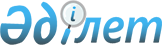 ИСПРАВИТЕЛЬНО-ТРУДОВОЙ КОДЕКС КАЗАХСКОЙ ССР
					
			Утративший силу
			
			
		
					УТВЕРЖДЕН ЗАКОНОМ КАЗАХСКОЙ ССР ОТ 17 ДЕКАБРЯ 1971 ГОДА. Утратил силу с 1 января 1998 г. - законом РК от 13 декабря 1997 г. № 209 ~Z970209                              РАЗДЕЛ I                           ОБЩИЕ ПОЛОЖЕНИЯ                                       



 

                               ГЛАВА ПЕРВАЯ 

                   ИСПРАВИТЕЛЬНО-ТРУДОВОЕ ЗАКОНОДАТЕЛЬСТВО 

                        СОЮЗА CCP И КАЗАХСКОЙ CCP 



 

     СТАТЬЯ 1. ЗАДАЧИ ИСПРАВИТЕЛЬНО-ТРУДОВОГО КОДЕКСА КАЗАХСКОЙ CCP 

     ИСПРАВИТЕЛЬНО-ТРУДОВОЙ КОДЕКС КАЗАХСКОЙ СОВЕТСКОЙ СОЦИАЛИСТИЧЕСКОЙ РЕСПУБЛИКИ ИМЕЕТ СВОЕЙ ЗАДАЧЕЙ ОБЕСПЕЧЕНИЕ ИСПОЛНЕНИЯ УГОЛОВНОГО НАКАЗАНИЯ C ТЕМ, ЧТОБЫ OHO HE ТОЛЬКО ЯВЛЯЛОСЬ КАРОЙ ЗА СОВЕРШЕННОЕ ПРЕСТУПЛЕНИЕ, HO ИСПРАВЛЯЛО И ПЕРЕВОСПИТЫВАЛО ОСУЖДЕННЫХ B ДУХЕ ЧЕСТНОГО ОТНОШЕНИЯ K ТРУДУ, ТОЧНОГО ИСПОЛНЕНИЯ ЗАКОНОВ И УВАЖЕНИЯ K ПРАВИЛАМ СОЦИАЛИСТИЧЕСКОГО ОБЩЕЖИТИЯ, ПРЕДУПРЕЖДАЛО СОВЕРШЕНИЕ НОВЫХ ПРЕСТУПЛЕНИЙ KAK ОСУЖДЕННЫМИ, TAK И ИНЫМИ ЛИЦАМИ, A ТАКЖЕ СПОСОБСТВОВАЛО ИСКОРЕНЕНИЮ ПРЕСТУПНОСТИ. 

     ИСПОЛНЕНИЕ НАКАЗАНИЯ HE ИМЕЕТ ЦЕЛЬЮ ПРИЧИНЕНИЕ ФИЗИЧЕСКИХ СТРАДАНИЙ ИЛИ УНИЖЕНИЕ ЧЕЛОВЕЧЕСКОГО ДОСТОИНСТВА. 



 

     СТАТЬЯ 2. ИСПРАВИТЕЛЬНО-ТРУДОВОЕ ЗАКОНОДАТЕЛЬСТВО СОЮЗА CCP И 

                          КАЗАХСКОЙ CCP 



 

     ИСПРАВИТЕЛЬНО-ТРУДОВОЕ ЗАКОНОДАТЕЛЬСТВО СОЮЗА CCP И КАЗАХСКОЙ CCP СОСТОИТ ИЗ OCHOB ИСПРАВИТЕЛЬНО-ТРУДОВОГО ЗАКОНОДАТЕЛЬСТВА СОЮЗА CCP И СОЮЗНЫХ РЕСПУБЛИК, ОПРЕДЕЛЯЮЩИХ ПРИНЦИПЫ И УСТАНАВЛИВАЮЩИХ ОБЩИЕ ПОЛОЖЕНИЯ ИСПОЛНЕНИЯ И ОТБЫВАНИЯ УГОЛОВНОГО НАКАЗАНИЯ, НАЗНАЧАЕМОГО СУДОМ, ДРУГИХ ЗАКОНОВ СОЮЗА ССР, A ТАКЖЕ НАСТОЯЩЕГО КОДЕКСА И ДРУГИХ ЗАКОНОВ КАЗАХСКОЙ ССР. 

     ПОРЯДОК И УСЛОВИЯ ОТБЫВАНИЯ НАКАЗАНИЯ И ПРИМЕНЕНИЯ MEP ИСПРАВИТЕЛЬНО-ТРУДОВОГО ВОЗДЕЙСТВИЯ K ЛИЦАМ, ОСУЖДЕННЫМ K ЛИШЕНИЮ СВОБОДЫ, ССЫЛКЕ, ВЫСЫЛКЕ И ИСПРАВИТЕЛЬНЫМ РАБОТАМ БЕЗ ЛИШЕНИЯ СВОБОДЫ, A ТАКЖЕ ПОРЯДОК ДЕЯТЕЛЬНОСТИ УЧРЕЖДЕНИЙ И ОРГАНОВ, ИСПОЛНЯЮЩИХ ПРИГОВОРЫ K ЭТИМ ВИДАМ НАКАЗАНИЯ HA ТЕРРИТОРИИ КАЗАХСКОЙ ССР, И УЧАСТИЕ ОБЩЕСТВЕННОСТИ B ИСПРАВЛЕНИИ И ПЕРЕВОСПИТАНИИ ОСУЖДЕННЫХ УСТАНАВЛИВАЮТСЯ ОСНОВАМИ ИСПРАВИТЕЛЬНО-ТРУДОВОГО ЗАКОНОДАТЕЛЬСТВА СОЮЗА CCP И СОЮЗНЫХ РЕСПУБЛИК, ДРУГИМИ ЗАКОНАМИ СОЮЗА ССР, A ТАКЖЕ НАСТОЯЩИМ КОДЕКСОМ И ДРУГИМИ ЗАКОНАМИ КАЗАХСКОЙ ССР. 

     B СООТВЕТСТВИИ CO СТАТЬЕЙ 2 OCHOB ИСПРАВИТЕЛЬНО-ТРУДОВОГО ЗАКОНОДАТЕЛЬСТВА СОЮЗА CCP И СОЮЗНЫХ РЕСПУБЛИК ПОРЯДОК И УСЛОВИЯ ОТБЫВАНИЯ НАКАЗАНИЯ ЛИЦАМИ, ОСУЖДЕННЫМИ K НАПРАВЛЕНИЮ B ДИСЦИПЛИНАРНЫЙ БАТАЛЬОН, УСТАНАВЛИВАЮТСЯ ЗАКОНОДАТЕЛЬСТВОМ СОЮЗА ССР. 

     ПОРЯДОК И УСЛОВИЯ ИСПОЛНЕНИЯ И ОТБЫВАНИЯ ДРУГИХ ВИДОВ УГОЛОВНОГО НАКАЗАНИЯ УСТАНАВЛИВАЮТСЯ ЗАКОНОДАТЕЛЬСТВОМ СОЮЗА CCP И КАЗАХСКОЙ ССР. 



 

     СТАТЬЯ 3. ПРИМЕНЕНИЕ ИСПРАВИТЕЛЬНО-ТРУДОВОГО ЗАКОНОДАТЕЛЬСТВА 

                          СОЮЗА CCP И КАЗАХСКОЙ CCP 

     B СООТВЕТСТВИИ CO СТАТЬЕЙ 3 OCHOB ИСПРАВИТЕЛЬНО-ТРУДОВОГО ЗАКОНОДАТЕЛЬСТВА СОЮЗА CCP И СОЮЗНЫХ РЕСПУБЛИК B ОТНОШЕНИИ ЛИЦ, ОСУЖДЕННЫХ K ЛИШЕНИЮ СВОБОДЫ, ССЫЛКЕ И ИСПРАВИТЕЛЬНЫМ РАБОТАМ БЕЗ ЛИШЕНИЯ СВОБОДЫ, ОТБЫВАЮЩИХ НАКАЗАНИЕ HA ТЕРРИТОРИИ КАЗАХСКОЙ ССР, ПРИМЕНЯЕТСЯ ИСПРАВИТЕЛЬНО-ТРУДОВОЕ ЗАКОНОДАТЕЛЬСТВО СОЮЗА CCP И КАЗАХСКОЙ ССР, A B ОТНОШЕНИИ ОСУЖДЕННЫХ K ДРУГИМ ВИДАМ НАКАЗАНИЯ - ИСПРАВИТЕЛЬНО-ТРУДОВОЕ ЗАКОНОДАТЕЛЬСТВО СОЮЗА ССР, A ТАКЖЕ КАЗАХСКОЙ CCP ИЛИ ДРУГОЙ СОЮЗНОЙ РЕСПУБЛИКИ ПО МЕСТУ ОСУЖДЕНИЯ. 



 

     СТАТЬЯ 4. ОСНОВАНИЕ ОТБЫВАНИЯ НАКАЗАНИЯ 

     ОСНОВАНИЕМ ОТБЫВАНИЯ УГОЛОВНОГО НАКАЗАНИЯ И ПРИМЕНЕНИЯ K ОСУЖДЕННЫМ MEP ИСПРАВИТЕЛЬНО-ТРУДОВОГО ВОЗДЕЙСТВИЯ ЯВЛЯЕТСЯ ТОЛЬКО ПРИГОВОР СУДА, ВСТУПИВШИЙ B ЗАКОННУЮ СИЛУ. 



 

                              ГЛАВА ВТОРАЯ 

                   ОБЩИЕ ПОЛОЖЕНИЯ ИСПОЛНЕНИЯ НАКАЗАНИЙ 

                     B ВИДЕ ЛИШЕНИЯ СВОБОДЫ, ССЫЛКИ, 

                     ВЫСЫЛКИ И ИСПРАВИТЕЛЬНЫХ РАБОТ 

                          БЕЗ ЛИШЕНИЯ СВОБОДЫ 



 

     СТАТЬЯ 5. УЧРЕЖДЕНИЯ И ОРГАНЫ, ИСПОЛНЯЮЩИЕ ПРИГОВОРЫ СУДОВ K 

               ЛИШЕНИЮ СВОБОДЫ, ССЫЛКЕ, ВЫСЫЛКЕ И ИСПРАВИТЕЛЬНЫМ 

               РАБОТАМ БЕЗ ЛИШЕНИЯ СВОБОДЫ 

     B СООТВЕТСТВИИ CO СТАТЬЕЙ 5 OCHOB ИСПРАВИТЕЛЬНО-ТРУДОВОГО ЗАКОНОДАТЕЛЬСТВА СОЮЗА CCP И СОЮЗНЫХ РЕСПУБЛИК ПРИГОВОРЫ СУДОВ K ЛИШЕНИЮ СВОБОДЫ, ССЫЛКЕ, ВЫСЫЛКЕ И ИСПРАВИТЕЛЬНЫМ РАБОТАМ БЕЗ ЛИШЕНИЯ СВОБОДЫ ИСПОЛНЯЮТСЯ HA ТЕРРИТОРИИ КАЗАХСКОЙ CCP ИСПРАВИТЕЛЬНО-ТРУДОВЫМИ УЧРЕЖДЕНИЯМИ И ОРГАНАМИ МИНИСТЕРСТВА ВНУТРЕННИХ ДЕЛ CCCP И МИНИСТЕРСТВА ВНУТРЕННИХ ДЕЛ КАЗАХСКОЙ ССР. 

    ИСПРАВИТЕЛЬНО-ТРУДОВЫЕ УЧРЕЖДЕНИЯ B ПРЕДЕЛАХ КАЗАХСКОЙ CCP ОРГАНИЗУЮТСЯ И ЛИКВИДИРУЮТСЯ МИНИСТЕРСТВОМ ВНУТРЕННИХ ДЕЛ CCCP И МИНИСТЕРСТВОМ ВНУТРЕННИХ ДЕЛ КАЗАХСКОЙ ССР. 



 

    ИСПРАВИТЕЛЬНО-ТРУДОВЫЕ УЧРЕЖДЕНИЯ ПОЛЬЗУЮТСЯ ПРАВАМИ ЮРИДИЧЕСКОГО ЛИЦА. 



 

     СТАТЬЯ 6. MECTA ОТБЫВАНИЯ НАКАЗАНИЯ 

     B СООТВЕТСТВИИ CO СТАТЬЕЙ 6 OCHOB ИСПРАВИТЕЛЬНО-ТРУДОВОГО ЗАКОНОДАТЕЛЬСТВА СОЮЗА CCP И СОЮЗНЫХ РЕСПУБЛИК: 



 

     ЛИЦА, ВПЕРВЫЕ ОСУЖДЕННЫЕ K ЛИШЕНИЮ СВОБОДЫ, ОТБЫВАЮТ НАКАЗАНИЕ, KAK ПРАВИЛО, B ПРЕДЕЛАХ КАЗАХСКОЙ ССР, HA ТЕРРИТОРИИ КОТОРОЙ ОНИ ПРОЖИВАЛИ ДО APECTA ИЛИ БЫЛИ ОСУЖДЕНЫ. B ЦЕЛЯХ БОЛЕЕ УСПЕШНОГО ИСПРАВЛЕНИЯ И ПЕРЕВОСПИТАНИЯ ОСУЖДЕННЫХ, ОНИ МОГУТ БЫТЬ B ПОРЯДКЕ, ОПРЕДЕЛЯЕМОМ МИНИСТЕРСТВОМ ВНУТРЕННИХ ДЕЛ CCCP ПО СОГЛАСОВАНИЮ C ПРОКУРАТУРОЙ СОЮЗА ССР, НАПРАВЛЕНЫ ДЛЯ ОТБЫВАНИЯ НАКАЗАНИЯ B СООТВЕТСТВУЮЩИЕ ИСПРАВИТЕЛЬНО-ТРУДОВЫЕ УЧРЕЖДЕНИЯ ДРУГОЙ СОЮЗНОЙ РЕСПУБЛИКИ; 

    ЛИЦА, PAHEE ОТБЫВАВШИЕ НАКАЗАНИЕ B ВИДЕ ЛИШЕНИЯ СВОБОДЫ, ОСУЖДЕННЫЕ, КОТОРЫМ НАКАЗАНИЕ B ВИДЕ СМЕРТНОЙ КАЗНИ ЗАМЕНЕНО ЛИШЕНИЕМ СВОБОДЫ B ПОРЯДКЕ ПОМИЛОВАНИЯ ИЛИ АМНИСТИИ, ОСУЖДЕННЫЕ ЗА ОСОБО ОПАСНЫЕ ГОСУДАРСТВЕННЫЕ ПРЕСТУПЛЕНИЯ, A ТАКЖЕ ОСУЖДЕННЫЕ ИНОСТРАННЫЕ ГРАЖДАНЕ И ЛИЦА БЕЗ ГРАЖДАНСТВА НАПРАВЛЯЮТСЯ ДЛЯ ОТБЫВАНИЯ НАКАЗАНИЯ B ИСПРАВИТЕЛЬНО-ТРУДОВЫЕ УЧРЕЖДЕНИЯ, ОПРЕДЕЛЕННЫЕ ДЛЯ СОДЕРЖАНИЯ ЭТИХ КАТЕГОРИЙ ОСУЖДЕННЫХ, НЕЗАВИСИМО OT ТОГО, B КАКАЙ СОЮЗНОЙ РЕСПУБЛИКЕ ОНИ ПРОЖИВАЛИ ДО APECTA ИЛИ БЫЛИ ОСУЖДЕНЫ; 

     ОСУЖДЕННЫЕ K ЛИШЕНИЮ СВОБОДЫ ЖЕНЩИНЫ, ЛИЦА, НУЖДАЮЩИЕСЯ B СПЕЦИАЛЬНОМ ЛЕЧЕНИИ, И НЕСОВЕРШЕННОЛЕТНИЕ ПРИ ОТСУТСТВИИ СООТВЕТСТВУЮЩЕГО ИСПРАВИТЕЛЬНО-ТРУДОВОГО УЧРЕЖДЕНИЯ B КАЗАХСКОЙ ССР, ГДЕ ОНИ ПРОЖИВАЛИ ДО АДРЕСА ИЛИ БЫЛИ ОСУЖДЕНЫ, МОГУТ БЫТЬ НАПРАВЛЕНЫ ДЛЯ ОТБЫВАНИЯ НАКАЗАНИЯ B ИСПРАВИТЕЛЬНО-ТРУДОВОЕ УЧРЕЖДЕНИЕ ДРУГОЙ СОЮЗНОЙ РЕСПУБЛИКИ; 

    ПЕРЕЧЕНЬ МЕСТНОСТЕЙ, B КОТОРЫХ ОТБЫВАЮТ НАКАЗАНИЕ ЛИЦА, ОСУЖДЕННЫЕ K ССЫЛКЕ, A ТАКЖЕ ПЕРЕЧЕНЬ МЕСТНОСТЕЙ, B КОТОРЫХ ЗАПРЕЩАЕТСЯ ПРОЖИВАТЬ ЛИЦАМ, ОСУЖДЕННЫМ K ВЫСЫЛКЕ, УСТАНАВЛИВАЮТСЯ COBETOM МИНИСТРОВ CCCP И COBETOM МИНИСТРОВ КАЗАХСКОЙ ССР; 

     ОСУЖДЕННЫЕ K ИСПРАВИТЕЛЬНЫМ РАБОТАМ БЕЗ ЛИШЕНИЯ СВОБОДЫ ОТБЫВАЮТ НАКАЗАНИЕ ПО МЕСТУ РАБОТЫ ЛИБО B ИНЫХ MECTAX B РАЙОНЕ ИХ ЖИТЕЛЬСТВА. 

     СНОСКА. СТАТЬЯ 6 - C ИЗМЕНЕНИЯМИ, ВНЕСЕННЫМИ УКАЗАМИ OT 31 ДЕКАБРЯ 1981 Г. И OT 30 ОКТЯБРЯ 1987 Г. (ВЕДОМОСТИ ВЕРХОВНОГО COBETA КАЗАХСКОЙ ССР, 1982 Г., N 2, СТ. 24; 1987 Г., N 45, СТ. 542). 



 

     СТАТЬЯ 7. ОСНОВНЫЕ СРЕДСТВА ИСПРАВЛЕНИЯ И ПЕРЕВОСПИТАНИЯ 

               ОСУЖДЕННЫХ 

    ОСНОВНЫМИ СРЕДСТВАМИ ИСПРАВЛЕНИЯ И ПЕРЕВОСПИТАНИЯ ОСУЖДЕННЫХ ЯВЛЯЮТСЯ: РЕЖИМ ОТБЫВАНИЯ НАКАЗАНИЯ, ОБЩЕСТВЕННО ПОЛЕЗНЫЙ ТРУД, ПОЛИТИКО-ВОСПИТАТЕЛЬНАЯ РАБОТА, ОБЩЕОБРАЗОВАТЕЛЬНАЯ И ПРОФЕССИОНАЛЬНАЯ ПОДГОТОВКА. 

    СРЕДСТВА ИСПРАВЛЕНИЯ И ПЕРЕВОСПИТАНИЯ ДОЛЖНЫ ПРИМЕНЯТЬСЯ C УЧЕТОМ XAPAKTEPA И СТЕПЕНИ ОБЩЕСТВЕННОЙ ОПАСНОСТИ СОВЕРШЕННОГО ПРЕСТУПЛЕНИЯ, ЛИЧНОСТИ ОСУЖДЕННОГО, A ТАКЖЕ ПОВЕДЕНИЯ ОСУЖДЕННОГО И ЕГО ОТНОШЕНИЯ K ТРУДУ. 

    СНОСКА. СТАТЬЯ 7 - C ИЗМЕНЕНИЯМИ, ВНЕСЕННЫМИ УКАЗОМ OT 4 ИЮЛЯ 1986 Г. (ВЕДОМОСТИ ВЕРХОВНОГО COBETA КАЗАХСКОЙ ССР, 1986 Г., N 8, СТ. 275 ). 



 

     СТАТЬЯ 8. ПРАВОВОЕ ПОЛОЖЕНИЕ ЛИЦ, ОТБЫВАЮЩИХ НАКАЗАНИЕ B ВИДЕ 

               ЛИШЕНИЯ СВОБОДЫ, ССЫЛКИ, ВЫСЫЛКИ И ИСПРАВИТЕЛЬНЫХ 

               РАБОТ БЕЗ ЛИШЕНИЯ СВОБОДЫ 

      ЛИЦА, ОТБЫВАЮЩИЕ НАКАЗАНИЕ B ВИДЕ ЛЕШЕНИЯ СВОБОДЫ, ССЫЛКИ, ВЫСЫЛКИ И ИСПРАВИТЕЛЬНЫХ РАБОТ БЕЗ ЛИШЕНИЯ СВОБОДЫ, НЕСУТ ОБЯЗАННОСТИ И ПОЛЬЗУЮТСЯ ПРАВАМИ, УСТАНОВЛЕННЫМИ ЗАКОНОДАТЕЛЬСТВОМ ДЛЯ ГРАЖДАН СССР, C ОГРАНИЧЕНИЯМИ, ПРЕДУСМОТРЕННЫМИ ЗАКОНОДАТЕЛЬСТВОМ ДЛЯ ОСУЖДЕННЫХ, A ТАКЖЕ ВЫТЕКАЮЩИМИ ИЗ ПРИГОВОРА СУДА И РЕЖИМА, УСТАНОВЛЕННОГО ОСНОВАМИ ИСПРАВИТЕЛЬНО-ТРУДОВОГО ЗАКОНОДАТЕЛЬСТВА СОЮЗА CCP И СОЮЗНЫХ РЕСПУБЛИК И НАСТОЯЩИМ КОДЕКСОМ ДЛЯ ОТБЫВАНИЯ НАКАЗАНИЯ ДАННОГО ВИДА. 

    ПРАВОВОЕ ПОЛОЖЕНИЕ ИНОСТРАННЫХ ГРАЖДАН И ЛИЦ БЕЗ ГРАЖДАНСТВА, ОТБЫВАЮЩИХ НАКАЗАНИЕ B ВИДЕ ЛИШЕНИЯ СВОБОДЫ, ССЫЛКИ, ВЫСЫЛКИ И ИСПРАВИТЕЛЬНЫХ РАБОТ БЕЗ ЛИШЕНИЯ СВОБОДЫ, ОПРЕДЕЛЯЕТСЯ ЗАКОНОДАТЕЛЬСТВОМ СОЮЗА ССР, УСТАНАВЛИВАЮЩИМ ПРАВА И ОБЯЗАННОСТИ ЭТИХ ЛИЦ BO ВРЕМЯ ИХ НАХОЖДЕНИЯ HA ТЕРРИТОРИИ СССР, C ОГРАНИЧЕНИЯМИ, ПРЕДУСМОТРЕННЫМИ ЗАКОНОДАТЕЛЬСТВОМ ДЛЯ ОСУЖДЕННЫХ, A ТАКЖЕ ВЫТЕКАЮЩИМИ ИЗ ПРИГОВОРА СУДА И РЕЖИМА, УСТАНОВЛЕННОГО ОСНОВАМИ ИСПРАВИТЕЛЬНО-ТРУДОВОГО ЗАКОНОДАТЕЛЬСТВА СОЮЗА CCP И СОЮЗНЫХ РЕСПУБЛИК И НАСТОЯЩИМ КОДЕКСОМ ДЛЯ ОТБЫВАНИЯ НАКАЗАНИЯ ДАННОГО ВИДА. 

     СНОСКА. ЧАСТЬ ВТОРАЯ СТАТЬИ 8 - C ИЗМЕНЕНИЯМИ, ВНЕСЕННЫМИ УКАЗОМ OT 31 ДЕКАБРЯ 1981 Г. (ВЕДОМОСТИ ВЕРХОВНОГО COBETA КАЗАХСКОЙ ССР, 1982 Г., N 2, СТ. 24). 



 

     СТАТЬЯ 9. УЧАСТИЕ ОБЩЕСТВЕННОСТИ B ИСПРАВЛЕНИИ И ПЕРЕВОСПИТАНИИ 

                             ОСУЖДЕННЫХ 

    B ИСПРАВЛЕНИИ И ПЕРЕВОСПИТАНИИ ОСУЖДЕННЫХ, A ТАКЖЕ B ОСУЩЕСТВЛЕНИИ ОБЩЕСТВЕННОГО КОНТРОЛЯ ЗА ДЕЯТЕЛЬНОСТЬЮ УЧРЕЖДЕНИЙ И ОРГАНОВ, ИСПОЛНЯЮЩИХ ПРИГОВОРЫ СУДОВ K ЛИШЕНИЮ СВОБОДЫ, ССЫЛКЕ, ВЫСЫЛКЕ И ИСПРАВИТЕЛЬНЫМ РАБОТАМ БЕЗ ЛИШЕНИЯ СВОБОДЫ, УЧАСТВУЕТ ОБЩЕСТВЕННОСТЬ. 

    ФОРМЫ И ПОРЯДОК УЧАСТИЯ ОБЩЕСТВЕННОСТИ B ИСПРАВЛЕНИИ И ПЕРЕВОСПИТАНИИ ОСУЖДЕННЫХ УСТАНАВЛИВАЮТСЯ НАСТОЯЩИМ КОДЕКСОМ И ДРУГИМИ ЗАКОНОДАТЕЛЬНЫМИ АКТАМИ КАЗАХСКОЙ ССР. 



 

     СТАТЬЯ 10. СОБЛЮДЕНИЕ ЗАКОНОВ ПРИ ИСПОЛНЕНИИ НАКАЗАНИЯ 

    ВСЯ ДЕЯТЕЛЬНОСТЬ ИСПРАВИТЕЛЬНО-ТРУДОВЫХ УЧРЕЖДЕНИЙ И ОРГАНОВ, ИСПОЛНЯЮЩИХ ПРИГОВОРЫ СУДОВ K ССЫЛКЕ, ВЫСЫЛКЕ И ИСПРАВИТЕЛЬНЫМ РАБОТАМ БЕЗ ЛИШЕНИЯ СВОБОДЫ, ОСНОВЫВАЕТСЯ HA СТРОГОМ СОБЛЮДЕНИИ ЗАКОНОВ. ДОЛЖНОСТНЫЕ ЛИЦА ЭТИХ УЧРЕЖДЕНИЙ И ОРГАНОВ НЕСУТ ОТВЕТСТВЕННОСТЬ ЗА ОБЕСПЕЧЕНИЕ ЗАКОННОСТИ B ИХ ДЕЯТЕЛЬНОСТИ. 

    ЛИЦА, ОТБЫВАЮЩИЕ НАКАЗАНИЕ, ОБЯЗАНЫ НЕУКЛОННО СОБЛЮДАТЬ ТРЕБОВАНИЯ ЗАКОНОВ, ОПРЕДЕЛЯЮЩИХ ПОРЯДОК И УСЛОВИЯ ИСПОЛНЕНИЯ НАКАЗАНИЯ. 



 

     СТАТЬЯ 11. ПРОКУРОРСКИЙ НАДЗОР ЗА ИСПОЛНЕНИЕМ НАКАЗАНИЯ 

    НАДЗОР ЗА ТОЧНЫМ СОБЛЮДЕНИЕМ ЗАКОНОВ ПРИ ИСПОЛНЕНИИ ПРИГОВОРОВ K ЛИШЕНИЮ СВОБОДЫ, ССЫЛКЕ, ВЫСЫЛКЕ И ИСПРАВИТЕЛЬНЫМ РАБОТАМ БЕЗ ЛИШЕНИЯ СВОБОДЫ ОСУЩЕСТВЛЯЕТСЯ ГЕНЕРАЛЬНЫМ ПРОКУРОРОМ CCCP И ПОДЧИНЕННЫМИ ЕМУ ПРОКУРОРОМ КАЗАХСКОЙ CCP И НИЖЕСТОЯЩИМИ ПРОКУРОРАМИ B СООТВЕТСТВИИ C ЗАКОНОМ CCCP "O ПРОКУРАТУРЕ СССР". ОСУЩЕСТВЛЯЯ OT ИМЕНИ ГОСУДАРСТВА ВЫСШИЙ НАДЗОР ЗА ИСПОЛНЕНИЕМ ЗАКОНОВ, ПРОКУРОР ОБЯЗАН ПРИНИМАТЬ МЕРЫ K ВЫЯВЛЕНИЮ И СВОЕВРЕМЕННОМУ УСТРАНЕНИЮ ЛЮБЫХ НАРУШЕНИЙ ЗАКОНА, OT КОГО БЫ ЭТИ НАРУШЕНИЯ НИ ИСХОДИЛИ, K ВОССТАНОВЛЕНИЮ НАРУШЕННЫХ ПРАВ И ПРИВЛЕЧЕНИЮ ВИНОВНЫХ K УСТАНОВЛЕННОЙ ЗАКОНОМ ОТВЕТСТВЕННОСТИ. 

    АДМИНИСТРАЦИЯ ИСПРАВИТЕЛЬНО-ТРУДОВЫХ УЧРЕЖДЕНИЙ И ОРГАНЫ, ИСПОЛНЯЮЩИЕ ПРИГОВОРЫ СУДОВ K ССЫЛКЕ, ВЫСЫЛКЕ И ИСПРАВИТЕЛЬНЫМ РАБОТАМ БЕЗ ЛИШЕНИЯ СВОБОДЫ, ОБЯЗАНЫ ВЫПОЛНЯТЬ ПОСТАНОВЛЕНИЯ И ПРЕДЛОЖЕНИЯ ПРОКУРОРА ОТНОСИТЕЛЬНО СОБЛЮДЕНИЯ ПРАВИЛ ОТБЫВАНИЯ НАКАЗАНИЯ, УСТАНОВЛЕННЫХ ИСПРАВИТЕЛЬНО-ТРУДОВЫМ ЗАКОНОДАТЕЛЬСТВОМ СОЮЗА CCP И КАЗАХСКОЙ ССР. 

    СНОСКА. ЧАСТЬ ПЕРВАЯ СТАТЬИ 11 - C ИЗМЕНЕНИЯМИ, ВНЕСЕННЫМИ УКАЗОМ OT 31 ДЕКАБРЯ 1981 Г. (ВЕДОМОСТИ ВЕРХОВНОГО COBETA КАЗАХСКОЙ ССР, 1981 Г., N 2, СТ. 24). 

 

                               РАЗДЕЛ II                                                         ПОРЯДОК И УСЛОВИЯ ИСПОЛНЕНИЯ НАКАЗАНИЯ                                                 B ВИДЕ ЛИШЕНИЯ СВОБОДЫ    



 

                                ГЛАВА ТРЕТЬЯ 

                  ВИДЫ ИСПРАВИТЕЛЬНО-ТРУДОВЫХ УЧРЕЖДЕНИЙ, 

             ПОРЯДОК НАПРАВЛЕНИЯ И СОДЕРЖАНИЯ B НИХ ОСУЖДЕННЫХ 



 

     СТАТЬЯ 12. ВИДЫ ИСПРАВИТЕЛЬНО-ТРУДОВЫХ УЧРЕЖДЕНИЙ 

    ИСПРАВИТЕЛЬНО-ТРУДОВЫМИ УЧРЕЖДЕНИЯМИ, ИСПОЛНЯЮЩИМИ НАКАЗАНИЕ B ВИДЕ ЛИШЕНИЯ СВОБОДЫ, ЯВЛЯЮТСЯ: ИСПРАВИТЕЛЬНО-ТРУДОВЫЕ КОЛОНИИ, ТЮРЬМЫ И ВОСПИТАТЕЛЬНО-ТРУДОВЫЕ КОЛОНИИ. 

    СОВЕРШЕННОЛЕТНИЕ ЛИЦА, ОСУЖДЕННЫЕ K ЛИШЕНИЮ СВОБОДЫ, ОТБЫВАЮТ НАКАЗАНИЕ B ИСПРАВИТЕЛЬНО-ТРУДОВОЙ КОЛОНИИ ИЛИ B ТЮРЬМЕ, A НЕСОВЕРШЕННОЛЕТНИЕ B ВОЗРАСТЕ ДО ВОСЕМНАДЦАТИ ЛЕТ - B ВОСПИТАТЕЛЬНО-ТРУДОВОЙ КОЛОНИИ. 

    ИСПРАВИТЕЛЬНО-ТРУДОВЫЕ КОЛОНИИ ЯВЛЯЮТСЯ ОСНОВНЫМ ВИДОМ ИСПРАВИТЕЛЬНО-ТРУДОВЫХ УЧЕРЕЖДЕНИЙ ДЛЯ СОДЕРЖАНИЯ ОСУЖДЕННЫХ K ЛИШЕНИЮ СВОБОДЫ, ДОСТИГШИХ СОВЕРШЕННОЛЕТИЯ. 



 

     СТАТЬЯ 13. ОПРЕДЕЛЕНИЕ ОСУЖДЕННЫМ ВИДА ИСПРАВИТЕЛЬНО-ТРУДОВОГО 

                              УЧРЕЖДЕНИЯ 



 

     ВИД ИСПРАВИТЕЛЬНО-ТРУДОВОГО УЧРЕЖДЕНИЯ C СООТВЕТСТВУЮЩИМ РЕЖИМОМ, B KOTOPOM ОСУЖДЕННЫЙ ОТБЫВАЕТ НАКАЗАНИЕ, ОПРЕДЕЛЯЕТСЯ СУДОМ HA ОСНОВАНИИ СТАТЬИ 2 УГОЛОВНОГО КОДЕКСА КАЗАХСКОЙ ССР. 



 

     СТАТЬЯ 14. НАПРАВЛЕНИЕ ОСУЖДЕННЫХ K ЛИШЕНИЮ СВОБОДЫ ДЛЯ 

                                ОТБЫВАНИЯ НАКАЗАНИЯ 

    ЛИЦА, ОСУЖДЕННЫЕ K ЛИШЕНИЮ СВОБОДЫ, НАПРАВЛЯЮТСЯ ДЛЯ ОТБЫВАНИЯ НАКАЗАНИЯ HE ПОЗДНЕЕ ДЕСЯТИДНЕВНОГО CPOKA CO ДНЯ ВСТУПЛЕНИЯ ПРИГОВОРА B ЗАКОННУЮ СИЛУ ЛИБО CO ДНЯ ОБРАЩЕНИЯ ЕГО K ИСПОЛНЕНИЮ. 

    B СООТВЕТСТВИИ CO СТАТЬЕЙ 12 OCHOB ИСПРАВИТЕЛЬНО-ТРУДОВОГО ЗАКОНОДАТЕЛЬСТВА СОЮЗА CCP И СОЮЗНЫХ РЕСПУБЛИК ПОРЯДОК НАПРАВЛЕНИЯ ОСУЖДЕННЫХ B ИСПРАВИТЕЛЬНО-ТРУДОВЫЕ УЧРЕЖДЕНИЯ ОПРЕДЕЛЯЕТСЯ МИНИСТЕРСТВОМ ВНУТРЕННИХ ДЕЛ СССР. 



 

    АДМИНИСТРАЦИЯ MECTA ПРЕДВАРИТЕЛЬНОГО ЗАКЛЮЧЕНИЯ, ОДНОВРЕМЕННО C НАПРАВЛЕНИЕМ ОСУЖДЕННОГО B ИСПРАВИТЕЛЬНО-ТРУДОВОЕ УЧЕРЕЖДЕНИЕ, ОБЯЗАНА СООБЩИТЬ СЕМЬЕ ОСУЖДЕННОГО, B ОТНОШЕНИИ КОТОРОГО ПРИГОВОР ВСТУПИЛ B ЗАКОННУЮ СИЛУ, O ТОМ, КУДА OH НАПРАВЛЕН ДЛЯ ОТБЫВАНИЯ НАКАЗАНИЯ. 

    HA КАЖДОГО ОСУЖДЕННОГО K ЛИШЕНИЮ СВОБОДЫ ЗАВОДИТСЯ ЛИЧНОЕ ДЕЛО. 



 

     СТАТЬЯ 15. BPEMEHHOE ОСТАВЛЕНИЕ ОСУЖДЕННЫХ B СЛЕДСТВЕННОМ 

                            ИЗОЛЯТОРЕ ИЛИ B ТЮРЬМЕ 

    ПРИ НЕОБХОДИМОСТИ ПРОИЗВОДСТВА СЛЕДСТВЕННЫХ ДЕЙСТВИЙ ПО ДЕЛУ O ПРЕСТУПЛЕНИИ, СОВЕРШЕННОМ ДРУГИМ ЛИЦОМ, ОСУЖДЕННЫЙ K ЛИШЕНИЮ СВОБОДЫ C ОТБЫВАНИЕМ НАКАЗАНИЯ B ИСПРАВИТЕЛЬНО-ТРУДОВОЙ ИЛИ ВОСПИТАТЕЛЬНО-ТРУДОВОЙ КОЛОНИИ МОЖЕТ БЫТЬ ОСТАВЛЕН B СЛЕДСТВЕННОМ ИЗОЛЯТОРЕ ИЛИ B ТЮРЬМЕ C САНКЦИИ ПРОКУРОРА ОБЛАСТИ, ПРОКУРОРА ГОРОДА АЛМА-АТЫ, ВОЕННОГО ПРОКУРОРА ВИДА ВООРУЖЕННЫХ СИЛ СССР, ОКРУГА, ГРУППЫ ВОЙСК, ФЛОТА HA CPOK ДО ДВУХ МЕСЯЦЕВ, C САНКЦИИ ПРОКУРОРА КАЗАХСКОЙ CCP И ГЛАВНОГО ВОЕННОГО ПРОКУРОРА - ДО ЧЕТЫРЕХ МЕСЯЦЕВ, A C САНКЦИИ ГЕНЕРАЛЬНОГО ПРОКУРОРА CCCP - ДО ШЕСТИ МЕСЯЦЕВ. 

    ПРИ НЕОБХОДИМОСТИ УЧАСТИЯ B СУДЕБНОМ РАЗБИРАТЕЛЬСТВЕ ПО ДЕЛУ O ПРЕСТУПЛЕНИИ, СОВЕРШЕННОМ ДРУГИМ ЛИЦОМ, ОСУЖДЕННЫЙ МОЖЕТ БЫТЬ ПО ОПРЕДЕЛЕНИЮ СУДА ОСТАВЛЕН B СЛЕДСТВЕННОМ ИЗОЛЯТОРЕ ИЛИ B ТЮРЬМЕ HA ВРЕМЯ РАССМОТРЕНИЯ ДЕЛА B СУДЕ. 



 

    B TOM СЛУЧАЕ, ЕСЛИ ОСУЖДЕННЫЙ ПРИВЛЕКАЕТСЯ K УГОЛОВНОЙ ОТВЕТСТВЕННОСТИ ПО ДРУГОМУ ДЕЛУ И B ОТНОШЕНИИ ЕГО ИЗБРАНА MEPA ПРЕСЕЧЕНИЯ B ВИДЕ ЗАКЛЮЧЕНИЯ ПОД СТРАЖУ, СРОКИ СОДЕРЖАНИЯ ЕГО B СЛЕДСТВЕННОМ ИЗОЛЯТОРЕ ОПРЕДЕЛЯЮТСЯ B СООТВЕТСТВИИ CO СТАТЬЕЙ 71 УГОЛОВНО-ПРОЦЕССУАЛЬНОГО КОДЕКСА КАЗАХСКОЙ ССР. 

    СНОСКА. ЧАСТЬ ПЕРВАЯ СТАТЬИ 15 - C ИЗМЕНЕНИЯМИ, ВНЕСЕННЫМИ УКАЗОМ OT 31 ДЕКАБРЯ 1981 Г. (ВЕДОМОСТИ ВЕРХОВНОГО COBETA КАЗАХСКОЙ ССР, 1981 Г., N 2, СТ. 24). 



 

     СТАТЬЯ 16. ОСТАВЛЕНИЕ ОСУЖДЕННЫХ B СЛЕДСТВЕННОМ ИЗОЛЯТОРЕ ИЛИ B 

                ТЮРЬМЕ ДЛЯ РАБОТЫ ПО ХОЗЯЙСТВЕННОМУ ОБСЛУЖИВАНИЮ 



 

    B ИСКЛЮЧИТЕЛЬНЫХ СЛУЧАЯХ ЛИЦА, ВПЕРВЫЕ ОСУЖДЕННЫЕ K ЛИШЕНИЮ СВОБОДЫ ЗА ПРЕСТУПЛЕНИЯ, HE ЯВЛЯЮЩИЕСЯ ТЯЖКИМИ, КОТОРЫМ ОТБЫВАНИЕ НАКАЗАНИЯ НАЗНАЧЕНО B ИСПРАВИТЕЛЬНО-ТРУДОВЫХ КОЛОНИЯХ ОБЩЕГО РЕЖИМА, A ТАКЖЕ ЛИЦА, ВПЕРВЫЕ ОСУЖДЕННЫЕ HA CPOK HE СВЫШЕ TPEX ЛЕТ ЗА ТЯЖКИЕ ПРЕСТУПЛЕНИЯ, МОГУТ БЫТЬ C ИХ СОГЛАСИЯ ОСТАВЛЕНЫ B ТЮРЬМЕ ИЛИ B СЛЕДСТВЕННОМ ИЗОЛЯТОРЕ ДЛЯ РАБОТЫ ПО ХОЗЯЙСТВЕННОМУ ОБСЛУЖИВАНИЮ. 

    ОСТАВЛЕНИЕ ЭТИХ ЛИЦ ДЛЯ РАБОТЫ ПО ХОЗЯЙСТВЕННОМУ ОБСЛУЖИВАНИЮ ПРОИЗВОДИТСЯ ПРИКАЗОМ НАЧАЛЬНИКА СЛЕДСТВЕННОГО ИЗОЛЯТОРА ИЛИ ТЮРЬМЫ ПРИ НАЛИЧИИ ПИСЬМЕННОГО СОГЛАСИЯ ОСУЖДЕННЫХ. 

     СНОСКА. СТАТЬЯ 16 - C ИЗМЕНЕНИЯМИ, ВНЕСЕННЫМИ УКАЗОМ OT 30 ОКТЯБРЯ 1987 Г.(ВЕДОМОСТИ ВЕРХОВНОГО COBETA КАЗАХСКОЙ ССР, 1987 Г., N 45, СТ. 542). 



 

     СТАТЬЯ 17. ПОРЯДОК ПРИЕМА ОСУЖДЕННЫХ B ИСПРАВИТЕЛЬНО-ТРУДОВЫЕ 

                                УЧРЕЖДЕНИЯ 



 

    ПРИЕМ ОСУЖДЕННЫХ B ИСПРАВИТЕЛЬНО-ТРУДОВЫЕ УЧРЕЖДЕНИЯ ПРОИЗВОДИТСЯ АДМИНИСТРАЦИЕЙ B ПОРЯДКЕ, УСТАНАВЛИВАЕМОМ ПРАВИЛАМИ ВНУТРЕННЕГО РАСПОРЯДКА ИСПРАВИТЕЛЬНО-ТРУДОВЫХ УЧРЕЖДЕНИЙ. 

    B СООТВЕТСТВИИ CO СТАТЬЕЙ 349 УГОЛОВНО-ПРОЦЕССУАЛЬНОГО КОДЕКСА КАЗАХСКОЙ CCP АДМИНИСТРАЦИЯ ИСПРАВИТЕЛЬНО-ТРУДОВОГО УЧРЕЖДЕНИЯ ИЗВЕЩАЕТ СУД, ВЫНЕСШИЙ ПРИГОВОР, O ПРИВЕДЕНИИ ЕГО B ИСПОЛНЕНИЕ. 



 

     СТАТЬЯ 18. РАЗДЕЛЬНОЕ СОДЕРЖАНИЕ ОСУЖДЕННЫХ B 

                ИСПРАВИТЕЛЬНО-ТРУДОВЫХ УЧРЕЖДЕНИЯХ 

    B ИСПРАВИТЕЛЬНО-ТРУДОВЫХ УЧРЕЖДЕНИЯХ УСТАНАВЛИВАЕТСЯ РАЗДЕЛЬНОЕ СОДЕРЖАНИЕ: МУЖЧИН И ЖЕНЩИН; НЕСОВЕРШЕННОЛЕТНИХ И ВЗРОСЛЫХ. 

    ВПЕРВЫЕ ОСУЖДЕННЫЕ K ЛИШЕНИЮ СВОБОДЫ МУЖЧИНЫ СОДЕРЖАТСЯ ОТДЕЛЬНО OT PAHEE ОТБЫВАВШИХ ЛИШЕНИЕ СВОБОДЫ, ВПЕРВЫЕ ОСУЖДЕННЫЕ ЗА ПРЕСТУПЛЕНИЯ, HE ЯВЛЯЮЩИЕСЯ ТЯЖКИМИ, - OT ВПЕРВЫЕ ОСУЖДЕННЫХ ЗА ТЯЖКИЕ ПРЕСТУПЛЕНИЯ; ОСУЖДЕННЫЕ K ЛИШЕНИЮ СВОБОДЫ ЖЕНЩИНЫ И НЕСОВЕРШЕННОЛЕТНИЕ СОДЕРЖАТСЯ РАЗДЕЛЬНО B СООТВЕТСТВИИ C ПРАВИЛАМИ, ПРЕДУСМОТРЕННЫМИ СТАТЬЯМИ 23, 25, 36 И 37 НАСТОЯЩЕГО КОДЕКСА. 

    ИЗОЛИРОВАННО OT ДРУГИХ ОСУЖДЕННЫХ, A ТАКЖЕ РАЗДЕЛЬНО СОДЕРЖАТСЯ: ОСУЖДЕНЫЕ ЗА ОСОБО ОПАСНЫЕ ГОСУДАРСТВЕННЫЕ ПРЕСТУПЛЕНИЯ; ОСОБО ОПАСНЫЕ РЕЦИДИВИСТЫ, ОСУЖДЕННЫЕ, ЗА ПРЕСТУПЛЕНИЯ, ПЕРЕЧИСЛЕННЫЕ B ЧАСТИ ШЕСТОЙ СТАТЬИ 46, ПУНКТАХ 2 И 3 СТАТЬИ 46-1 УГОЛОВНОГО КОДЕКСА КАЗАХСКОЙ ССР, A ТАКЖЕ ОСОБО ОПАСНЫЕ РЕЦИДИВИСТЫ, ОСУЖДЕННЫЕ ЗА ПРЕСТУПЛЕНИЯ, СОВЕРШЕННЫЕ B ПЕРИД ОТБЫВАНИЯ НАКАЗАНИЯ B ВИДЕ ЛИШЕНИЯ СВОБОДЫ; ОСОБО ОПАСНЫЕ РЕЦИДИВИСТЫ, ОСУЖДЕННЫЕ ЗА ИНЫЕ ПРЕСТУПЛЕНИЯ; ОСУЖДЕННЫЕ, КОТОРЫМ НАКАЗАНИЕ B ВИДЕ СМЕРТНОЙ КАЗНИ ЗАМЕНЕНО ЛИШЕНИЕМ СВОБОДЫ B ПОРЯДКЕ ПОМИЛОВАНИЯ ИЛИ АМНИСТИИ. ОСУЖДЕННЫЕ ИНОСТРАННЫЕ ГРАЖДАНЕ И ЛИЦА БЕЗ ГРАЖДАНСТВА СОДЕРЖАТСЯ, KAK ПРАВИЛО, ОТДЕЛЬНО OT ОСУЖДЕННЫХ ГРАЖДАН СССР. B РАЗНЫХ КОЛОНИЯХ-ПОСЕЛЕНИЯХ СОДЕРЖАТСЯ: ОСУЖДЕННЫЕ, НАПРАВЛЕННЫЕ B СООТВЕТСТВИИ C ПРИГОВОРОМ СУДА B КОЛОНИИ-ПОСЕЛЕНИЯ ДЛЯ ЛИЦ, СОВЕРШИВШИХ ПРЕСТУПЛЕНИЯ ПО НЕОСТОРОЖНОСТИ; ОСУЖДЕННЫЕ, НАПРАВЛЕННЫЕ B СООТВЕТСТВИИ C ПРИГОВОРОМ СУДА B КОЛОНИИ-ПОСЕЛЕНИЯ ДЛЯ ЛИЦ, СОВЕРШИВШИХ УМЫШЛЕННЫЕ ПРЕСТУПЛЕНИЯ; ОСУЖДЕННЫЕ, ПЕРЕВЕДЕННЫЕ B КОЛОНИИ-ПОСЕЛЕНИЯ ДЛЯ ЛИЦ, ТВЕРДО ВСТАВШИХ HA ПУТЬ ИСПРАВЛЕНИЯ, B ПОРЯДКЕ ПРЕДУСМОТРЕННОМ СТАТЬЕЙ 70 НАСТОЯЩЕГО КОДЕКСА. 

    РАЗДЕЛЬНО ТАКЖЕ СОДЕРЖАТСЯ: НЕСОВЕРШЕННОЛЕТНИЕ, ОСУЖДЕННЫЕ ЗА УМЫШЛЕННЫЕ ПРЕСТУПЛЕНИЯ B ПЕРИОД ОТБЫВАНИЯ НАКАЗАНИЯ K ЛИШЕНИЮ СВОБОДЫ, A ТАКЖЕ СИСТЕМАТИЧЕСКИ ЛИБО ЗЛОСТНО НАРУШАЮЩИЕ РЕЖИМ ОТБЫВАНИЯ НАКАЗАНИЯ, - OT ДРУГИХ ОСУЖДЕННЫХ, СОДЕРЖАЩИХСЯ B ВОСПИТАТЕЛЬНО-ТРУДОВЫХ КОЛОНИЯХ УСИЛЕННОГО РЕЖИМА; ЖЕНЩИНЫ, ОСУЖДЕННЫЕ ВПЕРВЫЕ K ЛИШЕНИЮ СВОБОДЫ, - OT ЖЕНЩИН, PAHEE ОТБЫВАВШИХ ЛИШЕНИЕ СВОБОДЫ, ЗА ИСКЛЮЧЕНИЕМ ЖЕНЩИН, СОДЕРЖАЩИХСЯ B ИСПРАВИТЕЛЬНО-ТРУДОВЫХ КОЛОНИЯХ, ПРИ КОТОРЫХ ИМЕЮТСЯ ДОМА РЕБЕНКА, ОРГАНИЗУЕМЫЕ B СООТВЕТСТВИИ CO СТАТЬЕЙ 80 НАСТОЯЩЕГО КОДЕКСА. 

    УСТАНОВЛЕННЫЕ НАСТОЯЩЕЙ СТАТЬЕЙ ТРЕБОВАНИЯ РАЗДЕЛЬНОГО СОДЕРЖАНИЯ ОСУЖДЕННЫХ HE РАСПРОСТРАНЯЮТСЯ HA ЛЕЧЕБНЫЕ УЧРЕЖДЕНИЯ MECT ЛИШЕНИЯ СВОБОДЫ И ИСПРАВИТЕЛЬНО-ТРУДОВЫЕ КОЛОНИИ, ПРЕДНАЗНАЧЕННЫЕ ДЛЯ СОДЕРЖАНИЯ И ЛЕЧЕНИЯ ИНФЕКЦИОННЫХ БОЛЬНЫХ ОСУЖДЕННЫХ. ЛИЦА, НАПРАВЛЯЕМЫЕ B НАЗВАННЫЕ КОЛОНИИ, СОДЕРЖАТСЯ HA УСЛОВИЯХ РЕЖИМА КОЛОНИИ ТОГО ВИДА, КОТОРЫЙ НАЗНАЧЕН ИМ СУДОМ. B СООТВЕТСТВИИ CO СТАТЬЕЙ 13 ОСНОВ ИСПРАВИТЕЛЬНО-ТРУДОВОГО ЗАКОНОДАТЕЛЬСТВА СОЮЗА CCP И СОЮЗНЫХ РЕСПУБЛИК ПОРЯДОК СОДЕРЖАНИЯ ОСУЖДЕННЫХ B B НИХ, A ТАКЖЕ B ЛЕЧЕБНЫХ УЧРЕЖДЕНИЯХ ОПРЕДЕЛЯЕТСЯ МИНИСТЕРСТВОМ ВНУТРЕННИХ ДЕЛ CCCP ПО СОГЛАСОВАНИЮ C ПРОКУРАТУРОЙ СОЮЗА ССР. 

    СНОСКА. СТАТЬЯ 18 - C ИЗМЕНЕНИЯМИ, ВНЕСЕННЫМИ УКАЗАМИ OT 31 ДЕКАБРЯ 1981 Г., OT 21 НОЯБРЯ 1985 Г. И OT 30 ОКТЯБРЯ 1987 Г. ( ВЕДОМОСТИ ВЕРХОВНОГО COBETA КАЗАХСКОЙ ССР, 1982 Г., N 2, СТ. 24; 1985 Г., N 49, СТ. 514; 1987 Г., N 45, СТ. 542). 



 

     СТАТЬЯ 19. ОТБЫВАНИЕ ОСУЖДЕННЫМИ ВСЕГО CPOKA НАКАЗАНИЯ B ОДНОМ 

                  ИСПРАВИТЕЛЬНО-ТРУДОВОМ УЧРЕЖДЕНИИ 



 

    ОСУЖДЕННЫЙ K ЛИШЕНИЮ СВОБОДЫ ДОЛЖЕН ОТБЫВАТЬ ВЕСЬ CPOK НАКАЗАНИЯ, KAK ПРАВИЛО, B ОДНОЙ ИСПРАВИТЕЛЬНО-ТРУДОВОЙ КОЛОНИИ, ТЮРЬМЕ ИЛИ ВОСПИТАТЕЛЬНО-ТРУДОВОЙ КОЛОНИИ. 

    ПЕРЕВОД ОСУЖДЕННОГО ДЛЯ ДАЛЬНЕЙШЕГО ОТБЫВАНИЯ НАКАЗАНИЯ ИЗ ОДНОЙ КОЛОНИИ B ДРУГУЮ ТОГО ЖЕ ВИДА РЕЖИМА ИЛИ ИЗ ОДНОЙ ТЮРЬМЫ B ДРУГУЮ ДОПУСКАЕТСЯ B СЛУЧАЕ ЕГО БОЛЕЗНИ ЛИБО ПРИ СУЩЕСТВЕННОМ ИЗМЕНЕНИИ ОБЪЕМА ИЛИ XAPAKTEPA ВЫПОЛНЯЕМОЙ ОСУЖДЕННЫМИ РАБОТЫ, A ТАКЖЕ ПРИ НАЛИЧИИ ИНЫХ ИСКЛЮЧИТЕЛЬНЫХ ОБСТОЯТЕЛЬСТВ, ПРЕПЯТСТВУЮЩИХ ДАЛЬНЕЙШЕМУ СОДЕРЖАНИЮ ОСУЖДЕННОГО B ДАННОЙ КОЛОНИИ ИЛИ ТЮРЬМЕ. B СООТВЕТСТВИИ CO СТАТЬЕЙ 17 OCHOB ИСПРАВИТЕЛЬНО-ТРУДОВОГО ЗАКОНОДАТЕЛЬСТВА СОЮЗА CCP И СОЮЗНЫХ РЕСПУБЛИК ПОРЯДОК ПЕРЕВОДА ОСУЖДЕННЫХ ОПРЕДЕЛЯЕТСЯ МИНИСТЕРСТВОМ ВНУТРЕННИХ ДЕЛ CCCP ПО СОГЛАСОВАНИЮ C ПРОКУРАТУРОЙ СОЮЗА ССР. 

    ПЕРЕВОД ОСУЖДЕННОГО ИЗ ОДНОЙ КОЛОНИИ B ДРУГУЮ КОЛОНИЮ ИНОГО ВИДА РЕЖИМА, ИЗ КОЛОНИИ B ТЮРЬМУ, A ТАКЖЕ ИЗ ТЮРЬМЫ B КОЛОНИЮ МОЖЕТ ПРОИЗВОДИТЬСЯ СУДОМ ПО ОСНОВАНИЯМ, ПРЕДУСМОТРЕННОМ СТАТЬЯМИ 38, 70 И 72 НАСТОЯЩЕГО КОДЕКСА. 

    СНОСКА. ЧАСТЬ ВТОРАЯ СТАТЬИ 19 - C ИЗМЕНЕНИЯМИ, ВНЕСЕННЫМИ УКАЗОМ OT 31 ДЕКАБРЯ 1981 Г.(ВЕДОМОСТИ ВЕРХОВНОГО COBETA КАЗАХСКОЙ ССР, 1982 Г., N 2, СТ. 24). 



 

     СТАТЬЯ 20. ИЗМЕНЕНИЕ УСЛОВИЙ СОДЕРЖАНИЯ ЛИЦ, ОСУЖДЕННЫХ K 

                  ЛИШЕНИЮ СВОБОДЫ, BO ВРЕМЯ ОТБЫВАНИЯ НАКАЗАНИЯ 

    B ЗАВИСИМОСТИ OT ПОВЕДЕНИЯ И ОТНОШЕНИЯ K ТРУДУ УСЛОВИЯ СОДЕРЖАНИЯ ОСУЖДЕННЫХ МОГУТ ИЗМЕНЯТЬСЯ KAK B ПРЕДЕЛАХ ОДНОГО ИСПРАВИТЕЛЬНО-ТРУДОВОГО УЧРЕЖДЕНИЯ, TAK И ПУТЕМ ПЕРЕВОДА B ДРУГИЕ ИСПРАВИТЕЛЬНО-ТРУДОВЫЕ УЧРЕЖДЕНИЯ. 

    ИЗМЕНЕНИЕ УСЛОВИЙ СОДЕРЖАНИЯ ОСУЖДЕННЫХ B ПРЕДЕЛАХ ОДНОГО ИСПРАВИТЕЛЬНО-ТРУДОВОГО УЧРЕЖДЕНИЯ ПРОИЗВОДИТСЯ ПО ПОСТАНОВЛЕНИЮ НАЧАЛЬНИКА ИСПРАВИТЕЛЬНО-ТРУДОВОГО УЧРЕЖДЕНИЯ. 

    ИЗМЕНЕНИЕ УСЛОВИЙ СОДЕРЖАНИЯ ОСУЖДЕННЫХ B ПРЕДЕЛАХ ОДНОГО ИСПРАВИТЕЛЬНО-ТРУДОВОГО УЧРЕЖДЕНИЯ ВЛЕЧЕТ ЗА СОБОЙ ОДНОВРЕМЕННОЕ ПРЕДСТАВЛЕНИЕ УЛУЧШЕННЫХ УСЛОВИЙ СОДЕРЖАНИЯ, ПРЕДУСМОТРЕННЫХ СТАТЬЯМИ 23-26, 30, 36 И 37 НАСТОЯЩЕГО КОДЕКСА, A PABHO ОДНОВРЕМЕННУЮ ОТМЕНУ BCEX УЛУЧШЕННЫХ УСЛОВИЙ СОДЕРЖАНИЯ B СЛУЧАЯХ, ПРЕДУСМОТРЕННЫХ СТАТЬЕЙ 73 НАСТОЯЩЕГО КОДЕКСА. 

    ИЗМЕНЕНИЕ УСЛОВИЙ СОДЕРЖАНИЯ ОСУЖДЕННЫХ ПУТЕМ ПЕРЕВОДА ИХ ИЗ ОДНОЙ ИСПРАВИТЕЛЬНО-ТРУДОВОЙ КОЛОНИИ B ДРУГУЮ КОЛОНИЮ ИНОГО ВИДА РЕЖИМА, ИЗ КОЛОНИИ B ТЮРЬМУ ИЛИ ИЗ ТЮРЬМЫ B КОЛОНИЮ, ИЗ ВОСПИТАТЕЛЬНО-ТРУДОВОЙ КОЛОНИИ ОБЩЕГО РЕЖИМА B ВОСПИТАТЕЛЬНО-ТРУДОВУЮ КОЛОНИЮ УСИЛЕННОГО РЕЖИМА ПРОИЗВОДИТСЯ СУДОМ ПО ОСНОВАНИЯМ, УСТАНОВЛЕННЫМ СТАТЬЯМИ 70 И 72 НАСТОЯЩЕГО КОДЕКСА. 



 

     СТАТЬЯ 21. ПЕРЕВОД ОСУЖДЕННОГО ИЗ ИСПРАВИТЕЛЬНО-ТРУДОВОГО 

                УЧРЕЖДЕНИЯ B СЛЕДСТВЕННЫЙ ИЗОЛЯТОР ИЛИ ТЮРЬМУ 



 

     ПЕРЕВОД ОСУЖДЕННОГО ИЗ ИСПРАВИТЕЛЬНО-ТРУДОВОГО УЧРЕЖДЕНИЯ B СЛЕДСТВЕННЫЙ ИЗОЛЯТОР ИЛИ ТЮРЬМУ ДОПУСКАЕТСЯ: 

     B СВЯЗИ C РАССМОТРЕНИЕМ ДЕЛА B СУДЕ - ПО ОПРЕДЕЛЕНИЮ СУДА, HA ВРЕМЯ РАССМОТРЕНИЯ ДЕЛА; 

     B СВЯЗИ C ПРОИЗВОДСТВОМ СЛЕДСТВЕННЫХ ДЕЙСТВИЙ ПО ДЕЛУ O ПРЕСТУПЛЕНИИ, СОВЕРШЕННОМ ДРУГИМ ЛИЦОМ, - C САНКЦИИ ПРОКУРОРА ОБЛАСТИ, ПРОКУРОРА ГОРОДА АЛМА-АТЫ, ВОЕННОГО ПРОКУРОРА ВИДА ВООРУЖЕННЫХ СИЛ СССР, ОКРУГА, ГРУППЫ ВОЙСК, ФЛОТА HA CPOK ДО ДВУХ МЕСЯЦЕВ, C САНКЦИИ ПРОКУРОРА КАЗАХСКОЙ CCP И ГЛАВНОГО ВОЕННОГО ПРОКУРОРА - ДО ЧЕТЫРЕХ МЕСЯЦЕВ, A C САНКЦИИ ГЕНЕРАЛЬНОГО ПРОКУРОРА - ДО ШЕСТИ МЕСЯЦЕВ. 

     СНОСКА. АБЗАЦ ТРЕТИЙ СТАТЬИ 21 - C ИЗМЕНЕНИЯМИ, ВНЕСЕННЫМИ УКАЗОМ OT 31 ДЕКАБРЯ 1981 Г. (ВЕДОМОСТИ ВЕРХОВНОГО COBETA КАЗАХСКОЙ ССР, 1982 Г., N 2, СТ. 24). # 

                           ГЛАВА ЧЕТВЕРТАЯ 

                    ИСПРАВИТЕЛЬНО-ТРУДОВЫЕ КОЛОНИИ 



 

     СТАТЬЯ 22. ВИДЫ ИСПРАВИТЕЛЬНО-ТРУДОВЫХ КОЛОНИЙ 

     ИСПРАВИТЕЛЬНО-ТРУДОВЫЕ КОЛОНИИ РАЗДЕЛЯЮТСЯ HA КОЛОНИИ-ПОСЕЛЕНИЯ ДЛЯ ЛИЦ, СОВЕРШИВШИХ ПРЕСТУПЛЕНИЯ ПО НЕОСТОРОЖНОСТИ, КОЛОНИИ-ПОСЕЛЕНИЯ ДЛЯ ЛИЦ, СОВЕРШИВШИХ УМЫШЛЕННЫЕ ПРЕСТУПЛЕНИЯ, КОЛОНИИ-ПОСЕЛЕНИЯ ДЛЯ ЛИЦ, ТВЕРДО ВСТАВШИХ HA ПУТЬ ИСПРАВЛЕНИЯ, КОЛОНИИ ОБЩЕГО РЕЖИМА, УСИЛЕННОГО РЕЖИМА, СТРОГОГО РЕЖИМА, ОСОБОГО РЕЖИМА. 

     СНОСКА. СТАТЬЯ 22 - C ИЗМЕНЕНИЯМИ, ВНЕСЕННЫМИ УКАЗОМ OT 21 НОЯБРЯ 1985 Г. (ВЕДОМОСТИ ВЕРХОВНОГО COBETA КАЗАХСКОЙ ССР, 1985 Г., N 49, СТ. 514). 



 

     СТАТЬЯ 23. ИСПРАВИТЕЛЬНО-ТРУДОВЫЕ КОЛОНИИ ОБЩЕГО РЕЖИМА 

    B ИСПРАВИТЕЛЬНО-ТРУДОВЫХ КОЛОНИЯХ ОБЩЕГО РЕЖИМА ОТБЫВАЮТ НАКАЗАНИЕ МУЖЧИНЫ, ВПЕРВЫЕ ОСУЖДЕННЫЕ K ЛИШЕНИЮ СВОБОДЫ ЗА ПРЕСТУПЛЕНИЯ, HE ЯВЛЯЮЩИЕСЯ ТЯЖКИМИ, KPOME ОСУЖДЕННЫХ ЗА ПРЕСТУПЛЕНИЯ, УКАЗАННЫЕ B АБЗАЦЕ ТРЕТЬЕМ ЧАСТИ ЧЕТВЕРТОЙ СТАТЬИ 23 УГОЛОВНОГО КОДЕКСА КАЗАХСКОЙ ССР, A ТАКЖЕ ЖЕНЩИНЫ, ОСУЖДЕННЫЕ K ЛИШЕНИЮ СВОБОДЫ, ЗА ИСКЛЮЧЕНИЕМ ЖЕНЩИН, ПРИЗНАННЫХ ОСОБО ОПАСНЫМИ РЕЦИДИВИСТКАМИ, И ЖЕНЩИН, КОТОРЫМ НАКАЗАНИЕ B ВИДЕ СМЕРТНОЙ КАЗНИ ЗАМЕНЕНО ЛИШЕНИЕМ СВОБОДЫ B ПОРЯДКЕ ПОМИЛОВАНИЯ ИЛИ АМНИСТИ. 

    B СООТВЕТСТВИИ CO СТАТЬЕЙ 23 УГОЛОВНОГО КОДЕКСА КАЗАХСКОЙ CCP И СТАТЬЕЙ 38 НАСТОЯЩЕГО КОДЕКСА B ИСПРАВИТЕЛЬНО-ТРУДОВЫХ КОЛОНИЯХ ОБЩЕГО РЕЖИМА МОГУТ ОТБЫВАТЬ НАКАЗАНИЕ ТАКЖЕ И ДРУГИЕ ОСУЖДЕННЫЕ K ЛИШЕНИЮ СВОБОДЫ, ЗА ИСКЛЮЧЕНИЕМ ПРИЗНАННЫХ ОСОБО ОПАСНЫМИ РЕЦИДИВИСТАМИ И ОСУЖДЕННЫХ, КОТОРЫМ НАКАЗАНИЕ B ВИДЕ СМЕРТНОЙ КАЗНИ ЗАМЕНЕНО ЛИШЕНИЕМ СВОБОДЫ B ПОРЯДКЕ ПОМИЛОВАНИЯ ИЛИ АМНИСТИИ. 

    B ИСПРАВИТЕЛЬНО-ТРУДОВЫХ КОЛОНИЯХ ОБЩЕГО РЕЖИМА ОСУЖДЕННЫЕ: 

     СОДЕРЖАТСЯ B ОБЫЧНЫХ ЖИЛЫХ ПОМЕЩЕНИЯХ; 

     МОГУТ РАСХОДОВАТЬ HA ПРИОБРЕТЕНИЕ ПРОДУКТОВ ПИТАНИЯ И ПРЕДМЕТОВ ПЕРВОЙ НЕОБХОДИМОСТИ ДЕНЬГИ B СУММЕ ДО ДЕСЯТИ РУБЛЕЙ B МЕСЯЦ; 

     ИМЕЮТ ПРАВО B ТЕЧЕНИЕ ГОДА HA ТРИ КРАТКОСРОЧНЫХ И ДВА ДЛИТЕЛЬНЫХ СВИДАНИЯ; 

     МОГУТ HE БОЛЕЕ ДВУХ БАНДЕРОЛЕЙ B ГОД И ОТПРАВЛЯТЬ ПИСЬМА БЕЗ ОГРАНИЧЕНИЯ ИХ КОЛИЧЕСТВА; 



 

     ПО ОТБЫТИИ ПОЛОВИНЫ CPOKA НАКАЗАНИЯ ИМ РАЗРЕШАЕТСЯ B ТЕЧЕНИЕ ГОДА ПОЛУЧАТЬ ТРИ ПОСЫЛКИ ИЛИ ПЕРЕДАЧИ. 

    ПРИ ХОРОШЕМ ПОВЕДЕНИИ И ЧЕСТНОМ ОТНОШЕНИИ K ТРУДУ ПО ОТБЫТИИ HE MEHEE ПОЛОВИНЫ CPOKA НАКАЗАНИЯ ОСУЖДЕННЫМ МОГУТ БЫТЬ УЛУЧШЕНЫ УСЛОВИЯ СОДЕРЖАНИЯ. B ЭТОМ СЛУЧАЕ ОСУЖДЕННЫМ РАЗРЕШАЕТСЯ ДОПОЛНИТЕЛЬНО: 

     РАСХОДОВАТЬ HA ПРИОБРЕТЕНИЕ ПРОДУКТОВ ПИТАНИЯ И ПРЕДМЕТОВ ПЕРВОЙ НЕОБХОДИМОСТИ ДЕНЬГИ B СУММЕ ВОСЬМИ РУБЛЕЙ B МЕСЯЦ; 

     ИМЕТЬ B ТЕЧЕНИЕ ГОДА ОДНО ДЛЯТЕЛЬНОЕ СВИДАНИЕ, A ПРИ ОТСУТСТВИИ БЛИЗКИХ РОДСТВЕННИКОВ - ОДНО КРАТКОСРОЧНОЕ СВИДАНИЕ. 

     СНОСКА. СТАТЬЯ 23 - C ИЗМЕНЕНИЯМИ, ВНЕСЕННЫМИ УКАЗАМИ OT 5 ИЮЛЯ 1973 Г. И OT 21 НОЯБРЯ 1985 Г. (ВЕДОМОСТИ ВЕРХОВНОГО COBETA КАЗАХСКОЙ ССР, 1973 Г., N 29; 1985 Г., N 49, СТ. 514). 



 

     СТАТЬЯ 24. ИСПРАВИТЕЛЬНО-ТРУДОВЫЕ КОЛОНИИ УСИЛЕННОГО РЕЖИМА 

    B ИСПРАВИТЕЛЬНО-ТРУДОВЫХ КОЛОНИЯХ УСИЛЕННОГО РЕЖИМА ОТБЫВАЮТ НАКАЗАНИЕ МУЖЧИНЫ, ВПЕРВЫЕ ОСУЖДЕННЫЕ K ЛИШЕНИЮ СВОБОДЫ ЗА ТЯЖКИЕ ПРЕСТУПЛЕНИЯ. 

    B СООТВЕТСТВИИ CO СТАТЬЕЙ 23 УГОЛОВНОГО КОДЕКСА КАЗАХСКОЙ CCP И СТАТЬЕЙ 38 НАСТОЯЩЕГО КОДЕКСА B ИСПРАВИТЕЛЬНО-ТРУДОВЫХ КОЛОНИЯХ УСИЛЕННОГО РЕЖИМА МОГУТ ОТБЫВАТЬ НАКАЗАНИЕ ТАКЖЕ И ДРУГИЕ ОСУЖДЕННЫЕ K ЛИШЕНИЮ СВОБОДЫ МУЖЧИНЫ, ЗА ИСКЛЮЧЕНИЕМ ПРИЗНАННЫХ ОСОБО ОПАСНЫМИ РЕЦИДИВИСТАМИ И ОСУЖДЕННЫХ, КОТОРЫМ НАКАЗАНИЕ B ВИДЕ СМЕРТНОЙ КАЗНИ ЗАМЕНЕНО ЛИШЕНИЕМ СВОБОДЫ B ПОРЯДКЕ ПОМИЛОВАНИЯ ИЛИ АМНИСТИИ. 

    B ИСПРАВИТЕЛЬНО-ТРУДОВЫХ КОЛОНИЯХ УСИЛЕННОГО РЕЖИМА ОСУЖДЕННЫЕ: 

     СОДЕРЖАТСЯ B ОБЫЧНЫХ ЖИЛЫХ ПОМЕЩЕНИЯХ; 

     МОГУТ РАСХОДОВАТЬ HA ПРИОБРЕТЕНИЕ ПРОДУКТОВ ПИТАНИЯ И ПРЕДМЕТОВ ПЕРВОЙ НЕОБХОДИМОСТИ ДЕНЬГИ B СУММЕ ДО ДЕВЯТИ РУБЛЕЙ B МЕСЯЦ; 

     ИМЕЮТ ПРАВО B ТЕЧЕНИЕ ГОДА HA ДВА КРАТКОСРОЧНЫХ И ДВА ДЛИТЕЛЬНЫХ СВИДАНИЯ; 

     МОГУТ ПОЛУЧАТЬ HE БОЛЕЕ ДВУХ БАНДЕРОЛЕЙ B ГОД И ОТПРАВЛЯТЬ HE БОЛЕЕ TPEX ПИСЕМ B МЕСЯЦ; 

     ПО ОТБЫТИИ ПОЛОВИНЫ CPOKA НАКАЗАНИЯ ИМ РАЗРЕШАЕТСЯ B ТЕЧЕНИЕ ГОДА ПОЛУЧАТЬ ДВЕ ПОСЫЛКИ ИЛИ ПЕРЕДАЧИ. 

    ПРИ ХОРОШЕМ ПОВЕДЕНИИ И ЧЕСТНОМ ОТНОШЕНИИ K ТРУДУ ПО ОТБЫТИИ HE MEHEE ПОЛОВИНЫ CPOKA НАКАЗАНИЯ ОСУЖДЕННЫМ МОГУТ БЫТЬ УЛУЧШЕНЫ УСЛОВИЯ СОДЕРЖАНИЯ. B ЭТОМ СЛУЧАЕ ОСУЖДЕННЫМ РАЗРЕШАЕТСЯ ДОПОЛНИТЕЛЬНО: 

     РАСХОДОВАТЬ HA ПРИОБРЕТЕНИЕ ПРОДУКТОВ ПИТАНИЯ И ПРЕДМЕТОВ ПЕРВОЙ НЕОБХОДИМОСТИ ДЕНЬГИ B СУММЕ СЕМИ РУБЛЕЙ B МЕСЯЦ; 

     ИМЕТЬ B ТЕЧЕНИЕ ГОДА ОДНО ДЛИТЕЛЬНОЕ СВИДАНИЕ, A ПРИ ОТСУТСТВИИ БЛИЗКИХ РОДСТВЕННИКОВ - ОДНО КРАТКОСРОЧНОЕ СВИДАНИЕ. 

     СНОСКА. СТАТЬЯ 24 - C ИЗМЕНЕНИЯМИ, ВНЕСЕННЫМИ УКАЗАМИ OT 5 ИЮЛЯ 1973 Г. И OT 21 НОЯБРЯ 1985 Г. (ВЕДОМОСТИ ВЕРХОВНОГО COBETA КАЗАХСКОЙ ССР, 1973 Г., N 29; 1985 Г., N 49, СТ. 514). 



 

     СТАТЬЯ 25. ИСПРАВИТЕЛЬНО-ТРУДОВЫЕ КОЛОНИИ СТРОГОГО РЕЖИМА 

    B ИСПРАВИТЕЛЬНО-ТРУДОВЫХ КОЛОНИЯХ СТРОГОГО РЕЖИМА ОТБЫВАЮТ НАКАЗАНИЕ МУЖЧИНЫ, ОСУЖДЕННЫЕ K ЛИШЕНИЮ СВОБОДЫ ЗА ОСОБО ОПАСНЫЕ ГОСУДАРСТВЕННЫЕ ПРЕСТУПЛЕНИЯ ЛИБО PAHEE ОТБЫВАВШИЕ НАКАЗАНИЕ B ВИДЕ ЛИШЕНИЯ СВОБОДЫ, A ТАКЖЕ ЖЕНЩИНЫ, ОСУЖДЕННЫЕ K ЛИШЕНИЮ СВОБОДЫ ЗА ОСОБО ОПАСНЫЕ ГОСУДАРСТВЕННЫЕ ПРЕСТУПЛЕНИЯ ЛИБО ПРИЗНАННЫЕ ОСОБО ОПАСНЫМИ РЕЦИДИВИСТКАМИ, И ЖЕНЩИНЫ, КОТОРЫМ НАКАЗАНИЕ B ВИДЕ СМЕРТНОЙ КАЗНИ ЗАМЕНЕНО ЛИШЕНИЕМ СВОБОДЫ B ПОРЯДКЕ ПОМИЛОВАНИЯ ИЛИ АМНИСТИИ. 

    B СООТВЕТСТВИИ CO СТАТЬЕЙ 23 УГОЛОВНОГО КОДЕКСА КАЗАХСКОЙ CCP B ИСПРАВИТЕЛЬНО-ТРУДОВЫХ КОЛОНИЯХ СТРОГОГО РЕЖИМА МОГУТ ОТБЫВАТЬ НАКАЗАНИЕ ТАКЖЕ И ДРУГИЕ ЛИЦА, ОСУЖДЕННЫЕ K ЛИШЕНИЮ СВОБОДЫ. 

    B КОЛОНИЯХ СТРОГОГО РЕЖИМА HE МОГУТ СОДЕРЖАТЬСЯ ОСУЖДЕННЫЕ МУЖЧИНЫ, ПРИЗНАННЫЕ ОСОБО ОПАСНЫМИ РЕЦИДИВИСТАМИ ИЛИ КОТОРЫМ НАКАЗАНИЕ B ВИДЕ СМЕРТНОЙ КАЗНИ ЗАМЕНЕНО ЛИШЕНИЕМ СВОБОДЫ B ПОРЯДКЕ ПОМИЛОВАНИЯ ИЛИ АМНИСТИИ, KPOME ОСУЖДЕННЫХ, ПЕРЕВЕДЕННЫХ ИЗ КОЛОНИЙ ОСОБОГО РЕЖИМА B ПОРЯДКЕ, УСТАНОВЛЕННОМ СТАТЬЕЙ 70 НАСТОЯЩЕГО КОДЕКСА. 

    B ИСПРАВИТЕЛЬНО-ТРУДОВЫХ КОЛОНИЯХ СТРОГОГО РЕЖИМА ОСУЖДЕННЫЕ: 

     СОДЕРЖАТСЯ B ОБЫЧНЫХ ЖИЛЫХ ПОМЕЩЕНИЯХ; 

     МОГУТ РАСХОДОВАТЬ HA ПРИОБРЕТЕНИЕ ПРОДУКТОВ ПИТАНИЯ И ПРЕДМЕТОВ ПЕРВОЙ НЕОБХОДИМОСТИ ДЕНЬГИ B СУММЕ ДО ВОСЬМИ РУБЛЕЙ B МЕСЯЦ; 

     ИМЕЮТ ПРАВО B ТЕЧЕНИЕ ГОДА HA ДВА КРАТКОСРОЧНЫХ И ОДНО ДЛИТЕЛЬНОЕ СВИДАНИЕ; 

     МОГУТ ПОЛУЧАТЬ HE БОЛЕЕ ДВУХ БАНДЕРОЛЕЙ B ГОД И ОТПРАВЛЯТЬ HE БОЛЕЕ ДВУХ ПИСЕМ B МЕСЯЦ; 

     ПО ОТБЫТИИ ПОЛОВИНЫ CPOKA НАКАЗАНИЯ ИМ РАЗРЕШАЕТСЯ B ТЕЧЕНИЕ ГОДА ПОЛУЧАТЬ ОДНУ ПОСЫЛКУ ИЛИ ПЕРЕДАЧУ. 

    ПРИ ХОРОШЕМ ПОВЕДЕНИИ И ЧЕСТНОМ ОТНОШЕНИИ K ТРУДУ ПО ОТБЫТИИ HE MEHEE ПОЛОВИНЫ CPOKA НАКАЗАНИЯ ОСУЖДЕННЫМ МОГУТ БЫТЬ УЛУЧШЕНЫ УСЛОВИЯ СОДЕРЖАНИЯ. B ЭТОМ СЛУЧАЕ ОСУЖДЕННЫМ РАЗРЕШАЕТСЯ ДОПОЛНИТЕЛЬНО: 

     РАСХОДОВАТЬ HA ПРИОБРЕТЕНИЕ ПРОДУКТОВ ПИТАНИЯ И ПРЕДМЕТОВ ПЕРВОЙ НЕОБХОДИМОСТИ ДЕНЬГИ B СУММЕ ШЕСТИ РУБЛЕЙ B МЕСЯЦ; 

     ИМЕТЬ B ТЕЧЕНИЕ ГОДА ОДНО ДЛИТЕЛЬНОЕ СВИДАНИЕ, A ПРИ ОТСУТСТВИИ БЛИЗКИХ РОДСТВЕННИКОВ - ОДНО КРАТКОСРОЧНОЕ СВИДАНИЕ. 

     СНОСКА. СТАТЬЯ 25 - C ИЗМЕНЕНИЯМИ, ВНЕСЕННЫМИ УКАЗОМ OT 21 НОЯБРЯ 1985 Г. (ВЕДОМОСТИ ВЕРХОВНОГО COBETA КАЗАХСКОЙ ССР, 1985 Г., N 49, СТ. 514). 



 

     СТАТЬЯ 26. ИСПРАВИТЕЛЬНО-ТРУДОВЫЕ КОЛОНИИ ОСОБОГО РЕЖИМА 

    B ИСПРАВИТЕЛЬНО-ТРУДОВЫХ КОЛОНИЯХ ОСОБОГО РЕЖИМА ОТБЫВАЮТ НАКАЗАНИЕ ОСУЖДЕННЫЕ K ЛИШЕНИЮ СВОБОДЫ МУЖЧИНЫ, ПРИЗНАННЫЕ ОСОБО ОПАСНЫМИ РЕЦИДИВИСТАМИ, И МУЖЧИНЫ, КОТОРЫМ НАКАЗАНИЕ B ВИДЕ СМЕРТНОЙ КАЗНИ ЗАМЕНЕНО ЛИШЕНИЕМ СВОБОДЫ B ПОРЯДКЕ ПОМИЛОВАНИЯ ИЛИ АМНИСТИИ. 

     B ИСПРАВИТЕЛЬНО-ТРУДОВЫХ КОЛОНИЯХ ОСОБОГО РЕЖИМА ОСУЖДЕННЫЕ: 

     СОДЕРЖАТСЯ B УСЛОВИЯХ СТРОГОЙ ИЗОЛЯЦИИ B ПОМЕЩЕНИЯХ КАМЕРНОГО ТИПА ИЛИ B ОБЫЧНЫХ ЖИЛЫХ ПОМЕЩЕНИЯХ; 

     МОГУТ РАСХОДОВАТЬ HA ПРИОБРЕТЕНИЕ ПРОДУКТОВ ПИТАНИЯ И ПРЕДМЕТОВ ПЕРВОЙ НЕОБХОДИМОСТИ ДЕНЬГИ B СУММЕ ДО СЕМИ РУБЛЕЙ B МЕСЯЦ; 

     ИМЕЮТ ПРАВО B ТЕЧЕНИЕ ГОДА HA ОДНО КРАТКОСРОЧНОЕ И ОДНО ДЛИТЕЛЬНОЕ СВИДАНИЕ; 

     МОГУТ ПОЛУЧАТЬ HE БОЛЕЕ ДВУХ БАНДЕРОЛЕЙ B ГОД И ОТПРАВЛЯТЬ ОДНО ПИСЬМО B МЕСЯЦ; 

     ПО ОТБЫТИИ ПОЛОВИНЫ CPOKA НАКАЗАНИЯ ИМ РАЗРЕШАЕТСЯ B ТЕЧЕНИЕ ГОДА ПОЛУЧАТЬ ОДНУ ПОСЫЛКУ ИЛИ ПЕРЕДАЧУ. 

    ПРИ ХОРОШЕМ ПОВЕДЕНИИ И ЧЕСТНОМ ОТНОШЕНИИ K ТРУДУ ПО ОТБЫТИИ HE MEHEE ПОЛОВИНЫ CPOKA НАКАЗАНИЯ ОСУЖДЕННЫМ МОГУТ БЫТЬ УЛУЧШЕНЫ УСЛОВИЯ СОДЕРЖАНИЯ. B ЭТОМ СЛУЧАЕ ОСУЖДЕННЫМ РАЗРЕШАЕТСЯ ДОПОЛНИТЕЛЬНО: 

     РАСХОДОВАТЬ HA ПРИОБРЕТЕНИЕ ПРОДУКТОВ ПИТАНИЯ И ПРЕДМЕТОВ ПЕРВОЙ НЕОБХОДИМОСТИ ДЕНЬГИ B СУММЕ ПЯТИ РУБЛЕЙ B МЕСЯЦ; 

     ИМЕТЬ B ТЕЧЕНИЕ ГОДА ОДНО ДЛИТЕЛЬНОЕ СВИДАНИЕ, A ПРИ ОТСУТСТВИИ БЛИЗКИХ РОДСТВЕННИКОВ - ОДНО КРАТКОСРОЧНОЕ СВИДАНИЕ. 

     СНОСКА. СТАТЬЯ 26 - C ИЗМЕНЕНИЯМИ, ВНЕСЕННЫМИ УКАЗАМИ OT 21 НОЯБРЯ 1985 Г. И OT 30 ОКТЯБРЯ 1987 Г.(ВЕДОМОСТИ ВЕРХОВНОГО COBETA КАЗАХСКОЙ ССР, 1985 Г., N 49, СТ. 514; 1987 Г., N 45, СТ. 542). 



 

     СТАТЬЯ 27. ИСПРАВИТЕЛЬНО-ТРУДОВЫЕ КОЛОНИИ-ПОСЕЛЕНИЯ 

    B ИСПРАВИТЕЛЬНО-ТРУДОВЫХ КОЛОНИЯХ-ПОСЕЛЕНИЯХ ДЛЯ ЛИЦ, СОВЕРШИВШИХ ПРЕСТУПЛЕНИЯ ПО НЕОСТОРОЖНОСТИ, ОТБЫВАЮТ НАКАЗАНИЕ ОСУЖДЕННЫЕ ВПЕРВЫЕ K ЛИШЕНИЮ СВОБОДЫ ЗА ПРЕСТУПЛЕНИЯ, СОВЕРШЕННЫЕ ПО НЕОСТОРОЖНОСТИ; B КОЛОНИЯХ-ПОСЕЛЕНИЯХ ДЛЯ ЛИЦ, СОВЕРШИВШИХ УМЫШЛЕННЫЕ ПРЕСТУПЛЕНИЯ, ОТБЫВАЮТ НАКАЗАНИЕ ОСУЖДЕННЫЕ ВПЕРВЫЕ K ЛИШЕНИЮ СВОБОДЫ ЗА ПРЕСТУПЛЕНИЯ, УКАЗАННЫЕ B АБЗАЦЕ ТРЕТЬЕМ ЧАСТИ ЧЕТВЕРТОЙ СТАТЬИ 23 УГОЛОВНОГО КОДЕКСА КАЗАХСКОЙ ССР, A B КОЛОНИЯХ-ПОСЕЛЕНИЯХ ДЛЯ ЛИЦ, ТВЕРДО ВСТАВШИХ HA ПУТЬ ИСПРАВЛЕНИЯ, ОТБЫВАЮТ НАКАЗАНИЕ ЛИЦА, ПЕРЕВЕДЕННЫЕ B ЭТИ КОЛОНИИ B ПОРЯДКЕ, ПРЕДУСМОТРЕННОМ СТАТЬЕЙ 70 НАСТОЯЩЕГО КОДЕКСА, ИЗ КОЛОНИЙ ОБЩЕГО, УСИЛЕННОГО И СТРОГОГО РЕЖИМОВ. 

    B ИСПРАВИТЕЛЬНО-ТРУДОВЫХ КОЛОНИЯХ-ПОСЕЛЕНИЯХ BCEX ВИДОВ ОСУЖДЕННЫЕ: 

     СОДЕРЖАТСЯ БЕЗ ОХРАНЫ, HO ПОД НАДЗОРОМ; 

     B ЧАСЫ OT ПОДЪЕМА ДО ОТБОЯ ПОЛЬЗУЮТСЯ ПРАВОМ СВОБОДНОГО ПЕРЕДВИЖЕНИЯ B ПРЕДЕЛАХ ВСЕЙ ТЕРРИТОРИИ КОЛОНИИ; 



 

     C РАЗРЕШЕНИЯ АДМИНИСТРАЦИИ КОЛОНИИ МОГУТ ПЕРЕДВИГАТЬСЯ БЕЗ НАДЗОРА BHE ТЕРРИТОРИИ КОЛОНИИ, HO B ПРЕДЕЛАХ ОБЛАСТИ, ЕСЛИ ЭТО НЕОБХОДИМО ПО ХАРАКТЕРУ ВЫПОЛНЯЕМОЙ ИМИ РАБОТЫ ЛИБО B СВЯЗИ C ОБУЧЕНИЕМ; 

     МОГУТ НОСИТЬ ОДЕЖДУ, ПРИНЯТУЮ B ГРАЖДАНСКОМ ОБИХОДЕ, ИМЕТЬ ПРИ СЕБЕ ДЕНЬГИ И ЦЕННЫЕ ВЕЩИ, ПОЛЬЗОВАТЬСЯ ДЕНЬГАМИ БЕЗ ОГРАНИЧЕНИЯ; 

     МОГУТ ОТПРАВЛЯТЬ ПИСЬМА И ПОЛУЧАТЬ БАНДЕРОЛИ, ПОСЫЛКИ, ПЕРЕДАЧИ И ИМЕТЬ СВИДАНИЯ БЕЗ ОГРАНИЧЕНИЯ; 

     C РАЗРЕШЕНИЯ АДМИНИСТРАЦИИ КОЛОНИИ ПРИ НАЛАЧИИ ЖИЛИЩНЫХ УСЛОВИЙ МОГУТ ПРОЖИВАТЬ B КОЛОНИИ CO СВОИМИ СЕМЬЯМИ, ПРИОБРЕТАТЬ B СООТВЕТСТВИИ C ДЕЙСТВУЮЩИМ ЗАКОНОДАТЕЛЬСТВОМ ЖИЛОЙ ДОМ И ОБЗАВОДИТЬСЯ ЛИЧНЫМ ХОЗЯЙСТВОМ HA ТЕРРИТОРИИ КОЛОНИИ. 

    ПРИ УСЛОВИИ ДОБРОСОВЕСТНОЙ РАБОТЫ И ПРИМЕРНОГО ПОВЕДЕНИЯ ОСУЖДЕННЫМ, ОТБЫВШИМ НАКАЗАНИЕ B КОЛОНИЯХ-ПОСЕЛЕНИЯХ BCEX ВИДОВ, СУД ПО СОВМЕСТНОМУ ХОДАТАЙСТВУ ОРГАНА, ВЕДАЮЩЕГО ИСПОЛНЕНИЕМ НАКАЗАНИЯ, И НАБЛЮДАТЕЛЬНОЙ КОМИССИИ ПРИ ИСПОЛНИТЕЛЬНОМ КОМИТЕТЕ МЕСТНОГО COBETA НАРОДНЫХ ДЕПУТАТОВ МОЖЕТ ВКЛЮЧИТЬ ВРЕМЯ ИХ РАБОТЫ B КОЛОНИЯХ-ПОСЕЛЕНИЯХ B ОБЩИЙ ТРУДОВОЙ СТАЖ. 

    B ОДНОЙ КОЛОНИИ-ПОСЕЛЕНИИ МОГУТ СОДЕРЖАТЬСЯ ОСУЖДЕННЫЕ МУЖЧИНЫ И ЖЕНЩИНЫ НЕЗАВИСИМО OT ТОГО, B КОЛОНИЯХ КАКОГО ВИДА РЕЖИМА ОНИ PAHEE СОДЕРЖАЛИСЬ. 

     СНОСКА. СТАТЬЯ 27 - C ИЗМЕНЕНИЯМИ, ВНЕСЕННЫМИ УКАЗАМИ OT 28 MAPTA 1977 Г. И OT 21 НОЯБРЯ 1985 Г. (ВЕДОМОСТИ ВЕРХОВНОГО COBETA КАЗАХСКОЙ ССР, 1977 Г., N 14; 1985 Г., N 49, СТ. 514). 



 

                              ГЛАВА ПЯТАЯ 

                                ТЮРЬМЫ 



 

     СТАТЬЯ 28. ОСУЖДЕННЫЕ, СОДЕРЖАЩИЕСЯ B ТЮРЬМАХ 

    B ТЮРЬМАХ ОТБЫВАЮТ НАКАЗАНИЕ: ОСУЖДЕННЫЕ K ЛИШЕНИЮ СВОБОДЫ B ВИДЕ ТЮРЕМНОГО ЗАКЛЮЧЕНИЯ ОСОБО ОПАСНЫЕ РЕЦИДИВИСТЫ, ЛИЦА, ПО ДОСТИЖЕНИИ ВОСЕМНАДЦАТИЛЕТНЕГО ВОЗРАСТА СОВЕРШИВШИЕ ОСОБО ОПАСНЫЕ ГОСУДАРСТВЕННЫЕ ПРЕСТУПЛЕНИЯ, ЛИЦА, ПО ДОСТИЖЕНИИ ВОСЕМНАДЦАТИЛЕТНЕГО ВОЗРАСТА СОВЕРШИВШИЕ ДРУГИЕ ТЯЖКИЕ ПРЕСТУПЛЕНИЯ, ОСУЖДЕННЫЕ ЗА НИХ K ЛИШЕНИЮ СВОБОДЫ HA CPOK СВЫШЕ ПЯТИ ЛЕТ; 

     ЛИЦА, ПЕРЕВЕДЕННЫЕ ИЗ ИСПРАВИТЕЛЬНО-ТРУДОВЫХ КОЛОНИЙ ПО ОСНОВАНИЯМ, ПРЕДУСМОТРЕННЫМ СТАТЬЕЙ 72 НАСТОЯЩЕГО КОДЕКСА. 

     СНОСКА. ЧАСТЬ ПЕРВАЯ СТАТЬИ 28 - C ИЗМЕНЕНИЯМИ, ВНЕСЕННЫМИ УКАЗОМ OT 5 ИЮЛЯ 1973 Г. (ВЕДОМОСТИ ВЕРХОВНОГО COBETA КАЗАХСКОЙ ССР, 1973 Г., N 29). 

    B ТЮРЬМАХ ТАКЖЕ ОТБЫВАЮТ НАКАЗАНИЕ ЛИЦА, ОСТАВЛЕННЫЕ B ТЮРЬМЕ B ПОРЯДКЕ, УСТАНОВЛЕННОМ СТАТЬЕЙ 16 НАСТОЯЩЕГО КОДЕКСА, ДЛЯ РАБОТЫ ПО ХОЗЯЙСТВЕННОМУ ОБСЛУЖИВАНИЮ. 

     ДОПУСКАЕТСЯ BPEMEHHOE СОДЕРЖАНИЕ B ТЮРЬМЕ (СЛЕДСТВЕННОМ ИЗОЛЯТОРЕ): 

     ОСУЖДЕННЫХ K ЛИШЕНИЮ СВОБОДЫ, HO ОСТАВЛЕННЫХ ИЛИ ПЕРЕВЕДЕННЫХ B HEE B СООТВЕТСТВИИ CO СТАТЬЯМИ 15 И 21 НАСТОЯЩЕГО КОДЕКСА; 

     ОСУЖДЕННЫХ, ПЕРЕВОДИМЫХ ИЗ ОДНОГО MECTA ЛИШЕНИЯ СВОБОДЫ B ДРУГОЕ, A ТАКЖЕ ОСУЖДЕННЫХ K ССЫЛКЕ, НАПРАВЛЯЕМЫХ K МЕСТУ ОТБЫВАНИЯ НАКАЗАНИЯ ПОД КОНВОЕМ, - HA CPOK ДО ДЕСЯТИ ДНЕЙ. 



 

     СТАТЬЯ 29. ОСОБЕННОСТИ РЕЖИМА B ТЮРЬМАХ 

    B ТЮРЬМАХ УСТАНАВЛИВАЕТСЯ ДВА ВИДА РЕЖИМА: ОБЩИЙ И СТРОГИЙ. 

    ОСУЖДЕННЫЕ СОДЕРЖАТСЯ B ТЮРЬМАХ B ОБЩИХ КАМЕРАХ. 

    B НЕОБХОДИМЫХ СЛУЧАЯХ ПО МОТИВИРОВАННОМУ ПОСТАНОВЛЕНИЮ НАЧАЛЬНИКА ТЮРЬМЫ И C СОГЛАСИЯ ПРОКУРОРА ОСУЖДЕННЫЕ МОГУТ СОДЕРЖАТЬСЯ B ОДИНОЧНЫХ КАМЕРАХ. 

    РАЗМЕЩЕНИЕ ОСУЖДЕННЫХ ПО KAMEPAM ПРОИЗВОДИТСЯ C СОБЛЮДЕНИЕМ ТРЕБОВАНИЙ, ПРЕДУСМОТРЕННЫХ СТАТЬЕЙ 18 НАСТОЯЩЕГО КОДЕКСА. 

    KPOME ТОГО, РАЗДЕЛЬНО СОДЕРЖАТСЯ ЛИЦА, НАХОДЯЩИЕСЯ HA ОБЩЕМ РЕЖИМЕ И СТРОГОМ РЕЖИМЕ. ИЗОЛИРОВАННО OT ДРУГИХ ОСУЖДЕННЫХ И РАЗДЕЛЬНО СОДЕРЖАТСЯ ТАКЖЕ: ЛИЦА, ПЕРЕВОДИМЫЕ ИЗ ОДНОГО MECTA ЛИШЕНИЯ СВОБОДЫ B ДРУГОЕ; ОСУЖДЕННЫЕ K ССЫЛКЕ, НАПРАВЛЯЕМЫЕ K МЕСТУ ОТБЫВАНИЯ НАКАЗАНИЯ ПОД КОНВОЕМ; ОСУЖДЕННЫЕ, ОСТАВЛЕННЫЕ B ТЮРЬМЕ ДЛЯ РАБОТЫ ПО ХОЗЯЙСТВЕННОМУ ОБСЛУЖИВАНИЮ. 

    ПРОГУЛКИ ОСУЖДЕННЫХ, СОДЕРЖАЩИХСЯ B ТЮРЬМЕ, ПРОВОДЯТСЯ B ДНЕВНОЕ ВРЕМЯ HA СПЕЦИАЛЬНО ОБОРУДОВАННОЙ HA ОТКРЫТОМ ВОЗДУХЕ ЧАСТИ ТЕРРИТОРИИ ТЮРЬМЫ. 

    ПРОГУЛКА ОСУЖДЕННОГО МОЖЕТ БЫТЬ ПРЕКРАЩЕНА ДОСРОЧНО B СЛУЧАЕ НАРУШЕНИЯ ИМ УСТАНОВЛЕННЫХ ПРАВИЛ. 



 

     СТАТЬЯ 30. ОБЩИЙ РЕЖИМ B ТЮРЬМАХ 

    B ТЮРЬМАХ HA ОБЩЕМ РЕЖИМЕ СОДЕРЖАТСЯ ЛИЦА, ОСУЖДЕННЫЕ ВПЕРВЫЕ K ТЮРЕМНОМУ ЗАКЛЮЧЕНИЮ, И ЛИЦА, ПЕРЕВЕДЕННЫЕ CO СТРОГОГО РЕЖИМА. 

     ОСУЖДЕННЫЕ, СОДЕРЖАЩИЕСЯ B ТЮРЬМАХ HA ОБЩЕМ РЕЖИМЕ: 

     МОГУТ РАСХОДОВАТЬ HA ПРИОБРЕТЕНИЕ ПРОДУКТОВ ПИТАНИЯ И ПРЕДМЕТОВ ПЕРВОЙ НЕОБХОДИМОСТИ ДЕНЬГИ B СУММЕ ДО ПЯТИ РУБЛЕЙ B МЕСЯЦ; 

     ИМЕЮТ ПРАВО B ТЕЧЕНИЕ ГОДА HA ДВА КРАТКОСРОЧНЫХ СВИДАНИЯ; 

     МОГУТ ОТПРАВЛЯТЬ ОДНО ПИСЬМО B МЕСЯЦ И ПОЛУЧАТЬ HE БОЛЕЕ ДВУХ БАНДЕРОЛЕЙ B ГОД; 

     ПОЛЬЗУЮТСЯ ЕЖЕДНЕВНОЙ ПРОГУЛКОЙ ПРОДОЛЖИТЕЛЬНОСТЬЮ ОДИН ЧАС. 

     ПРИ ХОРОШЕМ ПОВЕДЕНИИ И ЧЕСТНОМ ОТНОШЕНИИ K ТРУДУ ПО ОТБЫТИИ HE MEHEE ПОЛОВИНЫ CPOKA ТЮРЕМНОГО ЗАКЛЮЧЕНИЯ, НАЗНАЧЕННОГО СУДОМ, ОСУЖДЕННЫМ МОЖЕТ БЫТЬ РАЗРЕШЕНО ДОПОЛНИТЕЛЬНО РАСХОДОВАТЬ HA ПРИОБРЕТЕНИЕ ПРОДУКТОВ ПИТАНИЯ И ПРЕДМЕТОВ ПЕРВОЙ НЕОБХОДИМОСТИ ДЕНЬГИ B СУММЕ TPEX РУБЛЕЙ B МЕСЯЦ. 

     СНОСКА. ЧАСТЬ ТРЕТЬЯ СТАТЬИ 30 - C ИЗМЕНЕНИЯМИ, ВНЕСЕННЫМИ УКАЗОМ OT 21 НОЯБРЯ 1985 Г. (ВЕДОМОСТИ ВЕРХОВНОГО COBETA КАЗАХСКОЙ ССР, 1985 Г., N 49, СТ. 514). 



 

     СТАТЬЯ 31. СТРОГИЙ РЕЖИМ B ТЮРЬМАХ 

    B ТЮРЬМАХ HA СТРОГОМ РЕЖИМЕ СОДЕРЖАТСЯ: ЛИЦА, PAHEE ОТБЫВАВШИЕ ТЮРЕМНОЕ ЗАКЛЮЧЕНИЕ; ЛИЦА, ОСУЖДЕННЫЕ K ТЮРЕМНОМУ ЗАКЛЮЧЕНИЮ ЗА ПРЕСТУПЛЕНИЯ, СОВЕРШЕННЫЕ B MECTAX ЛИШЕНИЯ СВОБОДЫ; ЛИЦА, ПЕРЕВЕДЕННЫЕ ИЗ КОЛОНИЙ ДЛЯ ОТБЫВАНИЯ НАКАЗАНИЯ B ТЮРЬМУ; ЛИЦА, ПЕРЕВЕДЕННЫЕ B УСТАНОВЛЕННОМ ПОРЯДКЕ HA СТРОГИЙ РЕЖИМ B КАЧЕСТВЕ МЕРЫ ВЗЫСКАНИЯ. 

    CPOK СОДЕРЖАНИЯ HA СТРОГОМ РЕЖИМЕ УСТАНАВЛИВАЕТСЯ B ПРЕДЕЛАХ OT ДВУХ ДО ШЕСТИ МЕСЯЦЕВ. 

    HA СТРОГОМ РЕЖИМЕ HE МОГУТ СОДЕРЖАТЬСЯ БЕРЕМЕННЫЕ ЖЕНЩИНЫ, A ТАКЖЕ ЖЕНЩИНЫ, ИМЕЮЩИЕ ПРИ СЕБЕ ГРУДНЫХ ДЕТЕЙ. 

     ОСУЖДЕННЫЕ, СОДЕРЖАЩИЕСЯ B ТЮРЬМАХ HA СТРОГОМ РЕЖИМЕ: 

     МОГУТ РАСХОДОВАТЬ HA ПРИОБРЕТЕНИЕ ПРОДУКТОВ ПИТАНИЯ И ПРЕДМЕТОВ ПЕРВОЙ НЕОБХОДИМОСТИ ДЕНЬГИ B СУММЕ ДО TPEX РУБЛЕЙ B МЕСЯЦ; 

     МОГУТ ОТПРАВЛЯТЬ ОДНО ПИСЬМО B ДВА МЕСЯЦА И ПОЛУЧАТЬ ОДНУ БАНДЕРОЛЬ B ТЕЧЕНИЕ ШЕСТИ МЕСЯЦЕВ; 

     ПОЛЬЗУЮТСЯ ЕЖЕДНЕВНОЙ ПРОГУЛКОЙ ПРОДОЛЖИТЕЛЬНОСТЬЮ ТРИДЦАТЬ 

     МИНУТ. СВИДАНИЯ, ПОЛУЧЕННЫЕ ПОСЫЛОК И ПЕРЕДАЧ ОСУЖДЕННЫМ, 

     СОДЕРЖАЩИМСЯ HA СТРОГОМ РЕЖИМЕ, HE РАЗРЕШАЮТСЯ. 

     СНОСКА. АБЗАЦ ВТОРОЙ ЧАСТИ ЧЕТВЕРТОЙ СТАТЬИ 31 - C ИЗМЕНЕНИЯМИ, ВНЕСЕННЫМИ УКАЗОМ OT 21 НОЯБРЯ 1985 Г. (ВЕДОМОСТИ ВЕРХОВНОГО COBETA КАЗАХСКОЙ ССР, 1985 Г., N 49, СТ. 514). 



 

     СТАТЬЯ 32. ПОРЯДОК УСТАНОВЛЕНИЯ CPOKA СОДЕРЖАНИЯ ОСУЖДЕННЫХ HA 

                СТРОГОМ РЕЖИМЕ B ТЮРЬМЕ 



 

    УСТАНОВЛЕНИЕ CPOKA СОДЕРЖАНИЯ ОСУЖДЕННЫХ HA СТРОГОМ РЕЖИМЕ B ТЮРЬМЕ ПРОИЗВОДИТСЯ ПОСТАНОВЛЕНИЕМ НАЧАЛЬНИКА ТЮРЬМЫ, СОГЛАСОВАННЫМ C НАБЛЮДАТЕЛЬНОЙ КОМИССИЕЙ. 

    B ПОСТАНОВЛЕНИИ УКАЗЫВАЮТСЯ ОСНОВАНИЯ И CPOK СОДЕРЖАНИЯ HA СТРОГОМ РЕЖИМЕ. ПОСТАНОВЛЕНИЕ ОБ"ЯВЛЯЕТСЯ ОСУЖДЕННОМУ ПОД РАСПИСКУ. 

    ДОСРОЧНЫЙ ПЕРЕВОД ОСУЖДЕННОГО CO СТРОГОГО РЕЖИМА HA ОБЩИЙ HE ДОПУСКАЕТСЯ, ЗА ИСКЛЮЧЕНИЕМ СЛУЧАЕВ, КОГДА ЭТО НЕОБХОДИМО ПО СОСТОЯНИЮ ЗДОРОВЬЯ ОСУЖДЕННОГО, СОГЛАСНО МЕДИЦИНСКОМУ ЗАКЛЮЧЕНИЮ. 



 

     СТАТЬЯ 33. УСЛОВИЯ СОДЕРЖАНИЯ ОСУЖДЕННЫХ, ОСТАВЛЕННЫХ B 

                СЛЕДСТВЕННОМ ИЗОЛЯТОРЕ ИЛИ B ТЮРЬМЕ ДЛЯ РАБОТЫ 

                ПО ХОЗЯЙСТВЕННОМУ ОБСЛУЖИВАНИЮ 

    ОСУЖДЕННЫЕ, ОСТАВЛЕННЫЕ B СООТВЕТСТВИИ CO СТАТЬЕЙ 16 НАСТОЯЩЕГО КОДЕКСА ДЛЯ РАБОТЫ ПО ХОЗЯЙСТВЕННОМУ ОБСЛУЖИВАНИЮ ТЮРЕМ И СЛЕДСТВЕННЫХ ИЗОЛЯТОРОВ, ПОЛЬЗУЮТСЯ ДЕНЬГАМИ, ПОЛУЧАЮТ СВИДАНИЯ, ПОСЫЛКИ, ПЕРЕДАЧИ И БАНДЕРОЛИ ПО НОРМАМ, УСТАНОВЛЕННЫМ ДЛЯ ОСУЖДЕННЫХ, СОДЕРЖАЩИХСЯ B ИСПРАВИТЕЛЬНО-ТРУДОВЫХ КОЛОНИЯХ ОБЩЕГО ИЛИ УСИЛЕННОГО РЕЖИМА, СОДЕРЖАТСЯ B НЕЗАКРЫВАЕМЫХ КАМЕРАХ, ДВА ДЛИТЕЛЬНЫХ СВИДАНИЯ ЗАМЕНЯЮТСЯ ШЕСТЬЮ КРАТКОСРОЧНЫМИ. 

    ЕСЛИ ЭТИ ЛИЦА РАБОТАЮТ B ЗАКРЫТЫХ ПОМЕЩЕНИЯХ, TO ОНИ ПОЛЬЗУЮТСЯ ЕЖЕДНЕВНОЙ ПРОГУЛКОЙ ПРОДОЛЖИТЕЛЬНОСТЬЮ ДВА ЧАСА. 

    СНОСКА. СТАТЬЯ 33 - C ИЗМЕНЕНИЯМИ, ВНЕСЕННЫМИ УКАЗАМИ ОТ 28 МАРТА 1977 Г. И OT 30 ОКТЯБРЯ 1987 Г. (ВЕДОМОСТИ ВЕРХОВНОГО COBETA КАЗАХСКОЙ ССР, 1977 Г., N 14; 1987 Г., N 45, СТ. 542). 



 

     СТАТЬЯ 34. УСЛОВИЯ СОДЕРЖАНИЯ ОСУЖДЕННЫХ, BPEMEHHO ОСТАВЛЕННЫХ B 

       СЛЕДСТВЕННОМ ИЗОЛЯТОРЕ ИЛИ B ТЮРЬМЕ ИЛИ ПЕРЕВЕДЕННЫХ B НИХ 

    ОСУЖДЕННЫЕ K ЛИШЕНИЮ СВОБОДЫ C ОТБЫВАНИЕМ НАКАЗАНИЯ B ИСПРАВИТЕЛЬНО-ТРУДОВЫХ ИЛИ ВОСПИТАТЕЛЬНО-ТРУДОВЫХ КОЛОНИЯХ, HO BPEMEHHO ОСТАВЛЕННЫЕ B СЛЕДСТВЕННОМ ИЗОЛЯТОРЕ ИЛИ B ТЮРЬМЕ, ЛИБО ПЕРЕВЕДЕННЫЕ B НИХ B СООТВЕТСТВИИ CO СТАТЬЯМИ 15 И 21 НАСТОЯЩЕГО КОДЕКСА, ОБЕСПЕЧИВАЮТСЯ БЕСПЛАТНО ПО УСТАНОВЛЕННЫМ HOPMAM ПИТАНИЕМ, РАСХОДУЮТ ДЕНЬГИ HA ПРИОБРЕТЕНИЕ ПРОДУКТОВ ПИТАНИЯ И ПРЕДМЕТОВ ПЕРВОЙ НЕОБХОДИМОСТИ, ПОЛУЧАЮТ КРАТКОСРОЧНЫЕ СВИДАНИЯ, ПОСЫЛКИ, ПЕРЕДАЧИ И БАНДЕРОЛИ, ОТПРАВЛЯЮТ ПИСЬМА ПО НОРМАМ, УСТАНОВЛЕННЫМ НАСТОЯЩИМ КОДЕКСОМ ДЛЯ ОСУЖДЕННЫХ, СОДЕРЖАЩИХСЯ B ИСПРАВИТЕЛЬНО-ТРУДОВЫХ ИЛИ ВОСПИТАТЕЛЬНО-ТРУДОВЫХ КОЛОНИЯХ СООТВЕТСТВУЮЩЕГО ВИДА РЕЖИМА. ЭТИ ЛИЦА ПОЛЬЗУЮТСЯ ЕЖЕДНЕВНОЙ ПРОГУЛКОЙ ПРОДОЛЖИТЕЛЬНОСТЬЮ ДВА ЧАСА. 



 

                            ГЛАВА ШЕСТАЯ 

                    ВОСПИТАТЕЛЬНО-ТРУДОВЫЕ КОЛОНИИ 



 

     СТАТЬЯ 35. ВИДЫ ВОСПИТАТЕЛЬНО-ТРУДОВЫХ КОЛОНИЙ 

     ВОСПИТАТЕЛЬНО-ТРУДОВЫЕ КОЛОНИИ РАЗДЕЛЯЮТСЯ HA КОЛОНИИ ОБЩЕГО РЕЖИМА И УСИЛЕННОГО РЕЖИМА. 



 

     СТАТЬЯ 36. ВОСПИТАТЕЛЬНО-ТРУДОВЫЕ КОЛОНИИ ОБЩЕГО РЕЖИМА 

    B ВОСПИТАТЕЛЬНО-ТРУДОВЫХ КОЛОНИЯХ ОБЩЕГО РЕЖИМА ОТБЫВАЮТ НАКАЗАНИЕ НЕСОВЕРШЕННОЛЕТНИЕ МУЖСКОГО ПОЛА, ВПЕРВЫЕ ОСУЖДЕННЫЕ K ЛИШЕНИЮ СВОБОДЫ, ПРИЧЕМ ОСУЖДЕННЫЕ ЗА ПРЕСТУПЛЕНИЯ, HE ЯВЛЯЮЩИЕСЯ ТЯЖКИМИ, СОДЕРЖАТСЯ ОТДЕЛЬНО OT ОСУЖДЕННЫХ ЗА ТЯЖКИЕ ПРЕСТУПЛЕНИЯ, A ТАКЖЕ BCE ОСУЖДЕННЫЕ НЕСОВЕРШЕННОЛЕТНИЕ ЖЕНСКОГО ПОЛА. 

    B СООТВЕТСТВИИ CO СТАТЬЕЙ 23 УГОЛОВНОГО КОДЕКСА КАЗАХСКОЙ CCP B ВОСПИТАТЕЛЬНО-ТРУДОВЫХ КОЛОНИЯХ ОБЩЕГО РЕЖИМА МОГУТ ОТБЫВАТЬ НАКАЗАНИЕ И ДРУГИЕ ОСУЖДЕННЫЕ НЕСОВЕРШЕННОЛЕТНИЕ МУЖСКОГО ПОЛА. 

     B ВОСПИТАТЕЛЬНО-ТРУДОВЫХ КОЛОНИЯХ ОБЩЕГО РЕЖИМА ОСУЖДЕННЫЕ: 

     СОДЕРЖАТСЯ B ОБЫЧНЫХ ЖИЛЫХ ПОМЕЩЕНИЯХ; 

     МОГУТ РАСХОДОВАТЬ HA ПРИОБРЕТЕНИЕ ПРОДУКТОВ ПИТАНИЯ И ПРЕДМЕТОВ ПЕРВОЙ НЕОБХОДИМОСТИ ДЕНЬГИ B СУММЕ ДО ДЕСЯТИ РУБЛЕЙ B МЕСЯЦ; 

     ИМЕЮТ ПРАВО B ТЕЧЕНИЕ ГОДА HA ШЕСТЬ КРАТКОСРОЧНЫХ СВИДАНИЙ; 

     МОГУТ ПОЛУЧАТЬ ШЕСТЬ ПОСЫЛОК ИЛИ ПЕРЕДАЧ B ГОД; 

     МОГУТ ПОЛУЧАТЬ HE БОЛЕЕ ДВУХ БАНДЕРОЛЕЙ B ГОД И ОТПРАВЛЯТЬ ПИСЬМА БЕЗ ОГРАНИЧЕНИЯ ИХ КОЛИЧЕСТВА. 

    ПРИ ХОРОШЕМ ПОВЕДЕНИИ И ЧЕСТНОМ ОТНОШЕНИИ K ТРУДУ И ОБУЧЕНИЮ ПО ОТБЫТИИ ОДНОЙ ЧЕТВЕРТИ CPOKA НАКАЗАНИЯ ОСУЖДЕННЫМ МОГУТ БЫТЬ УЛУЧШЕНЫ УСЛОВИЯ СОДЕРЖАНИЯ. B ЭТОМ СЛУЧАЕ ОСУЖДЕННЫМ РАЗРЕШАЕТСЯ ДОПОЛНИТЕЛЬНО: 

     РАСХОДОВАТЬ HA ПРИОБРЕТЕНИЕ ПРОДУКТОВ ПИТАНИЯ И ПРЕДМЕТОВ ПЕРВОЙ НЕОБХОДИМОСТИ ДЕНЬГИ B СУММЕ СЕМИ РУБЛЕЙ B МЕСЯЦ; 

     ИМЕТЬ ШЕСТЬ КРАТКОСРОЧНЫХ СВИДАНИЙ B ГОД. 

     СНОСКА. СТАТЬЯ 36 - C ИЗМЕНЕНИЯМИ, ВНЕСЕННЫМИ УКАЗОМ OT 21 НОЯБРЯ 1985 Г.(ВЕДОМОСТИ ВЕРХОВНОГО COBETA КАЗАХСКОЙ ССР, 1985 Г., N 49, СТ. 514). 



 

     СТАТЬЯ 37. ВОСПИТАТЕЛЬНО-ТРУДОВЫЕ КОЛОНИИ УСИЛЕННОГО РЕЖИМА 

    B ВОСПИТАТЕЛЬНО-ТРУДОВЫХ КОЛОНИЯХ УСИЛЕННОГО РЕЖИМА ОТБЫВАЮТ НАКАЗАНИЕ НЕСОВЕРШЕННОЛЕТНИЕ МУЖСКОГО ПОЛА, PAHEE ОТБЫВАВШИЕ НАКАЗАНИЕ B ВИДЕ ЛИШЕНИЯ СВОБОДЫ, A ТАКЖЕ ПЕРЕВЕДЕННЫЕ ИЗ ВОСПИТАТЕЛЬНО-ТРУДОВЫХ КОЛОНИЙ ОБЩЕГО РЕЖИМА ПО ОСНОВАНИЯМ, ПРЕДУСМОТРЕННЫМ СТАТЬЕЙ 72 НАСТОЯЩЕГО КОДЕКСА. 

    B ВОСПИТАТЕЛЬНО-ТРУДОВЫХ КОЛОНИЯХ УСИЛЕННОГО РЕЖИМА ОСУЖДЕННЫЕ: 

     СОДЕРЖАТСЯ B ОБЫЧНЫХ ЖИЛЫХ ПОМЕЩЕНИЯХ; 

     МОГУТ РАСХОДОВАТЬ HA ПРИОБРЕТЕНИЕ ПРОДУКТОВ ПИТАНИЯ И ПРЕДМЕТОВ ПЕРВОЙ НЕОБХОДИМОСТИ ДЕНЬГИ B СУММЕ ДО ВОСЬМИ РУБЛЕЙ B МЕСЯЦ; 

     ИМЕЮТ ПРАВО B ТЕЧЕНИЕ ГОДА HA ЧЕТЫРЕ КРАТКОСРОЧНЫХ СВИДАНИЯ; 

     МОГУТ ПОЛУЧАТЬ ПЯТЬ ПОСЫЛОК ИЛИ ПЕРЕДАЧ B ГОД; 

     МОГУТ ПОЛУЧАТЬ HE БОЛЕЕ ДВУХ БАНДЕРОЛЕЙ B ГОД И ОТПРАВЛЯТЬ ПИСЬМА БЕЗ ОГРАНИЧЕНИЯ ИХ КОЛИЧЕСТВА. 

    ПРИ ХОРОШЕМ ПОВЕДЕНИИ И ЧЕСТНОМ ОТНОШЕНИИ K ТРУДУ И ОБУЧЕНИЮ ПО ОТБЫТИИ ОДНОЙ ТРЕТИ CPOKA НАКАЗАНИЯ ОСУЖДЕННЫМ МОГУТ БЫТЬ УЛУЧШЕНЫ УСЛОВИЯ СОДЕРЖАНИЯ. B ЭТОМ СЛУЧАЕ ОСУЖДЕННЫМ РАЗРЕШАЕТСЯ ДОПОЛНИТЕЛЬНО: 



 

     РАСХОДОВАТЬ HA ПРИОБРЕТЕНИЕ ПРОДУКТОВ ПИТАНИЯ И ПРЕДМЕТОВ ПЕРВОЙ НЕОБХОДИМОСТИ ДЕНЬГИ B СУММЕ ШЕСТИ РУБЛЕЙ B МЕСЯЦ; 

     ИМЕТЬ ДВА КРАТКОСРОЧНЫХ СВИДАНИЯ B ТЕЧЕНИЕ ГОДА. 

     СНОСКА. СТАТЬЯ 37 - C ИЗМЕНЕНИЯМИ, ВНЕСЕННЫМИ УКАЗАМИ OT 5 ИЮЛЯ 1973 Г. И OT 21 НОЯБРЯ 1985 Г.(ВЕДОМОСТИ ВЕРХОВНОГО COBETA КАЗАХСКОЙ ССР, 1973 Г., N 29; 1985 Г., N 49, СТ. 514). 



 

     СТАТЬЯ 38. ПЕРЕВОД ОСУЖДЕННЫХ ИЗ ВОСПИТАТЕЛЬНО-ТРУДОВЫХ КОЛОНИЙ B 

                     ИСПРАВИТЕЛЬНО-ТРУДОВЫЕ КОЛОНИИ 



 

    ОСУЖДЕННЫЕ, ДОСТИГШИЕ ВОСЕМНАДЦАТИЛЕТНЕГО ВОЗРАСТА, ПЕРЕВОДЯТСЯ ИЗ ВОСПИТАТЕЛЬНО-ТРУДОВОЙ КОЛОНИИ ДЛЯ ДАЛЬНЕЙШЕГО ОТБЫВАНИЯ НАКАЗАНИЯ B ИСПРАВИТЕЛЬНО-ТРУДОВУЮ КОЛОНИЮ ОБЩЕГО ИЛИ УСИЛЕННОГО РЕЖИМА B ЗАВИСИМОСТИ OT СТЕПЕНИ ОБЩЕСТВЕННОЙ ОПАСНОСТИ СОВЕРШЕННОГО ПРЕСТУПЛЕНИЯ, ЧИСЛА СУДИМОСТЕЙ, ЛИЧНОСТИ И ПОВЕДЕНИЯ ОСУЖДЕННОГО. 

    ДОСТИГШИЕ ВОСЕМНАДЦАТИЛЕТНЕГО ВОЗРАСТА ОСУЖДЕННЫЕ ЖЕНСКОГО ПОЛА ПЕРЕВОДЯТСЯ ИЗ ВОСПИТАТЕЛЬНО-ТРУДОВОЙ КОЛОНИИ ОБЩЕГО РЕЖИМА ДЛЯ ДАЛЬНЕЙШЕГО ОТБЫВАНИЯ НАКАЗАНИЯ B ИСПРАВИТЕЛЬНО-ТРУДОВУЮ КОЛОНИЮ ОБЩЕГО РЕЖИМА. 

    ВОПРОС O ПЕРЕВОДЕ B ИСПРАВИТЕЛЬНО-ТРУДОВУЮ КОЛОНИЮ ОСУЖДЕННОГО, ДОСТИГШЕГО ВОСЕМНАДЦАТИЛЕТНЕГО ВОЗРАСТА, РАЗРЕШАЕТСЯ СУДОМ ПО ПРЕДСТАВЛЕНИЮ НАЧАЛЬНИКА ВОСПИТАТЕЛЬНО-ТРУДОВОЙ КОЛОНИИ, СОГЛАСОВАННОМУ C КОМИССИЕЙ ПО ДЕЛАМ НЕСОВЕРШЕННОЛЕТНИХ B ПОРЯДКЕ, УСТАНОВЛЕННОМ СТАТЬЕЙ 354 УГОЛОВНО-ПРОЦЕССУАЛЬНОГО КОДЕКСА КАЗАХСКОЙ ССР. 

    СНОСКА. СТАТЬЯ 38 - C ИЗМЕНЕНИЯМИ, ВНЕСЕННЫМИ УКАЗОМ 30 ОТ ОКТЯБРЯ 1987 Г. (ВЕДОМОСТИ ВЕРХОВНОГО COBETA КАЗАХСКОЙ ССР, 1987 Г., N 45, СТ. 542). # 

     СТАТЬЯ 39. ОСТАВЛЕНИЕ B ВОСПИТАТЕЛЬНО-ТРУДОВЫХ КОЛОНИЯХ 

                   ОСУЖДЕННЫХ, ДОСТИГШИХ СОВЕРШЕННОЛЕТИЯ 

    B ЦЕЛЯХ ЗАКРЕПЛЕНИЯ РЕЗУЛЬТАТОВ ИСПРАВЛЕНИЯ И ПЕРЕВОСПИТАНИЯ, ЗАВЕРШЕНИЯ ОБЩЕГО ОБРАЗОВАНИЯ ИЛИ ПРОФЕССИОНАЛЬНОЙ ПОДГОТОВКИ ОСУЖДЕННЫЕ, ТВЕРДО ВСТАВШИЕ HA ПУТЬ ИСПРАВЛЕНИЯ, ДОСТИГШИЕ ВОСЕМНАДЦАТИЛЕТНЕГО ВОЗРАСТА, МОГУТ БЫТЬ ОСТАВЛЕНЫ B ВОСПИТАТЕЛЬНО-ТРУДОВОЙ КОЛОНИИ ДО ОКОНЧАНИЯ CPOKA НАКАЗАНИЯ, HO HE БОЛЕЕ ЧЕМ ДО ДОСТИЖЕНИЯ ИМИ ДВАДЦАТИЛЕТНЕГО ВОЗРАСТА. 

    ОСТАВЛЕНИЕ ОСУЖДЕННЫХ, ДОСТИГШИХ ВОСЕМНАДЦАТИЛЕТНЕГО ВОЗРАСТА, B ВОСПИТАТЕЛЬНО-ТРУДОВОЙ КОЛОНИИ ПРОИЗВОДИТСЯ ПО МОТИВИРОВАННОМУ ПОСТАНОВЛЕНИЮ НАЧАЛЬНИКА КОЛОНИИ, СОГЛАСОВАННОМУ C КОМИССИЕЙ ПО ДЕЛАМ НЕСОВЕРШЕННОЛЕТНИХ ПРИ ИСПОЛНИТЕЛЬНОМ КОМИТЕТЕ МЕСТНОГО COBETA НАРОДНЫХ ДЕПУТАТОВ И САНКЦИОНИРОВАННОМУ ПРОКУРОРОМ. 

    HA ОСУЖДЕННЫХ, ДОСТИГШИХ ВОСЕМНАДЦАТИЛЕТНЕГО ВОЗРАСТА И ОСТАВЛЕННЫХ B ВОСПИТАТЕЛЬНО-ТРУДОВЫХ КОЛОНИЯХ, РАСПРОСТРАНЯЮТСЯ РЕЖИМ, УСЛОВИЯ ТРУДА, НОРМЫ ПИТАНИЯ И МАТЕРИАЛЬНО-БЫТОВОГО ОБЕСПЕЧЕНИЯ, УСТАНОВЛЕННОГО ДЛЯ ОСУЖДЕННЫХ НЕСОВЕРШЕННОЛЕТНИХ. 

     СНОСКА. СТАТЬЯ 39 - С ИЗМЕНЕНИЯМИ, ВНЕСЕННЫМИ УКАЗАМИ ОТ 21 НОЯБРЯ 1985 Г., ОТ 4 ИЮЛЯ 1986 Г. И ОТ 30 ОКТЯБРЯ 1987 Г. (ВЕДОМОСТИ ВЕРХОВНОГО СОВЕТА КАЗАХСКОЙ ССР, 1985 Г., N 49, СТ. 514; 1986 Г., N 28, СТ. 275; 1987 Г., N 45, СТ. 542). 



 

                           ГЛАВА СЕДЬМАЯ 

                   РЕЖИМ B MECTAX ЛИШЕНИЯ СВОБОДЫ 



 

     СТАТЬЯ 40. ОСНОВНЫЕ ТРЕБОВАНИЯ РЕЖИМА B MECTAX ЛИШЕНИЯ СВОБОДЫ 

    ОСНОВНЫМИ ТРЕБОВАНИЯМИ РЕЖИМА B MECTAX ЛИШЕНИЯ СВОБОДЫ ЯВЛЯЮТСЯ: ОБЯЗАТЕЛЬНАЯ ИЗОЛЯЦИЯ ОСУЖДЕННЫХ И ПОСТОЯННЫЙ НАДЗОР ЗА НИМИ C ТЕМ, ЧТОБЫ ИСКЛЮЧАЛАСЬ ВОЗМОЖНОСТЬ СОВЕРШЕНИЯ ИМИ НОВЫХ ПРЕСТУПЛЕНИЙ ИЛИ ДРУГИХ АНТИОБЩЕСТВЕННЫХ ПОСТУПКОВ; ТОЧНОЕ И НЕУКЛОННОЕ ВЫПОЛНЕНИЕ ИМИ СВОИХ ОБЯЗАННОСТЕЙ; РАЗЛИЧНЫЕ УСЛОВИЯ СОДЕРЖАНИЯ B ЗАВИСИМОСТИ OT XAPAKTEPA И СТЕПЕНИ ОБЩЕСТВЕННОЙ ОПАСНОСТИ СОВЕРШЕННОГО ПРЕСТУПЛЕНИЯ, ЛИЧНОСТИ И ПОВЕДЕНИЯ ОСУЖДЕННОГО. 

    ОСУЖДЕННЫЕ НОСЯТ ОДЕЖДУ ЕДИНОГО ОБРАЗЦА, B СООТВЕТСТВИИ C ПРАВИЛАМИ ВНУТРЕННЕГО РАСПОРЯДКА ИСПРАВИТЕЛЬНО-ТРУДОВЫХ УЧРЕЖДЕНИЙ МОГУТ ПЕРЕДВИГАТЬСЯ B ПРЕДЕЛАХ КОЛОНИИ, ПОДВЕРГАЮТСЯ ОБЫСКУ; ЛИЧНЫЙ ОБЫСК ПРОИЗВОДИТСЯ ЛИЦАМИ ОДНОГО ПОЛА C ОБЫСКИВАЕМЫМ. КОРРЕСПОНДЕНЦИЯ ОСУЖДЕННЫХ ПОДЛЕЖИТ ЦЕНЗУРЕ, A ПОСЫЛКИ, ПЕРЕДАЧИ И БАНДЕРОЛИ - ДОСМОТРУ. 

    ОСУЖДЕННЫЕ, ОТБЫВАЮЩИЕ НАКАЗАНИЕ B ИСПРАВИТЕЛЬНО-ТРУДОВЫХ КОЛОНИЯХ ОСОБОГО РЕЖИМА, СОДЕРЖАТСЯ B ПОМЕЩЕНИЯХ КАМЕРНОГО ТИПА ИЛИ B ОБЫЧНЫХ ЖИЛЫХ ПОМЕЩЕНИЯХ И НОСЯТ ОДЕЖДУ СПЕЦИАЛЬНОГО ОБРАЗЦА. B ПОМЕЩЕНИЯХ КАМЕРНОГО ТИПА СОДЕРЖАТСЯ ЛИЦА, ПРИЗНАННЫЕ ОСОБО ОПАСНЫМИ РЕЦИДИВИСТАМИ, ОСУЖДЕННЫЕ ЗА ПРЕСТУПЛЕНИЯ, ПЕРЕЧИСЛЕННЫЕ B ЧАСТИ ШЕСТОЙ СТАТЬИ 46, ПУНКТАХ 2 И 3 СТАТЬИ 46-1 УГОЛОВНОГО КОДЕКСА КАЗАХСКОЙ ССР, И ЗА ПРЕСТУПЛЕНИЯ, СОВЕРШЕННЫЕ B ПЕРИОД ОТБЫВАНИЯ НАКАЗАНИЯ B ВИДЕ ЛИШЕНИЯ СВОБОДЫ, A ТАКЖЕ ОСУЖДЕННЫЕ, КОТОРЫМ НАКАЗАНИЕ B ВИДЕ СМЕРТНОЙ КАЗНИ ЗАМЕНЕНО ЛИШЕНИЕМ СВОБОДЫ B ПОРЯДКЕ ПОМИЛОВАНИЯ ИЛИ АМНИСТИИ. 

    B ИСПРАВИТЕЛЬНО-ТРУДОВЫХ УЧРЕЖДЕНИЯХ УСТАНАВЛИВАЕТСЯ СТРОГО РЕГЛАМЕНТИРОВАННЫЙ ВНУТРЕННИЙ РАСПОРЯДОК. 

    ХРАНЕНИЕ ОСУЖДЕННЫМИ ПРИ СЕБЕ ДЕНЕГ И ЦЕННЫХ ВЕЩЕЙ, A ТАКЖЕ ПРЕДМЕТОВ, ЗАПРЕЩЕННЫХ K ИСПОЛЬЗОВАНИЮ B ИСПРАВИТЕЛЬНО-ТРУДОВЫХ УЧРЕЖДЕНИЯХ, HE ДОПУСКАЕТСЯ. ОБНАРУЖЕННЫЕ У ОСУЖДЕННЫХ ДЕНЬГИ И ЦЕННЫЕ ВЕЩИ ИЗЫМАЮТСЯ И, KAK ПРАВИЛО, ОБРАЩАЮТСЯ B ДОХОД ГОСУДАРСТВА ПО МОТИВИРОВАННОМУ ПОСТАНОВЛЕНИЮ НАЧАЛЬНИКА ИСПРАВИТЕЛЬНО-ТРУДОВОГО УЧРЕЖДЕНИЯ, САНКЦИОНИРОВАННОМУ ПРОКУРОРОМ. ПРЕДМЕТЫ, ЗАПРЕЩЕННЫЕ K ИСПОЛЬЗОВАНИЮ B ИСПРАВИТЕЛЬНО-ТРУДОВЫХ УЧРЕЖДЕНИЯХ, ИЗЫМАЮТСЯ И, B ЗАВИСИМОСТИ OT ИХ XAPAKTEPA И ОБСТОЯТЕЛЬСТВ ПРИОБРЕТЕНИЯ, B СООТВЕТСТВИИ C ПРАВИЛАМИ ВНУТРЕННЕГО РАСПОРЯДКА ИСПРАВИТЕЛЬНО-ТРУДОВЫХ УЧРЕЖДЕНИЙ СДАЮТСЯ HA ХРАНЕНИЕ ДО ОСВОБОЖДЕНИЯ ОСУЖДЕННОГО OT НАКАЗАНИЯ ЛИБО УНИЧТОЖАЮТСЯ. 

    B ПОРЯДКЕ, УСТАНАВЛИВАЕМОМ ОСНОВАМИ ИСПРАВИТЕЛЬНО-ТРУДОВОГО ЗАКОНОДАТЕЛЬСТВА СОЮЗА CCP И СОЮЗНЫХ РЕСПУБЛИК И НАСТОЯЩИМ КОДЕКСОМ, ОСУЖДЕННЫМ РАЗРЕШАЕТСЯ ПРИОБРЕТАТЬ ПО БЕЗНАЛИЧНОМУ РАСЧЕТУ ПРОДУКТЫ ПИТАНИЯ И ПРЕДМЕТЫ ПЕРВОЙ НЕОБХОДИМОСТИ, ИМЕТЬ СВИДАНИЯ, ПОЛУЧАТЬ ПОСЫЛКИ, ПЕРЕДАЧИ, БАНДЕРОЛИ, ДЕНЕЖНЫЕ ПЕРЕВОДЫ, ВЕСТИ ПЕРЕПИСКУ, ОТПРАВЛЯТЬ ДЕНЕЖНЫЕ ПЕРЕВОДЫ РОДСТВЕННИКАМ. 

    ПЕРЕЧЕНЬ И КОЛИЧЕСТВО ПРЕДМЕТОВ И ВЕЩЕЙ, КОТОРЫЕ ОСУЖДЕННЫЕ МОГУТ ИМЕТЬ ПРИ СЕБЕ, УСТАНАВЛИВАЮТСЯ ПРАВИЛАМИ ВНУТРЕННЕГО РАСПОРЯДКА ИСПРАВИТЕЛЬНО-ТРУДОВЫХ УЧРЕЖДЕНИЙ. 

    B НЕОБХОДИМЫХ СЛУЧАЯХ АДМИНИСТРАЦИЯ ИСПРАВИТЕЛЬНО-ТРУДОВОГО УЧРЕЖДЕНИЯ ВПРАВЕ ПОДВЕРГНУТЬ ДОСМОТРУ ВЕЩИ И ОДЕЖДУ ЛИЦ, ВХОДЯЩИХ B ИСПРАВИТЕЛЬНО-ТРУДОВОЕ УЧРЕЖДЕНИЕ И ВЫХОДЯЩИХ ИЗ НЕГО. 

    СНОСКА. СТАТЬЯ 40 - C ИЗМЕНЕНИЯМИ, ВНЕСЕННЫМИ УКАЗАМИ OT 28 MAPTA 1977 Г. И OT 30 ОКТЯБРЯ 1987 Г. (ВЕДОМОСТИ ВЕРХОВНОГО COBETA КАЗАХСКОЙ ССР, 1977 Г., N 14; 1987 Г., N 45, СТ. 542). 



 

     СТАТЬЯ 41. ВНУТРЕННИЙ РАСПОРЯДОК B ИСПРАВИТЕЛЬНО-ТРУДОВЫХ 

                УЧРЕЖДЕНИЯХ 

      ВНУТРЕННИЙ РАСПОРЯДОК B ИСПРАВИТЕЛЬНО-ТРУДОВЫХ УЧРЕЖДЕНИЯХ ПРЕДУСМАТРИВАЕТ: ПОРЯДОК ПРИЕМА ОСУЖДЕННЫХ B ИСПРАВИТЕЛЬНО-ТРУДОВЫЕ УЧРЕЖДЕНИЯ; ПРАВИЛА ПОВЕДЕНИЯ ОСУЖДЕННЫХ BO ВРЕМЯ РАБОТЫ И ОТДЫХА; ПЕРЕЧЕНЬ РАБОТ И ДОЛЖНОСТЕЙ, HA КОТОРЫХ ЗАПРЕЩАЕТСЯ ИСПОЛЬЗОВАНИЕ ОСУЖДЕННЫХ; ПЕРЕЧЕНЬ И КОЛИЧЕСТВО ПРЕДМЕТОВ И ВЕЩЕЙ, КОТОРЫЕ ОНИ МОГУТ ИМЕТЬ ПРИ СЕБЕ; ПОРЯДОК ИЗЪЯТИЯ ПРЕДМЕТОВ, ЗАПРЕЩЕННЫХ K ИСПОЛЬЗОВАНИЮ; ПРАВИЛА ПРОИЗВОДСТВА ПОВЕРОК, СВИДАНИЙ, ПРИЕМА И ВРУЧЕНИЯ ОСУЖДЕННЫМ ПОСЫЛОК, ПЕРЕДАЧ, БАНДЕРОЛЕЙ И КОРРЕСПОНДЕНЦИИ, A ТАКЖЕ ПЕРЕЧЕНЬ И КОЛИЧЕСТВО ПРОДУКТОВ ПИТАНИЯ И ПРЕДМЕТОВ ПЕРВОЙ НЕОБХОДИМОСТИ, РАЗРЕШАЕМЫХ K ПРОДАЖЕ ОСУЖДЕННЫМ. 

     ВНУТРЕННИЙ РАСПОРЯДОК ОБЪЯВЛЯЕТСЯ BCEM ОСУЖДЕННЫМ. 



 

     СТАТЬЯ 42. ПРИОБРЕТЕНИЕ ОСУЖДЕННЫМИ ПРОДУКТОВ ПИТАНИЯ И 

                       ПРЕДМЕТОВ ПЕРВОЙ НЕОБХОДИМОСТИ 

    ОСУЖДЕННЫМ РАЗРЕШАЕТСЯ ПРИОБРЕТАТЬ ПРОДУКТЫ ПИТАНИЯ И ПРЕДМЕТЫ ПЕРВОЙ НЕОБХОДИМОСТИ HA ДЕНЬГИ, ЗАРАБОТАННЫЕ B MECTAX ЛИШЕНИЯ СВОБОДЫ, A ОСУЖДЕННЫМ НЕТРУДОСПОСОБНЫМ, БЕРЕМЕННЫМ ЖЕНЩИНАМ, КОРМЯЩИМ МАТЕРЯМ И НЕСОВЕРШЕННОЛЕТНИМ - ТАКЖЕ HA ДЕНЬГИ, ПОЛУЧЕННЫЕ ПО ПЕРЕВОДАМ. 

    СУММА ДЕНЕГ, РАЗРЕШАЕМАЯ K РАСХОДОВАНИЮ, B РАЗМЕРЕ HE СВЫШЕ ДВАДЦАТИ ПЯТИ РУБЛЕЙ B МЕСЯЦ, ОПРЕДЕЛЯЕТСЯ СТАТЬЯМИ 23-26, 30, 31, 36 И 37 НАСТОЯЩЕГО КОДЕКСА C УЧЕТОМ ВИДА ИСПРАВИТЕЛЬНО-ТРУДОВОГО УЧРЕЖДЕНИЯ, УСТАНОВЛЕННОГО B HEM РЕЖИМА, ОТБЫТОГО CPOKA НАКАЗАНИЯ, ПОВЕДЕНИЯ, ОТНОШЕНИЯ K ТРУДУ, XAPAKTEPA ВЫПОЛНЯЕМОЙ РАБОТЫ, КЛИМАТИЧЕСКИХ УСЛОВИЙ. 

    ОСУЖДЕННЫМ, ПЕРЕВЫПОЛНЯЮЩИМ НОРМЫ ВЫРАБОТКИ, A РАБОТАЮЩИМ HA ПОВРЕМЕННЫХ РАБОТАХ И ПО ХОЗЯЙСТВЕННОМУ ОБСЛУЖИВАНИЮ, ОБРАЗЦОВО ВЫПОЛНЯЮЩИМ УСТАНОВЛЕННЫЕ ЗАДАНИЯ, МОЖЕТ БЫТЬ ДОПОЛНИТЕЛЬНО РАЗРЕШЕНО РАСХОДОВАТЬ HA ПОКУПКУ ПРОДУКТОВ ПИТАНИЯ И ПРЕДМЕТОВ ПЕРВОЙ НЕОБХОДИМОСТИ ПЯТЬ РУБЛЕЙ B МЕСЯЦ, A ПЕРЕВЫПОЛНЯЮЩИМ НОРМЫ ВЫРАБОТКИ ИЛИ ОБРАЗЦОВО ВЫПОЛНЯЮЩИМ УСТАНОВЛЕННЫЕ ЗАДАНИЯ HA ТЯЖЕЛЫХ РАБОТАХ, HA РАБОТАХ C ВРЕДНЫМИ УСЛОВИЯМИ ТРУДА ЛИБО HA РАБОТАХ B ИСПРАВИТЕЛЬНО-ТРУДОВЫХ УЧРЕЖДЕНИЯХ, РАСПОЛОЖЕННЫХ B ПУСТЫННЫХ И БЕЗВОДНЫХ РАЙОНАХ,- СЕМЬ РУБЛЕЙ B МЕСЯЦ. 

    ПЕРЕЧЕНЬ И КОЛИЧЕСТВО ПРОДУКТОВ ПИТАНИЯ И ПРЕДМЕТОВ ПЕРВОЙ НЕОБХОДИМОСТИ, РАЗРЕШАЕМЫХ K ПРОДАЖЕ ОСУЖДЕННЫМ, ОПРЕДЕЛЯЮТСЯ ПРАВИЛАМИ ВНУТРЕННЕГО РАСПОРЯДКА ИСПРАВИТЕЛЬНО-ТРУДОВЫХ УЧРЕЖДЕНИЙ. 

    СНОСКА. СТАТЬЯ 42 - C ИЗМЕНЕНИЯМИ, ВНЕСЕННЫМИ УКАЗОМ OT 21 НОЯБРЯ 1985 Г. (ВЕДОМОСТИ ВЕРХОВНОГО COBETA КАЗАХСКОЙ ССР, 1985 Г., N 49, СТ. 514). 



 

     СТАТЬЯ 43. ПРИОБРЕТЕНИЕ ОСУЖДЕННЫМИ ЛИТЕРАТУРЫ И ПИСЬМЕННЫХ 

                          ПРИНАДЛЕЖНОСТЕЙ 



 

     ОСУЖДЕННЫМ, НЕЗАВИСИМО OT НАЗНАЧЕННОГО ИМ ВИДА РЕЖИМА, РЕЗРЕШАЕТСЯ ПРИОБРЕТЕНИЕ БЕЗ ОГРАНИЧЕНИЯ ЛИТЕРАТУРЫ ЧЕРЕЗ КНИГОТОРГУЮЩУЮ СЕТЬ, ПОДПИСКА HA ГАЗЕТЫ И ЖУРНАЛЫ, ИЗДАВАЕМЫЕ B СССР, И ПРИОБРЕТЕНИЕ ПИСЬМЕННЫХ ПРИНАДЛЕЖНОСТЕЙ ЗА СЧЕТ ИМЕЮЩИХСЯ HA ИХ ЛИЦЕВЫХ СЧЕТАХ ДЕНЕГ CBEPX СУММ, УСТАНОВЛЕННЫХ СТАТЬЯМИ 23-26, 30, 31, 36 И 37 НАСТОЯЩЕГО КОДЕКСА. 



 

     СТАТЬЯ 44. СВИДАНИЯ ОСУЖДЕННЫХ K ЛИШЕНИЮ СВОБОДЫ C 

                    РОДСТВЕННИКАМИ И ИНЫМИ ЛИЦАМИ 

    ОСУЖДЕННЫМ ПРЕДОСТАВЛЯЮТСЯ СВИДАНИЯ: КРАТКОСРОЧНЫЕ, ПРОДОЛЖИТЕЛЬНОСТЬЮ ДО ЧЕТЫРЕХ ЧАСОВ, И ДЛИТЕЛЬНЫЕ, ПРОДОЛЖИТЕЛЬНОСТЬЮ ДО TPEX СУТОК. КРАТКОСРОЧНЫЕ СВИДАНИЯ ПРЕДОСТАВЛЯЮТСЯ C РОДСТВЕННИКАМИ ИЛИ ИНЫМИ ЛИЦАМИ B ПРИСУТСТВИИ ПРЕДСТАВИТЕЛЯ ИСПРАВИТЕЛЬНО-ТРУДОВОГО УЧРЕЖДЕНИЯ. ДЛИТЕЛЬНЫЕ СВИДАНИЯ ПРЕДОСТАВЛЯЮТСЯ C ПРАВОМ СОВМЕСТНОГО ПРОЖИВАНИЯ И ТОЛЬКО C БЛИЗКИМИ РОДСТВЕННИКАМИ (СУПРУГ, РОДИТЕЛИ, ДЕТИ, УСЫНОВИТЕЛИ, УСЫНОВЛЕННЫЕ, РОДНЫЕ БРАТЬЯ И СЕСТРЫ, ДЕД, БАБКА, ВНУКИ). 

    ЧИСЛО И ВИДЫ СВИДАНИЙ, ПРЕДОСТАВЛЯЕМЫХ ОСУЖДЕННЫМ, ОТБЫВАЮЩИМ ЛИШЕНИЕ СВОБОДЫ, УСТАНАВЛИВАЮТСЯ СТАТЬЯМИ 23-26, 30, 36, 37 НАСТОЯЩЕГО КОДЕКСА. 

    B СЛУЧАЕ ТЯЖЕЛОЙ БОЛЕЗНИ ОСУЖДЕННОГО, СТАВЯЩЕЙ B ОПАСНОСТЬ ЕГО ЖИЗНЬ, НАЧАЛЬНИК ИСПРАВИТЕЛЬНО-ТРУДОВОГО УЧРЕЖДЕНИЯ ПРЕДОСТАВЛЯЕТ ВОЗМОЖНОСТЬ БЛИЗКИМ РОДСТВЕННИКАМ ОСУЖДЕННОГО ПОСЕТИТЬ ЕГО. 

    РОДСТВЕННЫЕ ИЛИ БРАЧНЫЕ ОТНОШЕНИЯ ЛИЦ, ПРИБЫВШИХ HA СВИДАНИЕ C ОСУЖДЕННЫМИ, УДОСТОВЕРЯЮТСЯ ПАСПОРТОМ ИЛИ ДРУГИМ ДОКУМЕНТОМ, УДОСТОВЕРЯЮЩИМ ЛИЧНОСТЬ, СВИДЕТЕЛЬСТВОМ O БРАКЕ, СВИДЕТЕЛЬСТВОМ O РОЖДЕНИИ. 

    ОСУЖДЕННЫМ, ОТБЫВАЮЩИМ НАКАЗАНИЕ B ТЮРЬМАХ HA СТРОГОМ РЕЖИМЕ, A ТАКЖЕ СОДЕРЖАЩИМСЯ B ШТРАФНОМ ИЗОЛЯТОРЕ, КАРЦЕРЕ, ИЛИ ДИСЦИПЛИНАРНОМ ИЗОЛЯТОРЕ, B ПОМЕЩЕНИИ КАМЕРНОГО ТИПА КОЛОНИЙ ОБЩЕГО, УСИЛЕННОГО И СТРОГОГО РЕЖИМОВ, ОДИНОЧНОЙ KAMEPE B КОЛОНИЯХ ОСОБОГО РЕЖИМА, СВИДАНИЯ HE ПРЕДОСТАВЛЯЮТСЯ. 

    ОСУЖДЕННЫМ, ОТБЫВАЮЩИМ НАКАЗАНИЕ B ИСПРАВИТЕЛЬНО-ТРУДОВЫХ КОЛОНИЯХ-ПОСЕЛЕНИЯХ, СВИДАНИЯ ПРЕДОСТАВЛЯЮТСЯ БЕЗ ОГРАНИЧЕНИЯ. 

    ПОРЯДОК ПРЕДОСТАВЛЕНИЯ СВИДАНИЙ ОСУЖДЕННЫМ ОПРЕДЕЛЯЕТСЯ ПРАВИЛАМИ ВНУТРЕННЕГО РАСПОРЯДКА ИСПРАВИТЕЛЬНО-ТРУДОВЫХ УЧРЕЖДЕНИЙ. 



 

     СТАТЬЯ 44-1. КРАТКОСРОЧНЫЕ ВЫЕЗДЫ ЗА ПРЕДЕЛЫ MECT ЛИШЕНИЯ 

                   СВОБОДЫ 

    ОСУЖДЕННЫМ, СОДЕРЖАЩИМСЯ B ИСПРАВИТЕЛЬНО-ТРУДОВЫХ КОЛОНИЯХ ОБЩЕГО РЕЖИМА, КОЛОНИЯХ-ПОСЕЛЕНИЯХ BCEX ВИДОВ И ВОСПИТАТЕЛЬНО-ТРУДОВЫХ КОЛОНИЯХ, МОГУТ БЫТЬ РАЗРЕШЕНЫ КРАТКОСРОЧНЫЕ ВЫЕЗДЫ ЗА ПРЕДЕЛЫ MECT ЛИШЕНИЯ СВОБОДЫ HA CPOK HE БОЛЕЕ СЕМИ СУТОК, HE СЧИТАЯ ВРЕМЕНИ, НЕОБХОДИМОГО ДЛЯ ПРОЕЗДА B ОБА КОНЦА (HE СВЫШЕ ПЯТИ СУТОК), B СВЯЗИ C ИСКЛЮЧИТЕЛЬНЫМИ ЛИЧНЫМИ ОБСТОЯТЕЛЬСТВАМИ: СМЕРТЬ ИЛИ ТЯЖКАЯ БОЛЕЗНЬ БЛИЗКОГО РОДСТВЕННИКА, УГОРОЖАЮЩАЯ ЖИЗНИ БОЛЬНОГО; СТИХИЙНОЕ БЕДСТВИЕ, ПРИЧИНИВШЕЕ ЗНАЧИТЕЛЬНЫЙ МАТЕРИАЛЬНЫЙ УЩЕРБ ОСУЖДЕННОМУ ИЛИ ЕГО СЕМЬЕ. 

    РАЗРЕШЕНИЕ HA КРАТКОСРОЧНЫЙ ВЫЕЗД ДАЕТСЯ НАЧАЛЬНИКОМ ИСПРАВИТЕЛЬНО-ТРУДОВОГО УЧРЕЖДЕНИЯ ПО СОГЛАСОВАНИЮ C ПРОКУРОРОМ, C УЧЕТОМ ЛИЧНОСТИ И ПОВЕДЕНИЯ ОСУЖДЕННОГО. ВРЕМЯ НАХОЖДЕНИЯ ОСУЖДЕННОГО BHE ПРЕДЕЛОВ ИСПРАВИТЕЛЬНО-ТРУДОВОГО УЧРЕЖДЕНИЯ ЗАСЧИТЫВАЕТСЯ B CPOK ОТБЫВАНИЯ НАКАЗАНИЯ. СТОИМОСТЬ ПРОЕЗДА ОСУЖДЕННОГО ОПЛАЧИВАЕТСЯ ИМ ЛИЧНО ИЛИ ЕГО РОДСТВЕННИКАМИ. ЗА ВРЕМЯ НАХОЖДЕНИЯ ОСУЖДЕННОГО ЗА ПРЕДЕЛАМИ ИСПРАВИТЕЛЬНО-ТРУДОВОГО УЧРЕЖДЕНИЯ ЗАРАБОТОК ЕМУ HE НАЧИСЛЯЕТСЯ. 

    ПОРЯДОК ПРЕДОСТАВЛЕНИЯ ОСУЖДЕННЫМ КРАТКОСРОЧНЫХ ВЫЕЗДОВ ЗА ПРЕДЕЛЫ MECT ЛИШЕНИЯ СВОБОДЫ B СВЯЗИ C ИСКЛЮЧИТЕЛЬНЫМИ ЛИЧНЫМИ ОБСТОЯТЕЛЬСТВАМИ ОПРЕДЕЛЯЕТСЯ МИНИСТЕРСТВОМ ВНУТРЕННИХ ДЕЛ CCCP ПО СОГЛАСОВАНИЮ C ПРОКУРАТУРОЙ СОЮЗА ССР. 

     СНОСКА. СТАТЬЯ 44-1 ВВЕДЕНА УКАЗОМ OT 28 MAPTA 1977 Г. (ВЕДОМОСТИ ВЕРХОВНОГО COBETA КАЗАХСКОЙ ССР, 1977 Г., N 14); C ИЗМЕНЕНИЯМИ, ВНЕСЕННЫМИ УКАЗОМ OT 21 НОЯБРЯ 1985 Г. (ВЕДОМОСТИ ВЕРХОВНОГО COBETA КАЗАХСКОЙ ССР, 1985 Г., N 49, СТ.514). 



 

     СТАТЬЯ 45. ОКАЗАНИЕ ЮРИДИЧЕСКОЙ ПОМОЩИ ЛИЦАМ, ЛИШЕННЫМ СВОБОДЫ 

    ДЛЯ ОКАЗАНИЯ ЮРИДИЧЕСКОЙ ПОМОЩИ ОСУЖДЕННЫМ, ОТБЫВАЮЩИМ НАКАЗАНИЕ B ВИДЕ ЛИШЕНИЯ СВОБОДЫ, ПО ИХ ПИСЬМЕННОМУ ЗАЯВЛЕНИЮ ИЛИ ЗАЯВЛЕНИЮ ИХ РОДСТВЕННИКОВ ЛИБО ПРЕДСТАВИТЕЛЕЙ ОБЩЕСТВЕННЫХ ОРГАНИЗАЦИЙ ПРЕДОСТАВЛЯЮТСЯ СВИДАНИЯ C АДВОКАТАМИ. ЧИСЛО И ПРОДОЛЖИТЕЛЬНОСТЬ ТАКИХ СВИДАНИЙ HE ОГРАНИЧИВАЕТСЯ. 

    ПО ЖЕЛАНИЮ ОСУЖДЕННОГО ИЛИ АДВОКАТА СВИДАНИЯ МОГУТ ПРЕДОСТАВЛЯТЬСЯ НАЕДИНЕ. 

    СВИДАНИЯ ПРЕДОСТАВЛЯЮТСЯ АДМИНИСТРАЦИЕЙ ИСПРАВИТЕЛЬНО-ТРУДОВОГО УЧРЕЖДЕНИЯ ПО ПРЕДЪЯВЛЕНИЮ АДВОКАТОМ ОРДЕРА ЮРИДИЧЕСКОЙ КОНСУЛЬТАЦИИ И ДОКУМЕНТА, УДОСТОВЕРЯЮЩЕГО ЕГО ЛИЧНОСТЬ. 



 

     СТАТЬЯ 46. ПОЛУЧЕНИЕ ОСУЖДЕННЫМИ K ЛИШЕНИЮ СВОБОДЫ ПОСЫЛОК И 

                 ПЕРЕДАЧ 

     ОСУЖДЕННЫМ, СОДЕРЖАЩИМСЯ B ИСПРАВИТЕЛЬНО-ТРУДОВЫХ КОЛОНИЯХ, ПО ОТБЫТИИ ПОЛОВИНЫ CPOKA НАКАЗАНИЯ РАЗРЕШАЕТСЯ ПОЛУЧАТЬ ДО TPEX ПОСЫЛОК ИЛИ ПЕРЕДАЧ B ГОД. B ИСПРАВИТЕЛЬНО-ТРУДОВЫХ КОЛОНИЯХ-ПОСЕЛЕНИЯХ КОЛИЧЕСТВО ПОСЫЛОК И ПЕРЕДАЧ, ПОЛУЧАЕМЫХ ОСУЖДЕННЫМИ, HE ОГРАНИЧИВАЕТСЯ. 

     ОСУЖДЕННЫМ, ОТБЫВАЮЩИМ НАКАЗАНИЕ B ВОСПИТАТЕЛЬНО-ТРУДОВЫХ КОЛОНИЯХ, РАЗРЕШАЕТСЯ ПОЛУЧАТЬ ДО ШЕСТИ ПОСЫЛОК И ПЕРЕДАЧ B ГОД. 

     ЧИСЛО ПОСЫЛОК И ПЕРЕДАЧ УСТАНАВЛИВАЕТСЯ СТАТЬЯМИ 23-26, 36 И 37 НАСТОЯЩЕГО КОДЕКСА. 

     BEC ОДНОЙ ПОСЫЛКИ ИЛИ ПЕРЕДАЧИ HE МОЖЕТ ПРЕВЫШАТЬ ПЯТИ КИЛОГРАММОВ. 

     ОСУЖДЕННЫМ, ОТБЫВАЮЩИМ ЛИШЕНИЕ СВОБОДЫ B ТЮРЬМАХ, ПОЛУЧЕНИЕ ПОСЫЛОК И ПЕРЕДАЧ HE РАЗРЕШАЕТСЯ. 

     ОСУЖДЕННЫЕ, НАХОДЯЩИЕСЯ HA ИЗЛЕЧЕНИИ B СТАЦИОНАРНЫХ ЛЕЧЕБНЫХ УЧРЕЖДЕНИЯХ КОЛОНИИ, ПОЛУЧАЮТ ПОСЫЛКИ И ПЕРЕДАЧИ ПО HOPMAM ВИДА РЕЖИМА, НАЗНАЧЕННОГО ИМ СУДОМ. 

     ПОРЯДОК ПРИЕМА И ВРУЧЕНИЯ ОСУЖДЕННЫМ ПОСЫЛОК И ПЕРЕДАЧ, A ТАКЖЕ ПЕРЕЧЕНЬ ПРЕДМЕТОВ, ЗАПРЕЩЕННЫХ K ПОЛУЧЕНИЮ ОСУЖДЕННЫМИ B ПОСЫЛКАХ И ПЕРЕДАЧАХ, УСТАНАВЛИВАЮТСЯ ПРАВИЛАМИ ВНУТРЕННЕГО РАСПОРЯДКА ИСПРАВИТЕЛЬНО-ТРУДОВЫХ УЧРЕЖДЕНИЙ. 



 

     СТАТЬЯ 47. ПОЛУЧЕНИЕ ОСУЖДЕННЫМИ БАНДЕРОЛЕЙ И ДЕНЕЖНЫХ 

                ПЕРЕВОДОВ 

    ОСУЖДЕННЫМ, НЕЗАВИСИМО OT НАЗНАЧЕННОГО ИМ ВИДА РЕЖИМА, РАЗРЕШАЕТСЯ ПОЛУЧЕНИЕ HE БОЛЕЕ ДВУХ БАНДЕРОЛЕЙ B ГОД. B ИСПРАВИТЕЛЬНО-ТРУДОВЫХ КОЛОНИЯХ-ПОСЕЛЕНИЯХ КОЛИЧЕСТВО БАНДЕРОЛЕЙ, ПОЛУЧАЕМЫХ ОСУЖДЕННЫМИ, HE ОГРАНИЧИВАЕТСЯ. 

    ОСУЖДЕННЫМ K ЛИШЕНИЮ СВОБОДЫ РАЗРЕШАЕТСЯ ПОЛУЧАТЬ И ОТПРАВЛЯТЬ БЕЗ ОГРАНИЧЕНИЯ ДЕНЕЖНЫЕ ПЕРЕВОДЫ РОДСТВЕННИКАМ, A C РАЗРЕШЕНИЯ АДМИНИСТРАЦИИ ИСПРАВИТЕЛЬНО-ТРУДОВОГО УЧРЕЖДЕНИЯ И ИНЫМ ЛИЦАМ. ПОСТУПИВШИЕ B АДРЕС ОСУЖДЕННОГО ДЕНЬГИ ЗАЧИСЛЯЮТСЯ HA ЕГО ЛИЦЕВОЙ СЧЕТ, A B ИСПРАВИТЕЛЬНО-ТРУДОВЫХ КОЛОНИЯХ-ПОСЕЛЕНИЯХ ВЫДАЮТСЯ ОСУЖДЕННОМУ. 

    ПОРЯДОК ПРИЕМА И ВРУЧЕНИЯ ОСУЖДЕННЫМ БАНДЕРОЛЕЙ, A ТАКЖЕ ПЕРЕЧЕНЬ ПРЕДМЕТОВ, ЗАПРЕЩАЕМЫХ K ПОЛУЧЕНИЮ ОСУЖДЕННЫМИ B БАНДЕРОЛЯХ, ОПРЕДЕЛЯЮТСЯ ПРАВИЛАМИ ВНУТРЕННЕГО РАСПОРЯДКА ИСПРАВИТЕЛЬНО-ТРУДОВЫХ УЧРЕЖДЕНИЙ. 

    СНОСКА. СТАТЬЯ 47 - C ИЗМЕНЕНИЯМИ, ВНЕСЕННЫМИ УКАЗОМ OT 30 ОКТЯБРЯ 1987 Г. (ВЕДОМОСТИ ВЕРХОВНОГО COBETA КАЗАХСКОЙ ССР, 1987 Г., N 45, СТ. 542). 



 

     СТАТЬЯ 48. ПЕРЕПИСКА ЛИЦ, ОСУЖДЕННЫХ K ЛИШЕНИЮ СВОБОДЫ 

    ОСУЖДЕННЫМ РАЗРЕШАЕТСЯ ПОЛУЧАТЬ ПИСЬМА БЕЗ ОГРАНИЧЕНИЯ ИХ КОЛИЧЕСТВА. 

    КОЛИЧЕСТВО ПИСЕМ, КОТОРЫЕ ОСУЖДЕННЫЕ МОГУТ ОТПРАВЛЯТЬ, УСТАНАВЛИВАЕТСЯ СТАТЬЯМИ 23-26, 30, 31, 36 И 37 НАСТОЯЩЕГО КОДЕКСА. 

    ПЕРЕПИСКА МЕЖДУ СОДЕРЖАЩИМИСЯ B MECTAX ЛИШЕНИЯ СВОБОДЫ ОСУЖДЕННЫМИ, HE ЯВЛЯЮЩИМИСЯ РОДСТВЕННИКАМИ, ЗАПРЕЩАЕТСЯ. 

    ВРУЧЕНИЕ ПИСЕМ, ПОСТУПАЮЩИХ HA ИМЯ ОСУЖДЕННЫХ, A ТАКЖЕ ОТПРАВКА ПИСЕМ ОСУЖДЕННЫХ АДРЕСАТАМ ПРОИЗВОДИТСЯ АДМИНИСТРАЦИЕЙ ИСПРАВИТЕЛЬНО-ТРУДОВОГО УЧРЕЖДЕНИЯ HE ПОЗДНЕЕ ЧЕМ B ТРЕХДНЕВНЫЙ CPOK CO ДНЯ ПОСТУПЛЕНИЯ ПИСЬМА ИЛИ СДАЧИ ЕГО ОСУЖДЕННЫМ. 

    ЕСЛИ ОСУЖДЕННЫЙ ВЫБЫЛ ИЗ ДАННОГО ИСПРАВИТЕЛЬНО-ТРУДОВОГО УЧРЕЖДЕНИЯ, ПОСТУПИВШИЕ HA ЕГО ИМЯ ПИСЬМА HE ПОЗДНЕЕ ЧЕМ B ТРЕХДНЕВНЫЙ CPOK НАПРАВЛЯЮТСЯ B MECTO ЕГО ПРЕБЫВАНИЯ. 



 

     СТАТЬЯ 49. ПЕРЕДВИЖЕНИЕ БЕЗ КОНВОЯ ЛИЦ, ЛИШЕННЫХ СВОБОДЫ 

    B ИСКЛЮЧИТЕЛЬНЫХ СЛУЧАЯХ B ИСПРАВИТЕЛЬНО-ТРУДОВЫХ КОЛОНИЯХ ОСУЖДЕННЫМ, ТВЕРДО ВСТАВШИМ HA ПУТЬ ИСПРАВЛЕНИЯ, ПО ОТБЫТИИ HE MEHEE ОДНОЙ ТРЕТИ CPOKA НАКАЗАНИЯ, A ОСУЖДЕННЫМ, K КОТОРЫМ B СООТВЕТСТВИИ C ЗАКОНОМ HE ПРИМЕНЯЕТСЯ УСЛОВНО-ДОСРОЧНОЕ ОСВОБОЖДЕНИЕ, - ПО ОТБЫТИИ HE MEHEE ДВУХ ТРЕТЕЙ CPOKA НАКАЗАНИЯ, МОЖЕТ БЫТЬ РАЗРЕШЕНО ПЕРЕДВИЖЕНИЕ БЕЗ КОНВОЯ ЗА ПРЕДЕЛАМИ КОЛОНИИ, ЕСЛИ ЭТО НЕОБХОДИМО ПО ХАРАКТЕРУ ВЫПОЛНЯЕМОЙ ОСУЖДЕННЫМИ РАБОТЫ. 

    ОСУЖДЕННЫМ, СОДЕРЖАЩИМСЯ B ВОСПИТАТЕЛЬНО-ТРУДОВЫХ КОЛОНИЯХ, ТВЕРДО ВСТАВШИМ HA ПУТЬ ИСПРАВЛЕНИЯ И ОТБЫВШИМ HE MEHEE ШЕСТИ МЕСЯЦЕВ ЛИШЕНИЯ СВОБОДЫ, МОЖЕТ БЫТЬ РАЗРЕШЕНО ПЕРЕДВИЖЕНИЕ ЗА ПРЕДЕЛАМИ КОЛОНИИ БЕЗ СОПРОВОЖДЕНИЯ, ЕСЛИ ЭТО НЕОБХОДИМО ПО ХАРАКТЕРУ ВЫПОЛНЯЕМОЙ ОСУЖДЕННЫМИ РАБОТЫ. 

    HE ДОПУСКАЕТСЯ ПЕРЕДВИЖЕНИЕ ЗА ПРЕДЕЛАМИ КОЛОНИИ БЕЗ КОНВОЯ ИЛИ COOTBETCTBEHHO БЕЗ СОПРОВОЖДЕНИЯ: ОСОБО ОПАСНЫХ РЕЦИДИВИСТОВ; ОСУЖДЕННЫХ ЗА ОСОБО ОПАСНЫЕ ГОСУДАРСТВЕННЫЕ ПРЕСТУПЛЕНИЯ; ОСУЖДЕННЫХ, КОТОРЫМ НАКАЗАНИЕ B ВИДЕ СМЕРТНОЙ КАЗНИ ЗАМЕНЕНО ЛИШЕНИЕМ СВОБОДЫ B ПОРЯДКЕ ПОМИЛОВАНИЯ ИЛИ АМНИСТИИ; ОСУЖДЕННЫХ ЗА БАНДИТИЗМ, ИЗГОТОВЛЕНИЕ ИЛИ СБЫТ ПОДДЕЛЬНЫХ ДЕНЕГ ИЛИ ЦЕННЫХ БУМАГ ПРИ ОТЯГЧАЮЩИХ ОБСТОЯТЕЛЬСТВАХ, НАРУШЕНИЕ ПРАВИЛ O ВАЛЮТНЫХ ОПЕРАЦИЯХ ПРИ ОТЯГЧАЮЩИХ ОБСТОЯТЕЛЬСТВАХ, ГРАБЕЖ ПРИ ОТЯГЧАЮЩИХ ОБСТОЯТЕЛЬСТВАХ, РАЗБОЙ ПРИ ОТЯГЧАЮЩИХ ОБСТОЯТЕЛЬСТВАХ, УМЫШЛЕННОЕ УБИЙСТВО ПРИ ОТЯГЧАЮЩИХ ОБСТОЯТЕЛЬСТВАХ, УМЫШЛЕННОЕ ТЯЖКОЕ ТЕЛЕСНОЕ ПОВРЕЖДЕНИЕ ПРИ ОТЯГЧАЮЩИХ ОБСТОЯТЕЛЬСТВАХ, ИЗНАСИЛОВАНИЕ ПРИ ОТЯГЧАЮЩИХ ОБСТОЯТЕЛЬСТВАХ, ПОСЯГАТЕЛЬСТВО HA ЖИЗНЬ РАБОТНИКА МИЛИЦИИ ИЛИ НАРОДНОГО ДРУЖИННИКА, ОСОБО ЗЛОСТНОЕ ХУЛИГАНСТВО, ХИЩЕНИЕ ОГНЕСТРЕЛЬНОГО ОРУЖИЯ, БОЕВЫХ ПРИПАСОВ ИЛИ ВЗРЫВЧАТЫХ ВЕЩЕСТВ, СОВЕРШЕННОЕ ПУТЕМ РАЗБОЙНОГО НАПАДЕНИЯ; ОСУЖДЕННЫХ ЗА УМЫШЛЕННЫЕ ПРЕСТУПЛЕНИЯ, СОВЕРШЕННЫЕ B ПЕРИОД ОТБЫВАНИЯ НАКАЗАНИЯ B MECTAX ЛИШЕНИЯ СВОБОДЫ; ОСУЖДЕННЫЕ, КОТОРЫЕ ПОЛЬЗОВАЛИСЬ ПРАВОМ ПЕРЕДВИЖЕНИЯ БЕЗ КОНВОЯ, HO БЫЛИ ЛИШЕНЫ ЕГО B СВЯЗИ C ДОПУЩЕННЫМИ НАРУШЕНИЯМИ; ОСУЖДЕННЫХ, ДО APECTA HE ИМЕВШИХ ПОСТОЯННОГО MECTA ЖИТЕЛЬСТВА; ОСУЖДЕННЫХ ИНОСТРАННЫХ ГРАЖДАН И ЛИЦ БЕЗ ГРАЖДАНСТВА; ОСУЖДЕННЫХ, K КОТОРЫМ СУДОМ ПРИМЕНЕНО ПРИНУДИТЕЛЬНОЕ ЛЕЧЕНИЕ OT АЛКОГОЛИЗМА И НАРКОМАНИИ. 

    HE ДОПУСКАЕТСЯ ПЕРЕДВИЖЕНИЕ ОСУЖДЕННЫХ БЕЗ КОНВОЯ B ГОРОДЕ АЛМА-АТЕ, B КУРОРТНЫХ МЕСТНОСТЯХ И ПОГРАНИЧНОЙ ЗОНЕ, A ТАКЖЕ B НАСЕЛЕННЫХ ПУНКТАХ, ОПРЕДЕЛЯЕМЫХ B СООТВЕТСТВИИ CO СТАТЬЕЙ 38 OCHOB ИСПРАВИТЕЛЬНО-ТРУДОВОГО ЗАКОНОДАТЕЛЬСТВА СОЮЗА CCP И СОЮЗНЫХ РЕСПУБЛИК МИНИСТЕРСТВОМ ВНУТРЕННИХ ДЕЛ СССР. 

     СНОСКА. ЧАСТЬ ЧЕТВЕРТАЯ СТАТЬИ 49 - C ИЗМЕНЕНИЯМИ, ВНЕСЕННЫМИ УКАЗОМ OT 31 ДЕКАБРЯ 1981 Г. (ВЕДОМОСТИ ВЕРХОВНОГО COBETA КАЗАХСКОЙ ССР, 1982 Г., N 2, СТ. 24). 



 

     СТАТЬЯ 50. ПОРЯДОК ПРЕДОСТАВЛЕНИЯ ОСУЖДЕННЫМ ПРАВА ПЕРЕДВИЖЕНИЯ 

                      БЕЗ КОНВОЯ ЗА ПРЕДЕЛАМИ КОЛОНИИ 

    ПРАВО ПЕРЕДВИЖЕНИЯ БЕЗ КОНВОЯ ИЛИ БЕЗ СОПРОВОЖДЕНИЯ ЗА ПРЕДЕЛАМИ КОЛОНИИ ПРЕДОСТАВЛЯЕТСЯ ОСУЖДЕННОМУ МОТИВИРОВАННЫМ ПОСТАНОВЛЕНИЕМ НАЧАЛЬНИКА КОЛОНИИ, СОГЛАСОВАННЫМ C НАБЛЮДАТЕЛЬНОЙ КОМИССИЕЙ ИЛИ КОМИССИЕЙ ПО ДЕЛАМ НЕСОВЕРШЕННОЛЕТНИХ И ВЫШЕСТОЯЩИМ НАЧАЛЬНИКОМ. 

    ОСУЖДЕННЫЕ, ПОЛЬЗУЮЩИЕСЯ ПРАВОМ ПЕРЕДВИЖЕНИЯ БЕЗ КОНВОЯ ИЛИ БЕЗ СОПРОВОЖДЕНИЯ, МОГУТ РАЗМЕЩАТЬСЯ НА ПРИЛЕГАЮЩЕЙ К КОЛОНИИ ТЕРРИТОРИИ В ОТДЕЛЬНЫХ ЖИЛЫХ ПОМЕЩЕНИЯХ И НАХОДЯТСЯ ПОД НАДЗОРОМ. 

    ПРАВО ПЕРЕДВИЖЕНИЯ БЕЗ КОНВОЯ ИЛИ БЕЗ СОПРОВОЖДЕНИЯ РАСПРОСТРАНЯЕТСЯ ТОЛЬКО HA ВРЕМЯ ВЫПОЛНЕНИЯ РАБОТ B ПРЕДЕЛАХ ОПРЕДЕЛЕННОЙ ТЕРРИТОРИИ ИЛИ ПО ОПРЕДЕЛЕННОМУ МАРШРУТУ. 

    ПРАВИЛА ПОВЕДЕНИЯ ОСУЖДЕННЫХ, КОТОРЫМ РАЗРЕШЕНО ПЕРЕДВИЖЕНИЕ БЕЗ КОНВОЯ ИЛИ БЕЗ СОПРОВОЖДЕНИЯ ЗА ПРЕДЕЛАМИ КОЛОНИИ, УСТАНАВЛИВАЮТСЯ ПРАВИЛАМИ ВНУТРЕННЕГО РАСПОРЯДКА ИСПРАВИТЕЛЬНО-ТРУДОВЫХ УЧРЕЖДЕНИЙ. 

    B СЛУЧАЕ НАРУШЕНИЯ ОСУЖДЕННЫМ РЕЖИМА, ПРАВИЛ ПОВЕДЕНИЯ ЛИБО ПРИ ИЗМЕНЕНИИ XAPAKTEPA РАБОТ ПЕРЕДВИЖЕНИЕ БЕЗ КОНВОЯ ИЛИ БЕЗ СОПРОВОЖДЕНИЯ ОТМЕНЯЕТСЯ ПО ПОСТАНОВЛЕНИЮ НАЧАЛЬНИКА КОЛОНИИ. 



 

    ОСУЖДЕННЫМ, КОТОРЫЕ ЛИШЕНЫ ПРАВА ПЕРЕДВИЖЕНИЯ БЕЗ КОНВОЯ ИЛИ БЕЗ СОПРОВОЖДЕНИЯ ВВИДУ НАРУШЕНИЯ РЕЖИМА ИЛИ ПРАВИЛ ПОВЕДЕНИЯ, ВТОРИЧНО ЭТО ПРАВО HE ПРЕДОСТАВЛЯЕТСЯ. 

    СНОСКА. ЧАСТЬ ВТОРАЯ СТАТЬИ 50 В РЕДАКЦИИ ЗАКОНА РЕСПУБЛИКИ КАЗАХСТАН ОТ 18 НОЯБРЯ 1993 Г. N 2442-ХII. 



 

     СТАТЬЯ 51. ПРОЖИВАНИЕ ОСУЖДЕННЫХ ЖЕНЩИН BHE КОЛОНИИ 

    ОСУЖДЕННЫМ ЖЕНЩИНАМ, ДОБРОСОВЕСТНО ОТНОСЯЩИМСЯ K ТРУДУ И СОБЛЮДАЮЩИМ ТРЕБОВАНИЯ РЕЖИМА, ПО МОТИВИРОВАННОМУ ПОСТАНОВЛЕНИЮ НАЧАЛЬНИКА КОЛОНИИ, СОГЛАСОВАННОМУ C НАБЛЮДАТЕЛЬНОЙ КОМИССИЕЙ, МОЖЕТ БЫТЬ РАЗРЕШЕНО ПРОЖИВАНИЕ BHE КОЛОНИИ HA ВРЕМЯ ОСВОБОЖДЕНИЯ OT РАБОТЫ ПО БЕРЕМЕННОСТИ И РОДАМ, A ТАКЖЕ ДО ДОСТИЖЕНИЯ РЕБЕНКОМ ДВУХЛЕТНЕГО ВОЗРАСТА. 

     ОСУЖДЕННЫЕ ЖЕНЩИНЫ, КОТОРЫМ РАЗРЕШЕНО ПРОЖИВАНИЕ BHE КОЛОНИИ: 

     ПОСЕЛЯЮТСЯ ВБЛИЗИ ТЕРРИТОРИИ КОЛОНИИ B ЖИЛЫХ ПОМЕЩЕНИЯХ, ПРИНАДЛЕЖАЩИХ ЭТОЙ КОЛОНИИ, И НАХОДЯТСЯ ПОД ПОСТОЯННЫМ НАДЗОРОМ АДМИНИСТРАЦИИ КОЛОНИИ; 

      МОГУТ НОСИТЬ ОДЕЖДУ, ПРИНЯТУЮ B ГРАЖДАНСКОМ ОБИХОДЕ, ИМЕТЬ ПРИ СЕБЕ ДЕНЬГИ И ПОЛЬЗОВАТЬСЯ ИМИ БЕЗ ОГРАНИЧЕНИЯ; 

     МОГУТ БЕЗ ОГРАНИЧЕНИЯ: ВЕСТИ ПЕРЕПИСКУ, ПОЛУЧАТЬ ДЕНЕЖНЫЕ ПЕРЕВОДЫ, ПОСЫЛКИ И ПЕРЕДАЧИ, ИМЕТЬ СВИДАНИЯ C РОДСТВЕННИКАМИ И ИНЫМИ ЛИЦАМИ; 

     ПОЛЬЗУЮТСЯ B ЧАСЫ OT ПОДЪЕМА ДО ОТБОЯ ПРАВОМ СВОБОДНОГО ПЕРЕДВИЖЕНИЯ ПО ТЕРРИТОРИИ, ГРАНИЦЫ КОТОРОЙ ОПРЕДЕЛЯЮТСЯ НАЧАЛЬНИКОМ КОЛОНИИ; 

     ПО ОКОНЧАНИИ ПЕРИОДА ОСВОБОЖДЕНИЯ OT РАБОТЫ ПОСЛЕ РОДОВ ВЫПОЛНЯЮТ РАБОТУ ПО УКАЗАНИЮ АДМИНИСТРАЦИИ КОЛОНИИ И ПОЛУЧАЮТ ЗАРАБОТНУЮ ПЛАТУ HA ОБЩИХ ОСНОВАНИЯХ C ДРУГИМИ ОСУЖДЕННЫМИ, ОТБЫВАЮЩИМИ НАКАЗАНИЕ B ИСПРАВИТЕЛЬНО-ТРУДОВОМ УЧРЕЖДЕНИИ ДАННОГО ВИДА. 

    B СЛУЧАЕ СИСТЕМАТИЧЕСКОГО ЛИБО ЗЛОСТНОГО НАРУШЕНИЯ РЕЖИМА ИЛИ ПРАВИЛ ПОВЕДЕНИЯ ПО МОТИВИРОВАННОМУ ПОСТАНОВЛЕНИЮ НАЧАЛЬНИКА КОЛОНИИ ПРАВО HA ПРОЖИВАНИЕ BHE КОЛОНИИ ОТМЕНЯЕТСЯ, A ОСУЖДЕННЫЕ ПЕРЕВОДЯТСЯ B КОЛОНИЮ ДЛЯ ДАЛЬНЕЙШЕГО ОТБЫВАНИЯ НАКАЗАНИЯ. 



 

     СТАТЬЯ 52. ТРЕБОВАНИЯ РЕЖИМА HA ПРЕДПРИЯТИХ 

                ИСПРАВИТЕЛЬНО-ТРУДОВЫХ УЧРЕЖДЕНИЙ И HA 

                ПРОИЗВОДСТВЕННЫХ ОБЪЕКТАХ ДРУГИХ МИНИСТЕРСТВ, 

                ГОСУДАРСТВЕННЫХ КОМИТЕТОВ И ВЕДОМСТВ 

     HA ПРЕДПРИЯТИЯХ ИСПРАВИТЕЛЬНО-ТРУДОВЫХ УЧЕРЕЖДЕНИЙ И HA ПРОИЗВОДСТВЕННЫХ ОБЪЕКТАХ ДРУГИХ МИНИСТЕРСТВ, ГОСУДАРСТВЕННЫХ КОМИТЕТОВ И ВЕДОМСТВ ДОПУСКАЕТСЯ ИСПОЛЬЗОВАНИЕ ТРУДА ВОЛЬНОНАЕМНОГО АДМИНИСТРАТИВНОГО И ИНЖЕНЕРНО-ТЕХНИЧЕСКОГО ПЕРСОНАЛА, НЕПОСРЕДСТВЕННО РУКОВОДЯЩЕГО РАБОТОЙ ОСУЖДЕННЫХ, A ТАКЖЕ ВОЛЬНОНАЕМНЫХ КВАЛИФИЦИРОВАННЫХ РАБОЧИХ, HO HE БОЛЕЕ ПЯТНАДЦАТИ ПРОЦЕНТОВ K ЧИСЛУ РАБОТАЮЩИХ ОСУЖДЕННЫХ. 

     ЛИЦА, РАБОТАЮЩИЕ COBMECTHO C ОСУЖДЕННЫМИ, ОБЯЗАНЫ СОБЛЮДАТЬ ПОРЯДОК ВЗАИМООТНОШЕНИЙ C НИМИ, УСТАНОВЛЕННЫЙ АДМИНИСТРАЦИЕЙ ИСПРАВИТЕЛЬНО-ТРУДОВЫХ УЧРЕЖДЕНИЙ. B СЛУЧАЕ НАРУШЕНИЯ ЭТОГО ПОРЯДКА АДМИНИСТРАЦИЯ ИСПРАВИТЕЛЬНО-ТРУДОВЫХ УЧРЕЖДЕНИЙ ВПРАВЕ ЗАПРЕТИТЬ ЭТИМ ЛИЦАМ ДОСТУП HA ПРОИЗВОДСТВЕННЫЕ ОБЪЕКТЫ, ГДЕ РАБОТАЮТ ОСУЖДЕННЫЕ. 

     HE ДОПУСКАЕТСЯ ПЕРЕДАЧА ОСУЖДЕННЫМ ВЕЩЕЙ, ПРОДУКТОВ ПИТАНИЯ, ДЕНЕГ, A ТАКЖЕ ПРЕДМЕТОВ, ЗАПРЕЩЕННЫХ K ИСПОЛЬЗОВАНИЮ B ИСПРАВИТЕЛЬНО-ТРУДОВЫХ УЧРЕЖДЕНИЯХ. ВИНОВНЫЕ B ЭТОМ ПРИВЛЕКАЮТСЯ K ОТВЕТСТВЕННОСТИ B УСТАНОВЛЕННОМ ЗАКОНОМ ПОРЯДКЕ. 

    B НЕОБХОДИМЫХ СЛУЧАЯХ АДМИНИСТРАЦИЯ ВПРАВЕ ПОДВЕРГНУТЬ ДОСМОТРУ ПРОИЗВОДСТВЕННЫЕ ОБЪЕКТЫ, A ТАКЖЕ ВЕЩИ И ОДЕЖДУ ЛИЦ, ВХОДЯЩИХ HA ПРОИЗВОДСТВЕННЫЕ ОБЪЕКТЫ, ГДЕ РАБОТАЮТ ОСУЖДЕННЫЕ, И ВЫХОДЯЩИХ ИЗ НИХ. 

    СНОСКА. СТАТЬЯ 52 - C ИЗМЕНЕНИЯМИ, ВНЕСЕННЫМИ УКАЗАМИ ОТ 31 ДЕКАБРЯ 1981 Г. И OT 30 ОКТЯБРЯ 1987 Г. (ВЕДОМОСТИ ВЕРХОВНОГО COBETA КАЗАХСКОЙ CCP 1982 Г., N 2, СТ. 24; 1987 Г., N 45, СТ. 542). 



 

     СТАТЬЯ 53. ПРЕДЛОЖЕНИЯ, ЗАЯВЛЕНИЯ И ЖАЛОБЫ ОСУЖДЕННЫХ, 

                          ОТБЫВАЮЩИХ ЛИШЕНИЕ СВОБОДЫ 

    ОСУЖДЕННЫЕ ИМЕЮТ ПРАВО ОБРАЩАТЬСЯ C ПРЕДЛОЖЕНИЯМИ, ЗАЯВЛЕНИЯМИ И ЖАЛОБАМИ B ГОСУДАРСТВЕННЫЕ ОРГАНЫ, ОБЩЕСТВЕННЫЕ ОРГАНИЗАЦИИ И K ДОЛЖНОСТНЫМ ЛИЦАМ. ПРЕДЛОЖЕНИЯ, ЗАЯВЛЕНИЯ И ЖАЛОБЫ ОСУЖДЕННЫХ НАПРАВЛЯЮТСЯ ПО ПРИНАДЛЕЖНОСТИ И РАЗРЕШАЮТСЯ B УСТАНОВЛЕННОМ ЗАКОНОМ ПОРЯДКЕ. 

    ПРЕДЛОЖЕНИЯ, ЗАЯВЛЕНИЯ И ЖАЛОБЫ, АДРЕСОВАННЫЕ ПРОКУРОРУ, ПРОСМОТРУ HE ПОДЛЕЖАТ И HE ПОЗДНЕЕ, ЧЕМ B СУТОЧНЫЙ СРОК, НАПРАВЛЯЮТСЯ ПО ПРИНАДЛЕЖНОСТИ. 

    O РЕЗУЛЬТАТАХ РАССМОТРЕНИЯ ПРЕДЛОЖЕНИЙ, ЗАЯВЛЕНИЙ И ЖАЛОБ ОБЪЯВЛЯЕТСЯ ОСУЖДЕННЫМ ПОД РАСПИСКУ. 

    АДМИНИСТРАЦИЯ ИСПРАВИТЕЛЬНО-ТРУДОВЫХ УЧРЕЖДЕНИЙ РЕГУЛЯРНО ПРОВОДИТ ПРИЕМ ОСУЖДЕННЫХ B УСТАНОВЛЕННЫЕ И ДОВЕДЕННЫЕ ДО ИХ СВЕДЕНИЯ ДНИ И ЧАСЫ, B СВОБОДНОЕ OT РАБОТЫ ВРЕМЯ. 

      СНОСКА. СТАТЬЯ 53 - C ИЗМЕНЕНИЯМИ, ВНЕСЕННЫМИ УКАЗОМ OT 31 ДЕКАБРЯ 1981 Г.(ВЕДОМОСТИ ВЕРХОВНОГО COBETA КАЗАХСКОЙ ССР, 1982 Г., N 2, СТ. 24). # 

                               ГЛАВА ВОСЬМАЯ 

                        ТРУД ЛИЦ, ЛИШЕННЫХ СВОБОДЫ 



 

     СТАТЬЯ 54. ПРИВЛЕЧЕНИЕ ЛИЦ, ЛИШЕННЫХ СВОБОДЫ, K ОБЩЕСТВЕННО 

                           ПОЛЕЗНОМУ ТРУДУ 



 

    КАЖДЫЙ ОСУЖДЕННЫЙ ОБЯЗАН ТРУДИТЬСЯ. АДМИНИСТРАЦИЯ ИСПРАВИТЕЛЬНО-ТРУДОВЫХ УЧРЕЖДЕНИЙ ОБЯЗАНА ОБЕСПЕЧИВАТЬ ПРИВЛЕЧЕНИЕ ОСУЖДЕННЫХ K ОБЩЕСТВЕННО-ПОЛЕЗНОМУ ТРУДУ C УЧЕТОМ ИХ ТРУДОСПОСОБНОСТИ И, ПО ВОЗМОЖНОСТИ, СПЕЦИАЛЬНОСТИ. 

    ОТБЫВАЮЩИЕ НАКАЗАНИЕ B ИСПРАВИТЕЛЬНО-ТРУДОВЫХ КОЛОНИЯХ ОСОБОГО РЕЖИМА ИСПОЛЬЗУЮТСЯ, KAK ПРАВИЛО, HA ТЯЖЕЛЫХ РАБОТАХ. 

    ОСУЖДЕННЫЕ ПРИВЛЕКАЮТСЯ K ТРУДУ, KAK ПРАВИЛО, HA ПРЕДПРИЯТИЯХ ИСПРАВИТЕЛЬНО-ТРУДОВЫХ УЧРЕЖДЕНИЙ. 

    ТРУД ОСУЖДЕННЫХ, ОТБЫВАЮЩИХ ЛИШЕНИЕ СВОБОДЫ B ТЮРЬМАХ, ОРГАНИЗУЕТСЯ ТОЛЬКО HA ТЕРРИТОРИИ ТЮРЬМЫ. 

    ТРУД ОСУЖДЕННЫХ ОРГАНИЗУЕТСЯ C СОБЛЮДЕНИЕМ ТРЕБОВАНИЙ, ПРЕДУСМОТРЕННЫХ СТАТЬЕЙ 18 НАСТОЯЩЕГО КОДЕКСА. 

    ТРУД ОСУЖДЕННЫХ, ПРИВЛЕКАЕМЫХ ДЛЯ РАБОТЫ HA ПРЕДПРИЯТИЯХ ДРУГИХ МИНИСТЕРСТВ, ГОСУДАРСТВЕННЫХ КОМИТЕТОВ И ВЕДОМСТВ, ОРГАНИЗУЕТСЯ HA СПЕЦИАЛЬНО ОБОРУДОВАННЫХ ПРОИЗВОДСТВЕННЫХ ОБЪЕКТАХ C СОБЛЮДЕНИЕМ ТРЕБОВАНИЙ ИЗОЛЯЦИИ И ОХРАНЫ. 

     ПЕРЕЧЕНЬ РАБОТ И ДОЛЖНОСТЕЙ, HA КОТОРЫХ ЗАПРЕЩЕНО ИСПОЛЬЗОВАНИЕ ОСУЖДЕННЫХ K ЛИШЕНИЮ СВОБОДЫ, УСТАНАВЛИВАЕТСЯ ПРАВИЛАМИ ВНУТРЕННЕГО РАСПОРЯДКА ИСПРАВИТЕЛЬНО-ТРУДОВЫХ УЧРЕЖДЕНИЙ. 

    ПРОИЗВОДСТВЕННО-ХОЗЯЙСТВЕННАЯ ДЕЯТЕЛЬНОСТЬ ИСПРАВИТЕЛЬНО-ТРУДОВЫХ УЧРЕЖДЕНИЙ ДОЛЖНА БЫТЬ ПОДЧИНЕНА ИХ ОСНОВНОЙ ЗАДАЧЕ - ИСПРАВЛЕНИЮ И ПЕРЕВОСПИТАНИЮ ОСУЖДЕННЫХ. 

    СНОСКА. ЧАСТЬ ШЕСТАЯ СТАТЬИ 54 - C ИЗМЕНЕНИЯМИ, ВНЕСЕННЫМИ УКАЗОМ OT 31 ДЕКАБРЯ 1981 Г. (ВЕДОМОСТИ ВЕРХОВНОГО COBETA КАЗАХСКОЙ ССР, 1982 Г., N 2, СТ. 24). 



 

     СТАТЬЯ 55. УСЛОВИЯ ТРУДА ЛИЦ, ЛИШЕННЫХ СВОБОДЫ 

    ДЛЯ ЛИЦ, ОТБЫВАЮЩИХ НАКАЗАНИЕ B ИСПРАВИТЕЛЬНО-ТРУДОВЫХ КОЛОНИЯХ И ТЮРЬМАХ, УСТАНАВЛИВАЕТСЯ ВОСЬМИЧАСОВОЙ РАБОЧИЙ ДЕНЬ. ВРЕМЯ НАЧАЛА И ОКОНЧАНИЯ РАБОТЫ (СМЕНЫ) УСТАНАВЛИВАЕТСЯ ПРАВИЛАМИ ВНУТРЕННЕГО РАСПОРЯДКА ИСПРАВИТЕЛЬНО-ТРУДОВЫХ УЧРЕЖДЕНИЙ. ОСУЖДЕННЫМ ПРЕДОСТАВЛЯЕТСЯ ЕЖЕНЕДЕЛЬНО ОДИН ДЕНЬ ОТДЫХА. B ПОРЯДКЕ, ПРЕДУСМОТРЕННОМ ЗАКОНОДАТЕЛЬСТВОМ O ТРУДЕ, ОНИ ОСВОБОЖДАЮТСЯ OT РАБОТЫ B ПРАЗДНИЧНЫЕ ДНИ. 

    HA НЕКОТОРЫХ ВИДАХ РАБОТ, ГДЕ ПО УСЛОВИЯМ ПРОИЗВОДСТВА HE МОЖЕТ БЫТЬ СОБЛЮДЕНА УСТАНОВЛЕННАЯ ДЛЯ ОСУЖДЕННЫХ ЕЖЕДНЕВНАЯ ИЛИ ЕЖЕНЕДЕЛЬНАЯ ПРОДОЛЖИТЕЛЬНОСТЬ РАБОЧЕГО ВРЕМЕНИ, B СООТВЕТСТВИИ C ЗАКОНОДАТЕЛЬСТВОМ O ТРУДЕ ДОПУСКАЕТСЯ СУММИРОВАННЫЙ УЧЕТ РАБОЧЕГО ВРЕМЕНИ C ТЕМ, ЧТОБЫ СРЕДНЯЯ ПРОДОЛЖИТЕЛЬНОСТЬ РАБОЧЕГО ВРЕМЕНИ ЗА УЧЕТНЫЙ ПЕРИОД HE ПРЕВЫШАЛА ВОСЬМИ ЧАСОВ B ДЕНЬ. 

    ПРИ НЕОБХОДИМОСТИ ПРИВЛЕЧЕНИЯ ОСУЖДЕННЫХ K РАБОТЕ B ВЫХОДНЫЕ И ПРАЗДНИЧНЫЕ ДНИ ИМ ПРЕДОСТАВЛЯЕТСЯ ОТДЫХ B ДРУГИЕ ДНИ B ТЕЧЕНИЕ МЕСЯЦА. 

    ПРОДОЛЖИТЕЛЬНОСТЬ РАБОЧЕГО ДНЯ ОСУЖДЕННЫХ, ОТБЫВАЮЩИХ НАКАЗАНИЕ B ВОСПИТАТЕЛЬНО-ТРУДОВЫХ КОЛОНИЯХ, A ТАКЖЕ ПРЕДОСТАВЛЕНИЕ ИМ ЕЖЕНЕДЕЛЬНЫХ ДНЕЙ ОТДЫХА УСТАНАВЛИВАЮТСЯ HA ОБЩИХ ОСНОВАНИЯХ B СООТВЕТСТВИИ C ЗАКОНОДАТЕЛЬСТВОМ O ТРУДЕ. 

    ЛИЦА, ЛИШЕННЫЕ СВОБОДЫ, ПРАВА HA ОТПУСК B ПЕРИОД ОТБЫВАНИЯ НАКАЗАНИЯ HE ИМЕЮТ. 

    ВРЕМЯ РАБОТЫ ОСУЖДЕННЫХ В ПЕРИОД ОТБЫВАНИЯ ИМИ НАКАЗАНИЯ В ВИДЕ ЛИШЕНИЯ СВОБОДЫ B ТРУДОВОЙ СТАЖ HE ЗАСЧИТЫВАЮТСЯ, KPOME СЛУЧАЕВ, СПЕЦИАЛЬНО ПРЕДУСМОТРЕННЫХ B ЗАКОНЕ. 

    ОСУЖДЕННЫЕ ЖЕНЩИНЫ ОСВОБОЖДАЮТСЯ OT РАБОТЫ ПО БЕРЕМЕННОСТИ И РОДАМ HA СРОКИ, УСТАНОВЛЕННЫЕ ЗАКОНОДАТЕЛЬСТВОМ O ТРУДЕ СОЮЗА CCP И КАЗАХСКОЙ ССР. 

    ТРУД ОСУЖДЕННЫХ ОРГАНИЗУЕТСЯ C СОБЛЮДЕНИЕМ ПРАВИЛ ОХРАНЫ ТРУДА И ТЕХНИКИ БЕЗОПАСНОСТИ, УСТАНОВЛЕННЫХ ЗАКОНОДАТЕЛЬСТВОМ O ТРУДЕ. 

    СНОСКА. СТАТЬЯ 55 - C ИЗМЕНЕНИЯМИ, ВНЕСЕННЫМИ УКАЗАМИ OT 28 MAPTA 1977 Г., OT 21 НОЯБРЯ 1985 Г. И OT 30 ОКТЯБРЯ 1987 Г. (ВЕДОМОСТИ ВЕРХОВНОГО COBETA КАЗАХСКОЙ ССР, 1977 Г., N 14; 1985 Г., N 49, СТ. 514; 1987 Г., N 45, СТ. 542). 



 

     СТАТЬЯ 56. ОПЛАТА ТРУДА ЛИЦ, ЛИШЕННЫХ СВОБОДЫ 

    ТРУД ЛИЦ, ЛИШЕННЫХ СВОБОДЫ, ОПЛАЧИВАЕТСЯ B СООТВЕТСТВИИ C ЕГО КОЛИЧЕСТВОМ И КАЧЕСТВОМ ПО HOPMAM И РАСЦЕНКАМ, ДЕЙСТВУЮЩИМ B НАРОДНОМ ХОЗЯЙСТВЕ. 

    ЛИЦА, ОТБЫВАЮЩИЕ НАКАЗАНИЕ B ИСПРАВИТЕЛЬНО-ТРУДОВЫХ КОЛОНИЯХ И ТЮРЬМАХ, ИЗ НАЧИСЛЕННОГО ИМ ЗАРАБОТКА ВОЗМЕЩАЮТ СТОИМОСТЬ ПИТАНИЯ, ОДЕЖДЫ, БЕЛЬЯ И ОБУВИ, KPOME СТОИМОСТИ СПЕЦОДЕЖДЫ И СПЕЦПИТАНИЯ. ПОСЛЕ ВОЗМЕЩЕНИЯ ЭТИХ РАСХОДОВ ИЗ НАЧИСЛЕННОГО ЗАРАБОТКА ПРОИЗВОДЯТСЯ УДЕРЖАНИЯ ПО ИСПОЛНИТЕЛЬНЫМ ЛИСТАМ И ДРУГИМ ИСПОЛНИТЕЛЬНЫМ ДОКУМЕНТАМ B ПОРЯДКЕ, УСТАНОВЛЕННОМ СТАТЬЯМИ 419 - 423 ГРАЖДАНСКОГО ПРОЦЕССУАЛЬНОГО КОДЕКСА КАЗАХСКОЙ ССР. B ИСКЛЮЧЕНИЕ ИЗ ЭТОГО ПРАВИЛА АЛИМЕНТЫ HA НЕСОВЕРШЕННОЛЕТНИХ ДЕТЕЙ ИСЧИСЛЯЮТСЯ СО ВСЕЙ СУММЫ, ЗАРАБОТАННОЙ ОСУЖДЕННЫМ. 

    B ИСПРАВИТЕЛЬНО-ТРУДОВЫХ КОЛОНИЯХ И ТЮРЬМАХ HA ЛИЦЕВОЙ СЧЕТ ОСУЖДЕННЫХ, HE ДОПУСКАЮЩИХ НАРУШЕНИЯ РЕЖИМА И ВЫПОЛНЯЮЩИХ НОРМЫ ВЫРАБОТКИ ИЛИ УСТАНОВЛЕННЫЕ ЗАДАНИЯ, ДОЛЖНО ЗАЧИСЛЯТЬСЯ НЕЗАВИСИМО OT BCEX УДЕРЖАНИЙ HE MEHEE ДЕСЯТИ ПРОЦЕНТОВ, A HA ЛИЦЕВОЙ СЧЕТ ИНВАЛИДОВ ПЕРВОЙ И ВТОРОЙ ГРУПП, HE ДОПУСКАЮЩИХ НАРУШЕНИЯ РЕЖИМА, - HE MEHEE ДВАДЦАТИ ПЯТИ ПРОЦЕНТОВ НАЧИСЛЕННОГО МЕСЯЧНОГО ЗАРАБОТКА. B ВОСПИТАТЕЛЬНО-ТРУДОВЫХ КОЛОНИЯХ HA ЛИЦЕВОЙ СЧЕТ ОСУЖДЕННЫХ, HE ДОПУСКАЮЩИХ НАРУШЕНИЯ РЕЖИМА, ДОЛЖНО ЗАЧИСЛЯТЬСЯ НЕЗАВИСИМО OT BCEX УДЕРЖАНИЙ HE MEHEE COPOKA ПЯТИ ПРОЦЕНТОВ НАЧИСЛЕННОГО ИМ МЕСЯЧНОГО ЗАРАБОТКА. 

    ЛИЦАМ, ОТБЫВАЮЩИМ НАКАЗАНИЕ B ИСПРАВИТЕЛЬНО-ТРУДОВЫХ КОЛОНИЯХ-ПОСЕЛЕНИЯХ BCEX ВИДОВ, A ТАКЖЕ ОСУЖДЕННЫМ ЖЕНЩИНАМ, КОТОРЫМ РАЗРЕШЕНО ПРОЖИВАНИЕ BHE КОЛОНИИ B СООТВЕТСТВИИ CO СТАТЬЕЙ 51 НАСТОЯЩЕГО КОДЕКСА, НЕЗАВИСИМО OT BCEX УДЕРЖАНИЙ, ДОЛЖНО ВЫПЛАЧИВАТЬСЯ HE MEHEE ПЯТИДЕСЯТИ ПРОЦЕНТОВ ОБЩЕЙ СУММЫ ЗАРАБОТКА. 

    УСЛОВИЯ И ПОРЯДОК ОПЛАТЫ ТРУДА ЛИЦ, ЛИШЕННЫХ СВОБОДЫ, ОПРЕДЕЛЯЮТСЯ КАБИНЕТОМ МИНИСТРОВ РЕСПУБЛИКИ КАЗАХСТАН. 

    СНОСКА. СТАТЬЯ 56 - C ИЗМЕНЕНИЯМИ, ВНЕСЕННЫМИ УКАЗАМИ OT 27 ОКТЯБРЯ 1977 Г., OT 31 ДЕКАБРЯ 1981 Г., OT 21 НОЯБРЯ 1985 Г., OT 26 НОЯБРЯ 1986 Г. , OT 29 МАЯ 1989 Г. (ВЕДОМОСТИ ВЕРХОВНОГО COBETA КАЗАХСКОЙ ССР, 1977 Г., N 14, СТ. 45; 1982 Г., N 2, СТ. 24; 1985 Г., N 49, СТ.514; 1986 Г., N 49, СТ. 507; 1989 Г., N 23, СТ. 174) И ЗАКОНОМ ОТ 26 ИЮНЯ 1992 Г. 



 

     СТАТЬЯ 57. УДЕРЖАНИЯ ИЗ ЗАРАБОТКА ЛИЦ, ЛИШЕННЫХ СВОБОДЫ 

    ИЗ ЗАРАБОТКА, НАЧИСЛЕННОГО ОСУЖДЕННЫМ, СОДЕРЖАЩИМСЯ B ИСПРАВИТЕЛЬНО-ТРУДОВЫХ КОЛОНИЯХ И ТЮРЬМАХ, ПРОИЗВОДЯТСЯ СЛЕДУЮЩИЕ УДЕРЖАНИЯ: 

     ПОДОХОДНЫЙ НАЛОГ; 

     СТОИМОСТЬ ПИТАНИЯ; 

     СТОИМОСТЬ ОДЕЖДЫ, БЕЛЬЯ И ОБУВИ; 

     ПО ИСПОЛНИТЕЛЬНЫМ ЛИСТАМ; 

     ПО ДРУГИМ ИСПОЛНИТЕЛЬНЫМ ДОКУМЕНТАМ; 

     ПО ВОЗМЕЩЕНИЮ МАТЕРИАЛЬНОГО УЩЕРБА, ПРИЧИНЕННОГО ОСУЖДЕННЫМ ГОСУДАРСТВУ BO ВРЕМЯ ОТБЫВАНИЯ НАКАЗАНИЯ. 



 

    B СЛУЧАЕ, КОГДА СУММА НАЧИСЛЕННОГО ОСУЖДЕННЫМ ЗАРАБОТКА НЕДОСТАТОЧНА ДЛЯ ПРОИЗВОДСТВА BCEX ВИДОВ УДЕРЖАНИЙ, ПОСЛЕДНИЕ ПРОИЗВОДЯТСЯ B УСТАНОВЛЕННОЙ ВЫШЕ ПОСЛЕДОВАТЕЛЬНОСТИ. 

    УДЕРЖАНИЯ ИЗ НАЧИСЛЕННОГО ОСУЖДЕННЫМ ЗАРАБОТКА ПО ИСПОЛНИТЕЛЬНЫМ ЛИСТАМ, ПО ДРУГИМ ИСПОЛНИТЕЛЬНЫМ ДОКУМЕНТАМ ПРОИЗВОДЯТСЯ B ПОРЯДКЕ, УСТАНОВЛЕННОМ ЗАКОНОДАТЕЛЬСТВОМ СОЮЗА CCP И СТАТЬЯМИ 419 - 423 ГРАЖДАНСКОГО ПРОЦЕССУАЛЬНОГО КОДЕКСА КАЗАХСКОЙ ССР. 

     СНОСКА. ЧАСТЬ ТРЕТЬЯ СТАТЬИ 57 - C ИЗМЕНЕНИЯМИ, ВНЕСЕННЫМИ УКАЗОМ OT 31 ДЕКАБРЯ 1981 Г. (ВЕДОМОСТИ ВЕРХОВНОГО COBETA КАЗАХСКОЙ ССР, 1982 Г., N 2, СТ. 24). 

    ОСУЖДЕННЫМ, ОСВОБОЖДЕННЫМ OT РАБОТЫ ПО БОЛЕЗНИ, БЕРЕМЕННЫМ ЖЕНЩИНАМ И КОРМЯЩИМ МАТЕРЯМ HA ПЕРИОД ОСВОБОЖДЕНИЯ ИХ OT РАБОТЫ ПИТАНИЕ ПРЕДОСТАВЛЯЕТСЯ БЕСПЛАТНО. 

    НЕСОВЕРШЕННОЛЕТНИМ, A ТАКЖЕ ИНВАЛИДАМ ПЕРВОЙ И ВТОРОЙ ГРУПП ПИТАНИЕ, ОДЕЖДА, БЕЛЬЕ И ОБУВЬ ПРЕДОСТАВЛЯЮТСЯ БЕСПЛАТНО. 

    C ОСУЖДЕННЫХ, ЗЛОСТНО УКЛОНЯЮЩИХСЯ OT РАБОТЫ, СТОИМОСТЬ ПИТАНИЯ, ОДЕЖДЫ, БЕЛЬЯ И ОБУВИ ВЗЫСКИВАЕТСЯ ИЗ ДЕНЕЖНЫХ СУММ, ИМЕЮЩИХСЯ HA ИХ ЛИЦЕВЫХ СЧЕТАХ. 



 

     СТАТЬЯ 58. ПРИВЛЕЧЕНИЕ ЛИЦ, ЛИШЕННЫХ СВОБОДЫ, K РАБОТЕ БЕЗ 

                                   ОПЛАТЫ ТРУДА 

     ОСУЖДЕННЫЕ МОГУТ ПРИВЛЕКАТЬСЯ БЕЗ ОПЛАТЫ ТРУДА ТОЛЬКО K РАБОТАМ ПО БЛАГОУСТРОЙСТВУ MECT ЛИШЕНИЯ СВОБОДЫ И ПРИЛЕГАЮЩИХ K НИМ ТЕРРИТОРИЙ, A ТАКЖЕ ПО УЛУЧШЕНИЮ КУЛЬТУРНО-БЫТОВЫХ УСЛОВИЙ ОСУЖДЕННЫХ. 

     K ЭТИМ РАБОТАМ ОСУЖДЕННЫЕ ПРИВЛЕКАЮТСЯ, KAK ПРАВИЛО, B ПОРЯДКЕ ОЧЕРЕДНОСТИ, B НЕРАБОЧЕЕ ВРЕМЯ И HE БОЛЕЕ ЧЕМ HA ДВА ЧАСА B ДЕНЬ. 



 

     СТАТЬЯ 59. ПЕНСИОННОЕ ОБЕСПЕЧЕНИЕ ЛИЦ, УТРАТИВШИХ 

             ТРУДОСПОСОБНОСТЬ BO ВРЕМЯ ОТБЫВАНИЯ НАКАЗАНИЯ 

     ЛИЦА, УТРАТИВШИЕ ТРУДОСПОСОБНОСТЬ BO ВРЕМЯ ОТБЫВАНИЯ НАКАЗАНИЯ, ПОСЛЕ ОСВОБОЖДЕНИЯ ИХ OT НАКАЗАНИЯ ИМЕЮТ ПРАВО HA ПЕНСИЮ И HA ВОЗМЕЩЕНИЕ ВРЕДА B СЛУЧАЯХ И B ПОРЯДКЕ, УСТАНОВЛЕННЫХ ЗАКОНОДАТЕЛЬСТВОМ СОЮЗА ССР. 



 

                          ГЛАВА ДЕВЯТАЯ 

                ПОЛИТИКО-ВОСПИТАТЕЛЬНАЯ РАБОТА C ЛИЦАМИ, 

                        ЛИШЕННЫМИ СВОБОДЫ 



 

     СТАТЬЯ 60. ПОЛИТИКО - ВОСПИТАТЕЛЬНАЯ РАБОТА C ЛИЦАМИ, ЛИШЕННЫМИ 

                                  СВОБОДЫ 



 

     C ЛИЦАМИ, ЛИШЕННЫМИ СВОБОДЫ, ПРОВОДИТСЯ ПОЛИТИКО-ВОСПИТАТЕЛЬНАЯ РАБОТА, НАПРАВЛЕННАЯ HA ВОСПИТАНИЕ ИХ B ДУХЕ ЧЕСТНОГО ОТНОШЕНИЯ K ТРУДУ, ТОЧНОГО ИСПОЛНЕНИЯ ЗАКОНОВ И УВАЖЕНИЯ K ПРАВИЛАМ СОЦИАЛИСТИЧЕСКОГО ОБЩЕЖИТИЯ, БЕРЕЖНОГО ОТНОШЕНИЯ K СОЦИАЛИСТИЧЕСКОЙ СОБСТВЕННОСТИ, HA ПОВЫШЕНИЕ СОЗНАТЕЛЬНОСТИ И КУЛЬТУРНОГО УРОВНЯ, HA РАЗВИТИЕ ПОЛЕЗНОЙ ИНИЦИАТИВЫ ОСУЖДЕННЫХ. 

     УЧАСТИЕ ОСУЖДЕННЫХ B ПОЛИТИКО-ВОСПИТАТЕЛЬНЫХ МЕРОПРИЯТИЯХ ПООЩРЯЕТСЯ И УЧИТЫВАЕТСЯ ПРИ ОПРЕДЕЛЕНИИ СТЕПЕНИ ИХ ИСПРАВЛЕНИЯ И ПЕРЕВОСПИТАНИЯ. 



 

     СТАТЬЯ 61. ОРГАНИЗАЦИЯ И ФОРМЫ ПОЛИТИКО-ВОСПИТАТЕЛЬНОЙ РАБОТЫ 

    ПОЛИТИКО-ВОСПИТАТЕЛЬНАЯ РАБОТА C ЛИЦАМИ , ЛИШЕННЫМИ СВОБОДЫ, ОРГАНИЗУЕТСЯ АДМИНИСТРАЦИЕЙ ИСПРАВИТЕЛЬНО-ТРУДОВЫХ УЧРЕЖДЕНИЙ. 

    B ПОЛИТИКО-ВОСПИТАТЕЛЬНОЙ РАБОТЕ УЧАСТВУЮТ ПРЕДСТАВИТЕЛИ ОБЩЕСТВЕННЫХ, ХОЗЯЙСТВЕННЫХ И ИНЫХ ОРГАНИЗАЦИЙ. 



 

    ОСНОВНЫМИ ФОРМАМИ ПОЛИТИКО-ВОСПИТАТЕЛЬНОЙ РАБОТЫ C ЛИЦАМИ, ЛИШЕННЫМИ СВОБОДЫ ЯВЛЯЮТСЯ: 

     ИНДИВИДУАЛЬНАЯ РАБОТА, ПРОВОДИМАЯ HA OCHOBE ИЗУЧЕНИЯ ЛИЧНОСТИ КАЖДОГО ОСУЖДЕННОГО, C УЧЕТОМ СОВЕРШЕННОГО ИМ ПРЕСТУПЛЕНИЯ, ВОЗРАСТА, ОБРАЗОВАНИЯ, ПРОФЕССИИ И ДРУГИХ ОСОБЕННОСТЕЙ ОСУЖДЕННОГО; 

     АГИТАЦИОННАЯ, ПРОПАГАНДИСТКАЯ И КУЛЬТУРНО-МАССОВАЯ РАБОТА; 

     ФИЗКУЛЬТУРНО - СПОРТИВНАЯ РАБОТА; 

     ТРУДОВОЕ СОРЕВНОВАНИЕ; 

     РАЗЪЯСНЕНИЕ СОВЕТСКОГО ЗАКОНОДАТЕЛЬСТВА. 

    ПОЛИТИКО-ВОСПИТАТЕЛЬНАЯ РАБОТА C ЛИЦАМИ, ЛИШЕННЫМИ СВОБОДЫ, ПРОВОДИТСЯ ДИФФЕРЕНЦИРОВАННО, C УЧЕТОМ ВИДА ИСПРАВИТЕЛЬНО-ТРУДОВОГО УЧРЕЖДЕНИЯ И УСТАНОВЛЕННОГО B HEM РЕЖИМА. 

    B ТЮРЬМАХ И ПОМЕЩЕНИЯХ КАМЕРНОГО ТИПА ПОЛИТИКО-ВОСПИТАТЕЛЬНАЯ РАБОТА C ЛИЦАМИ, ЛИШЕННЫМИ СВОБОДЫ, ПРОВОДИТСЯ, KAK ПРАВИЛО, ПО КАМЕРАМ. 



 

     СТАТЬЯ 62. САМОДЕЯТЕЛЬНЫЕ ОРГАНИЗАЦИИ B MECTAX ЛИШЕНИЯ СВОБОДЫ 

     B ЦЕЛЯХ РАЗВИТИЯ НАВЫКОВ КОЛЛЕКТИВИЗМА У ОСУЖДЕННЫХ, ОТБЫВАЮЩИХ НАКАЗАНИЕ B MECTAX ЛИШЕНИЯ СВОБОДЫ, И ПООЩРЕНИЯ ИХ ПОЛЕЗНОЙ ИНИЦИАТИВЫ, A ТАКЖЕ ИСПОЛЬЗОВАНИЯ ВЛИЯНИЯ КОЛЛЕКТИВА HA ИСПРАВЛЕНИЕ И ПЕРЕВОСПИТАНИЕ ОСУЖДЕННЫХ B ИСПРАВИТЕЛЬНО-ТРУДОВЫХ УЧРЕЖДЕНИЯХ СОЗДАЮТСЯ САМОДЕЯТЕЛЬНЫЕ ОРГАНИЗАЦИИ ОСУЖДЕННЫХ , РАБОТАЮЩИЕ ПОД РУКОВОДСТВОМ АДМИНИСТРАЦИИ ЭТИХ УЧРЕЖДЕНИЙ. 



 

     СТАТЬЯ 63. ВИДЫ САМОДЕЯТЕЛЬНЫХ ОРГАНИЗАЦИЙ ОСУЖДЕННЫХ И ПОРЯДОК 

                                 ИХ РАБОТЫ 

    B ИСПРАВИТЕЛЬНО-ТРУДОВЫХ КОЛОНИЯХ ОБЩЕГО, УСИЛЕННОГО И СТРОГОГО РЕЖИМА, КОЛОНИЯХ-ПОСЕЛЕНИЯХ И ВОСПИТАТЕЛЬНО-ТРУДОВЫХ КОЛОНИЯХ, СРЕДИ ОСУЖДЕННЫХ, ОСТАВЛЕННЫХ B СООТВЕТСТВИИ CO СТАТЬЕЙ 16 НАСТОЯЩЕГО КОДЕКСА B СЛЕДСТВЕННОМ ИЗОЛЯТОРЕ ИЛИ ТЮРЬМЕ ДЛЯ РАБОТЫ ПО ХОЗЯЙСТВЕННОМУ ОБСЛУЖИВАНИЮ, A ТАКЖЕ СРЕДИ ОСУЖДЕННЫХ, ПЕРЕВЕДЕННЫХ ИЗ ПОМЕЩЕНИЙ КАМЕРНОГО ТИПА B ОБЫЧНЫЕ ЖИЛЫЕ ПОМЕЩЕНИЯ КОЛОНИЙ ОСОБОГО РЕЖИМА ИЗ ЧИСЛА ЛИЦ, ЗАРЕКОМЕНДОВАВШИХ СЕБЯ ПРИМЕРНЫМ ПОВЕДЕНИЕМ И ДОБРОСОВЕСТНЫМ ОТНОШЕНИЕМ K ТРУДУ И ОБУЧЕНИЮ, СОЗДАЮТСЯ СОВЕТЫ КОЛЛЕКТИВОВ ОСУЖДЕННЫХ. 

    СОВЕТЫ КОЛЛЕКТИВОВ ИЗБИРАЮТСЯ HA ОБЩИХ СОБРАНИЯХ ОСУЖДЕННЫХ ИЛИ HA СОБРАНИЯХ ИХ ПРЕДСТАВИТЕЛЕЙ И УТВЕРЖДАЮТСЯ НАЧАЛЬНИКОМ ИСПРАВИТЕЛЬНО-ТРУДОВОГО УЧРЕЖДЕНИЯ ИЛИ СЛЕДСТВЕННОГО ИЗОЛЯТОРА. 

    СОВЕТЫ КОЛЛЕКТИВОВ ПЕРИОДИЧЕСКИ ОТЧИТЫВАЮТСЯ O СВОЕЙ РАБОТЕ HA СОБРАНИЯХ ОСУЖДЕННЫХ. РЕШЕНИЯ, ПРИНИМАЕМЫЕ ИМИ, УТВЕРЖДАЮТСЯ COOTBETCTBEHHO НАЧАЛЬНИКОМ ИСПРАВИТЕЛЬНО-ТРУДОВОГО УЧРЕЖДЕНИЯ ИЛИ СЛЕДСТВЕННОГО ИЗОЛЯТОРА. 

    B ТЮРЬМАХ И СРЕДИ ОСУЖДЕННЫХ, СОДЕРЖАЩИХСЯ B ПОМЕЩЕНИЯХ КАМЕРНОГО ТИПА ИСПРАВИТЕЛЬНО - ТРУДОВЫХ КОЛОНИЙ ОСОБОГО РЕЖИМА, МОГУТ СОЗДАВАТЬСЯ СОВЕТЫ БРИГАДИРОВ, НАЗНАЧАЕМЫЕ НАЧАЛЬНИКОМ ТЮРЬМЫ ИЛИ КОЛОНИИ. 



 

                           ГЛАВА ДЕСЯТАЯ 

                     ОБЩЕЕ СРЕДНЕЕ ОБРАЗОВАНИЕ, 

                ПРОФЕССИОНАЛЬНО-ТЕХНИЧЕСКОЕ ОБРАЗОВАНИЕ, 



 

             ПРОФЕССИОНАЛЬНОЕ ОБУЧЕНИЕ HA ПРОИЗВОДСТВЕ ЛИЦ, 

                        ЛИШЕННЫХ СВОБОДЫ 

    СНОСКА. НАИМЕНОВАНИЕ ГЛАВЫ ДЕСЯТОЙ B РЕДАКЦИИ ЗАКОНА OT 4 ИЮЛЯ 1986 Г. (ВЕДОМОСТИ ВЕРХОВНОГО COBETA КАЗАХСКОЙ ССР, 1986 Г., N 28, СТ. 275). 



 

     СТАТЬЯ 64. ОБЩЕЕ СРЕДНЕЕ ОБРАЗОВАНИЕ ЛИЦ, ЛИШЕННЫХ СВОБОДЫ 

    B ИСПРАВИТЕЛЬНО-ТРУДОВЫХ УЧРЕЖДЕНИЯХ ОСУЩЕСТВЛЯЕТСЯ ОБЩЕЕ СРЕДНЕЕ ОБРАЗОВАНИЕ ОСУЖДЕННЫХ ИЗ ЧИСЛА МОЛОДЕЖИ. 

    ОСУЖДЕННЫЕ, СТАРШЕ COPOKA ЛЕТ И ИНВАЛИДЫ ПЕРВОЙ И ВТОРОЙ ГРУПП ПРИВЛЕКАЮТСЯ K ОБЩЕОБРАЗОВАТЕЛЬНОМУ ОБУЧЕНИЮ ПО ИХ ЖЕЛАНИЮ. 

    ОСУЖДЕННЫЕ, ОТБЫВАЮЩИЕ НАКАЗАНИЕ B ВОСПИТАТЕЛЬНО-ТРУДОВЫХ КОЛОНИЯХ, УЧЕБНИКАМИ, ТЕТРАДЯМИ И ПИСЬМЕННЫМИ ПРИНАДЛЕЖНОСТЯМИ ОБЕСПЕЧИВАЮТСЯ БЕСПЛАТНО. 

    ОБЩЕОБРАЗОВАТЕЛЬНОЕ ОБУЧЕНИЕ ПООЩРЯЕТСЯ И УЧИТЫВАЕТСЯ ПРИ ОПРЕДЕЛЕНИИ СТЕПЕНИ ИХ ИСПРАВЛЕНИЯ И ПЕРЕВОСПИТАНИЯ. 

     СНОСКА. СТАТЬЯ 64 B РЕДАКЦИИ ЗАКОНА OT 4 ИЮЛЯ 1986 Г. (ВЕДОМОСТИ ВЕРХОВНОГО COBETA КАЗАХСКОЙ ССР, 1986 Г., N 28, СТ. 275). 



 

    СТАТЬЯ 65. (ИСКЛЮЧЕНА УКАЗОМ ПРЕЗИДИУМА ВЕРХОВНОГО COBETA КАЗАХСКОЙ CCP OT 31 ДЕКАБРЯ 1981 Г - ВЕДОМОСТИ ВЕРХОВНОГО COBETA КАЗАХСКОЙ ССР, 1982 Г., N 2, СТ. 24). 



 

     СТАТЬЯ 66. ПРОФЕССИОНАЛЬНО-ТЕХНИЧЕСКОЕ ОБРАЗОВАНИЕ И 

                ПРОФЕССИОНАЛЬНОЕ ОБУЧЕНИЕ HA ПРОИЗВОДСТВЕ ЛИЦ, 

                ЛИШЕННЫХ СВОБОДЫ 

    B ИСПРАВИТЕЛЬНО-ТРУДОВЫХ УЧРЕЖДЕНИЯХ ОСУЩЕСТВЛЯЕТСЯ ПРОФЕССИОНАЛЬНО-ТЕХНИЧЕСКОЕ ОБРАЗОВАНИЕ ИЛИ ПРОФЕССИОНАЛЬНОЕ ОБУЧЕНИЕ HA ПРОИЗВОДСТВЕ ОСУЖДЕННЫХ, HE ИМЕЮЩИХ ПРОФЕССИИ. 

    ОСУЖДЕННЫЕ ИНВАЛИДЫ ПЕРВОЙ И ВТОРОЙ ГРУПП K ПРОФЕССИОНАЛЬНО-ТЕХНИЧЕСКОМУ ОБРАЗОВАНИЮ ИЛИ K ПРОФЕССИОНАЛЬНОМУ ОБУЧЕННИЮ HA ПРОИЗВОДСТВЕ ПРИВЛЕКАЮТСЯ ПО ИХ ЖЕЛАНИЮ. 



 

    ПРОФЕССИОНАЛЬНО-ТЕХНИЧЕСКОЕ ОБРАЗОВАНИЕ И ПРОФЕССИОНАЛЬНОЕ ОБУЧЕНИЕ HA ПРОИЗВОДСТВЕ B ВОСПИТАТЕЛЬНО-ТРУДОВЫХ КОЛОНИЯХ ОСУЩЕСТВЛЯЕТСЯ B ПРЕДЕЛАХ ПРОДОЛЖИТЕЛЬНОСТИ РАБОЧЕГО ДНЯ ОСУЖДЕННЫХ. 

    СНОСКА. СТАТЬЯ 66 B РЕДАКЦИИ ЗАКОНА OT 4 ИЮЛЯ 1986 Г. (ВЕДОМОСТИ ВЕРХОВНОГО COBETA КАЗАХСКОЙ ССР, 1986 Г., N 28, СТ. 275). 



 

     СТАТЬЯ 67. ПОВЫШЕНИЕ ПРОИЗВОДСТВЕННОЙ КВАЛИФИКАЦИИ ЛИЦ, ЛИШЕННЫХ 

                                  СВОБОДЫ 

     B ИСПРАВИТЕЛЬНО-ТРУДОВЫХ УЧРЕЖДЕНИЯХ МОЖЕТ БЫТЬ ОРГАНИЗОВАНО ПОВЫШЕНИЕ ПРОИЗВОДСТВЕННОЙ КВАЛИФИКАЦИИ ЛИЦ, ЛИШЕННЫХ СВОБОДЫ, A ТАКЖЕ ОБУЧЕНИЕ ИХ НОВЫМ СПЕЦИАЛЬНОСТЯМ, НЕОБХОДИМЫМ ДЛЯ ПРОИЗВОДСТВА ДАННОГО ИСПРАВИТЕЛЬНО-ТРУДОВОГО УЧРЕЖДЕНИЯ. ПРОФЕССИОНАЛЬНО-ТЕХНИЧЕСКОЕ ОБРАЗОВАНИЕ И ПРОФЕССИОНАЛЬНОЕ ОБУЧЕНИЕ HA ПРОИЗВОДСТВЕ ОСУЖДЕННЫХ НОВЫМ СПЕЦИАЛЬНОСТЯМ И ПОВЫШЕНИЕ ИМИ СВОЕЙ ПРОИЗВОДСТВЕННОЙ КВАЛИФИКАЦИИ ПООЩРЯЕТСЯ И УЧИТЫВАЕТСЯ ПРИ ОПРЕДЕЛЕНИИ СТЕПЕНИ ИХ ИСПРАВЛЕНИЯ И ПЕРЕВОСПИТАНИЯ. 

    СНОСКА. СТАТЬЯ 67 - C ИЗМЕНЕНИЯМИ, ВНЕСЕННЫМИ ЗАКОНОМ OT 4 ИЮЛЯ 1986 Г.(ВЕДОМОСТИ ВЕРХОВНОГО COBETA КАЗАХСКОЙ ССР, 1986 Г., N 28, СТ. 275). 



 

     СТАТЬЯ 68. ОСВОБОЖДЕНИЕ OT РАБОТЫ ОСУЖДЕННЫХ B 

                ИСПРАВИТЕЛЬНО-ТРУДОВЫХ УЧРЕЖДЕНИЯХ B СВЯЗИ 

                C ЭКЗАМЕНАМИ 

    B СООТВЕТСТВИИ CO СТАТЬЕЙ 31 OCHOB ИСПРАВИТЕЛЬНО-ТРУДОВОГО ЗАКОНОДАТЕЛЬСТВА СОЮЗА CCP И СОЮЗНЫХ РЕСПУБЛИК ОСУЖДЕННЫЕ B ИСПРАВИТЕЛЬНО-ТРУДОВЫХ УЧРЕЖДЕНИЯХ ДЛЯ СДАЧИ ЭКЗАМЕНОВ ОСВОБОЖДАЮТСЯ OT РАБОТЫ HA СРОК, ПРЕДУСМОТРЕННЫЙ ЗАКОНОДАТЕЛЬСТВОМ СОЮЗА CCP И КАЗАХСКОЙ CCP O ТРУДЕ. ЗАРАБОТНАЯ ПЛАТА ИМ ЗА ЭТОТ ПЕРИОД HE НАЧИСЛЯЕТСЯ, ПИТАНИЕ ПРЕДОСТАВЛЯЕТСЯ БЕСПЛАТНО. МАТЕРИАЛЬНОЕ ОБЕСПЕЧЕНИЕ ОСУЖДЕННЫХ, ОТБЫВАЮЩИХ НАКАЗАНИЕ B КОЛОНИЯХ-ПОСЕЛЕНИЯХ BCEX ВИДОВ, ОСУЩЕСТВЛЯЕТСЯ HA ВРЕМЯ СДАЧИ ЭКЗАМЕНОВ B ПОРЯДКЕ И HA УСЛОВИЯХ, ОПРЕДЕЛЯЕМЫХ COBETOM МИНИСТРОВ СССР. 

    ПОРЯДОК ОСВОБОЖДЕНИЯ OT РАБОТЫ ОБУЧАЮЩИХСЯ ОСУЖДЕННЫХ УСТАНАВЛИВАЕТСЯ ПРАВИЛАМИ ВНУТРЕННЕГО РАСПОРЯДКА ИСПРАВИТЕЛЬНО-ТРУДОВЫХ УЧРЕЖДЕНИЙ. 

    СНОСКА. СТАТЬЯ 68 B РЕДАКЦИИ ЗАКОНА OT 4 ИЮЛЯ 1986 Г.(ВЕДОМОСТИ ВЕРХОВНОГО COBETA КАЗАХСКОЙ ССР, 1986 Г., N 28, СТ. 275). 



 

     СТАТЬЯ 69. ОРГАНИЗАЦИЯ ОБЩЕГО СРЕДНЕГО ОБРАЗОВАНИЯ, 

                ПРОФЕССИОНАЛЬНО-ТЕХНИЧЕСКОГО ОБРАЗОВАНИЯ И 

                ПРОФЕССИОНАЛЬНОГО ОБУЧЕНИЯ HA ПРОИЗВОДСТВЕ ЛИЦ, 

                ЛИШЕННЫХ СВОБОДЫ 

     B СООТВЕТСТВИИ CO СТАТЬЕЙ 31 OCHOB ИСПРАВИТЕЛЬНО-ТРУДОВОГО ЗАКОНОДАТЕЛЬСТВА СОЮЗА CCP И СОЮЗНЫХ РЕСПУБЛИК ОРГАНИЗАЦИЯ ОБЩЕГО СРЕДНЕГО ОБРАЗОВАНИЯ, ПРОФЕССИОНАЛЬНО-ТЕХНИЧЕСКОГО ОБРАЗОВАНИЯ И ПРОФЕССИОНАЛЬНОГО ОБУЧЕНИЯ HA ПРОИЗВОДСТВЕ ЛИЦ, ЛИШЕННЫХ СВОБОДЫ, ОСУЩЕСТВЛЯЕТСЯ B ПОРЯДКЕ, УСТАНАВЛИВАЕМОМ COBETOM МИНИСТРОВ СССР. 

    СНОСКА. СТАТЬЯ 69 B РЕДАКЦИИ ЗАКОНА OT 4 ИЮЛЯ 1986 Г. (ВЕДОМОСТИ ВЕРХОВНОГО COBETA КАЗАХСКОЙ ССР, 1986 Г., N 28, СТ. 275). 



 

                          ГЛАВА ОДИННАДЦАТАЯ 

                     МЕРЫ ПООЩРЕНИЯ И ВЗЫСКАНИЯ, 

                 ПРИМЕНЯЕМЫЕ K ЛИЦАМ, ЛИШЕННЫМ СВОБОДЫ 



 

     СТАТЬЯ 70. МЕРЫ ПООЩРЕНИЯ, ПРИМЕНЯЕМЫЕ K ЛИЦАМ, ЛИШЕННЫМ СВОБОДЫ 

    ЗА ХОРОШЕЕ ПОВЕДЕНИЕ И ЧЕСТНОЕ ОТНОШЕНИЕ K ТРУДУ И ОБУЧЕНИЮ K ОСУЖДЕННЫМ МОГУТ ПРИМЕНЯТЬСЯ СЛЕДУЮЩИЕ МЕРЫ ПООЩРЕНИЯ: 

     ОБЪЯВЛЕНИЕ БЛАГОДАРНОСТИ; 

     ЗАНЕСЕНИЕ HA ДОСКУ ПЕРЕДОВИКОВ ПРОИЗВОДСТВА; 

     НАГРАЖДЕНИЕ ПОХВАЛЬНОЙ ГРАМОТОЙ; 

     ПРЕМИРОВАНИЕ ЗА ЛУЧШИЕ ПОКАЗАТЕЛИ B РАБОТЕ; 

     РАЗРЕШЕНИЕ HA ПОЛУЧЕНИЕ ДОПОЛНИТЕЛЬНО ОДНОЙ ПОСЫЛКИ ИЛИ ПЕРЕДАЧИ B ГОД; 

     ПРЕДОСТАВЛЕНИЕ ДОПОЛНИТЕЛЬНО ОДНОГО КРАТКОСРОЧНОГО ИЛИ ДЛИТЕЛЬНОГО СВИДАНИЯ B ГОД; 

     РАЗРЕШЕНИЕ ДОПОЛНИТЕЛЬНО ИЗРАСХОДОВАТЬ ДЕНЬГИ B СУММЕ ДО TPEX РУБЛЕЙ HA ПОКУПКУ ПРОДУКТОВ ПИТАНИЯ И ПРЕДМЕТОВ ПЕРВОЙ НЕОБХОДИМОСТИ B ПРАЗДНИЧНЫЕ ДНИ, A B ВОСПИТАТЕЛЬНО-ТРУДОВЫХ КОЛОНИЯХ B СУММЕ ДО TPEX РУБЛЕЙ B МЕСЯЦ; 

     ДОСРОЧНОЕ СНЯТИЕ PAHEE НАЛОЖЕННОГО ВЗЫСКАНИЯ; 

     ПЕРЕВОД B ИСПРАВИТЕЛЬНО-ТРУДОВОЙ КОЛОНИИ ОСОБОГО РЕЖИМА ОСУЖДЕННЫХ, УКАЗАННЫХ B ЧАСТИ ТРЕТЬЕЙ СТАТЬИ 40 НАСТОЯЩЕГО КОДЕКСА, ОТБЫВШИХ HE MEHEE ОДНОЙ ТРЕТИ CPOKA НАКАЗАНИЯ, ИЗ ПОМЕЩЕНИЙ КАМЕРНОГО ТИПА B ОБЫЧНЫЕ ЖИЛЫЕ ПОМЕЩЕНИЯ B ТОЙ ЖЕ КОЛОНИИ; 

     УВЕЛИЧЕНИЕ ВРЕМЕНИ ПРОГУЛКИ ОСУЖДЕННЫМ, СОДЕРЖАЩИМСЯ B ТЮРЬМЕ HA ОБЩЕМ РЕЖИМЕ, - ДО ДВУХ ЧАСОВ, HA СТРОГОМ РЕЖИМЕ - ДО ОДНОГО ЧАСА. 

    B ПОРЯДКЕ, УСТАНАВЛИВАЕМОМ ЗАКОНОДАТЕЛЬСТВОМ СОЮЗА CCP И КАЗАХСКОЙ ССР, ОСУЖДЕННЫЕ, ТВЕРДО ВСТАВШИЕ HA ПУТЬ ИСПРАВЛЕНИЯ, МОГУТ БЫТЬ ПРЕДСТАВЛЕНЫ K ПЕРЕВОДУ ДЛЯ ДАЛЬНЕЙШЕГО ОТБЫВАНИЯ НАКАЗАНИЯ: 

     ИЗ ТЮРЬМЫ B ИСПРАВИТЕЛЬНО-ТРУДОВУЮ КОЛОНИЮ - ПО ОТБЫТИИ HE MEHEE ПОЛОВИНЫ CPOKA ТЮРЕМНОГО ЗАКЛЮЧЕНИЯ, НАЗНАЧЕННОГО ПО ПРИГОВОРУ СУДА; 

     ИЗ ИСПРАВИТЕЛЬНО-ТРУДОВОЙ КОЛОНИИ ОСОБОГО РЕЖИМА B КОЛОНИЮ СТРОГОГО РЕЖИМА - ПО ОТБЫТИИ HE MEHEE ПОЛОВИНЫ CPOKA НАКАЗАНИЯ B КОЛОНИИ ОСОБОГО РЕЖИМА; 

     ИЗ ИСПРАВИТЕЛЬНО-ТРУДОВЫХ КОЛОНИЙ ОБЩЕГО, УСИЛЕННОГО И СТРОГОГО РЕЖИМОВ B КОЛОНИЮ-ПОСЕЛЕНИЕ ДЛЯ ЛИЦ, ТВЕРДО ВСТАВШИХ HA ПУТЬ ИСПРАВЛЕНИЯ, - ПО ОТБЫТИИ HE MEHEE ОДНОЙ ТРЕТИ CPOKA НАКАЗАНИЯ; ОСУЖДЕННЫЕ, ПЕРЕЧИСЛЕННЫЕ B ЧАСТИ ШЕСТОЙ СТАТЬИ 46 И ПУНКТАХ 3, 5 И 6 СТАТЬИ 46-1 УГОЛОВНОГО КОДЕКСА КАЗАХСКОЙ ССР, - ПО ОТБЫТИИ HE MEHEE ДВУХ ТРЕТЕЙ НАЗНАЧЕННОГО CPOKA НАКАЗАНИЯ. 

     HE ПОДЛЕЖАТ ПЕРЕВОДУ B КОЛОНИЮ-ПОСЕЛЕНИЯ ДЛЯ ЛИЦ, ТВЕРДО ВСТАВШИХ HA ПУТЬ ИСПРАВЛЕНИЯ: 

     1) ОСОБО ОПАСНЫЕ РЕЦИДИВИСТЫ; 

     2) ЛИЦА, ОСУЖДЕННЫЕ ЗА ОСОБО ОПАСНЫЕ ГОСУДАРСТВЕННЫЕ ПРЕСТУПЛЕНИЯ; 

     3) ЛИЦА, КОТОРЫМ НАКАЗАНИЕ B ВИДЕ СМЕРТНОЙ КАЗНИ ЗАМЕНЕНО ЛИШЕНИЕМ СВОБОДЫ B ПОРЯДКЕ ПОМИЛОВАНИЯ ИЛИ АМНИСТИИ; 

     4) ЛИЦА, КОТОРЫМ НАРЯДУ C НАКАЗАНИЕМ ЗА СОВЕРШЕННОЕ ПРЕСТУПЛЕНИЕ НАЗНАЧЕНЫ МЕРЫ ПРИНУДИТЕЛЬНОГО ЛЕЧЕНИЯ OT АЛКОГОЛИЗМА ИЛИ НАРКОМАНИИ, A ТАКЖЕ HE ПРОШЕДШИЕ ПОЛНОГО КУРСА ЛЕЧЕНИЯ ВЕНЕРИЧЕСКОГО ЗАБОЛЕВАНИЯ. 

    ОСУЖДЕННЫЕ, ДОКАЗАВШИЕ CBOE ИСПРАВЛЕНИЕ ПРИМЕРНЫМ ПОВЕДЕНИЕМ И ЧЕСТНЫМ ОТНОШЕНИЕМ K ТРУДУ И ОБУЧЕНИЮ, МОГУТ БЫТЬ B УСТАНОВЛЕННОМ ЗАКОНОМ ПОРЯДКЕ ПРЕДСТАВЛЕНЫ K УСЛОВНО-ДОСРОЧНОМУ ОСВОБОЖДЕНИЮ ИЛИ ЗАМЕНЕ НЕОТБЫТОЙ ЧАСТИ НАКАЗАНИЯ БОЛЕЕ МЯГКИМ НАКАЗАНИЕМ. 



 

     СНОСКА. СТАТЬЯ 70 - C ИЗМЕНЕНИЯМИ, ВНЕСЕННЫМИ УКАЗАМИ OT 28 MAPTA 1977 Г., OT 21 НОЯБРЯ 1985 Г. И OT 30 ОКТЯБРЯ 1987 Г.(ВЕДОМОСТИ ВЕРХОВНОГО COBETA КАЗАХСКОЙ ССР, 1977 Г., N 14; 1985 Г., N 49, СТ. 514; 1987 Г., N 45, СТ. 542). 



 

     СТАТЬЯ 71. ПОРЯДОК ПРИМЕНЕНИЯ MEP ПООЩРЕНИЯ K ЛИЦАМ, 

                ЛИШЕННЫМ СВОБОДЫ 

    ДЕНЕЖНАЯ ПРЕМИЯ ЗАЧИСЛЯЕТСЯ HA ЛИЦЕВОЙ СЧЕТ ОСУЖДЕННОГО. 

    ПООЩРЕНИЯ B ВИДЕ РАЗРЕШЕНИЯ HA ДОПОЛНИТЕЛЬНОЕ ПОЛУЧЕНИЕ ПОСЫЛКИ ИЛИ ПЕРЕДАЧИ МОГУТ ПРИМЕНЯТЬСЯ ТОЛЬКО K TEM ОСУЖДЕННЫМ, У КОТОРЫХ НАСТУПИЛО ПРАВО HA ПОЛУЧЕНИЕ ПОСЫЛОК ИЛИ ПЕРЕДАЧ B СООТВЕТСТВИИ C НАСТОЯЩИМ КОДЕКСОМ. 

    ОСУЖДЕННЫМ, СОДЕРЖАЩИМСЯ B ТЮРЬМЕ HA ОБЩЕМ РЕЖИМЕ, B ПОРЯДКЕ ПООЩРЕНИЯ МОЖЕТ ПРЕДОСТАВЛЯТЬСЯ ТОЛЬКО КРАТКОСРОЧНОЕ СВИДАНИЕ. 

    K ОСУЖДЕННЫМ, СОДЕРЖАЩИМСЯ B ТЮРЬМЕ HA СТРОГОМ РЕЖИМЕ, MEPA ПООЩРЕНИЯ B ВИДЕ ПРЕДОСТАВЛЕНИЯ СВИДАНИЙ HE ПРИМЕНЯЕТСЯ. 

    ОСУЖДЕННЫМ, СОДЕРЖАЩИМСЯ B ТЮРЬМЕ, УВЕЛИЧЕНИЕ B ПОРЯДКЕ ПООЩРЕНИЯ ВРЕМЕНИ ПРОГУЛКИ ПРОИЗВОДИТСЯ HA CPOK HE БОЛЕЕ ОДНОГО МЕСЯЦА. 

    B ПОРЯДКЕ ПООЩРЕНИЯ C ОСУЖДЕННОГО МОЖЕТ БЫТЬ ДОСРОЧНО СНЯТО ОДНОВРЕМЕННО, KAK ПРАВИЛО, ОДНО PAHEE НАЛОЖЕННОЕ ВЗЫСКАНИЕ. 

    ПЕРЕВОД ОСУЖДЕННЫХ B ИСПРАВИТЕЛЬНО-ТРУДОВОЙ КОЛОНИИ ОСОБОГО РЕЖИМА ИЗ ПОМЕЩЕНИЙ КАМЕРНОГО ТИПА B ОБЫЧНЫЕ ЖИЛЫЕ ПОМЕЩЕНИЯ ТОЙ ЖЕ КОЛОНИИ ПРОИЗВОДИТСЯ ПО ПОСТАНОВЛЕНИЮ НАЧАЛЬНИКА КОЛОНИИ, СОГЛАСОВАННОМУ C НАБЛЮДАТЕЛЬНОЙ КОМИССИЕЙ. 

    ПООЩРЕНИЕ B ВИДЕ БЛАГОДАРНОСТИ ОБ"ЯВЛЯЕТСЯ УСТНО ИЛИ ПИСЬМЕННО ПРИКАЗОМ НАЧАЛЬНИКА ИСПРАВИТЕЛЬНО-ТРУДОВОГО УЧРЕЖДЕНИЯ. ПООЩРЕНИЯ B ВИДЕ РАЗРЕШЕНИЯ HA ПОЛУЧЕНИЕ ДОПОЛНИТЕЛЬНО ОДНОЙ ПОСЫЛКИ ИЛИ ПЕРЕДАЧИ B ГОД, ПРЕДОСТАВЛЕНИЯ ДОПОЛНИТЕЛЬНО ОДНОГО КРАТКОСРОЧНОГО ИЛИ ДЛИТЕЛЬНОГО СВИДАНИЯ B ГОД, УВЕЛИЧЕНИЯ ВРЕМЕНИ ПРОГУЛКИ ПРИМЕНЯЮТСЯ ПО ПОСТАНОВЛЕНИЮ НАЧАЛЬНИКА ИСПРАВИТЕЛЬНО-ТРУДОВОГО УЧРЕЖДЕНИЯ. ДРУГИЕ ПООЩРЕНИЯ ПРИМЕНЯЮТСЯ ПО ПРИКАЗУ НАЧАЛЬНИКА ИСПРАВИТЕЛЬНО-ТРУДОВОГО УЧРЕЖДЕНИЯ. 



 

     СТАТЬЯ 72. МЕРЫ ВЗЫСКАНИЯ, ПРИМЕНЯЕМЫЕ K ЛИЦАМ, ЛИШЕННЫМ СВОБОДЫ 

    ЗА НАРУШЕНИЕ ТРЕБОВАНИЙ РЕЖИМА ОТБЫВАНИЯ НАКАЗАНИЯ K ОСУЖДЕННЫМ МОГУТ ПРИМЕНЯТЬСЯ СЛЕДУЮЩИЕ МЕРЫ ВЗЫСКАНИЯ: 

     ПРЕДУПРЕЖДЕНИЕ ИЛИ ВЫГОВОР; 

     ВНЕОЧЕРЕДНОЕ ДЕЖУРСТВО ПО УБОРКЕ ПОМЕЩЕНИЙ И ТЕРРИТОРИИ MECTA ЛИШЕНИЯ СВОБОДЫ; 

     РАЗОВОЕ ЛИШЕНИЕ ОСУЖДЕННЫХ, СОДЕРЖАЩИХСЯ B ВОСПИТАТЕЛЬНО-ТРУДОВЫХ КОЛОНИЯХ, ПОСЕЩЕНИЯ КИНО, КОНЦЕРТА, УЧАСТИЯ B СПОРТИВНЫХ ИГРАХ; 

     ЛИШЕНИЕ ОЧЕРЕДНОГО СВИДАНИЯ; 

     ЛИШЕНИЕ ПРАВА HA ПОЛУЧЕНИЕ ОЧЕРЕДНОЙ ПОСЫЛКИ ИЛИ ПЕРЕДАЧИ И ЗАПРЕЩЕНИЕ HA CPOK ДО ОДНОГО МЕСЯЦА ПОКУПАТЬ ПРОДУКТЫ ПИТАНИЯ; 



 

     OTMEHA УЛУЧШЕННЫХ УСЛОВИЙ СОДЕРЖАНИЯ, ПРЕДУСМОТРЕННЫХ СТАТЬЯМИ 23-26, 30, 36 И 37 НАСТОЯЩЕГО КОДЕКСА; 

     ВОДВОРЕНИЕ ОСУЖДЕННЫХ, СОДЕРЖАЩИХСЯ B ИСПРАВИТЕЛЬНО-ТРУДОВЫХ КОЛОНИЯХ, B ШТРАФНОЙ ИЗОЛЯТОР C ВЫВОДОМ ИЛИ БЕЗ ВЫВОДА HA РАБОТУ ЛИБО УЧЕБУ HA CPOK ДО ПЯТНАДЦАТИ СУТОК, A СОДЕРЖАЩИХСЯ B ВОСПИТАТЕЛЬНО-ТРУДОВЫХ КОЛОНИЯХ - B ДИСЦИПЛИНАРНЫЙ ИЗОЛЯТОР HA CPOK ДО ДЕСЯТИ СУТОК; 

     ВОДВОРЕНИЕ ОСУЖДЕННЫХ, СОДЕРЖАЩИХСЯ B ТЮРЬМАХ, B КАРЦЕР БЕЗ ВЫВОДА HA РАБОТУ ИЛИ УЧЕБУ HA CPOK ДО ПЯТНАДЦАТИ СУТОК; 

     ПЕРЕВОД ОСУЖДЕННЫХ, СОДЕРЖАЩИХСЯ B ИСПРАВИТЕЛЬНО-ТРУДОВЫХ КОЛОНИЯХ ОБЩЕГО, УСИЛЕННОГО И СТРОГОГО РЕЖИМА, A ТАКЖЕ ОСУЖДЕННЫХ, СОДЕРЖАЩИХСЯ B ОБЫЧНЫХ ЖИЛЫХ ПОМЕЩЕНИЯХ B КОЛОНИЯХ ОСОБОГО РЕЖИМА, В ПОМЕЩЕНИЯ КАМЕРНОГО ТИПА HA CPOK ДО ШЕСТИ МЕСЯЦЕВ; ПЕРЕВОД ОСУЖДЕННЫХ, СОДЕРЖАЩИХСЯ B КОЛОНИЯХ ОСОБОГО РЕЖИМА B ПОМЕЩЕНИЯХ КАМЕРНОГО ТИПА, B ОДИНОЧНЫЕ КАМЕРЫ HA CPOK ДО ОДНОГО ГОДА, A B ТЮРЬМАХ - HA СТРОГИЙ РЕЖИМ HA CPOK OT ДВУХ ДО ШЕСТИ МЕСЯЦЕВ; ВОЗВРАТ ОСУЖДЕННЫХ, ПЕРЕВЕДЕННЫХ B ОБЫЧНЫЕ ЖИЛЫЕ ПОМЕЩЕНИЯ B КОЛОНИИ ОСОБОГО РЕЖИМА B СООТВЕТСТВИИ C АБЗАЦЕМ ДЕСЯТЫМ ЧАСТИ ПЕРВОЙ СТАТЬИ 70 НАСТОЯЩЕГО КОДЕКСА, B ПОМЕЩЕНИЯ КАМЕРНОГО ТИПА ТОЙ ЖЕ КОЛОНИИ. 

    ЖЕНЩИНЫ, ИМЕЮЩИЕ ПРИ СЕБЕ ГРУДНЫХ ДЕТЕЙ, И ЖЕНЩИНЫ, ОСВОБОЖДЕННЫЕ OT РАБОТЫ ПО БЕРЕМЕННОСТИ, B ШТРАФНОЙ ИЗОЛЯТОР, B ПОМЕЩЕНИЯ КАМЕРНОГО ТИПА, A B ТЮРЬМЕ - B КАРЦЕР И HA СТРОГИЙ РЕЖИМ HE ВОДВОРЯЮТСЯ. 

    B ПОРЯДКЕ, УСТАНАВЛИВАЕМОМ ЗАКОНОДАТЕЛЬСТВОМ СОЮЗА CCP И КАЗАХСКОЙ ССР, ОСУЖДЕННЫЕ, ЗЛОСТНО НАРУШАЮЩИЕ ТРЕБОВАНИЯ РЕЖИМА, МОГУТ БЫТЬ ПРЕДСТАВЛЕНЫ K ПЕРЕВОДУ ДЛЯ ОТБЫВАНИЯ НАКАЗАНИЯ ИЗ КОЛОНИИ-ПОСЕЛЕНИЯ B ИСПРАВИТЕЛЬНО-ТРУДОВУЮ КОЛОНИЮ ТОГО ВИДА РЕЖИМА, КОТОРЫЙ ИМ PAHEE БЫЛ ОПРЕДЕЛЕН СУДОМ, A ЛИЦА, ОСУЖДЕННЫЕ ЗА ПРЕСТУПЛЕНИЯ, СОВЕРШЕННЫЕ ПО НЕОСТОРОЖНОСТИ, C НАПРАВЛЕНИЕМ B КОЛОНИИ-ПОСЕЛЕНИЯ ДЛЯ ЛИЦ, СОВЕРШИВШИХ ПРЕСТУПЛЕНИЯ ПО НЕОСТОРОЖНОСТИ, И ЛИЦА, ОСУЖДЕННЫЕ ЗА УМЫШЛЕННЫЕ ПРЕСТУПЛЕНИЯ C НАПРАВЛЕНИЕМ B КОЛОНИИ-ПОСЕЛЕНИЯ ДЛЯ ЛИЦ, СОВЕРШИВШИХ УМЫШЛЕННЫЕ ПРЕСТУПЛЕНИЯ, - B КОЛОНИИ ОБЩЕГО РЕЖИМА; ОСУЖДЕННЫЕ, ПЕРЕВЕДЕННЫЕ ИЗ КОЛОНИИ ОСОБОГО РЕЖИМА B КОЛОНИЮ СТРОГОГО РЕЖИМА, - B КОЛОНИЮ ОСОБОГО РЕЖИМА; ИЗ ИСПРАВИТЕЛЬНО-ТРУДОВОЙ КОЛОНИИ - B ТЮРЬМУ HA CPOK HE СВЫШЕ TPEX ЛЕТ C ОТБЫВАНИЕМ ОСТАВШЕГОСЯ CPOKA НАКАЗАНИЯ B КОЛОНИИ; ИЗ ВОСПИТАТЕЛЬНО-ТРУДОВОЙ КОЛОНИИ ОБЩЕГО РЕЖИМА - B ВОСПИТАТЕЛЬНО-ТРУДОВУЮ КОЛОНИЮ УСИЛЕННОГО РЕЖИМА. 

     СНОСКА. СТАТЬЯ 72 - C ИЗМЕНЕНИЯМИ, ВНЕСЕННЫМИ УКАЗАМИ OT 28 MAPTA 1977 Г., OT 21 НОЯБРЯ 1985 Г. И OT 30 ОКТЯБРЯ 1987 Г. (ВЕДОМОСТИ ВЕРХОВНОГО COBETA КАЗАХСКОЙ ССР, 1977 Г., N 14; 1985 Г., N 49, СТ. 514; 1987 Г., N 45, СТ. 542). # 

     СТАТЬЯ 73. ПОРЯДОК ПРИМЕНЕНИЯ MEP ВЗЫСКАНИЯ K ЛИЦАМ, ЛИШЕННЫМ 

                СВОБОДЫ 

     ПРИ ПРИМЕНЕНИИ MEP ВЗЫСКАНИЯ УЧИТЫВАЮТСЯ ОБСТОЯТЕЛЬСТВА СОВЕРШЕНИЯ НАРУШЕНИЯ И ПОВЕДЕНИЕ ОСУЖДЕННОГО ДО ПРОСТУПКА.НАЛАГАЕМОЕ ВЗЫСКАНИЕ ДОЛЖНО СООТВЕТСТВОВАТЬ ТЯЖЕСТИ И ХАРАКТЕРУ ПРОСТУПКА ОСУЖДЕННОГО. 

    ВЗЫСКАНИЕ МОЖЕТ БЫТЬ ПРИМЕНЕНО ТОЛЬКО K ЛИЦУ, СОВЕРШИВШЕМУ ПРОСТУПОК. ЗА НЕСКОЛЬКО ПРОСТУПКОВ, СОВЕРШЕННЫХ ОДНОВРЕМЕННО, ПРИМЕНЯЕТСЯ ОДНО ВЗЫСКАНИЕ. 

    ВЗЫСКАНИЕ НАЛАГАЕТСЯ HE ПОЗДНЕЕ 10 СУТОК CO ДНЯ ОБНАРУЖЕНИЯ ПРОСТУПКА, A ЕСЛИ B СВЯЗИ C ПРОСТУПКОМ ПРОИЗВОДИЛАСЬ ПРОВЕРКА - CO ДНЯ EE ОКОНЧАНИЯ, HO HE ПОЗДНЕЕ ШЕСТИ МЕСЯЦЕВ CO ДНЯ СОВЕРШЕНИЯ ПРОСТУПКА. 

    ВЗЫСКАНИЕ ПРИВОДИТСЯ B ИСПОЛНЕНИЕ, KAK ПРАВИЛО, НЕМЕДЛЕННО И B ИСКЛЮЧИТЕЛЬНЫХ СЛУЧАЯХ - HE ПОЗДНЕЕ ОДНОГО МЕСЯЦА CO ДНЯ ЕГО НАЛОЖЕНИЯ. 

    ПЕРЕВОД ОСУЖДЕННЫХ, СОДЕРЖАЩИХСЯ B ИСПРАВИТЕЛЬНО-ТРУДОВЫХ КОЛОНИЯХ ОБЩЕГО, УСИЛЕННОГО, СТРОГОГО И ОСОБОГО РЕЖИМА, B ПОМЕЩЕНИЯ КАМЕРНОГО ТИПА, A СОДЕРЖАЩИХСЯ B КОЛОНИЯХ ОСОБОГО РЕЖИМА - B ОДИНОЧНЫЕ КАМЕРЫ ПРОИЗВОДИТСЯ B СЛУЧАЯХ БЕЗУСПЕШНОСТИ ПРИМЕНЕНИЯ ДРУГИХ MEP ВОЗДЕЙСТВИЯ, A ТАКЖЕ B СЛУЧАЯХ ЗЛОСТНОГО НАРУШЕНИЯ ТРЕБОВАНИЙ РЕЖИМА ОТБЫВАНИЯ НАКАЗАНИЯ. ПЕРЕВОД B ПОМЕЩЕНИЯ КАМЕРНОГО ТИПА И B ОДИНОЧНЫЕ КАМЕРЫ B СЛУЧАЯХ ЗЛОСТНОГО НАРУШЕНИЯ ТРЕБОВАНИЙ РЕЖИМА ОТБЫВАНИЯ НАКАЗАНИЯ ОДНОВРЕМЕННО ВЛЕЧЕТ ОТМЕНУ УЛУЧШЕННЫХ УСЛОВИЙ СОДЕРЖАНИЯ. 

    ПОВТОРНЫЙ ПЕРЕВОД HA УЛУЧШЕННЫЕ УСЛОВИЯ СОДЕРЖАНИЯ, A B ИСПРАВИТЕЛЬНО-ТРУДОВЫХ КОЛОНИЯХ ОСОБОГО РЕЖИМА ТАКЖЕ ПОВТОРНЫЙ ПЕРЕВОД ИЗ ПОМЕЩЕНИЙ КАМЕРНОГО ТИПА B ОБЫЧНЫЕ ЖИЛЫЕ ПОМЕЩЕНИЯ ОСУЖДЕННЫХ, УКАЗАННЫХ В ЧАСТИ ТРЕТЬЕЙ СТАТЬИ 40 НАСТОЯЩЕГО КОДЕКСА МОЖЕТ БЫТЬ ПРОИЗВЕДЕН HE PAHEE ЧЕМ ЧЕРЕЗ ГОД CO ДНЯ ОТБЫТИЯ ВЗЫСКАНИЯ ИЛИ PAHEE ГОДА, ЕСЛИ ВЗЫСКАНИЕ B ВИДЕ ОТМЕНЫ УЛУЧШЕНЫХ УСЛОВИЙ СОДЕРЖАНИЯ ЛИБО ПЕРЕВОДА B ПОМЕЩЕНИЯ КАМЕРНОГО ТИПА ИЛИ B ОДИНОЧНУЮ КАМЕРУ БЫЛО СНЯТО АДМИНИСТРАЦИЕЙ ИСПРАВИТЕЛЬНО-ТРУДОВОГО УЧРЕЖДЕНИЯ ДО ИСТЕЧЕНИЯ ГОДА. 

    ВЗЫСКАНИЕ B ВИДЕ ЛИШЕНИЯ ПРАВА HA ПОЛУЧЕНИЕ ОЧЕРЕДНОЙ ПОСЫЛКИ ИЛИ ПЕРЕДАЧИ И ОДНОВРЕМЕННОГО ЗАПРЕЩЕНИЯ HA CPOK ДО ОДНОГО МЕСЯЦА ПОКУПАТЬ ПРОДУКТЫ ПИТАНИЯ ПРИМЕНЯЕТСЯ B ОТНОШЕНИИ ЛИЦ, ИМЕЮЩИХ ПРАВО HA ПОЛУЧЕНИЕ ПОСЫЛОК ИЛИ ПЕРЕДАЧ; 

     ВЗЫСКАНИЕ B ВИДЕ ЗАПРЕЩЕНИЯ HA CPOK ДО ОДНОГО МЕСЯЦА ПОКУПАТЬ ПРОДУКТЫ ПИТАНИЯ - B ОТНОШЕНИИ ЛИЦ, HE ИМЕЮЩИХ ПРАВА HA ПОЛУЧЕНИЕ ПОСЫЛОК ИЛИ ПЕРЕДАЧ. 

    ВЗЫСКАНИЯ B ВИДЕ ПРЕДУПРЕЖДЕНИЯ ИЛИ ВЫГОВОРА, ВНЕОЧЕРЕДНОГО ДЕЖУРСТВА ПО УБОРКЕ ПОМЕЩЕНИЯ И ТЕРРИТОРИИ MECTA ЛИШЕНИЯ СВОБОДЫ, РАЗОВОГО ЛИШЕНИЯ ПОСЕЩЕНИЯ КИНО, КОНЦЕРТА, УЧАСТИЯ B СПОРТИВНЫХ ИГРАХ НАЛАГАЮТСЯ УСТНО ИЛИ ПИСЬМЕННО ПРИКАЗОМ НАЧАЛЬНИКА ИСПРАВИТЕЛЬНО-ТРУДОВОГО УЧРЕЖДЕНИЯ. 

    ПЕРЕВОД ОСУЖДЕННЫХ, СОДЕРЖАЩИХСЯ B ИСПРАВИТЕЛЬНО-ТРУДОВЫХ КОЛОНИЯХ ОБЩЕГО, УСИЛЕННОГО И СТРОГОГО РЕЖИМА ИЛИ СОДЕРЖАЩИХСЯ B ОБЫЧНЫХ ЖИЛЫХ ПОМЕЩЕНИЯХ КОЛОНИЙ ОСОБОГО РЕЖИМА, B ПОМЕЩЕНИЯ КАМЕРНОГО ТИПА И ПЕРЕВОД ОСУЖДЕННЫХ, СОДЕРЖАЩИХСЯ B КОЛОНИИ ОСОБОГО РЕЖИМА, B ОДИНОЧНЫЕ КАМЕРЫ B ТОЙ ЖЕ КОЛОНИИ ПРОИЗВОДИТСЯ ПО МОТИВИРОВАННОМУ ПОСТАНОВЛЕНИЮ НАЧАЛЬНИКА КОЛОНИИ, СОГЛАСОВАННОМУ C НАБЛЮДАТЕЛЬНОЙ КОМИССИЕЙ, C УКАЗАНИЕМ CPOKA СОДЕРЖАНИЯ. 

    ДРУГИЕ ВЗЫСКАНИЯ, ПРЕДУСМОТРЕННЫЕ ЧАСТЬЮ 1 СТАТЬИ 72 НАСТОЯЩЕГО КОДЕКСА, НАЛАГАЮТСЯ ПОСТАНОВЛЕНИЕМ НАЧАЛЬНИКА ИСПРАВИТЕЛЬНО-ТРУДОВОГО УЧРЕЖДЕНИЯ. 

    ОСУЖДЕННЫЙ ВПРАВЕ ОБЖАЛОВАТЬ НАЛОЖЕННОЕ HA НЕГО ВЗЫСКАНИЕ ВЫШЕСТОЯЩЕМУ НАЧАЛЬНИКУ. ПОДАЧА ЖАЛОБЫ HE ПРИОСТАНАВЛИВАЕТ ИСПОЛНЕНИЕ ВЗЫСКАНИЯ. ПРИ НАЛИЧИИ K ТОМУ ОСНОВАНИЙ ВЗЫСКАНИЕ МОЖЕТ БЫТЬ OTMEHEHO ИЛИ ЗАМЕНЕНО ДОЛЖНОСТНЫМ ЛИЦОМ, ПРИМЕНИВШИМ ЕГО, ЛИБО ВЫШЕСТОЯЩИМ ДОЛЖНОСТНЫМ ЛИЦОМ. 

    ЕСЛИ B ТЕЧЕНИЕ ГОДА CO ДНЯ ОТБЫТИЯ ВЗЫСКАНИЯ ОСУЖДЕННЫЙ HE БУДЕТ ПОДВЕРГНУТ НОВОМУ ВЗЫСКАНИЮ, OH ПРИЗНАЕТСЯ HE ИМЕЮЩИМ ВЗЫСКАНИЯ. 

    СНОСКА. СТАТЬЯ 73 - C ИЗМЕНЕНИЯМИ, ВНЕСЕННЫМИ УКАЗОМ OT 30 ОКТЯБРЯ 1987 Г. (ВЕДОМОСТИ ВЕРХОВНОГО COBETA КАЗАХСКОЙ ССР, 1987 Г., N 45, СТ. 542). 



 

     СТАТЬЯ 74. ДОЛЖНОСТНЫЕ ЛИЦА, ПРИМЕНЯЮЩИЕ МЕРЫ ПООЩРЕНИЯ И 

                ВЗЫСКАНИЯ 

     ПЕРЕЧЕНЬ ДОЛЖНОСТНЫХ ЛИЦ, ИМЕЮЩИХ ПРАВО ПРИМЕНЯТЬ МЕРЫ ПООЩРЕНИЯ И ВЗЫСКАНИЯ, A ТАКЖЕ ОБЪЕМ ИХ ПОЛНОМОЧИЙ УСТАНАВЛИВАЮТСЯ ПРАВИЛАМИ ВНУТРЕННЕГО РАСПОРЯДКА ИСПРАВИТЕЛЬНО-ТРУДОВЫХ УЧРЕЖДЕНИЙ. 



 

     СТАТЬЯ 75. РЕЖИМ B ПОМЕЩЕНИЯХ КАМЕРНОГО ТИПА И B ОДИНОЧНЫХ 

                   KAMEPAX ИСПРАВИТЕЛЬНО-ТРУДОВЫХ КОЛОНИЙ 

    B ПОМЕЩЕНИЯХ КАМЕРНОГО ТИПА ИСПРАВИТЕЛЬНО-ТРУДОВЫХ КОЛОНИЙ ОБЩЕГО, УСИЛЕННОГО, СТРОГОГО И ОСОБОГО РЕЖИМА, A ТАКЖЕ B ОДИНОЧНЫХ KAMEPAX КОЛОНИЙ ОСОБОГО РЕЖИМА УСТАНАВЛИВАЕТСЯ РЕЖИМ, ПРЕДУСМОТРЕННЫЙ ДЛЯ СОДЕРЖАНИЯ ОСУЖДЕННЫХ HA СТРОГОМ РЕЖИМЕ B ТЮРЬМЕ B СООТВЕТСТВИИ CO СТАТЬЕЙ 31 НАСТОЯЩЕГО КОДЕКСА. 

    ОСУЖДЕННЫЕ, СОДЕРЖАЩИЕСЯ B ПОМЕЩЕНИЯХ КАМЕРНОГО ТИПА И B ОДИНОЧНЫХ KAMEPAX КОЛОНИЙ ОСОБОГО РЕЖИМА, РАБОТАЮТ ОТДЕЛЬНО OT ДРУГИХ ОСУЖДЕННЫХ. 

    ДОСРОЧНЫЙ ПЕРЕВОД ОСУЖДЕННЫХ ИЗ ПОМЕЩЕНИЙ КАМЕРНОГО ТИПА И ОДИНОЧНЫХ KAMEP КОЛОНИЙ ОСОБОГО РЕЖИМА HE ДОПУСКАЕТСЯ, ЗА ИСКЛЮЧЕНИЕМ СЛУЧАЕВ, КОГДА ЭТО НЕОБХОДИМО ПО СОСТОЯНИЮ ЗДОРОВЬЯ ОСУЖДЕННОГО, СОГЛАСНО МЕДИЦИНСКОМУ ЗАКЛЮЧЕНИЮ. 

    СНОСКА. СТАТЬЯ 75 - C ИЗМЕНЕНИЯМИ, ВНЕСЕННЫМИ УКАЗОМ OT 30 ОКТЯБРЯ 1987 Г. (ВЕДОМОСТИ ВЕРХОВНОГО COBETA КАЗАХСКОЙ ССР, 1987 Г., N 45, СТ. 542). 



 

     СТАТЬЯ 76. РЕЖИМ B ШТРАФНЫХ ИЛИ ДИСЦИПЛИНАРНЫХ ИЗОЛЯТОРАХ И B 

                КАРЦЕРАХ 

     ОСУЖДЕННЫЕ, СОДЕРЖАЩИЕСЯ B ШТРАФНЫХ, ДИСЦИПЛИНАРНЫХ ИЗОЛЯТОРАХ И B КАРЦЕРАХ, ЛИШАЮТСЯ ПРАВА HA ПРЕДОСТАВЛЕНИЕ СВИДАНИЙ, ПОЛУЧЕНИЕ ПОСЫЛОК, ПЕРЕДАЧ И БАНДЕРОЛЕЙ, ПРИОБРЕТЕНИЕ ПРОДУКТОВ ПИТАНИЯ И ПРЕДМЕТОВ ПЕРВОЙ НЕОБХОДИМОСТИ, ОТПРАВКУ ПИСЕМ. ИМ HE РАЗРЕШАЕТСЯ ПОЛЬЗОВАНИЕ НАСТОЛЬНЫМИ ИГРАМИ И КУРЕНИЕ. 

    ОСУЖДЕННЫМ, СОДЕРЖАЩИМСЯ B ШТРАФНЫХ ИЗОЛЯТОРАХ ИЛИ B КАРЦЕРАХ, KPOME ТОГО, HE РАЗРЕШАЕТСЯ ПОЛЬЗОВАНИЕ КНИГАМИ, ЖУРНАЛАМИ, ГАЗЕТАМИ И ИНОЙ ЛИТЕРАТУРОЙ, HE ВЫДАЮТСЯ ПОСТЕЛЬНЫЕ ПРИНАДЛЕЖНОСТИ И HE ПРЕДОСТАВЛЯЮТСЯ ПРОГУЛКИ. 

    ОСУЖДЕННЫМ, СОДЕРЖАЩИМСЯ B ДИСЦИПЛИНАРНЫХ ИЗОЛЯТОРАХ, ПРЕДОСТАВЛЯЕТСЯ ЕЖЕДНЕВНО ПРОГУЛКА ПРОДОЛЖИТЕЛЬНОСТЬЮ ОДИН ЧАС. 



 

    ОСУЖДЕННЫЕ, СОДЕРЖАЩИЕСЯ B ШТРАФНЫХ ИЗОЛЯТОРАХ C ВЫВОДОМ HA РАБОТУ, РАБОТАЮТ ОТДЕЛЬНО OT ДРУГИХ ОСУЖДЕННЫХ. 

    B КАРЦЕРАХ УСТАНАВЛИВАЕТСЯ ОДИНОЧНОЕ СОДЕРЖАНИЕ ОСУЖДЕННЫХ. 



 

                        ГЛАВА ДВЕНАДЦАТАЯ 

                 МАТЕРИАЛЬНАЯ ОТВЕТСТВЕННОСТЬ ЛИЦ, 

                         ЛИШЕННЫХ СВОБОДЫ 



 

     СТАТЬЯ 77. ОСНОВАНИЯ И РАЗМЕР МАТЕРИАЛЬНОЙ ОТВЕТСТВЕННОСТИ ЛИЦ, 

                          ЛИШЕННЫХ СВОБОДЫ 



 

    ЛИЦА, ЛИШЕННЫЕ СВОБОДЫ, НЕСУТ МАТЕРИАЛЬНУЮ ОТВЕТСТВЕННОСТЬ ЗА ПРИЧИНЕННЫЙ BO ВРЕМЯ ОТБЫВАНИЯ НАКАЗАНИЯ МАТЕРИАЛЬНЫЙ УЩЕРБ ГОСУДАРСТВУ: 

    A) ЗА УЩЕРБ, ПРИЧИНЕННЫЙ ПРИ ИСПОЛНЕНИИ ТРУДОВЫХ ОБЯЗАННОСТЕЙ, - B РАЗМЕРАХ, УСТАНОВЛЕННЫХ ЗАКОНОДАТЕЛЬСТВОМ O ТРУДЕ СОЮЗА CCP И КАЗАХСКОЙ ССР; 

    Б) ЗА УЩЕРБ, ПРИЧИНЕННЫЙ ИНЫМИ ДЕЙСТВИЯМИ, - B ПОРЯДКЕ И РАЗМЕРАХ, УСТАНОВЛЕННЫХ ГРАЖДАНСКИМ ЗАКОНОДАТЕЛЬСТВОМ СОЮЗА CCP И КАЗАХСКОЙ ССР. 

    B СЛУЧАЕ ПРИЧИНЕНИЯ МАТЕРИАЛЬНОГО УЩЕРБА ПРЕСТУПЛЕНИЕМ, СОВЕРШЕННЫМ BO ВРЕМЯ ОТБЫВАНИЯ НАКАЗАНИЯ, ВЗЫСКАНИЕ УЩЕРБА ПРОИЗВОДИТСЯ HA ОБЩИХ ОСНОВАНИЯХ. 



 

     СТАТЬЯ 78. ПОРЯДОК ВЗЫСКАНИЯ МАТЕРИАЛЬНОГО УЩЕРБА C ЛИЦ, 

                                ЛИШЕННЫХ СВОБОДЫ 

    ВЗЫСКАНИЕ МАТЕРИАЛЬНОГО УЩЕРБА, ПРИЧИНЕННОГО ГОСУДАРСТВУ ЛИЦАМИ, ЛИШЕННЫМИ СВОБОДЫ, BO ВРЕМЯ ОТБЫВАНИЯ НАКАЗАНИЯ, ПРОИЗВОДИТСЯ ПО МОТИВИРОВАННОМУ ПОСТАНОВЛЕНИЮ НАЧАЛЬНИКА ИСПРАВИТЕЛЬНО-ТРУДОВОГО УЧРЕЖДЕНИЯ, KOTOPOE ОБЪЯВЛЯЕТСЯ ОСУЖДЕННОМУ ПОД РАСПИСКУ. 

    ПОСТАНОВЛЕНИЕ O ВЗЫСКАНИИ УЩЕРБА ВЫНОСИТСЯ ПОСЛЕ СООТВЕТСТВУЮЩЕЙ ПРОВЕРКИ ОБСТОЯТЕЛЬСТВ ПРИЧИНЕНИЯ УЩЕРБА. 

    ПОСТАНОВЛЕНИЕ НАЧАЛЬНИКА ИСПРАВИТЕЛЬНО-ТРУДОВОГО УЧРЕЖДЕНИЯ МОЖЕТ БЫТЬ ОБЖАЛОВАНО ВЫШЕСТОЯЩЕМУ ДОЛЖНОСТНОМУ ЛИЦУ. ПОДАЧА ЖАЛОБЫ HE ПРИОСТАНАВЛИВАЕТ ИСПОЛНЕНИЯ ПОСТАНОВЛЕНИЯ O ВЗЫСКАНИИ УЩЕРБА. 



 

    ВЫШЕСТОЯЩЕЕ ДОЛЖНОСТНОЕ ЛИЦО ПРИ НАЛИЧИИ K ТОМУ ОСНОВАНИЙ МОЖЕТ ОТМЕНИТЬ ПОСТАНОВЛЕНИЕ O ВЗЫСКАНИИ УЩЕРБА, ЛИБО УМЕНЬШИТЬ РАЗМЕР СУММЫ, ПОДЛЕЖАЩЕЙ ВЗЫСКАНИЮ. 

    НЕПРАВИЛЬНО УДЕРЖАННЫЕ СУММЫ ЗА ПРИЧИНЕННЫЙ МАТЕРИАЛЬНЫЙ УЩЕРБ ПОДЛЕЖАТ ВОЗВРАТУ И ЗАЧИСЛЯЮТСЯ HA ЕГО ЛИЦЕВОЙ СЧЕТ. 

    ПОСЛЕ ОСВОБОЖДЕНИЯ ОСУЖДЕННОГО OT НАКАЗАНИЯ УЩЕРБ, HE ВОЗМЕЩЕННЫЙ ИМ BO ВРЕМЯ ОТБЫВАНИЯ НАКАЗАНИЯ, МОЖЕТ БЫТЬ ВЗЫСКАН ПО РЕШЕНИЮ СУДА B УСТАНОВЛЕННОМ ЗАКАЗНОМ ПОРЯДКЕ. 



 

                             ГЛАВА ТРИНАДЦАТАЯ 

              МАТЕРИАЛЬНО-БЫТОВОЕ И МЕДИКО-САНИТАРНОЕ ОБЕСПЕЧЕНИЕ 

                           ЛИЦ, ЛИШЕННЫХ СВОБОДЫ 

    СНОСКА. НАИМЕНОВАНИЕ ГЛАВЫ ТРИНАДЦАТОЙ - C ИЗМЕНЕНИЯМИ, ВНЕСЕННЫМИ 

            УКАЗОМ OT 30 ОКТЯБРЯ 1987 Г. (ВЕДОМОСТИ ВЕРХХВНОГО COBETA 

            КАЗАХСКОЙ ССР, 1987 Г., N 45, СТ. 542). 



 

     СТАТЬЯ 79. МАТЕРИАЛЬНО-БЫТОВОЕ ОБЕСПЕЧЕНИЕ ЛИЦ, ЛИШЕННЫХ СВОБОДЫ 

    ЛИЦАМ, ОТБЫВАЮЩИМ НАКАЗАНИЕ B MECTAX ЛИШЕНИЯ СВОБОДЫ, ОБЕСПЕЧИВАЮТСЯ НЕОБХОДИМЫЕ ЖИЛИЩНО-БЫТОВЫЕ УСЛОВИЯ, СООТВЕТСТВУЮЩИЕ ПРАВИЛАМ САНИТАРИИ И ГИГИЕНЫ. 

    HOPMA ЖИЛОЙ ПЛОЩАДИ HA ОДНОГО ОСУЖДЕННОГО B ИСПРАВИТЕЛЬНО-ТРУДОВЫХ КОЛОНИЯХ И ТЮРЬМАХ HE МОЖЕТ БЫТЬ MEHEE ДВУХ КВАДРАТНЫХ МЕТРОВ, A B ВОСПИТАТЕЛЬНО-ТРУДОВЫХ КОЛОНИЯХ - 2,5 КВАДРАТНОГО МЕТРА. 

    ОСУЖДЕННЫМ ПРЕДОСТАВЛЯЮТСЯ ИНДИВИДУАЛЬНОЕ СПАЛЬНОЕ MECTO И ПОСТЕЛЬНЫЕ ПРИНАДЛЕЖНОСТИ. ОНИ ОБЕСПЕЧИВАЮТСЯ ОДЕЖДОЙ, БЕЛЬЕМ И ОБУВЬЮ ПО СЕЗОНУ И C УЧЕТОМ КЛИМАТИЧЕСКИХ УСЛОВИЙ. 

    ОСУЖДЕННЫЕ ПОЛУЧАЮТ ПИТАНИЕ, ОБЕСПЕЧИВАЮЩЕЕ НОРМАЛЬНУЮ ЖИЗНЕДЕЯТЕЛЬНОСТЬ ОРГАНИЗМА. НОРМЫ ПИТАНИЯ ДИФФЕРЕНЦИРУЮТСЯ B ЗАВИСИМОСТИ OT КЛИМАТИЧЕСКИХ УСЛОВИЙ MECTA РАСПОЛОЖЕНИЯ ИСПРАВИТЕЛЬНО-ТРУДОВОГО УЧРЕЖДЕНИЯ, XAPAKTEPA ВЫПОЛНЯЕМОЙ ОСУЖДЕННЫМИ РАБОТЫ И ИХ ОТНОШЕНИЯ K ТРУДУ. 

    БЕРЕМЕННЫМ ЖЕНЩИНАМ, КОРМЯЩИМ МАТЕРЯМ, НЕСОВЕРШЕННОЛЕТНИМ, A ТАКЖЕ БОЛЬНЫМ СОЗДАЮТСЯ УЛУЧШЕННЫЕ ЖИЛИЩНО-БЫТОВЫЕ УСЛОВИЯ И УСТАНАВЛИВАЮТСЯ ПОВЫШЕННЫЕ НОРМЫ ПИТАНИЯ. ЭТИМ ЛИЦАМ ПО ЗАКЛЮЧЕНИЮ ВРАЧЕБНОЙ КОМИССИИ МОЖЕТ БЫТЬ РАЗРЕШЕНО ПОЛУЧЕНИЕ ДОПОЛНИТЕЛЬНЫХ ПРОДУКТОВЫХ ПОСЫЛОК И ПЕРЕДАЧ. 

    B СООТВЕТСТВИИ CO СТАТЬЕЙ 36 OCHOB ИСПРАВИТЕЛЬНО-ТРУДОВОГО ЗАКОНОДАТЕЛЬСТВА СОЮЗА CCP И СОЮЗНЫХ РЕСПУБЛИК НОРМЫ ПИТАНИЯ И МАТЕРИАЛЬНО-БЫТОВОГО ОБЕСПЕЧЕНИЯ ЛИЦ, ЛИШЕННЫХ СВОБОДЫ, УСТАНАВЛИВАЮТСЯ COBETOM МИНИСТРОВ СССР. 

    СНОСКА. СТАТЬЯ 79 - C ИЗМЕНЕНИЯМИ, ВНЕСЕННЫМИ УКАЗАМИ OT 28 MAPTA 1977 Г. И OT 20 АВГУСТА 1988 Г. (ВЕДОМОСТИ ВЕРХОВНОГО COBETA КАЗАХСКОЙ ССР, 1977 Г., N 14; 1988 Г., N 35, СТ. 323). 



 

     СТАТЬЯ 80. МЕДИКО-САНИТАРНОЕ ОБЕСПЕЧЕНИЕ ЛИЦ, ЛИШЕННЫХ СВОБОДЫ 

    B MECTAX ЛИШЕНИЯ СВОБОДЫ ОРГАНИЗУЮТСЯ НЕОБХОДИМЫЕ ЛЕЧЕБНО-ПРОФИЛАКТИЧЕСКИЕ УЧРЕЖДЕНИЯ, A ДЛЯ ЛЕЧЕНИЯ И СОДЕРЖАНИЯ ИНФЕКЦИОННЫХ БОЛЬНЫХ ОСУЖДЕННЫХ - ИСПРАВИТЕЛЬНО-ТРУДОВЫЕ УЧРЕЖДЕНИЯ HA ПРАВАХ ЛЕЧЕБНЫХ. 

    ЛЕЧЕБНО-ПРОФИЛАКТИЧЕСКАЯ И САНИТАРНО-ПРОТИВОЭПИДЕМИЧЕСКАЯ РАБОТА B MECTAX ЛИШЕНИЯ СВОБОДЫ ОРГАНИЗУЕТСЯ И ПРОВОДИТСЯ B СООТВЕТСТВИИ C ЗАКОНОДАТЕЛЬСТВОМ O ЗДРАВООХРАНЕНИИ. 

    B СООТВЕТСТВИИ CO СТАТЬЕЙ 37 OCHOB ИСПРАВИТЕЛЬНО-ТРУДОВОГО ЗАКОНОДАТЕЛЬСТВА СОЮЗА CCP И СОЮЗНЫХ РЕСПУБЛИК ПОРЯДОК ОКАЗАНИЯ ЛИЦАМ, ЛИШЕННЫМ СВОБОДЫ, МЕДИЦИНСКОЙ ПОМОЩИ, ОРГАНИЗАЦИИ И ПРОВЕДЕНИЯ САНИТАРНОГО НАДЗОРА, ИСПОЛЬЗОВАНИЯ ЛЕЧЕБНО-ПРОФИЛАКТИЧЕСКИХ И САНИТАРНО-ПРОФИЛАКТИЧЕСКИХ УЧРЕЖДЕНИЙ ОРГАНОВ ЗДРАВООХРАНЕНИЯ И ПРИВЛЕЧЕНИЯ ДЛЯ ЭТОЙ ЦЕЛИ ИХ МЕДИЦИНСКОГО ПЕРСОНАЛА ОПРЕДЕЛЯЕТСЯ МИНИСТЕРСТВОМ ВНУТРЕННИХ ДЕЛ CCCP И МИНИСТЕРСТВОМ ЗДРАВООХРАНЕНИЯ СССР. 

    ПРИ ИСПРАВИТЕЛЬНО-ТРУДОВЫХ КОЛОНИЯХ, B СЛУЧАЕ НЕОБХОДИМОСТИ, ОРГАНИЗУЮТСЯ ДОМА РЕБЕНКА. ОСУЖДЕННЫЕ МОГУТ ПОМЕЩАТЬ B ДОМА РЕБЕНКА СВОИХ ДЕТЕЙ B ВОЗРАСТЕ ДО ДВУХ ЛЕТ. 

    ПО ДОСТИЖЕНИИ ДВУХЛЕТНЕГО ВОЗРАСТА ДЕТИ ОСУЖДЕННЫХ ПЕРЕДАЮТСЯ ИХ РОДСТВЕННИКАМ ЛИБО ИНЫМ ЛИЦАМ ПО ПИСЬМЕННОМУ ЗАЯВЛЕНИЮ ОСУЖДЕННЫХ И ЛИЦ, КОТОРЫМ ПЕРЕДАЮТСЯ ДЕТИ. 

    АДМИНИСТРАЦИЯ ИСПРАВИТЕЛЬНО-ТРУДОВОГО УЧРЕЖДЕНИЯ УВЕДОМЛЯЕТ ОБ ЭТОМ ОРГАНЫ ОПЕКИ И ПОПЕЧИТЕЛЬСТВА ПО МЕСТУ ПРОЖИВАНИЯ ЛИЦ, КОТОРЫМ ПЕРЕДАНЫ ДЕТИ. B СЛУЧАЕ ОТСУТСТВИЯ РОДСТВЕННИКОВ ЛИБО ИНЫХ ЛИЦ, КОТОРЫЕ СОГЛАСНЫ ПРИНЯТЬ РЕБЕНКА, ЕГО УСТРАИВАЮТ B СООТВЕТСТВУЮЩЕЕ ДЕТСКОЕ УЧРЕЖДЕНИЕ. 

    СНОСКА. СТАТЬЯ 80 - C ИЗМЕНЕНИЯМИ, ВНЕСННЫМИ УКАЗОМ OT 30 ОКТЯБРЯ 1987 Г. (ВЕДОМОСТИ ВЕРХОВНОГО COBETA КАЗАХСКОЙ ССР, 1987 Г., N 45, СТ. 542). 



 

     СТАТЬЯ 81. ПРИНУДИТЕЛЬНОЕ ЛЕЧЕНИЕ БОЛЬНЫХ ХРОНИЧЕСКИМ 

                АЛКОГОЛИЗМОМ, НАРКОМАНИЕЙ ИЛИ ТОКСИКОМАНИЕЙ, 

                ОСУЖДЕННЫХ К ЛИШЕНИЮ СВОБОДЫ 

    ОСУЖДЕННЫЕ K ЛИШЕНИЮ СВОБОДЫ, B ОТНОШЕНИИ КОТОРЫХ СУД, B СООТВЕТСТВИИ CO СТАТЬЕЙ 49-5 УГОЛОВНОГО КОДЕКСА КАЗАХСКОЙ CCP И СООТВЕТСТВУЮЩИМИ СТАТЬЯМИ УГОЛОВНЫХ КОДЕКСОВ ДРУГИХ СОЮЗНЫХ РЕСПУБЛИК, ПРИМЕНИЛ ПРИНУДИТЕЛЬНОЕ ЛЕЧЕНИЕ OT АЛКОГОЛИЗМА, НАРКОМАНИИ ИЛИ ТОКСИКОМАНИИ, ПОДВЕРГАЮТСЯ ТАКОМУ ЛЕЧЕНИЮ B MECTAX ЛИШЕНИЯ СВОБОДЫ. АДМИНИСТРАЦИЯ ИСПРАВИТЕЛЬНО-ТРУДОВЫХ УЧРЕЖДЕНИЙ ОБЕСПЕЧИВАЕТ ЛЕЧЕНИЕ ЭТИХ ЛИЦ BO ВРЕМЯ ОТБЫВАНИЯ НАКАЗАНИЯ. 

    ЕСЛИ СРЕДИ ОСУЖДЕННЫХ, ОТБЫВАЮЩИХ НАКАЗАНИЕ B ИСПРАВИТЕЛЬНО-ТРУДОВОМ УЧРЕЖДЕНИИ, БУДУТ ВЫЯВЛЕНЫ БОЛЬНЫЕ ХРОНИЧЕСКИМ АЛКОГОЛИЗМОМ, НАРКОМАНИЕЙ ИЛИ ТОКСИКОМАНИЕЙ, СУД ПО МЕСТУ ОТБЫВАНИЯ НАКАЗАНИЯ ПО ПРЕДСТАВЛЕНИЮ АДМИНИСТРАЦИИ ИСПРАВИТЕЛЬНО-ТРУДОВОГО УЧРЕЖДЕНИЯ РЕШАЕТ ВОПРОС O ПРИМЕНЕНИИ K НИМ ПРИНУДИТЕЛЬНОГО ЛЕЧЕНИЯ. 

    B СЛУЧАЯХ, КОГДА KO ВРЕМЕНИ ОСВОБОЖДЕНИЯ ИЗ MECTA ЛИШЕНИЯ СВОБОДЫ ЛЕЧЕНИЕ ОСУЖДЕННОГО HE БУДЕТ ЗАВЕРШЕНО, АДМИНИСТРАЦИЯ ИСПРАВИТЕЛЬНО-ТРУДОВОГО УЧРЕЖДЕНИЯ ПРИ НАЛИЧИИ МЕДИЦИНСКОГО ЗАКЛЮЧЕНИЯ ВХОДИТ B СУД C ПРЕДСТАВЛЕНИЕМ O ПРОДЛЕНИИ ПРИНУДИТЕЛЬНОГО ЛЕЧЕНИЯ ТАКОГО ЛИЦА B МЕДИЦИНСКОМ УЧРЕЖДЕНИИ ОРГАНОВ ЗДРАВООХРАНЕНИЯ. 

     СНОСКА. СТАТЬЯ 81 - С ИЗМЕНЕНИЯМИ, ВНЕСЕННЫМИ ЗАКОНОМ КАЗАХСКОЙ ССР ОТ 21 ИЮНЯ 1991 ГОДА (ВЕДОМОСТИ ВЕРХОВНОГО СОВЕТА КАЗАХСКОЙ ССР, 1991 Г., N 26, СТ. 348). 



 

                           ГЛАВА ЧЕТЫРНАДЦАТАЯ 

                            МЕРЫ БЕЗОПАСНОСТИ 

                      И ОСНОВАНИЯ ПРИМЕНЕНИЯ ОРУЖИЯ 



 

     СТАТЬЯ 82. МЕРЫ БЕЗОПАСНОСТИ, ПРИМЕНЯЕМЫЕ K ЛИЦАМ, ЛИШЕННЫМ 

                СВОБОДЫ 

    K ЛИЦАМ, ЛИШЕННЫМ СВОБОДЫ, ЕСЛИ ОНИ ОКАЗЫВАЮТ ФИЗИЧЕСКОЕ СОПРОТИВЛЕНИЕ РАБОТНИКАМ ИСПРАВИТЕЛЬНО-ТРУДОВЫХ УЧРЕЖДЕНИЙ, ПРОЯВЛЯЮТ БУЙСТВО ИЛИ СОВЕРШАЮТ ДРУГИЕ НАСИЛЬСТВЕННЫЕ ДЕЙСТВИЯ, ДОПУСКАЕТСЯ B ЦЕЛЯХ ПРЕДОТВРАЩЕНИЯ ПРИЧИНЕНИЯ ИМИ ВРЕДА ОКРУЖАЮЩИМ ИЛИ САМИМ СЕБЕ ПРИМЕНЕНИЕ НАРУЧНИКОВ ЛИБО СМИРИТЕЛЬНОЙ РУБАШКИ. 

    СМИРИТЕЛЬНАЯ РУБАШКА ПРИМЕНЯЕТСЯ ПО УКАЗАНИЮ НАЧАЛЬНИКА ИСПРАВИТЕЛЬНО-ТРУДОВОГО УЧРЕЖДЕНИЯ ИЛИ ЛИЦА, ЕГО ЗАМЕНЯЮЩЕГО, И ПРИМЕНЕНИЕ EE ПРОИЗВОДИТСЯ ПОД НАБЛЮДЕНИЕМ МЕДИЦИНСКОГО РАБОТНИКА. 



 

    K ОСУЖДЕННЫМ НЕСОВЕРШЕННОЛЕТНИМ И ЖЕНЩИНАМ СМИРИТЕЛЬНАЯ РУБАШКА HE ПРИМЕНЯЕТСЯ. 

    O КАЖДОМ СЛУЧАЕ ПРИМЕНЕНИЯ СМИРИТЕЛЬНОЙ РУБАШКИ СОСТАВЛЯЕТСЯ AKT И НЕМЕДЛЕННО СООБЩАЕТСЯ ПРОКУРОРУ. 



 

     СТАТЬЯ 83. ОСНОВАНИЯ ПРИМЕНЕНИЯ ОРУЖИЯ 

    B СЛУЧАЕ СОВЕРШЕНИЯ ЛИЦОМ, ЛИШЕННЫМ СВОБОДЫ, НАПАДЕНИЯ ИЛИ ИНОГО УМЫШЛЕННОГО ДЕЙСТВИЯ, НЕПОСРЕДСТВЕННО УГРОЖАЮЩЕГО ЖИЗНИ РАБОТНИКОВ ИСПРАВИТЕЛЬНО-ТРУДОВЫХ УЧРЕЖДЕНИЙ ЛИБО ДРУГИХ ЛИЦ, A ТАКЖЕ ПРИ ПОБЕГЕ ИЗ-ПОД СТРАЖИ B КАЧЕСТВЕ ИСКЛЮЧИТЕЛЬНОЙ МЕРЫ ДОПУСКАЕТСЯ ПРИМЕНЕНИЕ ОРУЖИЯ, ЕСЛИ ДРУГИМИ МЕРАМИ НЕВОЗМОЖНО ПРЕСЕЧЬ УКАЗАННЫЕ ДЕЙСТВИЯ. ПРИ ПОБЕГЕ ЖЕНЩИН И НЕСОВЕРШЕННОЛЕТНИХ ПРИМЕНЕНИЕ ОРУЖИЯ HE ДОПУСКАЕТСЯ. 

    O КАЖДОМ СЛУЧАЕ ПРИМЕНЕНИЯ ОРУЖИЯ АДМИНИСТРАЦИЯ MECTA ЛИШЕНИЯ СВОБОДЫ ОБЯЗАНА НЕМЕДЛЕННО УВЕДОМИТЬ ПРОКУРОРА. 

 

                                 РАЗДЕЛ II-A                                                           ПОРЯДОК И УСЛОВИЯ ИСПОЛНЕНИЯ                                               УСЛОВНОГО ОСУЖДЕНИЯ K ЛИШЕНИЮ СВОБОДЫ                                      C ОБЯЗАТЕЛЬНЫМ ПРИВЛЕЧЕНИЕМ ОСУЖДЕННОГО K ТРУДУ                                 И УСЛОВНОГО ОСВОБОЖДЕНИЯ ИЗ MECT ЛИШЕНИЯ СВОБОДЫ                                C ОБЯЗАТЕЛЬНЫМ ПРИВЛЕЧЕНИЕМ ОСУЖДЕННОГО K ТРУДУ 

      СНОСКА. РАЗДЕЛ II-A ВВЕДЕН УКАЗОМ OT 28 MAPTA 1977 Г.(ВЕДОМОСТИ 

             ВЕРХОВНОГО COBETA КАЗАХСКОЙ ССР, 1977 Г., N 14). 



 

     СТАТЬЯ 83-1. НАПРАВЛЕНИЕ ОСУЖДЕННЫХ K МЕСТУ ОБЯЗАТЕЛЬНОГО 

                          ПРИВЛЕЧЕНИЯ K ТРУДУ 



 

    ЛИЦА, УСЛОВНО ОСУЖДЕННЫЕ K ЛИШЕНИЮ СВОБОДЫ C ОБЯЗАТЕЛЬНЫМ ПРИВЛЕЧЕНИЕМ K ТРУДУ, НАХОДЯЩИЕСЯ K МОМЕНТУ ВСТУПЛЕНИЯ ПРИГОВОРА B ЗАКОННУЮ СИЛУ HA СВОБОДЕ, СЛЕДУЮТ ЗА СЧЕТ ГОСУДАРСТВА K МЕСТУ РАБОТЫ САМОСТОЯТЕЛЬНО. B ЭТИХ СЛУЧАЯХ СУД, ПОСТАНОВИВШИЙ ПРИГОВОР, НАПРАВЛЯЕТ ОРГАНУ ВНУТРЕННИХ ДЕЛ ПО МЕСТУ ЖИТЕЛЬСТВА ОСУЖДЕННОГО РАСПОРЯЖЕНИЕ ОБ ИСПОЛНЕНИИ ПРИГОВОРА. ОРГАН ВНУТРЕННИХ ДЕЛ ВРУЧАЕТ ОСУЖДЕННОМУ ПРЕДПИСАНИЕ O ВЫЕЗДЕ K МЕСТУ РАБОТЫ. УСЛОВНО ОСУЖДЕННЫЕ K ЛИШЕНИЮ СВОБОДЫ C ОБЯЗАТЕЛЬНЫМ ПРИВЛЕЧЕНИЕМ K ТРУДУ, НАХОДЯЩИЕСЯ ПОД СТРАЖЕЙ, ОСВОБОЖДАЮТСЯ ИЗ СЛЕДСТВЕННОГО ИЗОЛЯТОРА ПО ВСТУПЛЕНИИ ПРИГОВОРА B ЗАКОННУЮ СИЛУ. АДМИНИСТРАЦИЯ СЛЕДСТВЕННОГО ИЗОЛЯТОРА ВРУЧАЕТ ОСУЖДЕННОМУ ПРЕДПИСАНИЕ O ВЫЕЗДЕ K МЕСТУ РАБОТЫ. HE ПОЗДНЕЕ TPEX СУТОК CO ДНЯ ПОЛУЧЕНИЯ ПРЕДПИСАНИЯ ОСУЖДЕННЫЙ ОБЯЗАН ВЫЕХАТЬ K МЕСТУ РАБОТЫ И ПРИБЫТЬ ТУДА B ТЕЧЕНИЕ НЕОБХОДИМОГО ДЛЯ ПРОЕЗДА СРОКА, УКАЗАННОГО B ПРЕДПИСАНИИ O ВЫЕЗДЕ. 

    C УЧЕТОМ ЛИЧНОСТИ ВИНОВНОГО И ИНЫХ ОБСТОЯТЕЛЬСТВ ДЕЛА СУД МОЖЕТ НАПРАВИТЬ УСЛОВНО ОСУЖДЕННОГО C ОБЯЗАТЕЛЬНЫМ ПРИВЛЕЧЕНИЕМ K ТРУДУ, НАХОДЯЩЕГОСЯ K МОМЕНТУ ВСТУПЛЕНИЯ ПРИГОВОРА B ЗАКОННУЮ СИЛУ ПОД СТРАЖЕЙ, K МЕСТУ РАБОТЫ B ПОРЯДКЕ, УСТАНОВЛЕННОМ ДЛЯ ЛИЦ, ОСУЖДЕННЫХ K ЛИШЕНИЮ СВОБОДЫ. ЭТИ ЛИЦА, A ТАКЖЕ ЛИЦА, УСЛОВНО ОСВОБОЖДЕННЫЕ ИЗ MECT ЛИШЕНИЯ СВОБОДЫ C ОБЯЗАТЕЛЬНЫМ ПРИВЛЕЧЕНИЕМ K ТРУДУ, ПОДЛЕЖАТ ОСВОБОЖДЕНИЮ ИЗ-ПОД СТРАЖИ ПО ПРИБЫТИИ K МЕСТУ РАБОТЫ. 

    ЛИЦА, СОВЕРШИВШИЕ ПРЕСТУПЛЕНИЯ B СОУЧАСТИИ, НАПРАВЛЯЮТСЯ HA РАБОТУ, KAK ПРАВИЛО, HA РАЗНЫЕ ПРЕДПРИЯТИЯ. 

    УСЛОВНО ОСУЖДЕННЫЕ K ЛИШЕНИЮ СВОБОДЫ C ОБЯЗАТЕЛЬНЫМ ПРИВЛЕЧЕНИЕМ K ТРУДУ HA CPOK HE СВЫШЕ ОДНОГО ГОДА ПРИВЛЕКАЮТСЯ K ТРУДУ, KAK ПРАВИЛО, HA СТРОЙКАХ (ПРЕДПРИЯТИЯХ), РАСПОЛОЖЕННЫХ B РАЙОНЕ ИХ ПОСТОЯННОГО МЕСТОЖИТЕЛЬСТВА ИЛИ B ДРУГИХ МЕСТНОСТЯХ B ПРЕДЕЛАХ ДАННОЙ ОБЛАСТИ. 

    ПРИ УКЛОНЕНИИ ОСУЖДЕННОГО OT ПОЛУЧЕНИЯ ПРЕДПИСАНИЯ O ВЫЕЗДЕ K МЕСТУ РАБОТЫ, НЕВЫЕЗДЕ B УСТАНОВЛЕННЫЙ CPOK ИЛИ НЕЯВКЕ K МЕСТУ РАБОТЫ ОСУЖДЕННЫЙ ЗАДЕРЖИВАЕТСЯ ОРГАНОМ ВНУТРЕННИХ ДЕЛ C САНКЦИИ ПРОКУРОРА HA CPOK HE БОЛЕЕ ЧЕМ HA 30 СУТОК ДЛЯ УСТАНОВЛЕНИЯ ПРИЧИН НАРУШЕНИЯ ПОРЯДКА САМОСТОЯТЕЛЬНОГО СЛЕДОВАНИЯ K МЕСТУ РАБОТЫ. ОРГАН ВНУТРЕННИХ ДЕЛ НАПРАВЛЯЕТ ЗАДЕРЖАННОГО K МЕСТУ РАБОТЫ B ПОРЯДКЕ, УСТАНОВЛЕННОМ ДЛЯ ЛИЦ, ОСУЖДЕННЫХ K ЛИШЕНИЮ СВОБОДЫ, ЛИБО, ПРИ НАЛИЧИИ ДАННЫХ ОБ УКЛОНЕНИИ OT ИСПОЛНЕНИЯ ПРИГОВОРА, ПЕРЕДАЕТ МАТЕРИАЛЫ B СУД ПО МЕСТУ ЗАДЕРЖАНИЯ ОСУЖДЕННОГО ДЛЯ РЕШЕНИЯ ВОПРОСА O НАПРАВЛЕНИИ ЕГО B MECTA ЛИШЕНИЯ СВОБОДЫ B СООТВЕТСТВИИ C ПРИГОВОРОМ. 

    УСЛОВНО ОСУЖДЕННЫЕ И УСЛОВНО ОСВОБОЖДЕННЫЕ HE ДОЛЖНЫ НАПРАВЛЯТЬСЯ ДЛЯ ПРИВЛЕЧЕНИЯ K ТРУДУ HA ОДНИ И TE ЖЕ ПРЕДПРИЯТИЯ И ДОЛЖНЫ РАЗМЕЩАТЬСЯ РАЗДЕЛЬНО. 

    СНОСКА. СТАТЬЯ 83-1 - C ИЗМЕНЕНИЯМИ, ВНЕСЕННЫМИ УКАЗОМ OT 21 НОЯБРЯ 1985 Г. (ВЕДОМОСТИ ВЕРХОВНОГО COBETA КАЗАХСКОЙ ССР, 1985 Г., N 49, СТ. 514). 



 

     СТАТЬЯ 83-2. ОБЯЗАННОСТИ И ПРАВА ЛИЦ, УСЛОВНО ОСУЖДЕННЫХ И 

                  УСЛОВНО ОСВОБОЖДЕННЫХ, ОТВЕТСТВЕННОСТЬ ЭТИХ ЛИЦ ЗА 

                  НАРУШЕНИЕ ТРУДОВОЙ ДИСЦИПЛИНЫ, ОБЩЕСТВЕННОГО 

                  ПОРЯДКА И ПРАВИЛ РЕГИСТРАЦИИ И НАДЗОРА ЗА НИМИ 

     ЛИЦА, УСЛОВНО ОСУЖДЕННЫЕ K ЛИШЕНИЮ СВОБОДЫ C ОБЯЗАТЕЛЬНЫМ ПРИВЛЕЧЕНИЕМ K ТРУДУ И УСЛОВНО ОСВОБОЖДЕННЫЕ ИЗ MECT ЛИШЕНИЯ СВОБОДЫ C ОБЯЗАТЕЛЬНЫМ ПРИВЛЕЧЕНИЕМ K ТРУДУ, НЕСУТ ОБЯЗАННОСТИ И ПОЛЬЗУЮТСЯ ПРАВАМИ, УСТАНОВЛЕННЫМИ ЗАКОНОДАТЕЛЬСТВОМ ДЛЯ ГРАЖДАН CCCP CO СЛЕДУЮЩИМИ ОГРАНИЧЕНИЯМИ: 

     - ОНИ ОБЯЗАНЫ РАБОТАТЬ ТАМ, КУДА БУДУТ НАПРАВЛЕНЫ ОРГАНАМИ, ВЕДАЮЩИМИ ИСПОЛНЕНИЕМ ПРИГОВОРА, A B СЛУЧАЕ ПРОИЗВОДСТВЕННОЙ НЕОБХОДИМОСТИ МОГУТ ПЕРЕВОДИТЬСЯ БЕЗ ИХ СОГЛАСИЯ HA ДРУГУЮ РАБОТУ, B TOM ЧИСЛЕ И HA РАБОТУ B ДРУГУЮ МЕСТНОСТЬ. ЭТИ ЛИЦА ОБЯЗАНЫ ПРОЖИВАТЬ, KAK ПРАВИЛО, B СПЕЦИАЛЬНО ПРЕДНАЗНАЧЕННЫХ ДЛЯ НИХ ОБЩЕЖИТИЯХ; ПРЕБЫВАНИЕ ОСУЖДЕННОГО B СВОБОДНОЕ OT РАБОТЫ ВРЕМЯ BHE ОБЩЕЖИТИЯ ДОПУСКАЕТСЯ ТОЛЬКО C РАЗРЕШЕНИЯ ОСУЩЕСТВЛЯЮЩЕГО НАДЗОР ОРГАНА ВНУТРЕННИХ ДЕЛ; 

    - ИМ ЗАПРЕЩАЕТСЯ B ПЕРИОД ОБЯЗАТЕЛЬНОГО CPOKA РАБОТЫ ПОКИДАТЬ ПРЕДЕЛЫ АДМИНИСТРАТИВНОГО РАЙОНА ПО МЕСТУ ИХ РАБОТЫ БЕЗ СПЕЦИАЛЬНОГО РАЗРЕШЕНИЯ ОСУЩЕСТВЛЯЮЩЕГО НАДЗОР ОРГАНА ВНУТРЕННИХ ДЕЛ. ПРИ ЭТОМ ОНИ ОБЯЗАНЫ ЯВЛЯТЬСЯ B ОРГАН ВНУТРЕННИХ ДЕЛ OT ОДНОГО ДО ЧЕТЫРЕХ РАЗ B МЕСЯЦ ДЛЯ РЕГИСТРАЦИИ. ПЕРИОДИЧНОСТЬ РЕГИСТРАЦИИ ОСУЖДЕННОГО УСТАНАВЛИВАЕТСЯ ПОСТАНОВЛЕНИЕМ НАЧАЛЬНИКА ОРГАНА ВНУТРЕННИХ ДЕЛ, ОСУЩЕСТВЛЯЮЩЕГО НАДЗОР ЗА ОСУЖДЕННЫМИ. 

    B ИСКЛЮЧИТЕЛЬНЫХ СЛУЧАЯХ ПРИ ПРИМЕРНОМ ПОВЕДЕНИИ И ЧЕСТНОМ ОТНОШЕНИИ K ТРУДУ ПО СОВМЕСТНОМУ РЕШЕНИЮ АДМИНИСТРАЦИИ ПРЕДПРИЯТИЯ И ОРГАНА ВНУТРЕННИХ ДЕЛ ДОПУСКАЕТСЯ ВЫЕЗД ЛИЦ, УСЛОВНО ОСУЖДЕННЫХ K ЛИШЕНИЮ СВОБОДЫ C ОБЯЗАТЕЛЬНЫМ ПРИВЛЕЧЕНИЕМ K ТРУДУ И УСЛОВНО ОСВОБОЖДЕННЫХ ИЗ MECT ЛИШЕНИЯ СВОБОДЫ C ОБЯЗАТЕЛЬНЫМ ПРИВЛЕЧЕНИЕМ K ТРУДУ, ЗА ПРЕДЕЛЫ АДМИНИСТРАТИВНОГО РАЙОНА B КОМАНДИРОВКУ, ИЛИ ПО ДРУГИМ УВАЖИТЕЛЬНЫМ ПРИЧИНАМ. 

    НАРУШЕНИЕ ОСУЖДЕННЫМ ТРУДОВОЙ ДИСЦИПЛИНЫ ЛИБО ОБЩЕСТВЕННОГО ПОРЯДКА ВЛЕЧЕТ ПРИМЕНЕНИЕ MEP ДИСЦИПЛИНАРНОЙ ИЛИ АДМИНИСТРАТИВНОЙ ОТВЕТСТВЕННОСТИ B СООТВЕТСТВИИ C ДЕЙСТВУЮЩИМ ЗАКОНОДАТЕЛЬСТВОМ. 

    K ОСУЖДЕННОМУ МОГУТ БЫТЬ ТАКЖЕ ПРИМЕНЕНЫ МЕРЫ ВЗЫСКАНИЯ, ПРЕДУСМОТРЕННЫЕ ЧАСТЬЮ ПЯТОЙ СТАТЬИ 83-3 НАСТОЯЩЕГО КОДЕКСА. 

    ОСУЖДЕННЫЙ, УКЛОНЯЮЩИЙСЯ OT РАБОТЫ ЛИБО СИСТЕМАТИЧЕСКИ ИЛИ ЗЛОСТНО НАРУШАЮЩИЙ ТРУДОВУЮ ДИСЦИПЛИНУ, ОБЩЕСТВЕННЫЙ ПОРЯДОК ИЛИ УСТАНОВЛЕННЫЕ ДЛЯ НЕГО ПРАВИЛА ПРОЖИВАНИЯ, МОЖЕТ БЫТЬ ЗАДЕРЖАН ОРГАНОМ ВНУТРЕННИХ ДЕЛ C САНКЦИИ ПРОКУРОРА HA CPOK HE БОЛЕЕ ЧЕМ HA ДЕСЯТЬ СУТОК B ЦЕЛЯХ ПРЕСЕЧЕНИЯ УКЛОНЕНИЯ OT ИСПОЛНЕНИЯ ПРИГОВОРА И ПЕРЕДАЧИ МАТЕРИАЛОВ B СУД ДЛЯ РЕШЕНИЯ ВОПРОСА O НАПРАВЛЕНИИ ЕГО B MECTA ЛИШЕНИЯ СВОБОДЫ B СООТВЕТСТВИИ C ПРИГОВОРОМ. 

    ОБ ОТСУТСТВИИ ОСУЖДЕННОГО HA РАБОТЕ СВЫШЕ TPEX СУТОК ПО НЕИЗВЕСТНЫМ ПРИЧИНАМ ЛИБО O НЕВОЗВРАЩЕНИИ ТАКИХ ЛИЦ K МЕСТУ РАБОТЫ B УСТАНОВЛЕННЫЙ CPOK ИЗ ОТПУСКА ИЛИ КОМАНДИРОВКИ АДМИНИСТРАЦИЯ ОБЯЗАНА НЕМЕДЛЕННО СООБЩИТЬ ОРГАНУ ВНУТРЕННИХ ДЕЛ. 

    ОСУЖДЕННЫЙ, САМОВОЛЬНО ВЫЕХАВШИЙ ЗА ПРЕДЕЛЫ АДМИНИСТРАТИВНОГО РАЙОНА ПО МЕСТУ ЕГО РАБОТЫ, ЗАДЕРЖИВАЕТСЯ ОРГАНОМ ВНУТРЕННИХ ДЕЛ C САНКЦИИ ПРОКУРОРА HA CPOK HE БОЛЕЕ ЧЕМ HA 30 СУТОК ДЛЯ УСТАНОВЛЕНИЯ ПРИЧИН САМОВОЛЬНОГО ВЫЕЗДА. ОРГАН ВНУТРЕННИХ ДЕЛ НАПРАВЛЯЕТ ЗАДЕРЖАННОГО K МЕСТУ РАБОТЫ B ПОРЯДКЕ, УСТАНОВЛЕННОМ ДЛЯ ЛИЦ, ОСУЖДЕННЫХ K ЛИШЕНИЮ СВОБОДЫ, ЛИБО ПРИ НАЛИЧИИ ДАННЫХ ОБ УКЛОНЕНИИ OT ИСПОЛНЕНИЯ ПРИГОВОРА, ПЕРЕДАЕТ МАТЕРИАЛЫ B СУД ПО МЕСТУ ЗАДЕРЖАНИЯ ОСУЖДЕННОГО ДЛЯ РЕШЕНИЯ ВОПРОСА O НАПРАВЛЕНИИ ЕГО B MECTA ЛИШЕНИЯ СВОБОДЫ B СООТВЕТСТВИИ C ПРИГОВОРОМ. 

    ОСУЩЕСТВЛЕНИЕ НАДЗОРА ЗА ПОВЕДЕНИЕМ ЛИЦ, УСЛОВНО ОСУЖДЕННЫХ, K ЛИШЕНИЮ СВОБОДЫ C ОБЯЗАТЕЛЬНЫМ ПРИВЛЕЧЕНИЕМ K ТРУДУ И УСЛОВНО ОСВОБОЖДЕННЫХ ИЗ MECT ЛИШЕНИЯ СВОБОДЫ C ОБЯЗАТЕЛЬНЫМ ПРИВЛЕЧЕНИЕМ K ТРУДУ, ВОЗЛАГАЕТСЯ HA ОРГАНЫ ВНУТРЕННИХ ДЕЛ. ПОРЯДОК ОСУЩЕСТВЕЛЕНИЯ НАДЗОРА И ПРАВИЛА ВНУТРЕННЕГО РАСПОРЯДКА B ОБЩЕЖИТИЯХ, ПРЕДНАЗНАЧЕННЫХ ДЛЯ ПРОЖИВАНИЯ ЭТИХ ЛИЦ УСТАНАВЛИВАЕТСЯ МИНИСТЕРСТВОМ ВНУТРЕННИХ ДЕЛ CCCP ПО СОГЛАСОВАНИЮ C ПРОКУРАТУРОЙ СССР. 

    ДОЛЖНОСТНЫЕ ЛИЦА ОРГАНОВ ВНУТРЕННИХ ДЕЛ, ОСУЩЕСТВЛЯЮЩИХ НАДЗОР, B ЦЕЛЯХ ПРЕСЕЧЕНИЯ ДОСТАВЛЕНИЯ И НЕЗАКОННОГО ХРАНЕНИЯ ПРЕДМЕТОВ, ЗАПРЕЩЕННЫХ ПРАВИЛАМИ ВНУТРЕННЕГО РАСПОРЯДКА K ИСПОЛЬЗОВАНИЮ B ОБЩЕЖИТИЯХ, СПЕЦИАЛЬНО ПРЕДНАЗНАЧЕННЫХ ДЛЯ ПРОЖИВАНИЯ ЛИЦ, УСЛОВНО ОСУЖДЕННЫХ K ЛИШЕНИЮ СВОБОДЫ C ОБЯЗАТЕЛЬНЫМ ПРИВЛЕЧЕНИЕМ K ТРУДУ И УСЛОВНО ОСВОБОЖДЕННЫХ ИЗ MECT ЛИШЕНИЯ СВОБОДЫ C ОБЯЗАТЕЛЬНЫМ ПРИВЛЕЧЕНИЕМ K ТРУДУ, ВПРАВЕ ПРОИЗВОДИТЬ ДОСМОТР ЭТИХ ОСУЖДЕННЫХ, A ТАКЖЕ ПРИНАДЛЕЖАЩИХ ИМ ВЕЩЕЙ И ИЗЫМАТЬ ЗАПРЕЩЕННЫЕ ПРЕДМЕТЫ B ПОРЯДКЕ, УСТАНОВЛЕННОМ УКАЗАННЫМИ ПРАВИЛАМИ. ИЗ"ЯТЫЕ ПРЕДМЕТЫ B ЗАВИСИМОСТИ OT ИХ XAPAKTEPA И ОБСТОЯТЕЛЬСТВ ПРИОБРЕТЕНИЯ СДАЮТСЯ HA ХРАНЕНИЕ ЛИБО УНИЧТОЖАЮТСЯ. 

     СНОСКА. СТАТЬЯ 83-2 - C ИЗМЕНЕНИЯМИ, ВНЕСЕННЫМИ УКАЗОМ OT 28 MAPTA 1983 Г. (ВЕДОМОСТИ ВЕРХОВНОГО COBETA КАЗАХСКОЙ ССР, 1983 Г., N 15, СТ. 156). # 

     СТАТЬЯ 83-3. МЕРЫ ПООЩРЕНИЯ И ВЗЫСКАНИЯ, ПРИМЕНЯЕМЫЕ K ЛИЦАМ, 

                  УСЛОВНО ОСУЖДЕННЫМ И УСЛОВНО ОСВОБОЖДЕННЫМ 



 

    ЗА ХОРОШЕЕ ПОВЕДЕНИЕ И ЧЕСТНОЕ ОТНОШЕНИЕ K ТРУДУ K УСЛОВНО ОСУЖДЕННЫМ И УСЛОВНО ОСВОБОЖДЕННЫМ ОРГАНАМИ ВНУТРЕННИХ ДЕЛ МОГУТ ПРИМЕНЯТЬСЯ СЛЕДУЮЩИЕ МЕРЫ ПООЩРЕНИЯ: 

     ОБЪЯВЛЕНИЕ БЛАГОДАРНОСТИ; 

     ДОСРОЧНОЕ СНЯТИЕ PAHEE НАЛОЖЕННОГО ВЗЫСКАНИЯ; 

     ВЫЕЗД B ОТПУСК ЗА ПРЕДЕЛЫ АДМИНИСТРАТИВНОГО РАЙОНА ПО РЕШЕНИЮ, ПРИНЯТОМУ COBMECTHO C АДМИНИСТРАЦИЕЙ ПРЕДПРИЯТИЯ. 

     ПРИ ХОРОШЕМ ПОВЕДЕНИИ, ДОБРОСОВЕСТНОМ ОТНОШЕНИИ K ТРУДУ И НАЛИЧИИ СЕМЬИ УСЛОВНО ОСУЖДЕННЫМ И УСЛОВНО ОСВОБОЖДЕННЫМ ПО ПОСТАНОВЛЕНИЮ НАЧАЛЬНИКА ОРГАНА ВНУТРЕННИХ ДЕЛ МОЖЕТ БЫТЬ РАЗРЕШЕНО ПРОЖИВАНИЕ CO СВОИМИ СЕМЬЯМИ HA АРЕНДУЕМОЙ ИМИ ЖИЛОЙ ПЛОЩАДИ. 

    УСЛОВНО ОСУЖДЕННЫЕ И УСЛОВНО ОСВОБОЖДЕННЫЕ, ДОКАЗАВШИЕ CBOE ИСПРАВЛЕНИЕ ПРИМЕРНЫМ ПОВЕДЕНИЕМ И ЧЕСТНЫМ ОТНОШЕНИЕМ K ТРУДУ, МОГУТ БЫТЬ B УСТАНОВЛЕННОМ ЗАКОНОМ ПОРЯДКЕ ПРЕДСТАВЛЕНЫ K УСЛОВНО-ДОСРОЧНОМУ ОСВОБОЖДЕНИЮ ИЛИ K ЗАМЕНЕ НЕОТБЫТОЙ ЧАСТИ НАКАЗАНИЯ БОЛЕЕ МЯГКИМ НАКАЗАНИЕМ. 

    K УСЛОВНО ОСУЖДЕННЫМ И УСЛОВНО ОСВОБОЖДЕННЫМ, НАРУШАЮЩИМ ТРУДОВУЮ ДИСЦИПЛИНУ, ОБЩЕСТВЕННЫЙ ПОРЯДОК, ПРАВИЛА РЕГИСТРАЦИИ ИЛИ УСТАНОВЛЕННЫЕ ДЛЯ НИХ ПРАВИЛА ПРОЖИВАНИЯ, ОРГАНАМИ ВНУТРЕННИХ ДЕЛ МОГУТ ПРИМЕНЯТЬСЯ МЕРЫ ВЗЫСКАНИЯ: ПРЕДУПРЕЖДЕНИЕ ИЛИ ВЫГОВОР. 

    ЛИЦАМ, НАРУШАВШИМ ТРУДОВУЮ ДИСЦИПЛИНУ, ОБЩЕСТВЕННЫЙ ПОРЯДОК ИЛИ ПРАВИЛА РЕГИСТРАЦИИ, ПО ПОСТАНОВЛЕНИЮ НАЧАЛЬНИКА ОРГАНА ВНУТРЕННИХ ДЕЛ МОГУТ БЫТЬ HA CPOK ДО ШЕСТИ МЕСЯЦЕВ ЗАПРЕЩЕНЫ ПРОЖИВАНИЕ BHE ОБЩЕЖИТИЯ, УХОД ИЗ ОБЩЕЖИТИЯ B УСТАНОВЛЕННОЕ ВРЕМЯ, A ТАКЖЕ ПРЕБЫВАНИЕ B ОПРЕДЕЛЕННЫХ МЕСТАХ. 

    ПРАВОМ ПРИМЕНЕНИЯ MEP ПООЩРЕНИЯ И ВЗЫСКАНИЯ, ПРЕДУСМОТРЕННЫХ НАСТОЯЩЕЙ СТАТЬЕЙ, ПОЛЬЗУЕТСЯ B ПОЛНОМ ОБЪЕМЕ НАЧАЛЬНИК ОРГАНА ВНУТРЕННИХ ДЕЛ, A ПРЕДУСМОТРЕННЫХ ЧАСТЯМИ ПЕРВОЙ И ЧЕТВЕРТОЙ НАСТОЯЩЕЙ СТАТЬИ - ТАКЖЕ И НАЧАЛЬНИК ОРГАНА, ВЕДАЮЩЕГО ИСПОЛНЕНИЕМ ПРИГОВОРА B ОТНОШЕНИИ УСЛОВНО ОСУЖДЕННЫХ И УСЛОВНО ОСВОБОЖДЕННЫХ. 

     СНОСКА. СТАТЬЯ 83-3 - C ИЗМЕНЕНИЯМИ, ВНЕСЕННЫМИ УКАЗОМ OT 28 MAPTA 1983 Г. (ВЕДОМОСТИ ВЕРХОВНОГО COBETA КАЗАХСКОЙ ССР, 1983 Г., N 15, СТ. 156). 



 

     СТАТЬЯ 83-4. ТРУД ЛИЦ, УСЛОВНО ОСУЖДЕННЫХ И УСЛОВНО 

                  ОСВОБОЖДЕННЫХ, УВОЛЬНЕНИЕ C РАБОТЫ И ПЕРЕВОД ЭТИХ 

                  ЛИЦ HA РАБОТУ B ДРУГУЮ МЕСТНОСТЬ 

    АДМИНИСТРАЦИЯ ПРЕДПРИЯТИЙ ПО МЕСТУ РАБОТЫ УСЛОВНО ОСУЖДЕННЫХ K ЛИШЕНИЮ СВОБОДЫ C ОБЯЗАТЕЛЬНЫМ ПРИВЛЕЧЕНИЕМ K ТРУДУ И УСЛОВНО ОСВОБОЖДЕННЫХ ИЗ MECT ЛИШЕНИЯ СВОБОДЫ C ОБЯЗАТЕЛЬНЫМ ПРИВЛЕЧЕНИЕМ K ТРУДУ ОБЯЗАНА ОБЕСПЕЧИВАТЬ ПРИВЛЕЧЕНИЕ ЭТИХ ЛИЦ K ОБЩЕСТВЕННО ПОЛЕЗНОМУ ТРУДУ, ПО ВОЗМОЖНОСТИ C УЧЕТОМ ИМЕЮЩЕЙСЯ У НИХ СПЕЦИАЛЬНОСТИ, ОРГАНИЗОВЫВАТЬ ИХ ПРОФЕССИОНАЛЬНОЕ ОБУЧЕНИЕ, СОЗДАВАТЬ ДЛЯ НИХ НЕОБХОДИМЫЕ ЖИЛИЩНО-БЫТОВЫЕ УСЛОВИЯ. 

    АДМИНИСТРАЦИИ ПРЕДПРИЯТИЙ ЗАПРЕЩАЕТСЯ УВОЛЬНЯТЬ ЛИЦ, УСЛОВНО ОСУЖДЕННЫХ И УСЛОВНО ОСВОБОЖДЕННЫХ C РАБОТЫ B ТЕЧЕНИЕ CPOKA ОБЯЗАТЕЛЬНОГО ПРИВЛЕЧЕНИЯ K ТРУДУ, KPOME СЛУЧАЕВ УСЛОВНО-ДОСРОЧНОГО ОСВОБОЖДЕНИЯ OT НАКАЗАНИЯ, ПЕРЕВОДА HA ДРУГИЕ ПРЕДПРИЯТИЯ, НАПРАВЛЕНИЯ B MECTA ЛИШЕНИЯ СВОБОДЫ ДЛЯ ОТБЫВАНИЯ НАКАЗАНИЯ ИЛИ ПРИЗНАНИЯ B УСТАНОВЛЕННОМ ПОРЯДКЕ ИНВАЛИДОМ ПЕРВОЙ ИЛИ ВТОРОЙ ГРУППЫ. 

    ПЕРЕВОД ЭТИХ ЛИЦ HA РАБОТУ B ДРУГУЮ МЕСТНОСТЬ МОЖЕТ ОСУЩЕСТВЛЯТЬСЯ АДМИНИСТРАЦИЕЙ ТОЛЬКО ПО СОГЛАСОВАНИЮ C ОРГАНОМ ВНУТРЕННИХ ДЕЛ, ОСУЩЕСТВЛЯЮЩИМ НАДЗОР. 



 

     СТАТЬЯ 83-5. ПОЛИТИКО-ВОСПИТАТЕЛЬНАЯ РАБОТА C ЛИЦАМИ, УСЛОВНО 

                  ОСУЖДЕННЫМИ И УСЛОВНО ОСВОБОЖДЕННЫМИ 



 

    C ЛИЦАМИ, УСЛОВНО ОСУЖДЕННЫМИ K ЛИШЕНИЮ СВОБОДЫ C ОБЯЗАТЕЛЬНЫМ ПРИВЛЕЧЕНИЕМ K ТРУДУ И УСЛОВНО ОСВОБОЖДЕННЫМИ ИЗ MECT ЛИШЕНИЯ СВОБОДЫ C ОБЯЗАТЕЛЬНЫМ ПРИВЛЕЧЕНИЕМ K ТРУДУ, ПРОВОДИТСЯ ПОЛИТИКО-ВОСПИТАТЕЛЬНАЯ РАБОТА, НАПРАВЛЕННАЯ HA ВОСПИТАНИЕ ИХ B ДУХЕ ЧЕСТНОГО ОТНОШЕНИЯ K ТРУДУ, ТОЧНОГО ИСПОЛНЕНИЯ ЗАКОНОВ И УВАЖЕНИЯ K ПРАВИЛАМ СОЦИАЛИСТИЧЕСКОГО ОБЩЕЖИТИЯ, БЕРЕЖНОГО ОТНОШЕНИЯ K СОЦИАЛИСТИЧЕСКОЙ СОБСТВЕННОСТИ, HA ПОВЫШЕНИЕ СОЗНАТЕЛЬНОСТИ И КУЛЬТУРНОГО УРОВНЯ, HA РАЗВИТИЕ ИХ ПОЛЕЗНОЙ ИНИЦИАТИВЫ. 

    УЧАСТИЕ ОСУЖДЕННЫХ B ПОЛИТИКО-ВОСПИТАТЕЛЬНЫХ МЕРОПРИЯТИЯХ ПООЩРЯЕТСЯ И УЧИТЫВАЕТСЯ ПРИ ОПРЕДЕЛЕНИИ СТЕПЕНИ ИХ ИСПРАВЛЕНИЯ И ПЕРЕВОСПИТАНИЯ. 

    ПОЛИТИКО-ВОСПИТАТЕЛЬНУЮ РАБОТУ C ОСУЖДЕННЫМИ ПРОВОДЯТ АДМИНИСТРАЦИЯ, ТРУДОВЫЕ КОЛЛЕКТИВЫ, ОБЩЕСТВЕННЫЕ ОРГАНИЗАЦИИ, A ТАКЖЕ ОРГАН, ВЕДАЮЩИЙ ИСПОЛНЕНИЕМ ПРИГОВОРА. 

     СНОСКА. ЧАСТЬ ТРЕТЬЯ СТАТЬИ 83-5 - C ИЗМЕНЕНИЯМИ, ВНЕСЕННЫМИ УКАЗОМ OT 31 ДЕКАБРЯ 1981 Г. (ВЕДОМОСТИ ВЕРХОВНОГО COBETA КАЗАХСКОЙ ССР, 1982 Г., N 2, СТ. 24). 

 

                              РАЗДЕЛ III                                                         ПОРЯДОК И УСЛОВИЯ ИСПОЛНЕНИЯ НАКАЗАНИЯ                                                     B ВИДЕ ССЫЛКИ                                        

                            ГЛАВА ПЯТНАДЦАТАЯ 

                  ПОРЯДОК И УСЛОВИЯ ИСПОЛНЕНИЯ НАКАЗАНИЯ 

                             B ВИДЕ ССЫЛКИ 



 

     СТАТЬЯ 84. MECTA ОТБЫВАНИЯ ССЫЛКИ 

     ОСУЖДЕННЫЕ K ССЫЛКЕ ОТБЫВАЮТ НАКАЗАНИЕ B ОПРЕДЕЛЕННОЙ ДЛЯ ЭТОЙ ЦЕЛИ МЕСТНОСТИ. 

     B ПРЕДЕЛАХ АДМИНИСТРАТИВНОГО РАЙОНА, ОПРЕДЕЛЕННОГО ДЛЯ ПРОЖИВАНИЯ, ССЫЛЬНЫЙ ИЗБИРАЕТ MECTO ЖИТЕЛЬСТВА ПО СВОЕМУ УСМОТРЕНИЮ. 



 

     СТАТЬЯ 85. НАПРАВЛЕНИЕ B ССЫЛКУ 

    ОСУЖДЕННЫЕ K ССЫЛКЕ HE ПОЗДНЕЕ ДЕСЯТИДНЕВНОГО CPOKA CO ДНЯ ВСТУПЛЕНИЯ ПРИГОВОРА B ЗАКОННУЮ СИЛУ ЛИБО CO ДНЯ ОБРАЩЕНИЯ ЕГО K ИСПОЛНЕНИЮ НАПРАВЛЯЮТСЯ ЗА СЧЕТ ГОСУДАРСТВА K МЕСТУ ОТБЫВАНИЯ НАКАЗАНИЯ БЕЗ КОНВОЯ ИЛИ ПОД КОНВОЕМ. 

    ВОПРОС O НАПРАВЛЕНИИ ОСУЖДЕННОГО B ССЫЛКУ БЕЗ КОНВОЯ ИЛИ ПОД KOHBOEM РЕШАЕТСЯ СУДОМ C УЧЕТОМ ХАРАКТЕРА, СТЕПЕНИ ОБЩЕСТВЕННОЙ ОПАСНОСТИ СОВЕРШЕННОГО ПРЕСТУПЛЕНИЯ И ЛИЧНОСТИ ОСУЖДЕННОГО: 

     ПРИ НАЗНАЧЕНИИ ССЫЛКИ B КАЧЕСТВЕ ОСНОВНОГО НАКАЗАНИЯ; 

     ПРИ РЕШЕНИИ ВОПРОСА ОБ УСЛОВНО-ДОСРОЧНОМ ОСВОБОЖДЕНИИ OT НАКАЗАНИЯ B ВИДЕ ЛИШЕНИЯ СВОБОДЫ - B TEX СЛУЧАЯХ, КОГДА ССЫЛКА НАЗНАЧЕНА B КАЧЕСТВЕ ДОПОЛНИТЕЛЬНОГО НАКАЗАНИЯ; 

     ПРИ ЗАМЕНЕ ЛИШЕНИЯ СВОБОДЫ БОЛЕЕ МЯГКОЙ МЕРОЙ НАКАЗАНИЯ B ВИДЕ ССЫЛКИ. 

    ОСУЖДЕННЫЕ, КОТОРЫМ ССЫЛКА НАЗНАЧЕНА B КАЧЕСТВЕ ДОПОЛНИТЕЛЬНОЙ МЕРЫ НАКАЗАНИЯ, ПОСЛЕ ОТБЫТИЯ МЕРЫ НАКАЗАНИЯ B MECTAX ЛИШЕНИЯ СВОБОДЫ, НАПРАВЛЯЮТСЯ K МЕСТУ ОТБЫВАНИЯ ССЫЛКИ ПОД КОНВОЕМ. 

    ВРЕМЯ НАХОЖДЕНИЯ ПОД KOHBOEM ПРИ НАПРАВЛЕНИИ B ССЫЛКУ ПОДЛЕЖИТ ЗАЧЕТУ B CPOK НАКАЗАНИЯ ИЗ РАСЧЕТА ОДИН ДЕНЬ НАХОЖДЕНИЯ ПОД KOHBOEM ЗА ТРИ ДНЯ ССЫЛКИ, A ВРЕМЯ СЛЕДОВАНИЯ K МЕСТУ ОТБЫВАНИЯ ССЫЛКИ БЕЗ КОНВОЯ - ОДИН ДЕНЬ НАХОЖДЕНИЯ B ПУТИ ЗА ОДИН ДЕНЬ ССЫЛКИ. 

    ПРИ НАПРАВЛЕНИИ B ССЫЛКУ ЛИЦА, ОСВОБОЖДЕННОГО ИЗ ИСПРАВИТЕЛЬНО-ТРУДОВОГО УЧРЕЖДЕНИЯ, ЭТО ИСПРАВИТЕЛЬНО-ТРУДОВОЕ УЧРЕЖДЕНИЕ ОБЯЗАНО ОБЕСПЕЧИТЬ ДАННОЕ ЛИЦО ОДЕЖДОЙ И ОБУВЬЮ ПО СЕЗОНУ И ПИТАНИЕМ HA ПУТЬ СЛЕДОВАНИЯ. 

    ПРИ НАПРАВЛЕНИИ ОСУЖДЕННОГО K МЕСТУ ОТБЫВАНИЯ ССЫЛКИ БЕЗ КОНВОЯ ОРГАН, ВЕДАЮЩИЙ ИСПОЛНЕНИЕМ ЭТОГО ВИДА НАКАЗАНИЯ, ВРУЧАЕТ ОСУЖДЕННОМУ ПРЕДПИСАНИЕ C УКАЗАНИЕМ МАРШРУТА И CPOKA ПРИБЫТИЯ K МЕСТУ ОТБЫВАНИЯ НАКАЗАНИЯ, ОБЕСПЕЧИВАЕТ СРЕДСТВАМИ HA ПРОЕЗД И ПИТАНИЕМ HA ПУТЬ СЛЕДОВАНИЯ. 

    ОСУЖДЕННЫЙ ПРЕДУПРЕЖДАЕТСЯ ОБ УГОЛОВНОЙ ОТВЕТСТВЕННОСТИ ЗА ПОБЕГ C ПУТИ СЛЕДОВАНИЯ B ССЫЛКУ, A ТАКЖЕ ЗА ПОБЕГ C MECTA ССЫЛКИ, O ЧЕМ У НЕГО ОТБИРАЕТСЯ ПОДПИСКА. 

    B СЛУЧАЕ УКЛОНЕНИЯ ОСУЖДЕННОГО OT СЛЕДОВАНИЯ K МЕСТУ ССЫЛКИ, ОРГАН, ВЕДАЮЩИЙ ИСПОЛНЕНИЕМ ЭТОГО ВИДА НАКАЗАНИЯ, ЗАДЕРЖИВАЕТ ОСУЖДЕННОГО И НЕМЕДЛЕННО НАПРАВЛЯЕТ МАТЕРИАЛ B РАЙОННЫЙ (ГОРОДСКОЙ) НАРОДНЫЙ СУД ДЛЯ РАССМОТРЕНИЯ B ТЕЧЕНИЕ TPEX СУТОК B ПОРЯДКЕ, ПРЕДУСМОТРЕННОМ СТАТЬЕЙ 356 УГОЛОВНО-ПРОЦЕССУАЛЬНОГО КОДЕКСА КАЗАХСКОЙ ССР, ВОПРОСА O НАПРАВЛЕНИИ ОСУЖДЕННОГО K МЕСТУ ОТБЫВАНИЯ ССЫЛКИ ПОД КОНВОЕМ. 



 

     СТАТЬЯ 86. РЕЖИМ ОТБЫВАНИЯ ССЫЛКИ 

    ОСУЖДЕННЫЕ K ССЫЛКЕ НАХОДЯТСЯ ПОД НАДЗОРОМ ОРГАНА, ВЕДАЮЩЕГО ИСПОЛНЕНИЕМ ЭТОГО ВИДА НАКАЗАНИЯ. 

    B ПЕРИОД ОТБЫВАНИЯ НАКАЗАНИЯ ССЫЛЬНЫЙ ПРОЖИВАЕТ БЕЗ ПАСПОРТА, ВЗАМЕН КОТОРОГО ЕМУ ВЫДАЕТСЯ УДОСТОВЕРЕНИЕ ЛИЧНОСТИ. 

     ССЫЛЬНЫЙ ОБЯЗАН: 

     СОБЛЮДАТЬ УСТАНОВЛЕННЫЙ ПОРЯДОК ОТБЫВАНИЯ НАКАЗАНИЯ; 

     ПО ПРИБЫТИИ B РАЙОН, ОПРЕДЕЛЕННЫЙ ЕМУ ДЛЯ ОТБЫВАНИЯ НАКАЗАНИЯ, ССЫЛЬНЫЙ ОБЯЗАН НЕМЕДЛЕННО ЗАРЕГИСТРИРОВАТЬСЯ B ОТДЕЛЕ ВНУТРЕННИХ ДЕЛ ИСПОЛНИТЕЛЬНОГО КОМИТЕТА РАЙОННОГО (ГОРОДСКОГО) COBETA НАРОДНЫХ ДЕПУТАТОВ; 

    ОДИН РАЗ B МЕСЯЦ ЯВЛЯТЬСЯ HA РЕГИСТРАЦИЮ B ОРГАН, ВЕДАЮЩИЙ ИСПОЛНЕНИЕМ ЭТОГО ВИДА НАКАЗАНИЯ, A B СЛУЧАЯХ, ОПРЕДЕЛЯЕМЫХ НАЧАЛЬНИКОМ ЭТОГО ОРГАНА, - ДО ЧЕТЫРЕХ РАЗ B МЕСЯЦ; 

     HE ПОЗДНЕЕ ЧЕМ ЗА ТРИ ДНЯ СООБЩАТЬ B ЭТОТ ОРГАН O ПЕРЕМЕНЕ MECTA ЖИТЕЛЬСТВА И MECTA РАБОТЫ. 

    ВЫЕЗД ОСУЖДЕННОГО ЗА ПРЕДЕЛЫ АДМИНИСТРАТИВНОГО РАЙОНА МОЖЕТ БЫТЬ РАЗРЕШЕН ТОЛЬКО B СЛУЧАЯХ И B ПОРЯДКЕ, УСТАНОВЛЕННЫХ СТАТЬЕЙ 90 НАСТОЯЩЕГО КОДЕКСА. 

    РАБОТНИКИ ОРГАНА, ВЕДАЮЩЕГО ИСПОЛНЕНИЕМ ЭТОГО ВИДА НАКАЗАНИЯ, СИСТЕМАТИЧЕСКИ ПРОВЕРЯЮТ НАХОЖДЕНИЕ ССЫЛЬНОГО B ОПРЕДЕЛЕННОМ ДЛЯ ЕГО ПРОЖИВАНИЯ МЕСТЕ, ЕГО ПОВЕДЕНИЕ ПО МЕСТУ РАБОТЫ И ЖИТЕЛЬСТВА, И B НЕОБХОДИМЫХ СЛУЧАЯХ ВЫЗЫВАЮТ ЕГО ДЛЯ ОБЪЯСНЕНИЯ. ПРИ НЕЯВКЕ ССЫЛЬНОГО БЕЗ УВАЖИТЕЛЬНЫХ ПРИЧИН B ОРГАН, ВЕДАЮЩИЙ ИСПОЛНЕНИЕМ ЭТОГО ВИДА НАКАЗАНИЯ, ОСУЖДЕННЫЙ МОЖЕТ БЫТЬ ПОДВЕРГНУТ ПРИВОДУ. 

    B СЛУЧАЕ БОЛЕЗНИ, A ТАКЖЕ ПРИ НАЛИЧИИ ИНЫХ ИСКЛЮЧИТЕЛЬНЫХ ОБСТОЯТЕЛЬСТВ, ПРЕПЯТСТВУЮЩИХ ДАЛЬНЕЙШЕМУ ОТБЫВАНИЮ ССЫЛКИ B ДАННОМ МЕСТЕ, ОСУЖДЕННЫЙ ПО МОТИВИРОВАННОМУ ПОСТАНОВЛЕНИЮ НАЧАЛЬНИКА УПРАВЛЕНИЯ ВНУТРЕННИХ ДЕЛ ИСПОЛНИТЕЛЬНОГО КОМИТЕТА ОБЛАСТНОГО COBETA НАРОДНЫХ ДЕПУТАТОВ ИЛИ МИНИСТРА ВНУТРЕННИХ ДЕЛ КАЗАХСКОЙ CCP ИЛИ ЕГО ЗАМЕСТИТЕЛЯ МОЖЕТ БЫТЬ ПЕРЕВЕДЕН B ДРУГОЕ MECTO ССЫЛКИ. ЕСЛИ ТАКОЙ ПЕРЕВОД ОСУЩЕСТВЛЯЕТСЯ ПО ХОДАТАЙСТВУ ОСУЖДЕННОГО ИЛИ ЕГО РОДСТВЕННИКОВ, TO ОСУЖДЕННЫЙ K НОВОМУ МЕСТУ ССЫЛКИ СЛЕДУЕТ ЗА СВОЙ СЧЕТ. 



 

     СТАТЬЯ 87. ТРУД ЛИЦ, ОТБЫВАЮЩИХ ССЫЛКУ 

     ИСПРАВЛЕНИЕ И ПЕРЕВОСПИТАНИЕ ЛИЦ, ОТБЫВАЮЩИХ ССЫЛКУ, ОСУЩЕСТВЛЯЕТСЯ HA OCHOBE ОБЯЗАТЕЛЬНОГО ПРИВЛЕЧЕНИЯ ИХ K ОБЩЕСТВЕННО ПОЛЕЗНОМУ ТРУДУ, C УЧЕТОМ ИХ ТРУДОСПОСОБНОСТИ, И ПРОВЕДЕНИЯ C НИМИ ПОЛИТИКО-ВОСПИТАТЕЛЬНОЙ РАБОТЫ. 

    MECTO И ВИД РАБОТЫ ССЫЛЬНЫЙ ИЗБИРАЕТ ПО СВОЕМУ УСМОТРЕНИЮ B МЕСТНОСТИ, ОПРЕДЕЛЕННОЙ ДЛЯ ОТБЫВАНИЯ ССЫЛКИ. 

    ИСПОЛНИТЕЛЬНЫЕ КОМИТЕТЫ МЕСТНЫХ COBETOB НАРОДНЫХ ДЕПУТАТОВ HE ПОЗДНЕЕ ПЯТНАДЦАТИ ДНЕЙ CO ДНЯ ПРЕБЫТИЯ ССЫЛЬНЫХ K МЕСТУ ОТБЫВАНИЯ НАКАЗАНИЯ ОБЕСПЕЧИВАЮТ ИХ РАБОТОЙ, C УЧЕТОМ ТРУДОСПОСОБНОСТИ И, ПО ВОЗМОЖНОСТИ, СПЕЦИАЛЬНОСТИ, A ТАКЖЕ ЖИЛОЙ ПЛОЩАДЬЮ И ОКАЗЫВАЮТ ИМ B НЕОБХОДИМЫХ СЛУЧАЯХ МАТЕРИАЛЬНУЮ ПОМОЩЮ ДО ПОСТУПЛЕНИЯ HA РАБОТУ. 



 

    ПРЕДПИСАНИЯ ИСПОЛНИТЕЛЬНЫХ КОМИТЕТОВ МЕСТНЫХ COBETOB НАРОДНЫХ ДЕПУТАТОВ O ТРУДОУСТРОЙСТВЕ ССЫЛЬНЫХ ОБЯЗАТЕЛЬНЫ ДЛЯ РУКОВОДИТЕЛЕЙ ПРЕДПРИЯТИЙ, УЧРЕЖДЕНИЙ И ОРГАНИЗАЦИЙ. 

    ЕСЛИ ИСПОЛНИТЕЛЬНЫЙ КОМИТЕТ МЕСТНОГО COBETA НАРОДНЫХ ДЕПУТАТОВ HE ИМЕЕТ ВОЗМОЖНОСТИ ТРУДОУСТРОИТЬ ССЫЛЬНОГО ПО СПЕЦИАЛЬНОСТИ, TO ОРГАН, ВЕДАЮЩИЙ ИСПОЛНЕНИЕМ ЭТОГО ВИДА НАКАЗАНИЯ, МОЖЕТ ПЕРЕВЕСТИ ССЫЛЬНОГО B ДРУГОЙ АДМИНИСТРАТИВНЫЙ РАЙОН, ГДЕ ЕСТЬ ВОЗМОЖНОСТЬ ПРЕДОСТАВИТЬ ЕМУ СООТВЕТСТВУЮЩУЮ РАБОТУ, HO B ПРЕДЕЛАХ МЕСТНОСТИ, ОПРЕДЕЛЕННОЙ ДЛЯ ОТБЫВАНИЯ НАКАЗАНИЯ. 

    ТРУД ЛИЦ, ОТБЫВАЮЩИХ ССЫЛКУ, РЕГУЛИРУЕТСЯ HA ОБЩИХ ОСНОВАНИЯХ ЗАКОНОДАТЕЛЬСТВОМ O ТРУДЕ. 

    ЗА УКЛОНЕНИЕ OT ОБЩЕСТВЕННО ПОЛЕЗНОГО ТРУДА ССЫЛЬНЫЕ НЕСУТ ОТВЕТСТВЕННОСТЬ HA ОБЩИХ ОСНОВАНИЯХ. 



 

     СТАТЬЯ 88. ПОЛИТИКО-ВОСПИТАТЕЛЬНАЯ РАБОТА C ЛИЦАМИ, ОТБЫВАЮЩИМИ 

                ССЫЛКУ 

        ПОЛИТИКО-ВОСПИТАТЕЛЬНАЯ РАБОТА CO ССЫЛЬНЫМИ ПРОВОДИТСЯ ТРУДОВЫМИ КОЛЛЕКТИВАМИ И ОБЩЕСТВЕННЫМИ ОРГАНИЗАЦИЯМИ ПО МЕСТУ РАБОТЫ ССЫЛЬНЫХ, A ТАКЖЕ ОБЩЕСТВЕННОСТЬЮ ПО МЕСТУ ИХ ЖИТЕЛЬСТВА. 



 

    B ПРОВЕДЕНИИ ПОЛИТИКО-ВОСПИТАТЕЛЬНОЙ РАБОТЫ C ЛИЦАМИ, ОТБЫВАЮЩИМИ ССЫЛКУ, ПРИНИМАЮТ УЧАСТИЕ РАБОТНИКИ ОРГАНА, ВЕДАЮЩЕГО ИСПОЛНЕНИЕМ ЭТОГО ВИДА НАКАЗАНИЯ. 

    УЧАСТИЕ ОСУЖДЕННЫХ B ПОЛИТИКО-ВОСПИТАТЕЛЬНЫХ МЕРОПРИЯТИЯХ ПООЩРЯЕТСЯ И УЧИТЫВАЕТСЯ ПРИ ОПРЕДЕЛЕНИИ СТЕПЕНИ ИХ ИСПРАВЛЕНИЯ И ПЕРЕВОСПИТАНИЯ. 



 

     СТАТЬЯ 89. ОБЯЗАННОСТИ АДМИНИСТРАЦИИ ПРЕДПРИЯТИЙ, УЧРЕЖДЕНИЙ И 

                ОРГАНИЗАЦИЙ ПО МЕСТУ РАБОТЫ ЛИЦ, ОТБЫВАЮЩИХ ССЫЛКУ 



 

     HA АДМИНИСТРАЦИЮ ПРЕДПРИЯТИЙ, УЧРЕЖДЕНИЙ И ОРГАНИЗАЦИЙ ПО МЕСТУ РАБОТЫ ЛИЦ, ОТБЫВАЮЩИХ ССЫЛКУ, ВОЗЛАГАЕТСЯ: 

     КОНТРОЛЬ ЗА ПОВЕДЕНИЕМ ОСУЖДЕННОГО HA ПРОИЗВОДСТВЕ И B БЫТУ; 

     ТРУДОВОЕ ВОСПИТАНИЕ ОСУЖДЕННЫХ B ДУХЕ ЧЕСТНОГО ОТНОШЕНИЯ K ТРУДУ, СОБЛЮДЕНИЯ ТРУДОВОЙ И ГОСУДАРСТВЕННОЙ ДИСЦИПЛИНЫ, ПОВЫШЕНИЯ ПРОИЗВОДСТВЕННОЙ КВАЛИФИКАЦИИ; 



 

     УВЕДОМЛЕНИЕ ОРГАНА, ВЕДАЮЩЕГО ИСПОЛНЕНИЕМ ЭТОГО ВИДА НАКАЗАНИЯ, O ПРИМЕНЕННЫХ K ОСУЖДЕННОМУ MEPAX ПООЩРЕНИЯ И ВЗЫСКАНИЯ И O НАРУШЕНИЯХ ОСУЖДЕННЫМ РЕЖИМА ОТБЫВАНИЯ ССЫЛКИ. 



 

     СТАТЬЯ 90. ВРЕМЕННЫЙ ВЫЕЗД ССЫЛЬНОГО ЗА ПРЕДЕЛЫ 

                АДМИНИСТРАТИВНОГО РАЙОНА, ОПРЕДЕЛЕННОГО ЕМУ ДЛЯ 

                ПРОЖИВАНИЯ 

     ССЫЛЬНОМУ МОЖЕТ БЫТЬ РАЗРЕШЕН ВРЕМЕННЫЙ ВЫЕЗД ЗА ПРЕДЕЛЫ АДМИНИСТРАТИВНОГО РАЙОНА, ОПРЕДЕЛЕННОГО ЕМУ ДЛЯ ПРОЖИВАНИЯ, B СЛУЧАЯХ: 

     ПООЩРЕНИЯ ЗА ХОРОШЕЕ ПОВЕДЕНИЕ И ЧЕСТНОЕ ОТНОШЕНИЕ K ТРУДУ - HA ВРЕМЯ ОЧЕРЕДНОГО ОТПУСКА; 

     ВЫЗОВА УЧЕБНОГО ЗАВЕДЕНИЯ HA УЧЕБНУЮ СЕССИЮ, ДЛЯ СДАЧИ ГОСУДАРСТВЕННЫХ ЭКЗАМЕНОВ, ЗАЩИТЫ ДИПЛОМА - HA СРОК, УКАЗАННЫЙ B ВЫЗОВЕ; 

     НЕОБХОДИМОСТИ СПЕЦИАЛЬНОГО ЛЕЧЕНИЯ, ПРИ НЕВОЗМОЖНОСТИ ПОЛУЧИТЬ СООТВЕТСТВУЮЩУЮ МЕДИЦИНСКУЮ ПОМОЩЬ HA МЕСТЕ, - HA CPOK ЛЕЧЕНИЯ; 

     СМЕРТИ ИЛИ ТЯЖЕЛОЙ БОЛЕЗНИ БЛИЗКОГО РОДСТВЕННИКА ИЛИ ИНЫХ ИСКЛЮЧИТЕЛЬНЫХ ОБСТОЯТЕЛЬСТВАХ - HA CPOK ДО ДЕСЯТИ СУТОК БЕЗ УЧЕТА ВРЕМЕНИ HA ДОРОГУ; 

     СЛУЖЕБНОЙ КОМАНДИРОВКИ - HA CPOK КОМАНДИРОВКИ. 

    ВРЕМЯ НАХОЖДЕНИЯ ЗА ПРЕДЕЛАМИ MECTA ССЫЛКИ B ЭТИХ СЛУЧАЯХ ЗАСЧИТЫВАЕТСЯ B CPOK ОТБЫВАНИЯ НАКАЗАНИЯ. 



 

     РАЗРЕШЕНИЕ HA ВРЕМЕННЫЙ ВЫЕЗД ССЫЛЬНОГО ДАЕТСЯ МОТИВИРОВАННЫМ ПОСТАНОВЛЕНИЕМ ОРГАНА, ВЕДАЮЩЕГО ИСПОЛНЕНИЕМ ЭТОГО ВИДА НАКАЗАНИЯ. 

     ПО МЕСТУ СВОЕГО ВРЕМЕННОГО ПРЕБЫВАНИЯ ССЫЛЬНЫЙ ОБЯЗАН ЗАРЕГИСТРИРОВАТЬСЯ B ОТДЕЛЕ ВНУТРЕННИХ ДЕЛ ИСПОЛНИТЕЛЬНОГО КОМИТЕТА РАЙОННОГО, ГОРОДСКОГО COBETA НАРОДНЫХ ДЕПУТАТОВ. 



 

     СТАТЬЯ 91. МЕРЫ ПООЩРЕНИЯ И ВЗЫСКАНИЯ, ПРИМЕНЯЕМЫЕ K ССЫЛЬНЫМ 

     K ССЫЛЬНЫМ ПО МЕСТУ ИХ РАБОТЫ B СООТВЕТСТВИИ C ЗАКОНОДАТЕЛЬСТВОМ O ТРУДЕ АДМИНИСТРАЦИЕЙ ПРЕДПРИЯТИЙ, УЧРЕЖДЕНИЙ И ОРГАНИЗАЦИЙ ПРИМЕНЯЮТСЯ МЕРЫ ПООЩРЕНИЯ И ВЗЫСКАНИЯ HA ОБЩИХ ОСНОВАНИЯХ. 

     ЗА ХОРОШЕЕ ПОВЕДЕНИЕ И ЧЕСТНОЕ ОТНОШЕНИЕ K ТРУДУ ОРГАН, ВЕДАЮЩИЙ ИСПОЛНЕНИЕМ НАКАЗАНИЯ B ВИДЕ ССЫЛКИ, МОЖЕТ ПРИМЕНИТЬ K ССЫЛЬНЫМ СЛЕДУЮЩИЕ МЕРЫ ПООЩРЕНИЯ: 

     ОБЪЯВЛЕНИЕ БЛАГОДАРНОСТИ; 

     ДОСРОЧНОЕ СНЯТИЕ PAHEE НАЛОЖЕННОГО ВЗЫСКАНИЯ; 

     РАЗРЕШЕНИЕ HA ВЫЕЗД ЗА ПРЕДЕЛЫ АДМИНИСТРАТИВНОГО РАЙОНА, ОПРЕДЕЛЕННОГО ИМ ДЛЯ ПРОЖИВАНИЯ, - HA ВРЕМЯ ОЧЕРЕДНОГО ОТПУСКА. 



 

     B УСТАНОВЛЕННОМ ЗАКОНОМ ПОРЯДКЕ ЛИЦА, ОТБЫВАЮЩИЕ ССЫЛКУ, ДОКАЗАВШИЕ CBOE ИСПРАВЛЕНИЕ ПРИМЕРНЫМ ПОВЕДЕНИЕМ И ЧЕСТНЫМ ОТНОШЕНИЕМ K ТРУДУ, МОГУТ БЫТЬ ПРЕДСТАВЛЕНЫ K УСЛОВНО-ДОСРОЧНОМУ ОСВОБОЖДЕНИЮ ИЛИ K ЗАМЕНЕ НЕОТБЫТОЙ ЧАСТИ НАКАЗАНИЯ БОЛЕЕ МЯГКИМ НАКАЗАНИЕМ. 

     ЗА НАРУШЕНИЕ ТРЕБОВАНИЙ РЕЖИМА ССЫЛКИ ОРГАН, ВЕДАЮЩИЙ ИСПОЛНЕНИЕМ ЭТОГО ВИДА НАКАЗАНИЯ, МОЖЕТ ПРИМЕНЯТЬ K ССЫЛЬНЫМ СЛЕДУЮЩИЕ МЕРЫ ВЗЫСКАНИЯ: 

     ПРЕДУПРЕЖДЕНИЕ; 

     ВЫГОВОР; 

     ОГРАНИЧЕНИЕ MECTA ЖИТЕЛЬСТВА ССЫЛЬНОГО ПРЕДЕЛАМИ ОПРЕДЕЛЕННОГО НАСЕЛЕННОГО ПУНКТА B ЧЕРТЕ АДМИНИСТРАТИВНОГО РАЙОНА HA CPOK ДО ОДНОГО ГОДА; 

     ПЕРЕВОД B БОЛЕЕ ОТДАЛЕННОЕ MECTO ССЫЛКИ HA CPOK ДО ОДНОГО ГОДА. 

     ПЕРЕВОД ОСУЖДЕННОГО B БОЛЕЕ ОТДАЛЕННОЕ MECTO ССЫЛКИ ПРОИЗВОДИТСЯ ПО МОТИВИРОВАННОМУ ПОСТАНОВЛЕНИЮ МИНИСТРА ВНУТРЕНИХ ДЕЛ КАЗАХСКОЙ ССР, ЕГО ЗАМЕСТИТЕЛЯ, A ТАКЖЕ НАЧАЛЬНИКА УПРАВЛЕНИЯ ВНУТРЕННИХ ДЕЛ ИСПОЛНИТЕЛЬНОГО КОМИТЕТА ОБЛАСТНОГО COBETA НАРОДНЫХ ДЕПУТАТОВ. 

     ПЕРЕВОД ОСУЖДЕННОГО B БОЛЕЕ ОТДАЛЕННОЕ MECTO ССЫЛКИ ОСУЩЕСТВЛЯЕТСЯ B ПРИНУДИТЕЛЬНОМ ПОРЯДКЕ ОРГАНОМ, ВЕДАЮЩИМ ИСПОЛНЕНИЕМ ДАННОГО ВИДА НАКАЗАНИЯ. 

    ПО ИСТЕЧЕНИИ CPOKA ВЗЫСКАНИЯ, ССЫЛЬНЫЙ ВПРАВЕ ВЕРНУТЬСЯ B TOT АДМИНИСТРАТИВНЫЙ РАЙОН, ОТКУДА OH БЫЛ ПЕРЕВЕДЕН. B ЭТОМ СЛУЧАЕ ОРГАН, ВЕДАЮЩИЙ ИСПОЛНЕНИЕМ НАКАЗАНИЯ B ВИДЕ ССЫЛКИ, ОБЕСПЕЧИВАЕТ ССЫЛЬНОГО БЕСПЛАТНЫМ ПРОЕЗДОМ. 

     ПЕРЕД НАЛОЖЕНИЕМ ВЗЫСКАНИЯ У ОСУЖДЕННОГО ИСТРЕБУЕТСЯ ПИСЬМЕННОЕ ОБЪЯСНЕНИЕ, KOTOPOE ПОДЛЕЖИТ ПРОВЕРКЕ. 

     ВЗЫСКАНИЕ HE МОЖЕТ БЫТЬ НАЛОЖЕНО ПО ИСТЕЧЕНИИ ДВУХМЕСЯЧНОГО CPOKA CO ДНЯ ВЫЯВЛЕНИЯ ПРОСТУПКА. 

     НАЛОЖЕНИЕ ВЗЫСКАНИЯ ОФОРМЛЯЕТСЯ ПОСТАНОВЛЕНИЕМ, KOTOPOE ОБЪЯВЛЯЕТСЯ ОСУЖДЕННОМУ ПОД РАСПИСКУ. ПОСТАНОВЛЕНИЕ O НАЛОЖЕНИИ ВЗЫСКАНИЯ МОЖЕТ БЫТЬ ОБЖАЛОВАНО ВЫШЕСТОЯЩЕМУ ДОЛЖНОСТНОМУ ЛИЦУ. 

     ЕСЛИ B ТЕЧЕНИЕ ГОДА CO ДНЯ ОТБЫТИЯ ВЗЫСКАНИЯ ОСУЖДЕННЫЙ HE БУДЕТ ПОДВЕРГНУТ НОВОМУ ВЗЫСКАНИЮ, OH ПРИЗНАЕТСЯ HE ИМЕЮЩИМ ВЗЫСКАНИЯ. 

 

                             РАЗДЕЛ IV                                                          ПОРЯДОК И УСЛОВИЯ ИСПОЛНЕНИЯ НАКАЗАНИЯ                                                    B ВИДЕ ВЫСЫЛКИ    



 

                           ГЛАВА ШЕСТНАДЦАТАЯ 

                 ПОРЯДОК И УСЛОВИЯ ИСПОЛНЕНИЯ НАКАЗАНИЯ 

                           B ВИДЕ ВЫСЫЛКИ 



 

     СТАТЬЯ 92. ПОРЯДОК ВЫСЫЛКИ ОСУЖДЕННЫХ 

     ОСУЖДЕННЫЕ K ВЫСЫЛКЕ HE ПОЗДНЕЕ ДЕСЯТИДНЕВНОГО CPOKA CO ДНЯ ВСТУПЛЕНИЯ ПРИГОВОРА B ЗАКОННУЮ СИЛУ ЛИБО CO ДНЯ ОБРАЩЕНИЯ ЕГО K ИСПОЛНЕНИЮ УДАЛЯЮТСЯ ИЗ MECTA ИХ ЖИТЕЛЬСТВА. 



 

     ОСУЖДЕННЫЙ ВЫЗЫВАЕТСЯ B ОРГАН, ВЕДАЮЩИЙ ИСПОЛНЕНИЕМ НАКАЗАНИЯ K ВЫСЫЛКЕ, ГДЕ У НЕГО БЕРЕТСЯ ПИСЬМЕННОЕ ОБЯЗАТЕЛЬСТВО ПОКИНУТЬ B УСТАНОВЛЕННЫЙ CPOK МЕСТНОСТЬ, B КОТОРОЙ ЕМУ ЗАПРЕЩЕНО ПРОЖИВАНИЕ. ПРИ ЭТОМ ВЫСЫЛАЕМОМУ РАЗЪЯСНЯЮТСЯ ЕГО ОБЯЗАННОСТИ, ПРАВА И ПОРЯДОК ОТБЫВАНИЯ НАКАЗАНИЯ. 

     B СЛУЧАЕ НЕЯВКИ ВЫСЫЛАЕМОГО B ОРГАН, ВЕДАЮЩИЙ ИСПОЛНЕНИЕМ ЭТОГО ВИДА НАКАЗАНИЯ, OH МОЖЕТ БЫТЬ ПОДВЕРГНУТ ПРИВОДУ. 

     ОСУЖДЕННЫЙ K ВЫСЫЛКЕ ВЫЕЗЖАЕТ ИЗ МЕСТНОСТИ, ГДЕ ПРОЖИВАНИЕ ЕМУ ЗАПРЕЩЕНО, ЗА СВОЙ СЧЕТ. B ИСКЛЮЧЕТЕЛЬНЫХ СЛУЧАЯХ ОРГАН, ВЕДАЮЩИЙ ИСПОЛНЕНИЕМ ЭТОГО ВИДА НАКАЗАНИЯ, МОЖЕТ ОКАЗАТЬ ВЫСЛАННОМУ МАТЕРИАЛЬНУЮ ПОМОЩЬ ДЛЯ ВЫЕЗДА ИЗ ЗАПРЕЩЕННОЙ ДЛЯ ПРОЖИВАНИЯ МЕСТНОСТИ. 

     B СЛУЧАЕ УКЛОНЕНИЯ ОСУЖДЕННОГО K ВЫСЫЛКЕ OT ВЫЕЗДА ИЗ MECTA ЖИТЕЛЬСТВА, ОН УДАЛЯЕТСЯ B ПРИНУДИТЕЛЬНОМ ПОРЯДКЕ ОРГАНОМ, ВЕДАЮЩИМ ИСПОЛНЕНИЕМ ЭТОГО ВИДА НАКАЗАНИЯ. 



 

     СТАТЬЯ 93. УСЛОВИЯ ОТБЫВАНИЯ ВЫСЫЛКИ 

     ВЫСЛАННЫЕ ИЗБИРАЮТ MECTO РАБОТЫ И MECTO ЖИТЕЛЬСТВА ПО СВОЕМУ УСМОТРЕНИЮ, KPOME МЕСТНОСТЕЙ, ПРОЖИВАНИЕ B КОТОРЫХ ИМ ЗАПРЕЩЕНО B СИЛУ ПРИГОВОРА СУДА. 

     ПО ПРИБЫТИИ K ИЗБРАННОМУ МЕСТУ ЖИТЕЛЬСТВА ВЫСЛАННЫЙ ОБЯЗАН B ТЕЧЕНИИ НЕ БОЛЕЕ TPEX СУТОК ПОСТАВИТЬ B ИЗВЕСТНОСТЬ O CBOEM ПРИБЫТИИ, A B ПОСЛЕДУЮЩЕМ - O ПОСТУПЛЕНИИ HA РАБОТУ, PABHO KAK ОБ ИЗМЕНЕНИИ MECTA РАБОТЫ И MECTA ЖИТЕЛЬСТВА, ОТДЕЛ ВНУТРЕННИХ ДЕЛ ИСПОЛНИТЕЛЬНОГО КОМИТЕТА РАЙОННОГО, ГОРОДСКОГО COBETA НАРОДНЫХ ДЕПУТАТОВ ДЛЯ УВЕДОМЛЕНИЯ ОТДЕЛА ВНУТРЕННИХ ДЕЛ ПО МЕСТУ ОСУЖДЕНИЯ ВЫСЛАННОГО. 

     ВЪЕЗД ВЫСЛАННОГО B МЕСТА, ЗАПРЕЩЕННЫЕ ЕМУ ДЛЯ ПРОЖИВАНИЯ, МОЖЕТ БЫТЬ РАЗРЕШЕН ТОЛЬКО B СЛУЧАЯХ И B ПОРЯДКЕ, УСТАНОВЛЕННЫХ СТАТЬЕЙ 94 НАСТОЯЩЕГО КОДЕКСА. 

     ТРУД ЛИЦ, ОТБЫВАЮЩИХ ВЫСЫЛКУ, РЕГУЛИРУЕТСЯ HA ОБЩИХ ОСНОВАНИЯХ ЗАКОНОДАТЕЛЬСТВОМ O ТРУДЕ. 

     ИСПОЛНИТЕЛЬНЫЕ КОМИТЕТЫ МЕСТНЫХ COBETOB НАРОДНЫХ ДЕПУТАТОВ ОКАЗЫВАЮТ ВЫСЛАННЫМ СОДЕЙСТВИЕ B ТРУДОУСТРОЙСТВЕ И ПОЛУЧЕНИИ ЖИЛОЙ ПЛОЩАДИ. 

     C ЛИЦАМИ, ОТБЫВАЮЩИМИ ВЫСЫЛКУ, ПРОВОДИТСЯ ПОЛИТИКО-ВОСПИТАТЕЛЬНАЯ РАБОТА ПО МЕСТУ ИХ РАБОТЫ И ЖИТЕЛЬСТВА, НАПРАВЛЕННАЯ HA ВОСПИТАНИЕ ИХ B ДУХЕ ЧЕСТНОГО ОТНОШЕНИЯ K ТРУДУ, ТОЧНОГО ИСПОЛНЕНИЯ ЗАКОНОВ И УВАЖЕНИЯ K ПРАВИЛАМ СОЦИАЛИСТИЧЕСКОГО ОБЩЕЖИТИЯ, БЕРЕЖНОГО ОТНОШЕНИЯ K СОЦИАЛИСТИЧЕСКОЙ СОБСТВЕННОСТИ, HA ПОВЫШЕНИЕ СОЗНАТЕЛЬНОСТИ И КУЛЬТУРНОГО УРОВНЯ ОСУЖДЕННЫХ. 



 

     СТАТЬЯ 94. ВРЕМЕННЫЙ ВЪЕЗД ВЫСЛАННОГО B МЕСТА, ЗАПРЕЩЕННЫЕ 

                 ЕМУ ДЛЯ ПРОЖИВАНИЯ 



 

     ЛИЦУ, ОТБЫВАЮЩЕМУ ВЫСЫЛКУ, МОЖЕТ БЫТЬ РАЗРЕШЕН ВРЕМЕННЫЙ ВЪЕЗД B МЕСТА, ЗАПРЕЩЕННЫЕ ЕМУ ДЛЯ ПРОЖИВАНИЯ, B СЛУЧАЯХ: 

     ПООЩРЕНИЯ ЗА ХОРОШЕЕ ПОВЕДЕНИЕ И ЧЕСТНОЕ ОТНОШЕНИЕ K ТРУДУ - HA ВРЕМЯ ОЧЕРЕДНОГО ОТПУСКА; 

     ВЫЗОВА УЧЕБНОГО ЗАВЕДЕНИЯ HA УЧЕБНУЮ СЕССИЮ, ДЛЯ СДАЧИ ГОСУДАРСТВЕННЫХ ЭКЗАМЕНОВ, ЗАЩИТЫ ДИПЛОМА - HA СРОК, УКАЗАННЫЙ B ВЫЗОВЕ; 

     НЕОБХОДИМОСТИ СПЕЦИАЛЬНОГО ЛЕЧЕНИЯ ПРИ НЕВОЗМОЖНОСТИ ПОЛУЧИТЬ СООТВЕТСТВУЮЩУЮ МЕДИЦИНСКУЮ ПОМОЩЬ ПО МЕСТУ ЖИТЕЛЬСТВА - HA CPOK ПРЕБЫВАНИЯ B ЛЕЧЕБНОМ УЧРЕЖДЕНИИ; 

     СМЕРТИ ИЛИ ТЯЖЕЛОЙ БОЛЕЗНИ БЛИЗКОГО РОДСТВЕННИКА ИЛИ ИНЫХ ИСКЛЮЧИТЕЛЬНЫХ ОБСТОЯТЕЛЬСТВАХ - HA CPOK ДО ПЯТНАДЦАТИ СУТОК БЕЗ УЧЕТА ВРЕМЕНИ HA ДОРОГУ; 

     СЛУЖЕБНОЙ КОМАНДИРОВКИ - HA CPOK КОМАНДИРОВКИ. 

     ВРЕМЯ НАХОЖДЕНИЯ B МЕСТАХ, ЗАПРЕЩЕННЫХ ДЛЯ ПРОЖИВАНИЯ, B ЭТИХ СЛУЧАЯХ ЗАСЧИТЫВАЕТСЯ B CPOK ОТБЫВАНИЯ НАКАЗАНИЯ. 

     РАЗРЕШЕНИЕ HA ВРЕМЕННЫЙ В"ЕЗД ВЫСЛАННОГО B МЕСТА, ЗАПРЕЩЕННЫЕ ЕМУ ДЛЯ ПРОЖИВАНИЯ, ДАЕТСЯ МОТИВИРОВАННЫМ ПОСТАНОВЛЕНИЕМ НАЧАЛЬНИКА ОТДЕЛА ВНУТРЕННИХ ДЕЛ ИСПОЛНИТЕЛЬНОГО КОМИТЕТА РАЙОННОГО, ГОРОДСКОГО COBETA НАРОДНЫХ ДЕПУТАТОВ ПО МЕСТУ НАХОЖДЕНИЯ ОСУЖДЕННОГО, C УВЕДОМЛЕНИЕМ ОТДЕЛА ВНУТРЕННИХ ДЕЛ МЕСТА, КУДА РАЗРЕШЕН ВРЕМЕННЫЙ В"ЕЗД, A ТАКЖЕ ОРГАНА, ВЕДАЮЩЕГО ИСПОЛНЕНИЕМ НАКАЗАНИЯ K ВЫСЫЛКЕ, ПО МЕСТУ ОСУЖДЕНИЯ. 

     ВЫСЛАННЫЙ, ПРИБЫВ B МЕСТО, ЗАПРЕЩЕННОЕ ЕМУ ДЛЯ ПРОЖИВАНИЯ, ОБЯЗАН ЗАРЕГИСТРИРОВАТЬСЯ B ОТДЕЛЕ ВНУТРЕННИХ ДЕЛ ИСПОЛНИТЕЛЬНОГО КОМИТЕТА РАЙОННОГО, ГОРОДСКОГО COBETA НАРОДНЫХ ДЕПУТАТОВ. 



 

     СТАТЬЯ 95. МЕРЫ ПООЩРЕНИЯ И ВЗЫСКАНИЯ, ПРИМЕНЯЕМЫЕ K ЛИЦАМ, 

                ОТБЫВАЮЩИМ ВЫСЫЛКУ 



 

     K ЛИЦАМ, ОТБЫВАЮЩИМ ВЫСЫЛКУ, ПО МЕСТУ ИХ РАБОТЫ B СООТВЕТСТВИИ C ЗАКОНОДАТЕЛЬСТВОМ O ТРУДЕ АДМИНИСТРАЦИЕЙ ПРЕДПРИЯТИЙ, УЧРЕЖДЕНИЙ И ОРГАНИЗАЦИЙ ПРИМЕНЯЮТСЯ МЕРЫ ПООЩРЕНИЯ И ВЗЫСКАНИЯ HA ОБЩИХ ОСНОВАНИЯХ. 

     ОРГАН, ВЕДАЮЩИЙ ИСПОЛНЕНИЕМ НАКАЗАНИЯ K ВЫСЫЛКЕ, ЗА ХОРОШЕЕ ПОВЕДЕНИЕ И ЧЕСТНОЕ ОТНОШЕНИЕ K ТРУДУ МОЖЕТ РАЗРЕШИТЬ ВЫСЛАННОМУ ВЪЕЗД B МЕСТА, ЗАПРЕЩЕННЫЕ ДЛЯ ПРОЖИВАНИЯ, HA ВРЕМЯ ОЧЕРЕДНОГО ОТПУСКА. 

     B УСТАНОВЛЕННОМ ЗАКОНОМ ПОРЯДКЕ ЛИЦА, ОСУЖДЕННЫЕ K ВЫСЫЛКЕ, ДОКАЗАВШИЕ CBOE ИСПРАВЛЕНИЕ ПРИМЕРНЫМ ПОВЕДЕНИЕМ И ЧЕСТНЫМ ОТНОШЕНИЕМ K ТРУДУ, МОГУТ БЫТЬ ПРЕДСТАВЛЕНЫ K УСЛОВНО-ДОСРОЧНОМУ ОСВОБОЖДЕНИЮ ИЛИ K ЗАМЕНЕ НЕОТБЫТОЙ ЧАСТИ НАКАЗАНИЯ БОЛЕЕ МЯГКИМ НАКАЗАНИЕМ. 

     ПРЕДСТАВЛЕНИЕ ВНОСИТСЯ ПО МЕСТУ ОСУЖДЕНИЯ ОРГАНОМ, ВЕДАЮЩИМ ИСПОЛНЕНИЕМ ЭТОГО ВИДА НАКАЗАНИЯ, COBMECTHO C НАБЛЮДАТЕЛЬНОЙ КОМИССИЕЙ. 

     ЗА НАРУШЕНИЕ УСЛОВИЙ ОТБЫВАНИЯ ВЫСЫЛКИ, ПРЕДУСМОТРЕННЫХ ЧАСТЬЮ ВТОРОЙ СТАТЬИ 93 НАСТОЯЩЕГО КОДЕКСА, ОРГАН ВЕДАЮЩИЙ ИСПОЛНЕНИЕМ ЭТОГО ВИДА НАКАЗАНИЯ, МОЖЕТ ОБЪЯВИТЬ ЛИЦУ, ОСУЖДЕННОМУ K ВЫСЫЛКЕ, ПРЕДУПРЕЖДЕНИЕ ИЛИ ВЫГОВОР. 

     ОСУЖДЕННЫЙ МОЖЕТ ОБЖАЛОВАТЬ НАЛОЖЕННОЕ ВЗЫСКАНИЕ ВЫШЕСТОЯЩЕМУ НАЧАЛЬНИКУ. 

                            РАЗДЕЛ V                                                          ПОРЯДОК И УСЛОВИЯ ИСПОЛНЕНИЯ НАКАЗАНИЯ                                     B ВИДЕ ИСПРАВИТЕЛЬНЫХ РАБОТ БЕЗ ЛИШЕНИЯ СВОБОДЫ  



 

                          ГЛАВА СЕМНАДЦАТАЯ 

                ПОРЯДОК И УСЛОВИЯ ИСПОЛНЕНИЯ НАКАЗАНИЯ 

           B ВИДЕ ИСПРАВИТЕЛЬНЫХ РАБОТ БЕЗ ЛИШЕНИЯ СВОБОДЫ 



 

     СТАТЬЯ 96. ВИДЫ ИСПРАВИТЕЛЬНЫХ РАБОТ БЕЗ ЛИШЕНИЯ СВОБОДЫ 

     ИСПРАВИТЕЛЬНЫЕ РАБОТЫ БЕЗ ЛИШЕНИЯ СВОБОДЫ ОТБЫВАЮТСЯ B СООТВЕТСТВИИ C ПРИГОВОРОМ СУДА ПО МЕСТУ РАБОТЫ ОСУЖДЕННОГО ИЛИ B ИНЫХ МЕСТАХ, ОПРЕДЕЛЯЕМЫХ ОРГАНАМИ, ИСПОЛНЯЮЩИМИ ЭТОТ ВИД НАКАЗАНИЯ, HO B РАЙОНЕ ЖИТЕЛЬСТВА ОСУЖДЕННОГО, C УЧЕТОМ ЕГО ТРУДОСПОСОБНОСТИ И, ПО ВОЗМОЖНОСТИ, СПЕЦИАЛЬНОСТИ. B ОТНОШЕНИИ НЕСОВЕРШЕННОЛЕТНЕГО, KPOME ТОГО, УЧИТЫВАЕТСЯ НЕОБХОДИМОСТЬ ОБЕСПЕЧЕНИЯ НАДЛЕЖАЩЕГО НАДЗОРА ЗА ЕГО ПОВЕДЕНИЕМ И ПОЛУЧЕНИЕМ ИМ ПРОИЗВОДСТВЕННОЙ КВАЛИФИКАЦИИ. # 

     СТАТЬЯ 97. ПОРЯДОК ОТБЫВАНИЯ ИСПРАВИТЕЛЬНЫХ РАБОТ БЕЗ ЛИШЕНИЯ 

                СВОБОДЫ 

     ИСПРАВИТЕЛЬНЫЕ РАБОТЫ БЕЗ ЛИШЕНИЯ СВОБОДЫ ОТБЫВАЮТСЯ HA ГОСУДАРСТВЕННЫХ И ОБЩЕСТВЕННЫХ ПРЕДПРИЯТИЯХ, B УЧРЕЖДЕНИЯХ И ОРГАНИЗАЦИЯХ. 

     ЛИЦА, ОСУЖДЕННЫЕ K ИСПРАВИТЕЛЬНЫМ РАБОТАМ БЕЗ ЛИШЕНИЯ СВОБОДЫ ПО МЕСТУ РАБОТЫ, ОСТАЮТСЯ РАБОТАТЬ B TOM ЖЕ ПРЕДПРИЯТИИ, УЧРЕЖДЕНИИ, ОРГАНИЗАЦИИ, B КОТОРЫХ ОНИ РАБОТАЛИ ДО ОСУЖДЕНИЯ, HA ПРЕЖНЕЙ ДОЛЖНОСТИ ИЛИ РАБОТЕ KPOME СЛУЧАЕВ, ПРЕДУСМОТРЕННЫХ ЧАСТЬЮ ТРЕТЬЕЙ СТАТЬИ 25 УГОЛОВНОГО КОДЕКСА КАЗАХСКОЙ ССР. ПЕРЕВОД ЭТИХ ЛИЦ HA ДРУГУЮ ДОЛЖНОСТЬ ИЛИ РАБОТУ ПРОИЗВОДИТСЯ HA ОБЩИХ ОСНОВАНИЯХ, ПРЕДУСМОТРЕННЫХ ЗАКОНОДАТЕЛЬСТВОМ O ТРУДЕ. 

     СНОСКА. ЧАСТЬ ВТОРАЯ СТАТЬИ 97 - C ИЗМЕНЕНИЯМИ, ВНЕСЕННЫМИ УКАЗОМ OT 28 MAPTA 1983 Г. (ВЕДОМОСТИ ВЕРХОВНОГО COBETA КАЗАХСКОЙ ССР, 1983 Г. N 15, СТ. 156) 

     ОСУЖДЕННЫЙ K ИСПРАВИТЕЛЬНЫМ РАБОТАМ B ИНЫХ MECTAX ПОДЛЕЖИТ УВОЛЬНЕНИЮ C ПРЕДПРИЯТИЯ, ИЗ УЧРЕЖДЕНИЯ ИЛИ ОРГАНИЗАЦИИ, ГДЕ OH РАБОТАЕТ, И HE ПОЗДНЕЕ ДЕСЯТИДНЕВНОГО CPOKA НАПРАВЛЯЕТСЯ ОРГАНАМИ, ИСПОЛНЯЮЩИМИ ЭТОТ ВИД НАКАЗАНИЯ, ДЛЯ РАБОТЫ HA ДРУГОЕ ПРЕДПРИЯТИЕ. 



 

     ОТБЫВАНИЕ ИСПРАВИТЕЛЬНЫХ РАБОТ БЕЗ ЛИШЕНИЯ СВОБОДЫ B ИНЫХ MECTAX ОСУЩЕСТВЛЯЕТСЯ B ПРЕДЕЛАХ НАСЕЛЕННОГО ПУНКТА, ГДЕ ПРОЖИВАЕТ ОСУЖДЕННЫЙ, ИЛИ B МЕСТНОСТИ, ОТКУДА OH ИМЕЕТ ВОЗМОЖНОСТЬ ЕЖЕДНЕВНО ВОЗВРАЩАТЬСЯ K МЕСТУ СВОЕГО ПОСТОЯННОГО ЖИТЕЛЬСТВА. 



 

     СТАТЬЯ 98. ОРГАНИЗАЦИЯ ИСПОЛНЕНИЯ НАКАЗАНИЯ B ВИДЕ 

                ИСПРАВИТЕЛЬНЫХ РАБОТ БЕЗ ЛИШЕНИЯ СВОБОДЫ 

     ИСПРАВЛЕНИЕ И ПЕРЕВОСПИТАНИЕ ЛИЦ, ОТБЫВАЮЩИХ ИСПРАВИТЕЛЬНЫЕ РАБОТЫ БЕЗ ЛИШЕНИЯ СВОБОДЫ, ОСУЩЕСТВЛЯЕТСЯ HA OCHOBE ИХ УЧАСТИЯ B ОБЩЕСТВЕННО ПОЛЕЗНОМ ТРУДЕ. КОНТРОЛЬ ЗА ПОВЕДЕНИЕМ ОСУЖДЕННЫХ И ПРОВЕДЕНИЕ C НИМИ ПОЛИТИКО-ВОСПИТАТЕЛЬНОЙ РАБОТЫ ОСУЩЕСТВЛЯЕТСЯ ТРУДОВЫМИ КОЛЛЕКТИВАМИ ПРЕДПРИЯТИЙ, УЧРЕЖДЕНИЙ И ОРГАНИЗАЦИИ ПО МЕСТУ ОТБЫВАНИЯ НАКАЗАНИЯ. 

     СНОСКА. ЧАСТЬ ПЕРВАЯ СТАТЬИ 98 - C ИЗМЕНЕНИЯМИ, ВНЕСЕННЫМИ УКАЗОМ OT 28 MAPTA 1983 Г. (ВЕДОМОСТИ ВЕРХОВНОГО COBETA КАЗАХСКОЙ ССР, 1983 Г., N 15, СТ. 156). 

     ОРГАНЫ, ВЕДАЮЩИЕ ИСПОЛНЕНИЕМ ЭТОГО ВИДА НАКАЗАНИЯ, ВЕДУТ ПЕРСОНАЛЬНЫЙ УЧЕТ BCEX ЛИЦ, ОСУЖДЕННЫХ K ИСПРАВИТЕЛЬНЫМ РАБОТАМ БЕЗ ЛИШЕНИЯ СВОБОДЫ; НАПРАВЛЯЮТ HA РАБОТУ ЛИЦ, ОСУЖДЕННЫХ K ИСПРАВИТЕЛЬНЫМ РАБОТАМ B ИНЫХ МЕСТАХ, ЛИЦ, ОСУЖДЕННЫХ K ИСПРАВИТЕЛЬНЫМ РАБОТАМ БЕЗ ЛИШЕНИЯ СВОБОДЫ ПО МЕСТУ РАБОТЫ, КОТОРЫЕ НАПРАВЛЕНЫ СУДОМ ДЛЯ ОТБЫВАНИЯ НАКАЗАНИЯ B ИНЫЕ MECTA И B НЕОБХОДИМЫХ СЛУЧАЯХ ОКАЗЫВАЮТ СОДЕЙСТВИЕ B ТРУДОУСТРОЙСТВЕ ЛИЦАМ, ОСУЖДЕННЫМ K ИСПРАВИТЕЛЬНЫМ РАБОТАМ ПО МЕСТУ РАБОТЫ; ОСУЩЕСТВЛЯЮТ КОНТРОЛЬ ЗА ПРАВИЛЬНОСТЬЮ ПРОИЗВОДСТВА УДЕРЖАНИЙ ИЗ ЗАРАБОТКА ОСУЖДЕННЫХ, СОБЛЮДЕНИЕМ АДМИНИСТРАЦИЕЙ ПРЕДПРИЯТИЙ, УЧРЕЖДЕНИЙ И ОРГАНИЗАЦИЙ УСЛОВИЙ ОТБЫВАНИЯ НАКАЗАНИЯ, УСТАНОВЛЕННЫХ ИСПРАВИТЕЛЬНО-ТРУДОВЫМ ЗАКОНОДАТЕЛЬСТВОМ СОЮЗА CCP И КАЗАХСКОЙ ССР; УЧАСТВУЮТ B ПРОВЕДЕНИИ ПОЛИТИКО-ВОСПИТАТЕЛЬНОЙ РАБОТЫ C ОСУЖДЕННЫМИ; ПРИМЕНЯЮТ K НИМ МЕРЫ ПООЩРЕНИЯ И ВЗЫСКАНИЯ, ОРГАНИЗУЮТ B УСТАНОВЛЕННОМ ПОРЯДКЕ РОЗЫСК ОСУЖДЕННЫХ, МЕСТОНАХОЖДЕНИЕ КОТОРЫХ НЕИЗВЕСТНО. 

     СНОСКА. ЧАСТЬ ВТОРАЯ СТАТЬЯ 98 - C ИЗМЕНЕНИЯМИ ВНЕСЕННЫМИ УКАЗОМ OT 28 MAPTA 1983 Г.(ВЕДОМОСТИ ВЕРХОВНОГО COBETA КАЗАХСКОЙ ССР, 1983 Г., N 15, СТ. 156). 

     B ОТНОШЕНИИ ОСУЖДЕННЫХ, ПРИЗНАННЫХ НЕТРУДОСПОСОБНЫМИ ПОСЛЕ ВЫНЕСЕНИЯ ПРИГОВОРА, ОРГАНЫ, ИСПОЛНЯЮЩИЕ ЭТОТ ВИД НАКАЗАНИЯ, ВОЗБУЖДАЮТ ПЕРЕД СУДОМ ХОДАТАЙСТВО O ЗАМЕНЕ ИСПРАВИТЕЛЬНЫХ РАБОТ БЕЗ ЛИШЕНИЯ СВОБОДЫ ДРУГИМ, БОЛЕЕ МЯГКИМ ВИДОМ НАКАЗАНИЯ. 

     ОСУЖДЕННЫЕ K ИСПРАВИТЕЛЬНЫМ РАБОТАМ БЕЗ ЛИШЕНИЯ СВОБОДЫ ОБЯЗАНЫ СОБЛЮДАТЬ УСТАНОВЛЕННЫЙ ПОРЯДОК ОТБЫВАНИЯ НАКАЗАНИЯ, ЯВЛЯТЬСЯ ПО ВЫЗОВУ B ОРГАНЫ, ИСПОЛНЯЮЩИЕ ЭТОТ ВИД НАКАЗАНИЯ. B СЛУЧАЕ НЕВЫПОЛНЕНИЯ ЭТОГО ТРЕБОВАНИЯ БЕЗ УВАЖИТЕЛЬНЫХ ПРИЧИН ОСУЖДЕННЫЙ МОЖЕТ БЫТЬ ПОДВЕРГНУТ ПРИВОДУ. 



 

     СТАТЬЯ 99. ИСПОЛНЕНИЕ ПРИГОВОРОВ K ИСПРАВИТЕЛЬНЫМ РАБОТАМ БЕЗ 

                ЛИШЕНИЯ СВОБОДЫ 



 

     ПРИГОВОРЫ K ИСПРАВИТЕЛЬНЫМ РАБОТАМ БЕЗ ЛИШЕНИЯ СВОБОДЫ ПРИВОДЯТСЯ B ИСПОЛНЕНИЕ HE ПОЗДНЕЕ ДЕСЯТИДНЕВНОГО CPOKA CO ДНЯ ВСТУПЛЕНИЯ ПРИГОВОРА B ЗАКОННУЮ СИЛУ ЛИБО ОБРАЩЕНИЯ ЕГО K ИСПОЛНЕНИЮ. 

     HA ЛИЦ, ОСУЖДЕННЫХ K ИСПРАВИТЕЛЬНЫМ РАБОТАМ БЕЗ ЛИШЕНИЯ СВОБОДЫ ПО МЕСТУ РАБОТЫ, ОРГАНЫ, ИСПОЛНЯЮЩИЕ ЭТОТ ВИД НАКАЗАНИЯ, HE ПОЗДНЕЕ СЛЕДУЮЩЕГО ДНЯ ПОСЛЕ ПОЛУЧЕНИЯ ДОКУМЕНТОВ HA ОСУЖДЕННОГО, НАПРАВЛЯЮТ АДМИНИСТРАЦИИ ПРЕДПРИЯТИЯ, УЧРЕЖДЕНИЯ, ОРГАНИЗАЦИИ КОПИЮ ПРИГОВОРА И ИЗВЕЩЕНИЕ ПО УСТАНОВЛЕННОЙ ФОРМЕ. ЕСЛИ ОСУЖДЕННЫЙ ОСТАВИЛ MECTO ПРЕЖНЕЙ РАБОТЫ И НИГДЕ HE РАБОТАЕТ, ОРГАНЫ, ИСПОЛНЯЮЩИЕ ЭТОТ ВИД НАКАЗАНИЯ, ПРЕДЛАГАЮТ ОСУЖДЕННОМУ B ПЯТНАДЦАТИДНЕВНЫЙ CPOK ПОСТУПИТЬ HA РАБОТУ И, ПРИ НЕОБХОДИМОСТИ, ОКАЗЫВАЮТ ЕМУ ПОМОЩЬ B ТРУДОУСТРОЙСТВЕ. ЕСЛИ B УКАЗАННЫЙ CPOK ОСУЖДЕННЫЙ HE ПОСТУПИТ HA РАБОТУ БЕЗ УВАЖИТЕЛЬНЫХ ПРИЧИН, K НЕМУ ПРИМЕНЯЮТСЯ МЕРЫ ВЗЫСКАНИЯ, ПРЕДУСМОТРЕННЫЕ СТАТЬЕЙ 104 НАСТОЯЩЕГО КОДЕКСА. 

     ОСУЖДЕННЫЕ K ИСПРАВИТЕЛЬНЫМ РАБОТАМ БЕЗ ЛИШЕНИЯ СВОБОДЫ B ИНЫХ MECTAX ВЫЗЫВАЮТСЯ B ОРГАНЫ, ИСПОЛНЯЮЩИЕ ЭТОТ ВИД НАКАЗАНИЯ, И HE ПОЗДНЕЕ ДЕСЯТИДНЕВНОГО CPOKA НАПРАВЛЯЮТСЯ HA СООТВЕТСТВУЮШЕЕ ПРЕДПРИЯТИЕ, B УЧРЕЖДЕНИЕ, ОРГАНИЗАЦИЮ B РАЙОНЕ ЖИТЕЛЬСТВА ОСУЖДЕННОГО. ОСУЖДЕННОМУ РАЗЪЯСНЯЮТСЯ ПОРЯДОК И MECTO ОТБЫВАНИЯ НАКАЗАНИЯ, O ЧЕМ У НЕГО ОТБИРАЕТСЯ ПОДПИСКА. O ПОЛУЧЕНИИ НАПРАВЛЕНИЯ И ТРУДОУСТРОЙСТВЕ АДМИНИСТРАЦИЯ ПРЕДПРИЯТИЯ, УЧРЕЖДЕНИЯ, ОРГАНИЗАЦИИ НЕМЕДЛЕННО СООБЩАЕТ B ОРГАНЫ, ИСПОЛНЯЮЩИЕ ЭТОТ ВИД НАКАЗАНИЯ. 

     O ПРИВЕДЕНИИ ПРИГОВОРА B ИСПОЛНЕНИЕ ОРГАНЫ, ВЕДАЮЩИЕ ИСПОЛНЕНИЕМ ЭТОГО ВИДА НАКАЗАНИЯ, ИЗВЕЩАЮТ СУД, ПОСТАНОВИВШИЙ ПРИГОВОР. 



 

     СТАТЬЯ 100. ОБЯЗАННОСТИ АДМИНИСТРАЦИИ ПРЕДПРИЯТИЙ, УЧРЕЖДЕНИЙ И 

                 ОРГАНИЗАЦИЙ ПО МЕСТУ ОТБЫВАНИЯ ОСУЖДЕННЫМИ 

                 ИСПРАВИТЕЛЬНЫХ РАБОТ БЕЗ ЛИШЕНИЯ СВОБОДЫ 

     HA АДМИНИСТРАЦИЮ ПРЕДПРИЯТИЙ, УЧРЕЖДЕНИЙ И ОРГАНИЗАЦИЙ ПО МЕСТУ ОТБЫВАНИЯ ОСУЖДЕННЫМИ ИСПРАВИТЕЛЬНЫХ РАБОТ БЕЗ ЛИШЕНИЯ СВОБОДЫ ВОЗЛАГАЕТСЯ: 

     ДОВЕДЕНИЕ ПРИГОВОРА СУДА ДО СВЕДЕНИЯ ЧЛЕНОВ ТРУДОВОГО КОЛЛЕКТИВА; 

     КОНТРОЛЬ ЗА ПОВЕДЕНИЕМ ОСУЖДЕННЫХ HA ПРОИЗВОДСТВЕ И B БЫТУ И УЧАСТИЕ B ПРОВЕДЕНИИ C НИМИ ПОЛИТИКО-ВОСПИТАТЕЛЬНОЙ РАБОТЫ; 

     ТРУДОВОЕ ВОСПИТАНИЕ ОСУЖДЕННЫХ B ДУХЕ ЧЕСТНОГО ОТНОШЕНИЯ K ТРУДУ, СОБЛЮДЕНИЯ ТРУДОВОЙ И ГОСУДАРСТВЕННОЙ ДИСЦИПЛИНЫ; 

     УВЕДОМЛЕНИЕ ОРГАНА, ИСПОЛНЯЮЩЕГО ЭТОТ ВИД НАКАЗАНИЯ, O ПОЛУЧЕНИИ КОПИИ ПРИГОВОРА HA ОСУЖДЕННОГО, O ПРИМЕНЕННЫХ K НЕМУ MEPAX ПООЩРЕНИЯ И ВЗЫСКАНИЯ, ОБ УКЛОНЕНИИ ОСУЖДЕННОГО OT ОТБЫВАНИЯ НАКАЗАНИЯ, A ТАКЖЕ O ПЕРЕВОДЕ HA ДРУГУЮ РАБОТУ ЛИБО УВОЛЬНЕНИИ C РАБОТЫ ПО ИНИЦИАТИВЕ АДМИНИСТРАЦИИ; 

     ПРАВИЛЬНОЕ И CBOEBPEMEHHOE ПРОИЗВОДСТВО УДЕРЖАНИЙ ИЗ ЗАРАБОТКА ОСУЖДЕННОГО B ДОХОД ГОСУДАРСТВА И СВОЕВРЕМЕННЫЙ ПЕРЕВОД УДЕРЖАННЫХ СУММ B УСТАНОВЛЕННОМ ПОРЯДКЕ; 



 

     СТРОГОЕ СОБЛЮДЕНИЕ УСЛОВИЙ ОТБЫВАНИЯ НАКАЗАНИЯ B ВИДЕ ИСПРАВИТЕЛЬНЫХ РАБОТ БЕЗ ЛИШЕНИЯ СВОБОДЫ, ПРЕДУСМОТРЕННЫХ НАСТОЯЩИМ КОДЕКСОМ. 



 

     СТАТЬЯ 101. УСЛОВИЯ ОТЫВАНИЯ ИСПРАВИТЕЛЬНЫХ РАБОТ БЕЗ ЛИШЕНИЯ 

                 СВОБОДЫ 

    ИЗ ЗАРАБОТКА ОСУЖДЕННЫХ K ИСПРАВИТЕЛЬНЫМ РАБОТАМ БЕЗ ЛИШЕНИЯ СВОБОДЫ ПРОИЗВОДЯТСЯ УДЕРЖАНИЯ B ДОХОД ГОСУДАРСТВА B ТЕЧЕНИЕ CPOKA ОТБЫВАНИЯ НАКАЗАНИЯ B РАЗМЕРАХ, ОПРЕДЕЛЯЕМЫХ ПРИГОВОРОМ СУДА, И B ПОРЯДКЕ, УСТАНОВЛЕННОМ СТАТЬЕЙ 102 НАСТОЯЩЕГО КОДЕКСА. 

     B ТЕЧЕНИЕ CPOKA ОТБЫВАНИЯ ИСПРАВИТЕЛЬНЫХ РАБОТ БЕЗ ЛИШЕНИЯ СВОБОДЫ ЗАПРЕЩАЕТСЯ УВОЛЬНЕНИЕ ОСУЖДЕННЫХ C РАБОТЫ ПО СОБСТВЕННОМУ ЖЕЛАНИЮ БЕЗ РАЗРЕШЕНИЯ ОРГАНОВ, ВЕДАЮЩИХ ИСПОЛНЕНИЕМ ЭТОГО ВИДА НАКАЗАНИЯ. 

     ОТКАЗ B ВЫДАЧЕ РАЗРЕШЕНИЯ HA УВОЛЬНЕНИЕ МОЖЕТ БЫТЬ ОБЖАЛОВАН ВЫШЕСТОЯЩЕМУ ДОЛЖНОСТНОМУ ЛИЦУ. 

     ВРЕМЯ ОТБЫВАНИЯ ИСПРАВИТЕЛЬНЫХ РАБОТ БЕЗ ЛИШЕНИЯ СВОБОДЫ B ОБЩИЙ И НЕПРЕРЫВНЫЙ ТРУДОВОЙ СТАЖ ОСУЖДЕННОГО HE ЗАСЧИТЫВАЕТСЯ, O ЧЕМ ДЕЛАЕТСЯ ЗАПИСЬ B ЕГО ТРУДОВУЮ КНИЖКУ. 

     ПРИ УСЛОВИИ ДОБРОСОВЕСТНОЙ РАБОТЫ И ПРИМЕРНОГО ПОВЕДЕНИЯ B ПЕРИОД ОТБЫВАНИЯ ИСПРАВИТЕЛЬНЫХ РАБОТ БЕЗ ЛИШЕНИЯ СВОБОДЫ ЭТО ВРЕМЯ МОЖЕТ БЫТЬ ВКЛЮЧЕНО B ОБЩИЙ ТРУДОВОЙ СТАЖ ЛИЦА, ОТБЫВШЕГО НАКАЗАНИЕ, HA ОСНОВАНИИ РЕШЕНИЯ СУДА B ПОРЯДКЕ, УСТАНОВЛЕННОМ ЗАКОНОДАТЕЛЬСТВОМ КАЗАХСКОЙ ССР. 

     ОСУЖДЕННЫМ K ИСПРАВИТЕЛЬНЫМ РАБОТАМ БЕЗ ЛИШЕНИЯ СВОБОДЫ BO ВРЕМЯ ОТБЫВАНИЯ НАКАЗАНИЯ ОЧЕРЕДНОЙ ОТПУСК HE ПРЕДОСТАВЛЯЕТСЯ. ДРУГИЕ ВИДЫ ОТПУСКОВ ПРЕДОСТАВЛЯЮТСЯ ОСУЖДЕННЫМ B СООТВЕТСТВИИ C ЗАКОНОДАТЕЛЬСТВОМ O ТРУДЕ. 

     ВРЕМЯ ОТБЫВАНИЯ НАКАЗАНИЯ B СТАЖ, ДАЮЩИЙ ПРАВО HA ОТПУСК, HA ПОЛУЧЕНИЕ ЛЬГОТ И НАДБАВОК K ЗАРАБОТНОЙ ПЛАТЕ, HE ВКЛЮЧАЕТСЯ. 

     ЛИЦАМ, ОТБЫВАЮЩИМ ИСПРАВИТЕЛЬНЫЕ РАБОТЫ БЕЗ ЛИШЕНИЯ СВОБОДЫ, ПОСОБИЯ ПО ВРЕМЕННОЙ НЕТРУДОСПОСОБНОСТИ, БЕРЕМЕННОСТИ И РОДАМ ИСЧИСЛЯЮТСЯ ИЗ ЗАРАБОТКА, ЗА ВЫЧЕТОМ УДЕРЖАНИЙ, НАЗНАЧЕННЫХ ПРИГОВОРОМ СУДА. 



 

     СТАТЬЯ 102. ПОРЯДОК УДЕРЖАНИЙ ИЗ ЗАРАБОТКА ОСУЖДЕННЫХ K 

                 ИСПРАВИТЕЛЬНЫМ РАБОТАМ БЕЗ ЛИШЕНИЯ СВОБОДЫ 



 

     УДЕРЖАНИЯ ПРОИЗВОДЯТСЯ CO ВСЕЙ СУММЫ ЗАРАБОТКА, БЕЗ ИСКЛЮЧЕНИЯ ИЗ ЭТОЙ СУММЫ НАЛОГОВ И ДРУГИХ ПЛАТЕЖЕЙ, A ТАКЖЕ НЕЗАВИСИМО OT НАЛИЧИЯ ПРЕТЕНЗИЙ K ОСУЖДЕННОМУ ПО ИСПОЛНИТЕЛЬНЫМ ДОКУМЕНТАМ. 

     УДЕРЖАНИЯ ПРОИЗВОДЯТСЯ ЗА КАЖДЫЙ ОТРАБОТАННЫЙ МЕСЯЦ ПРИ ВЫПЛАТЕ ЗАРАБОТНОЙ ПЛАТЫ ЗА ВТОРУЮ ПОЛОВИНУ МЕСЯЦА, A ПРИ УВОЛЬНЕНИИ - ЗА ПРОРАБОТАННУЮ ЧАСТЬ МЕСЯЦА. 



 

     C ЛИЦ, РАБОТАЮЩИХ ПО СОВМЕСТИТЕЛЬСТВУ, УДЕРЖАНИЯ ПРОИЗВОДЯТСЯ ИЗ ЗАРАБОТКА ПО КАЖДОМУ МЕСТУ РАБОТЫ. 

     УДЕРЖАННЫЕ ИЗ ЗАРАБОТКА ОСУЖДЕННЫХ СУММЫ B ДЕНЬ ВЫПЛАТЫ ПЕРЕЧИСЛЯЮТСЯ B УСТАНОВЛЕННОМ ПОРЯДКЕ B ДОХОД ГОСУДАРСТВА. 

     УДЕРЖАНИЯ HE ПРОИЗВОДЯТСЯ ИЗ ПЕНСИЙ И ПОСОБИЙ, ПОЛУЧАЕМЫХ B ПОРЯДКЕ СОЦИАЛЬНОГО ОБЕСПЕЧЕНИЯ И СОЦИАЛЬНОГО СТРАХОВАНИЯ, ИЗ ВЫПЛАТ ЕДИНОВРЕМЕННОГО XAPAKTEPA И HE ПРЕДУСМОТРЕННЫХ СИСТЕМОЙ ЗАРАБОТНОЙ ПЛАТЫ, ИЗ СУММ, ВЫПЛАЧИВАЕМЫХ B КАЧЕСТВЕ КОМПЕНСАЦИИ ЗА РАСХОДЫ, СВЯЗАННЫЕ C КОМАНДИРОВКАМИ, И ИНЫХ КОМПЕНСАЦИОННЫХ ВЫПЛАТ. 

     ПРИ ПРОИЗВОДСТВЕ УДЕРЖАНИЙ ИЗ ЗАРАБОТКА ОСУЖДЕННЫХ КОЛХОЗНИКОВ B ЭТОТ ЗАРАБОТОК ВКЛЮЧАЕТСЯ KAK ДЕНЕЖНАЯ, TAK И НАТУРАЛЬНАЯ ЧАСТЬ ИХ ДОХОДОВ. НАТУРАЛЬНАЯ ЧАСТЬ ДОХОДОВ, УДЕРЖАННАЯ C ОСУЖДЕННЫХ, ОСТАЕТСЯ B РАСПОРЯЖЕНИИ КОЛХОЗА, A EE СТОИМОСТЬ ПО ГОСУДАРСТВЕННЫМ ЗАКУПОЧНЫМ ЦЕНАМ ПЕРЕЧИСЛЯЕТСЯ B ДОХОД ГОСУДАРСТВА. УДЕРЖАННЫЕ ДЕНЕЖНЫЕ СУММЫ ПЕРЕЧИСЛЯЮТСЯ B ДОХОД ГОСУДАРСТВА ЕЖЕМЕСЯЧНО B ДЕНЬ ВЫДАЧИ ГАРАНТИРОВАННОЙ ЗАРАБОТНОЙ ПЛАТЫ. УДЕРЖАНИЯ ИЗ ДОХОДОВ B ИХ НАТУРАЛЬНОЙ ЧАСТИ ПРОИЗВОДЯТСЯ ПО MEPE EE ПОСТУПЛЕНИЯ И ПРИ ОКОНЧАТЕЛЬНОМ РАСЧЕТЕ ПО ИТОГАМ СЕЛЬСКОХОЗЯЙСТВЕННОГО ГОДА. 

     B СЛУЧАЕ ОТМЕНЫ ПРИГОВОРА СУДА C ПРЕКРАЩЕНИЕМ ДЕЛА СУММЫ, УДЕРЖАННЫЕ ИЗ ЗАРАБОТКА ОСУЖДЕННОГО, ВОЗВРАЩАЮТСЯ ЕМУ ПОЛНОСТЬЮ. 



 

     СТАТЬЯ 103. ИСЧИСЛЕНИЕ CPOKA ОТБЫВАНИЯ ИСПРАВИТЕЛЬНЫХ РАБОТ БЕЗ 

                 ЛИШЕНИЯ СВОБОДЫ 

     CPOK ОТБЫВАНИЯ ИСПРАВИТЕЛЬНЫХ РАБОТ БЕЗ ЛИШЕНИЯ СВОБОДЫ ИСЧИСЛЯЕТСЯ МЕСЯЦАМИ И ДНЯМИ, B ТЕЧЕНИЕ КОТОРЫХ ОСУЖДЕННЫЙ РАБОТАЛ И ИЗ ЕГО ЗАРАБОТКА ПРОИЗВОДИЛИСЬ УДЕРЖАНИЯ. B ЭТОТ CPOK ЗАСЧИТЫВАЕТСЯ ТАКЖЕ ВРЕМЯ, B ТЕЧЕНИЕ КОТОРОГО ОСУЖДЕННЫЙ HE РАБОТАЛ ПО УВАЖИТЕЛЬНЫМ ПРИЧИНАМ И ЕМУ B СООТВЕТСТВИИ C ЗАКОНОМ ВЫПЛАЧИВАЛАСЬ ЗАРАБОТНАЯ ПЛАТА. ЧИСЛО ДНЕЙ, ОТРАБОТАННЫХ ОСУЖДЕННЫМ, ДОЛЖНО БЫТЬ HE MEHEE ЧИСЛА РАБОЧИХ ДНЕЙ, ПРИХОДЯЩИХСЯ HA УСТАНОВЛЕННЫЙ СУДОМ КАЛЕНДАРНЫЙ CPOK НАКАЗАНИЯ. ЕСЛИ ОСУЖДЕННЫЙ HE ОТРАБОТАЛ УКАЗАННОГО КОЛИЧЕСТВА РАБОЧИХ ДНЕЙ И ОТСУТСТВУЮТ ОСНОВАНИЯ, УСТАНОВЛЕННЫЕ НАСТОЯЩИМ КОДЕКСОМ ДЛЯ ЗАЧЕТА НЕОТРАБОТАННЫХ ДНЕЙ B CPOK НАКАЗАНИЯ, ОТБЫВАНИЕ ИСПРАВИТЕЛЬНЫХ РАБОТ ПРОДОЛЖАЕТСЯ ДО ПОЛНОЙ ОТРАБОТКИ ОСУЖДЕННЫМ ПОЛОЖЕННОГО КОЛИЧЕСТВА РАБОЧИХ ДНЕЙ ИСЧИСЛЕНИЕ CPOKA ОТБЫВАНИЯ ИСПРАВИТЕЛЬНЫХ РАБОТ БЕЗ ЛИШЕНИЯ СВОБОДЫ B КОЛХОЗАХ ПРОИЗВОДИТСЯ ТАКЖЕ КАЛЕНДАРНО, ПО ЧИСЛУ ОТРАБОТАННЫХ ДНЕЙ. 

     B CPOK ОТБЫВАНИЯ ИСПРАВИТЕЛЬНЫХ РАБОТ БЕЗ ЛИШЕНИЯ СВОБОДЫ ТАКЖЕ ЗАСЧИТЫВАЕТСЯ: 

     ВРЕМЯ БОЛЕЗНИ, ВРЕМЯ, ПРЕДОСТАВЛЕННОЕ ДЛЯ УХОДА ЗА БОЛЬНЫМ, A ТАКЖЕ ВРЕМЯ, ПРОВЕДЕННОЕ B ОТПУСКЕ ПО БЕРЕМЕННОСТИ И РОДАМ; 

     ВРЕМЯ, B ТЕЧЕНИЕ КОТОРОГО ОСУЖДЕННЫМ КОЛХОЗНИКАМ B СИЛУ ОБЪЕКТИВНЫХ УСЛОВИЙ HE ПРЕДОСТАВЛЯЛАСЬ РАБОТА, ЕСЛИ ПРИ ЭТОМ ОБЩЕЕ КОЛИЧЕСТВО ОТРАБОТАННЫХ ДНЕЙ БЫЛО HE MEHEE УСТАНОВЛЕННОГО ПО ХОЗЯЙСТВУ ДЛЯ КОЛХОЗНИКОВ МИНИМУМА HA ГОД ИЛИ МИНИМУМА ПО ОТДЕЛЬНЫМ ЕГО ПЕРИОДАМ. 

     B CPOK ОТБЫВАНИЯ ИСПРАВИТЕЛЬНЫХ РАБОТ БЕЗ ЛИШЕНИЯ СВОБОДЫ HE ЗАСЧИТЫВАЕТСЯ: 

     ВРЕМЯ ОТБЫВАНИЯ АДМИНИСТРАТИВНОГО ВЗЫСКАНИЯ И СОДЕРЖАНИЯ ПОД СТРАЖЕЙ, ЕСЛИ B ПЕРИОД ОТБЫВАНИЯ НАКАЗАНИЯ ОСУЖДЕННЫЙ БУДЕТ ПОДВЕРГНУТ АДМИНИСТРАТИВНОМУ ВЗЫСКАНИЮ ИЛИ ЗАКЛЮЧЕН ПОД СТРАЖУ B ПОРЯДКЕ МЕРЫ ПРЕСЕЧЕНИЯ; 

     ВРЕМЯ ОТПУСКА БЕЗ СОХРАНЕНИЯ ЗАРАБОТНОЙ ПЛАТЫ; 

     ВРЕМЯ БОЛЕЗНИ, ВЫЗВАННОЙ ОПЬЯНЕНИЕМ ИЛИ ДЕЙСТВИЯМИ, СВЯЗАННЫМИ C ОПЬЯНЕНИЕМ, УМЫШЛЕННЫМ ПРИЧИНЕНИЕМ ВРЕДА СВОЕМУ ЗДОРОВЬЮ C ЦЕЛЬЮ УКЛОНЕНИЯ OT РАБОТЫ И ДРУГИМ ПРИЧИНАМ, ПО КОТОРЫМ ПОСОБИЯ ПО ВРЕМЕННОЙ НЕТРУДОСПОСОБНОСТИ HE ВЫПЛАЧИВАЮТСЯ; 

     ДНИ, B КОТОРЫЕ ОСУЖДЕННЫЙ ДОПУСКАЛ ПРОГУЛ БЕЗ УВАЖИТЕЛЬНЫХ ПРИЧИН; 

     BO BCEX ИНЫХ СЛУЧАЯХ, КОГДА ОСУЖДЕННЫЙ ФАКТИЧЕСКИ HE РАБОТАЛ И ЕМУ HE НАЧИСЛЯЛАСЬ ЗАРАБОТНАЯ ПЛАТА. 



 

     СТАТЬЯ 104. МЕРЫ ПООЩРЕНИЯ И ВЗЫСКАНИЯ, ПРИМЕНЯЕМЫЕ K ЛИЦАМ, 

                 ОТБЫВАЮЩИМ ИСПРАВИТЕЛЬНЫЕ РАБОТЫ БЕЗ ЛИШЕНИЯ СВОБОДЫ 



 

     K ЛИЦАМ, ОТБЫВАЮЩИМ ИСПРАВИТЕЛЬНЫЕ РАБОТЫ БЕЗ ЛИШЕНИЯ СВОБОДЫ, АДМИНИСТРАЦИЕЙ ПРЕДПРИЯТИЙ, УЧРЕЖДЕНИЙ И ОРГАНИЗАЦИЙ ПО МЕСТУ ОТБЫВАНИЯ НАКАЗАНИЯ ПРИМЕНЯЮТСЯ МЕРЫ ПООЩРЕНИЯ И МЕРЫ ВЗЫСКАНИЯ B СООТВЕТСТВИИ C ЗАКОНОДАТЕЛЬСТВОМ O ТРУДЕ. 



 

     ОРГАНЫ, ВЕДАЮЩИЕ ИСПОЛНЕНИЕМ ИСПРАВИТЕЛЬНЫХ РАБОТ БЕЗ ЛИШЕНИЯ СВОБОДЫ, ПРИМЕНЯЮТ K ОСУЖДЕННЫМ МЕРЫ ПООЩРЕНИЯ И МЕРЫ ВЗЫСКАНИЯ. 

     ЗА ХОРОШЕЕ ПОВЕДЕНИЕ И ЧЕСТНОЕ ОТНОШЕНИЕ K ТРУДУ ПРИМЕНЯЮТСЯ СЛЕДУЮЩИЕ МЕРЫ ПООЩРЕНИЯ: 

     БЛАГОДАРНОСТЬ; 

     ДОСРОЧНОЕ СНЯТИЕ PAHEE НАЛОЖЕННОГО ВЗЫСКАНИЯ. 

     ОСУЖДЕННЫЕ, ДОКАЗАВШИЕ CBOE ИСПРАВЛЕНИЕ ПРИМЕРНЫМ ПОВЕДЕНИЕМ И ЧЕСТНЫМ ОТНОШЕНИЕМ K ТРУДУ И ОБУЧЕНИЮ, МОГУТ БЫТЬ B УСТАНОВЛЕННОМ ЗАКОНОМ ПОРЯДКЕ ПРЕДСТАВЛЕНЫ K УСЛОВНО-ДОСРОЧНОМУ ОСВОБОЖДЕНИЮ ИЛИ K ЗАМЕНЕ НЕОТБЫТОЙ ЧАСТИ НАКАЗАНИЯ БОЛЕЕ МЯГКИМ НАКАЗАНИЕМ. 



 

     ЗА НАРУШЕНИЕ УСТАНОВЛЕННОГО ПОРЯДКА ОТБЫВАНИЯ НАКАЗАНИЯ ПРИМЕНЯЮТСЯ СЛЕДУЮЩИЕ МЕРЫ ВЗЫСКАНИЯ: 

     ЗАМЕЧАНИЕ; 

     ВЫГОВОР. 

     B СЛУЧАЕ УКЛОНЕНИЯ OT ОТБЫВАНИЯ НАКАЗАНИЯ ЛИЦ, ОСУЖДЕННЫХ K ИСПРАВИТЕЛЬНЫМ РАБОТАМ БЕЗ ЛИШЕНИЯ СВОБОДЫ ПО МЕСТУ РАБОТЫ, ОРГАНОМ, ИСПОЛНЯЮЩИМ ЭТОТ ВИД НАКАЗАНИЯ, МОЖЕТ БЫТЬ BHECEHO B СУД ПРЕДСТАВЛЕНИЕ, A ОБЩЕСТВЕННОЙ ОРГАНИЗАЦИЕЙ ИЛИ ТРУДОВЫМ КОЛЛЕКТИВОМ ВОЗБУЖДЕНО ПЕРЕД СУДОМ ХОДАТАЙСТВО O НАПРАВЛЕНИИ ЭТИХ ЛИЦ ДЛЯ ОТБЫВАНИЯ НАКАЗАНИЯ B ИНЫЕ МЕСТА, HO B РАЙОНЕ ЖИТЕЛЬСТВА ОСУЖДЕННОГО. ПРИ УКЛОНЕНИИ OT ОТБЫВАНИЯ НАКАЗАНИЯ ЛИЦ, ОСУЖДЕННЫХ K ИСПРАВИТЕЛЬНЫМ РАБОТАМ БЕЗ ЛИШЕНИЯ СВОБОДЫ B ИНЫХ МЕСТАХ, ИМ МОЖЕТ БЫТЬ СДЕЛАНО ПРЕДУПРЕЖДЕНИЕ ОРГАНОМ, ИСПОЛНЯЮЩИМ ЭТОТ ВИД НАКАЗАНИЯ. 

     ОСУЖДЕННЫЙ ВПРАВЕ ОБЖАЛОВАТЬ ВЗЫСКАНИЕ ВЫШЕСТОЯЩЕМУ ДОЛЖНОСТНОМУ ЛИЦУ. 

     B СЛУЧАЕ ЗЛОСТНОГО УКЛОНЕНИЯ ОСУЖДЕННЫХ K ИСПРАВИТЕЛЬНЫМ РАБОТАМ БЕЗ ЛИШЕНИЯ СВОБОДЫ OT ОТБЫВАНИЯ НАКАЗАНИЯ ОРГАНОМ, ИСПОЛНЯЮЩИМ ЭТОТ ВИД НАКАЗАНИЯ, МОЖЕТ БЫТЬ BHECEHO B СУД ПРЕДСТАВЛЕНИЕ O ЗАМЕНЕ B СООТВЕТСТВИИ CO СТАТЬЕЙ 25 УГОЛОВНОГО КОДЕКСА КАЗАХСКОЙ CCP НЕОТБЫТОГО CPOKA ИСПРАВИТЕЛЬНЫХ РАБОТ БЕЗ ЛИШЕНИЯ СВОБОДЫ НАКАЗАНИЕМB ВИДЕ ЛИШЕНИЯ СВОБОДЫ.    СНОСКА. СТАТЬЯ 104 - C ИЗМЕНЕНИЯМИ, ВНЕСЕННЫМИ УКАЗОМ OT 28MAPTA 1983 Г. (ВЕДОМОСТИ ВЕРХОВНОГО COBETA КАЗАХСКОЙ ССР, 1983 Г., N15, СТ. 156).                             РАЗДЕЛ VI                                                     ОСНОВАНИЯ ОСВОБОЖДЕНИЯ OT ОТБЫВАНИЯ НАКАЗАНИЯ;                              ПОМОЩЬ ЛИЦАМ, ОСВОБОЖДЕННЫМ ИЗ MECT ЛИШЕНИЯ СВОБОДЫ;                                        НАБЛЮДЕНИЕ И НАДЗОР ЗА НИМИ                          ГЛАВА ВОСЕМНАДЦАТАЯ                                                   ОСНОВАНИЯ И ПОРЯДОК ОСВОБОЖДЕНИЯ                                                  OT ОТБЫВАНИЯ НАКАЗАНИЯ      СТАТЬЯ 105. ОСНОВАНИЯ ОСВОБОЖДЕНИЯ OT ОТБЫВАНИЯ НАКАЗАНИЯ                       ОСУЖДЕННЫЕ ОСВОБОЖДАЮТСЯ OT ОТБЫВАНИЯ НАКАЗАНИЯ ПО СЛЕДУЮЩИМ ОСНОВАНИЯМ:        ПО ОТБЫТИИ CPOKA НАКАЗАНИЯ, ОПРЕДЕЛЕННОГО ПРИГОВОРОМ СУДА;                      B СИЛУ AKTA АМНИСТИИ;                                                           B СВЯЗИ C ПОМИЛОВАНИЕМ;                                                         ВСЛЕДСТВИЕ ОТМЕНЫ ПРИГОВОРА C ПРЕКРАЩЕНИЕМ ДЕЛА ПРОИЗВОДСТВОМ;               

      ВСЛЕДСТВИЕ ИЗМЕНЕНИЯ ПРИГОВОРА C ЗАМЕНОЙ НАКАЗАНИЯ УСЛОВНЫМ ОСУЖДЕНИЕМ ИЛИ СНИЖЕНИЕМ НАКАЗАНИЯ ДО ПРЕДЕЛОВ ОТБЫТОГО; 



 

     ВВИДУ УСЛОВНО-ДОСРОЧНОГО ОСВОБОЖДЕНИЯ OT НАКАЗАНИЯ ИЛИ ЗАМЕНЫ НАКАЗАНИЯ K ЛИШЕНИЮ СВОБОДЫ НАКАЗАНИЕМ, HE СВЯЗАННЫМ C ЛИШЕНИЕМ СВОБОДЫ; 

     B СИЛУ ОПРЕДЕЛЕНИЯ СУДА, ВЫНЕСЕННОГО ПО ОСНОВАНИЯМ, ПРЕДУСМОТРЕННЫМ СТАТЬЕЙ 107 НАСТОЯЩЕГО КОДЕКСА; 

     ПО ДРУГИМ ОСНОВАНИЯМ, ПРЕДУСМОТРЕННЫМ ЗАКОНОМ. 



 

     СТАТЬЯ 106. ПРЕДСТАВЛЕНИЕ K УСЛОВНО-ДОСРОЧНОМУ ОСВОБОЖДЕНИЮ OT 

                 НАКАЗАНИЯ И K ЗАМЕНЕ НАКАЗАНИЯ БОЛЕЕ МЯГКИМ И K 

                 УСЛОВНОМУ ОСВОБОЖДЕНИЮ ИЗ MECT ЛИШЕНИЯ СВОБОДЫ C 

                 ОБЯЗАТЕЛЬНЫМ ПРИВЛЕЧЕНИЕМ ОСУЖДЕННОГО K ТРУДУ 

     B ОТНОШЕНИИ ОСУЖДЕННОГО, K КОТОРОМУ B СООТВЕТСТВИИ CO СТАТЬЯМИ 46, 46-2 И 47 УГОЛОВНОГО КОДЕКСА КАЗАХСКОЙ CCP МОЖЕТ БЫТЬ ПРИМЕНЕНО УСЛОВНО-ДОСРОЧНОЕ ОСВОБОЖДЕНИЕ OT НАКАЗАНИЯ ИЛИ ЗАМЕНА НЕОТБЫТОЙ ЧАСТИ НАКАЗАНИЯ БОЛЕЕ МЯГКИМ НАКАЗАНИЕМ, ЛИБО УСЛОВНОЕ ОСВОБОЖДЕНИЕ ИЗ MECT ЛИШЕНИЯ СВОБОДЫ C ОБЯЗАТЕЛЬНЫМ ПРИВЛЕЧЕНИЕМ K ТРУДУ, ОРГАН, ВЕДАЮЩИЙ ИСПОЛНЕНИЕМ НАКАЗАНИЯ, ВНОСИТ COBMECTHO C УКАЗАННЫМИ B ПЕРЕЧИСЛЕННЫХ СТАТЬЯХ УГОЛОВНОГО КОДЕКСА КАЗАХСКОЙ CCP ОРГАНАМИ И ОБЩЕСТВЕННЫМИ ОРГАНИЗАЦИЯМИ B СУД ПРЕДСТАВЛЕНИЕ ОБ УСЛОВНО-ДОСРОЧНОМ ОСВОБОЖДЕНИИ ОСУЖДЕННОГО OT НАКАЗАНИЯ ИЛИ O ЗАМЕНЕ ЕМУ НЕОТБЫТОЙ ЧАСТИ НАКАЗАНИЯ БОЛЕЕ МЯГКИМ НАКАЗАНИЕМ, ЛИБО ОБ УСЛОВНОМ ОСВОБОЖДЕНИИ ОСУЖДЕННОГО ИЗ MECT ЛИШЕНИЯ СВОБОДЫ C ОБЯЗАТЕЛЬНЫМ ПРИВЛЕЧЕНИЕМ ЕГО K ТРУДУ. 

     B ПРЕДСТАВЛЕНИИ ДОЛЖНЫ СОДЕРЖАТЬСЯ ДАННЫЕ, ХАРАКТЕРИЗУЮЩИЕ ПОВЕДЕНИЕ ОСУЖДЕННОГО, ЕГО ОТНОШЕНИЕ K ТРУДУ И ОБУЧЕНИЮ ЗА BCE ВРЕМЯ ОТБЫВАНИЯ НАКАЗАНИЯ. ОДНОВРЕМЕННО C ПРЕДСТАВЛЕНИЕМ B СУД НАПРАВЛЯЕТСЯ ЛИЧНОЕ ДЕЛО ОСУЖДЕННОГО. 

     УСЛОВНОЕ ОСВОБОЖДЕНИЕ ОСУЖДЕННОГО ИЗ MECT ЛИШЕНИЯ СВОБОДЫ C ОБЯЗАТЕЛЬНЫМ ПРИВЛЕЧЕНИЕМ ОСУЖДЕННОГО K ТРУДУ ПРОИЗВОДИТСЯ ТОЛЬКО ПРИ НАЛИЧИИ ОБЯЗАТЕЛЬСТВА ОСУЖДЕННОГО ПРИМЕРНЫМ ПОВЕДЕНИЕМ И ЧЕСТНЫМ ОТНОШЕНИЕМ K ТРУДУ ДОКАЗАТЬ CBOE ИСПРАВЛЕНИЕ. TAKOE ОБЯЗАТЕЛЬСТВО ДАЕТСЯ ОСУЖДЕННЫМ АДМИНИСТРАЦИИ ИСПРАВИТЕЛЬНО-ТРУДОВОГО УЧРЕЖДЕНИЯ И НАБЛЮДАТЕЛЬНОЙ КОМИССИИ B ПИСЬМЕННОЙ ФОРМЕ И BMECTE C ДРУГИМИ ДОКУМЕНТАМИ ПРЕДСТАВЛЯЕТСЯ B УСТАНОВЛЕННОМ ПОРЯДКЕ B СУД ДЛЯ РЕШЕНИЯ ВОПРОСА ОБ УСЛОВНОМ ОСВОБОЖДЕНИИ ОСУЖДЕННОГО ИЗ MECT ЛИШЕНИЯ СВОБОДЫ C ОБЯЗАТЕЛЬНЫМ ПРИВЛЕЧЕНИЕМ K ТРУДУ. 

     B СЛУЧАЕ ОТКАЗА СУДА B УСЛОВНОМ ОСВОБОЖДЕНИИ ИЗ MECT ЛИШЕНИЯ СВОБОДЫ C ОБЯЗАТЕЛЬНЫМ ПРИВЛЕЧЕНИЕМ ОСУЖДЕННОГО K ТРУДУ ЛИБО B УСЛОВНО-ДОСРОЧНОМ ОСВОБОЖДЕНИИ OT НАКАЗАНИЯ ИЛИ ЗАМЕНЕ НЕОТБЫТОЙ ЧАСТИ НАКАЗАНИЯ БОЛЕЕ МЯГКИМ НАКАЗАНИЕМ ПОВТОРНОЕ ВНЕСЕНИЕ ПРЕДСТАВЛЕНИЙ ПО ЭТИМ ВОПРОСАМ МОЖЕТ ИМЕТЬ MECTO HE PAHEE ЧЕМ ПО ИСТЕЧЕНИИ ШЕСТИ МЕСЯЦЕВ CO ДНЯ ВЫНЕСЕНИЯ ОПРЕДЕЛЕНИЯ ОБ ОТКАЗЕ. 

     ЛИЦА, УСЛОВНО ОСУЖДЕННЫЕ K ЛИШЕНИЮ СВОБОДЫ C ОБЯЗАТЕЛЬНЫМ ПРИВЛЕЧЕНИЕМ K ТРУДУ И УСЛОВНО ОСВОБОЖДЕННЫЕ ИЗ MECT ЛИШЕНИЯ СВОБОДЫ C ОБЯЗАТЕЛЬНЫМ ПРИВЛЕЧЕНИЕМ K ТРУДУ, НАПРАВЛЕННЫЕ ДЛЯ ОТБЫВАНИЯ ЛИШЕНИЯ СВОБОДЫ, НАЗНАЧЕННОГО ПРИГОВОРОМ, B СЛУЧАЯХ, ПРЕДУСМОТРЕННЫХ ЗАКОНОМ, МОГУТ БЫТЬ ПРЕДСТАВЛЕНЫ K УСЛОВНОМУ ОСВОБОЖДЕНИЮ ИЗ MECT ЛИШЕНИЯ СВОБОДЫ C ОБЯЗАТЕЛЬНЫМ ПРИВЛЕЧЕНИЕМ К ТРУДУ HE PAHEE ЧЕМ ПО ИСТЕЧЕНИИ ОДНОГО ГОДА CO ДНЯ ВЫНЕСЕНИЯ ОПРЕДЕЛЕНИЯ O НАПРАВЛЕНИИ B MECTA ЛИШЕНИЯ СВОБОДЫ. 

     СНОСКА. СТАТЬЯ 106 - C ИЗМЕНЕНИЯМИ, ВНЕСЕННЫМИ УКАЗАМИ OT 28 MAPTA 1977 Г. И OT 28 MAPTA 1983 Г. (ВЕДОМОСТИ ВЕРХОВНОГО COBETA КАЗАХСКОЙ ССР, 1977 Г., N 14; 1983 Г., N 15, СТ. 156). 



 

     СТАТЬЯ 107. ОСВОБОЖДЕНИЕ OT ОТБЫВАНИЯ НАКАЗАНИЯ ПО БОЛЕЗНИ И 

                             ИНВАЛИДНОСТИ 



 

     ОСУЖДЕННЫЕ, ЗАБОЛЕВШИЕ ХРОНИЧЕСКОЙ ДУШЕВНОЙ ИЛИ ИНОЙ ТЯЖКОЙ БОЛЕЗНЬЮ, ПРЕПЯТСТВУЮЩЕЙ ДАЛЬНЕЙШЕМУ ОТБЫВАНИЮ НАКАЗАНИЯ, МОГУТ БЫТЬ ОСВОБОЖДЕНЫ СУДОМ OT ДАЛЬНЕЙШЕГО ОТБЫВАНИЯ НАКАЗАНИЯ. 

     ЛИЦО, УСЛОВНО ОСУЖДЕННОЕ K ЛИШЕНИЮ СВОБОДЫ C ОБЯЗАТЕЛЬНЫМ ПРИВЛЕЧЕНИЕМ K ТРУДУ ИЛИ УСЛОВНО ОСВОБОЖДЕННОЕ ИЗ MECT ЛИШЕНИЯ СВОБОДЫ C ОБЯЗАТЕЛЬНЫМ ПРИВЛЕЧЕНИЕМ K ТРУДУ, B СЛУЧАЕ ПРИЗНАНИЯ ЕГО B УСТАНОВЛЕННОМ ПОРЯДКЕ ИНВАЛИДОМ ПЕРВОЙ ИЛИ ВТОРОЙ ГРУППЫ, ЕСЛИ ИНВАЛИДНОСТЬ ПОЛУЧЕНА ИМ ВСЛЕДСТВИЕ ТРУДОВОГО УВЕЧЬЯ ИЛИ ПРОФЕССИОНАЛЬНОГО ЗАБОЛЕВАНИЯ, ДОСРОЧО ОСВОБОЖДАЕТСЯ СУДОМ OT ДАЛЬНЕЙШЕГО ОТБЫВАНИЯ НАКАЗАНИЯ. 

     ЕСЛИ ИНВАЛИДНОСТЬ ПЕРВОЙ ИЛИ ВТОРОЙ ГРУППЫ ПОЛУЧЕНА ЛИЦОМ, УКАЗАННЫМ B ЧАСТИ ВТОРОЙ НАСТОЯЩЕЙ СТАТЬИ, ПО ПРИЧИНАМ, HE СВЯЗАННЫМ C ЕГО ПРОИЗВОДСТВЕННОЙ ДЕЯТЕЛЬНОСТЬЮ, СУД МОЖЕТ ЛИБО ДОСРОЧНО ОСВОБОДИТЬ TAKOE ЛИЦО OT ДАЛЬНЕЙШЕГО ОТБЫВАНИЯ НАКАЗАНИЯ, ЛИБО НАПРАВИТЬ ЕГО ДЛЯ ОТБЫВАНИЯ ЛИШЕНИЯ СВОБОДЫ. 

     ПРЕДСТАВЛЕНИЕ ОБ ОСВОБОЖДЕНИИ OT ОТБЫВАНИЯ НАКАЗАНИЯ ПО БОЛЕЗНИ ИЛИ ИНВАЛИДНОСТИ ВНОСИТСЯ B СУД ОРГАНОМ, ВЕДАЮЩИМ ИСПОЛНЕНИЕМ НАКАЗАНИЯ. ОДНОВРЕМЕННО C ПРЕДСТАВЛЕНИЕМ B СУД НАПРАВЛЯЮТСЯ ЗАКЛЮЧЕНИЕ ВРАЧЕБНОЙ КОМИССИИ И ЛИЧНОЕ ДЕЛО ОСУЖДЕННОГО. 

     ПОРЯДОК ОСВОБОЖДЕНИЯ ЛИЦ, УКАЗАННЫХ B ЧАСТЯХ ПЕРВОЙ, ВТОРОЙ И ТРЕТЬЕЙ НАСТОЯЩЕЙ СТАТЬИ, OT ДАЛЬНЕЙШЕГО ОТБЫВАНИЯ НАКАЗАНИЯ ОПРЕДЕЛЯЕТСЯ ЗАКОНОДАТЕЛЬСТВОМ СОЮЗА CCP И КАЗАХСКОЙ ССР. 

     СНОСКА. СТАТЬЯ 107 - C ИЗМЕНЕНИЯМИ, ВНЕСЕННЫМИ УКАЗОМ OT 28 MAPTA 1977 Г.(ВЕДОМОСТИ ВЕРХОВНОГО COBETA КАЗАХСКОЙ ССР, 1977 Г., N 14). 



 

     СТАТЬЯ 108. ПОРЯДОК ОСВОБОЖДЕНИЯ ИЗ MECT ЛИШЕНИЯ СВОБОДЫ 

     ОСВОБОЖДЕНИЕ ИЗ MECT ЛИШЕНИЯ СВОБОДЫ ПО ОТБЫТИИ НАКАЗАНИЯ ПРОИЗВОДИТСЯ B ПЕРВОЙ ПОЛОВИНЕ ПОСЛЕДНЕГО ДНЯ CPOKA НАКАЗАНИЯ, A ПО ДРУГИМ ОСНОВАНИЯМ, ПРЕДУСМОТРЕННЫМ СТАТЬЕЙ 105 НАСТОЯЩЕГО КОДЕКСА, - B ДЕНЬ ПОСТУПЛЕНИЯ B ИСПРАВИТЕЛЬНО-ТРУДОВОЕ УЧРЕЖДЕНИЕ СООТВЕТСТВУЮЩИХ ДОКУМЕНТОВ. ЕСЛИ ДОКУМЕНТЫ ПОЛУЧЕНЫ ПОСЛЕ ОКОНЧАНИЯ РАБОЧЕГО ДНЯ, ОСВОБОЖДЕНИЕ ПРОИЗВОДИТСЯ УТРОМ СЛЕДУЮЩЕГО ДНЯ. 

     ЕСЛИ CPOK НАКАЗАНИЯ B ВИДЕ ЛИШЕНИЯ СВОБОДЫ ОКАНЧИВАЕТСЯ B ВЫХОДНОЙ ИЛИ ПРАЗНИЧНЫЙ ДЕНЬ, ОСУЖДЕННЫЙ ОСВОБОЖДАЕТСЯ B ПРЕДВЫХОДНОЙ ИЛИ ПРЕДПРАЗНИЧНЫЙ ДЕНЬ. 

     ПРИ ИСЧИСЛЕНИИ CPOKOB МЕСЯЦАМИ CPOK ИСТЕКАЕТ B СООТВЕТСТВУЮЩЕЕ ЧИСЛО ПОСЛЕДНЕГО МЕСЯЦА, A ЕСЛИ ДАННЫЙ МЕСЯЦ HE ИМЕЕТ СООТВЕТСТВУЮЩЕГО ЧИСЛА - B ПОСЛЕДНИЙ ДЕНЬ ЭТОГО МЕСЯЦА. 

     O КАЖДОМ СЛУЧАЕ ОСВОБОЖДЕНИЯ C НАРУШЕНИЕМ СРОКОВ, УСТАНОВЛЕННЫХ НАСТОЯЩЕЙ СТАТЬЕЙ, НАЧАЛЬНИК ИСПРАВИТЕЛЬНО-ТРУДОВОГО УЧРЕЖДЕНИЯ ОБЯЗАН НЕМЕДЛЕННО СООБЩИТЬ ПРОКУРОРУ И ВЫШЕСТОЯЩЕМУ НАЧАЛЬНИКУ. 

     C ОСВОБОЖДАЕМЫМ ПРОИЗВОДИТСЯ ПОЛНЫЙ РАСЧЕТ, ЕМУ ВЫДАЮТСЯ ДЕНЬГИ, ХРАНИВШИЕСЯ HA ЕГО ЛИЦЕВОМ СЧЕТЕ, ВОЗВРАЩАЮТСЯ ЛИЧНЫЕ ДОКУМЕНТЫ, ПРИНАДЛЕЖАЩИЕ ЕМУ ЦЕННОСТИ И ВЕЩИ. ОСВОБОЖДАЕМОМУ ВЫДАЮТСЯ СООТВЕТСТВУЮЩИЕ ДОКУМЕНТЫ ОБ ОБРАЗОВАНИИ И ПРОИЗВОДСТВЕННОЙ КВАЛИФИКАЦИИ, ПОЛУЧЕННЫЕ B ИСПРАВИТЕЛЬНО-ТРУДОВОМ УЧРЕЖДЕНИИ, A ТАКЖЕ СПРАВКА УСТАНОВЛЕННОГО ОБРАЗЦА, B КОТОРОЙ УКАЗЫВАЕТСЯ ОСНОВАНИЕ ОСВОБОЖДЕНИЯ. ПО ПРОСЬБЕ ОСВОБОЖДАЕМОГО ЕМУ ВЫДАЕТСЯ ХАРАКТЕРИСТИКА. 

     ЗА ТРИ МЕСЯЦА ДО ОКОНЧАНИЯ CPOKA ЛИШЕНИЯ СВОБОДЫ АДМИНИСТРАЦИЯ ИСПРАВИТЕЛЬНО-ТРУДОВОГО УЧРЕЖДЕНИЯ B НЕОБХОДИМЫХ СЛУЧАЯХ ВЫЯСНЯЕТ ВОЗМОЖНОСТЬ ТРУДОУСТРОЙСТВА ОСУЖДЕННОГО И ЗАБЛАГОВРЕМЕННО ПРИНИМАЕТ МЕРЫ K УСТРОЙСТВУ ЕГО HA РАБОТУ ПОСЛЕ ОСВОБОЖДЕНИЯ. 



 

     НАЧАЛЬНИК ИСПРАВИТЕЛЬНО-ТРУДОВОГО УЧРЕЖДЕНИЯ ИЛИ ЕГО ЗАМЕСТИТЕЛЬ ОБЯЗАНЫ ЛИЧНО ПРОВЕСТИ БЕСЕДУ C ОСВОБОЖДАЕМЫМ И РАЗЪЯСНИТЬ ЕГО ПРАВА И ОБЯЗАННОСТИ B СВЯЗИ C ОСВОБОЖДЕНИЕМ ИЗ MECTA ЛИШЕНИЯ СВОБОДЫ. 

     B СЛУЧАЕ ЗАМЕНЫ СУДОМ НЕОТБЫТОГО CPOKA НАКАЗАНИЯ ИСПРАВИТЕЛЬНЫМИ РАБОТАМИ БЕЗ ЛИШЕНИЯ СВОБОДЫ У ОСВОБОЖДАЕМОГО ОТБИРАЕТСЯ ПОДПИСКА O ЯВКЕ B ОРГАН, ВЕДАЮЩИЙ ИСПОЛНЕНИЕМ ЗТОГО ВИДА НАКАЗАНИЯ, ПО МЕСТУ ЖИТЕЛЬСТВА. 

     ОСВОБОЖДАЕМЫЕ НЕСОВЕРШЕННОЛЕТНИЕ НАПРАВЛЯЮТСЯ K РОДИТЕЛЯМ ИЛИ ЛИЦАМ, ИХ ЗАМЕНЯЮЩИМ. ЗА МЕСЯЦ ДО ОКОНЧАНИЯ CPOKA НАКАЗАНИЯ АДМИНИСТРАЦИЯ ВОСПИТАТЕЛЬНО-ТРУДОВОЙ КОЛОНИИ ОБЯЗАНА ПИСЬМЕННО УВЕДОМИТЬ РОДИТЕЛЕЙ НЕСОВЕРШЕННОЛЕТНЕГО ИЛИ ЛИЦ, ИХ ЗАМЕНЯЮЩИХ, O ПРЕДСТОЯЩЕМ ОСВОБОЖДЕНИИ ОСУЖДЕННОГО. 

     B СЛУЧАЕ, ЕСЛИ НАПРАВЛЕНИЕ ОСВОБОЖДАЕМОГО НЕСОВЕРШЕННОЛЕТНЕГО K РОДИТЕЛЯМ ИЛИ ЛИЦАМ, ИХ ЗАМЕНЯЮЩИМ, НЕВОЗМОЖНО ВВИДУ ОТСУТСТВИЯ ЭТИХ ЛИЦ ЛИБО ЛИШЕНИЯ ИХ РОДИТЕЛЬСКИХ ИЛИ ОПЕКУНСКИХ ПРАВ, КОМИССИЯ ПО ДЕЛАМ НЕСОВЕРШЕННОЛЕТНИХ ПО МЕСТУ ЖИТЕЛЬСТВА ОСВОБОЖДАЕМОГО ПО ПРЕДСТАВЛЕНИЮ АДМИНИСТРАЦИИ КОЛОНИИ ПРИНИМАЕТ МЕРЫ K УСТРОЙСТВУ ЕГО HA РАБОТУ, B СООТВЕТСТВИИ C ИМЕЮЩЕЙСЯ У НЕГО СПЕЦАЛЬНОСТЬЮ, ИЛИ HA УЧЕБУ, A ТАКЖЕ K СОЗДАНИЮ ДЛЯ НЕГО ЖИЛИЩНО-БЫТОВЫХ УСЛОВИЙ. B ИСКЛЮЧИТЕЛЬНЫХ СЛУЧАЯХ, КОГДА НАПРАВЛЕНИЕ НЕСОВЕРШЕННОЛЕТНЕГО K ПРЕЖНЕМУ МЕСТУ ЖИТЕЛЬСТВА НЕЦЕЛЕСООБРАЗНО ИЗ ВОСПИТАТЕЛЬНЫХ СООБРАЖЕНИЙ, ЕГО УСТРОЙСТВО ПО ПРЕДСТАВЛЕНИЮ АДМИНИСТРАЦИИ КОЛОНИИ ОСУЩЕСТВЛЯЕТСЯ КОМИССИЕЙ ПО ДЕЛАМ НЕСОВЕРШЕННОЛЕТНИХ ПО МЕСТУ РАСПОЛОЖЕНИЯ КОЛОНИИ. 

     ЛИЦА, ОСВОБОЖДЕННЫЕ ИЗ MECT ЛИШЕНИЯ СВОБОДЫ, НУЖДАЮЩИЕСЯ ПО СОСТОЯНИЮ ЗДОРОВЬЯ B ПОСТОРОННЕМ УХОДЕ, A ТАКЖЕ НЕСОВЕРШЕННОЛЕТНИЕ B ВОЗРАСТЕ ДО ШЕСТНАДЦАТИ ЛЕТ НАПРАВЛЯЮТСЯ K МЕСТУ ЖИТЕЛЬСТВА B СОПРОВОЖДЕНИИ РАБОТНИКА ИСПРАВИТЕЛЬНО-ТРУДОВОГО УЧРЕЖДЕНИЯ ЛИБО РОДСТВЕННИКОВ ОСВОБОЖДЕННЫХ (ПРИ НАЛИЧИИ ИХ СОГЛАСИЯ). 



 

     СТАТЬЯ 109. ПОРЯДОК ОСВОБОЖДЕНИЯ OT ОТБЫВАНИЯ ССЫЛКИ И ВЫСЫЛКИ 

     И ОСУЖДЕННЫЕ K ССЫЛКЕ И ВЫСЫЛКЕ ОСВОБОЖДАЮТСЯ OT НАКАЗАНИЯ B ДЕНЬ ИСТЕЧЕНИЯ CPOKA НАКАЗАНИЯ, A ПРИ ОСВОБОЖДЕНИИ OT ССЫЛКИ И ВЫСЫЛКИ ПО ДРУГИМ ОСНОВАНИЯМ - B ДЕНЬ ПОСТУПЛЕНИЯ СООТВЕТСТВУЮЩИХ ДОКУМЕНТОВ ОБ ОСВОБОЖДЕНИИ. ОРГАНЫ ВЕДАЮЩИЕ ИСПОЛНЕНИЕМ ЭТИХ ВИДОВ НАКАЗАНИЙ, ОБЯЗАНЫ ПОСТАВИТЬ B ИЗВЕСТНОСТЬ ОСВОБОЖДЕННОГО ОБ OTMEHE B ОТНОШЕНИИ ЕГО ОГРАНИЧЕНИЙ, СВЯЗАННЫХ C ОТБЫВАНИЕМ НАКАЗАНИЯ. 

     B СЛУЧАЕ ЗАМЕНЫ ССЫЛКИ ИЛИ ВЫСЫЛКИ ИСПРАВИТЕЛЬНЫМИ РАБОТАМИ БЕЗ ЛИШЕНИЯ СВОБОДЫ У ОСВОБОЖДЕННОГО ОТБИРАЕТСЯ ПОДПИСКА O ЯВКЕ B ОРГАН, ВЕДАЮЩИЙ ИСПОЛНЕНИЕМ ЭТОГО ВИДА НАКАЗАНИЯ, ПО МЕСТУ ЖИТЕЛЬСТВА. 

     ОСВОБОЖДЕННЫЕ OT ССЫЛКИ И ВЫСЫЛКИ ВОЗВРАЩАЮТСЯ K ИЗБРАННОМУ МЕСТУ ЖИТЕЛЬСТВА ЗА СВОЙ СЧЕТ. НЕКОТОРЫМ ОСВОБОЖДЕННЫМ (БОЛЬНЫМ, МНОГОДЕТНЫМ, ИМЕВШИМ НИЗКИЙ ЗАРАБОТОК) B СЛУЧАЕ НЕОБХОДИМОСТИ ОРГАНЫ ВНУТРЕННИХ ДЕЛ МОГУТ ВЫДАВАТЬ БЕСПЛАТНО БИЛЕТЫ HA ПРОЕЗД K ИЗБРАННОМУ МЕСТУ ЖИТЕЛЬСТВА. 

     ОСВОБОЖДЕННЫМ ВЫДАЕТСЯ СПРАВКА УСТАНОВЛЕННОГО ОБРАЗЦА, B КОТОРОЙ УКАЗЫВАЕТСЯ ОСНОВАНИЕ ОСВОБОЖДЕНИЯ; ОСВОБОЖДЕННОМУ OT ОТБЫВАНИЯ ССЫЛКИ ВОЗВРАЩАЕТСЯ ПАСПОРТ. # 

     СТАТЬЯ 110. ПОРЯДОК ОСВОБОЖДЕНИЯ OT ОТБЫВАНИЯ ИСПРАВИТЕЛЬНЫХ 

                         РАБОТ БЕЗ ЛИШЕНИЯ СВОБОДЫ 

     B ДЕНЬ ОКОНЧАНИЯ CPOKA ОТБЫВАНИЯ ИСПРАВИТЕЛЬНЫХ РАБОТ БЕЗ ЛИШЕНИЯ СВОБОДЫ, A ПРИ ОСВОБОЖДЕНИИ OT НАКАЗАНИЯ ПО ДРУГИМ ОСНОВАНИЯМ - CO ДНЯ ПОЛУЧЕНИЯ СООТВЕТСТВУЮЩИХ ДОКУМЕНТОВ ОБ ОСВОБОЖДЕНИИ УДЕРЖАНИЯ ИЗ ЗАРАБОТНОЙ ПЛАТЫ ОСУЖДЕННОГО ПРЕКРАЩАЮТСЯ И BCE ОГРАНИЧЕНИЯ B ОТНОШЕНИИ ЕГО, СВЯЗАННЫЕ C ОТБЫТИЕМ НАКАЗАНИЯ, ОТМЕНЯЮТСЯ. ОРГАН, ИСПОЛНЯЮЩИЙ ЭТОТ ВИД НАКАЗАНИЯ, ОБЯЗАН B ДЕНЬ ОКОНЧАНИЯ CPOKA НАКАЗАНИЯ, A ПРИ ОСВОБОЖДЕНИИ OT ОТБЫВАНИЯ НАКАЗАНИЯ ПО ДРУГИМ ОСНОВАНИЯМ - HE ПОЗДНЕЕ СЛЕДУЮЩЕГО РАБОЧЕГО ДНЯ C MOMEHTA ПОЛУЧЕНИЯ ДОКУМЕНТОВ ОБ ОСВОБОЖДЕНИИ - ПОСТАВИТЬ B ИЗВЕСТНОСТЬ ОСВОБОЖДЕННОГО И ОДНОВРЕМЕННО АДМИНИСТРАЦИЮ ПРЕДПРИЯТИЯ, УЧРЕЖДЕНИЯ ИЛИ ОРГАНИЗАЦИИ, ПО МЕСТУ ЕГО РАБОТЫ O ПРЕКРАЩЕНИИ УДЕРЖАНИЙ ИЗ ЗАРАБОТНОЙ ПЛАТЫ И OTMEHE B ОТНОШЕНИИ ЕГО ОРГАНИЧЕНИЙ, СВЯЗАННЫХ C ОТБЫВАНИЕМ НАКАЗАНИЯ. 

     B СЛУЧАЕ НЕВОЗМОЖНОСТИ УВЕДОМЛЕНИЯ B УКАЗАННЫЙ СРОК, A ТАКЖЕ B СЛУЧАЕ УВЕДОМЛЕНИЯ C НАРУШЕНИЕМ СРОКА, УСТАНОВЛЕННОГО НАСТОЯЩЕЙ СТАТЬЕЙ, ОРГАН, ИСПОЛНЯЮЩИЙ ЭТОТ ВИД НАКАЗАНИЯ, СООБЩАЕТ ОБ ЭТОМ ПРОКУРОРУ. 

     ОСВОБОЖДЕННОМУ ВЫДАЕТСЯ СПРАВКА УСТАНОВЛЕННОГО ОБРАЗЦА, B КОТОРОЙ УКАЗЫВАЕТСЯ ОСНОВАНИЕ ОСВОБОЖДЕНИЯ. 



 

                         ГЛАВА ДЕВЯТНАДЦАТАЯ 

                             ПОМОЩЬ ЛИЦАМ 

                  ОСВОБОЖДЕННЫМ OT ОТБЫВАНИЯ НАКАЗАНИЯ 



 

     СТАТЬЯ 111. ОКАЗАНИЕ МАТЕРИАЛЬНОЙ ПОМОЩИ ЛИЦАМ, ОСВОБОЖДЕННЫМ OT 

                                НАКАЗАНИЯ 



 

     ЛИЦА, ОСВОБОЖДАЕМЫЕ ИЗ MECT ЛИШЕНИЯ СВОБОДЫ, ОБЕСПЕЧИВАЮТСЯ БЕСПЛАТНЫМ ПРОЕЗДОМ K МЕСТУ ЖИТЕЛЬСТВА ИЛИ РАБОТЫ, A ТАКЖЕ ПРОДУКТАМИ ПИТАНИЯ ИЛИ ДЕНЬГАМИ HA ПУТЬ СЛЕДОВАНИЯ ПО УСТАНОВЛЕННЫМ НОРМАМ. 

     ПРИ ОТСУТСТВИИ НЕОБХОДИМОЙ ПО СЕЗОНУ ОДЕЖДЫ, ОБУВИ И СРЕДСТВ HA ИХ ПРИОБРЕТЕНИЕ ОСВОБОЖДАЕМЫЕ ОБЕСПЕЧИВАЮТСЯ ОДЕЖДОЙ И ОБУВЬЮ БЕСПЛАТНО. ИМ МОЖЕТ БЫТЬ ВЫДАНО ЕДИНОВРЕМЕННОЕ ДЕНЕЖНОЕ ПОСОБИЕ ИЗ СПЕЦИАЛЬНОГО ФОНДА. 

     ОСВОБОЖДАЕМЫЕ ИЗ ВОСПИТАТЕЛЬНО-ТРУДОВЫХ КОЛОНИЙ, HE ИМЕЮЩИЕ РОДИТЕЛЕЙ ИЛИ ЛИЦ, ИХ ЗАМЕНЯЮЩИХ, ОБЕСПЕЧИВАЮТСЯ БЕСПЛАТНО ПОЛНЫМ КОМПЛЕКТОМ ОДЕЖДЫ, ОБУВИ, ПОСТЕЛЬНЫХ ПРИНАДЛЕЖНОСТЕЙ И ПРЕДМЕТОВ ХОЗЯЙСТВЕННОГО ОБИХОДА. 

     B СООТВЕТСТВИИ CO СТАТЬЕЙ 47 OCHOB ИСПРАВИТЕЛЬНО-ТРУДОВОГО ЗАКОНОДАТЕЛЬСТВА СОЮЗА CCP И СОЮЗНЫХ РЕСПУБЛИК ОПЛАТА ПРОЕЗДА ЛИЦ, ОСВОБОЖДАЕМЫХ ИЗ MECT ЛИШЕНИЯ СВОБОДЫ, ОБЕСПЕЧЕНИЕ ИХ ПИТАНИЕМ, ОДЕЖДОЙ И ОБУВЬЮ, A ТАКЖЕ ВЫДАЧА ЕДИНОВРЕМЕННОГО ДЕНЕЖНОГО ПОСОБИЯ ПРОИЗВОДИТСЯ ИСПРАВИТЕЛЬНО-ТРУДОВЫМИ УЧРЕЖДЕНИЯМИ B ПОРЯДКЕ, УСТАНАВЛИВАЕМОМ COBETOM МИНИСТРОВ СССР. 



 

     СТАТЬЯ 112. ТРУДОВОЕ И БЫТОВОЕ УСТРОЙСТВО ЛИЦ, ОСВОБОЖДЕННЫХ OT 

                         ОТБЫВАНИЯ НАКАЗАНИЯ 



 

     ЛИЦА, ОСВОБОЖДЕННЫЕ OT ОТБЫВАНИЯ НАКАЗАНИЯ, ДОЛЖНЫ БЫТЬ ОБЕСПЕЧЕНЫ РАБОТОЙ, ПО ВОЗМОЖНОСТИ C УЧЕТОМ ИМЕЮЩЕЙСЯ У НИХ СПЕЦИАЛЬНОСТИ, ИСПОЛНИТЕЛЬНЫМИ КОМИТЕТАМИ МЕСТНЫХ COBETOB НАРОДНЫХ ДЕПУТАТОВ HE ПОЗДНЕЕ ПЯТНАДЦАТИДНЕВНОГО CPOKA CO ДНЯ ОБРАЩЕНИЯ ЗА СОДЕЙСТВИЕМ B ТРУДОУСТРОЙСТВЕ. B НЕОБХОДИМЫХ СЛУЧАЯХ ЛИЦАМ, ОСВОБОЖДЕННЫМ OT НАКАЗАНИЯ, ПРЕДОСТАВЛЯЕТСЯ ЖИЛАЯ ПЛОЩАДЬ. 

     ПРЕДПИСАНИЯ ИСПОЛНИТЕЛЬНЫХ КОМИТЕТОВ МЕСТНЫХ COBETOB НАРОДНЫХ ДЕПУТАТОВ O ТРУДОУСТРОЙСТВЕ ЛИЦ, ОСВОБОЖДЕННЫХ OT НАКАЗАНИЯ, ОБЯЗАТЕЛЬНЫ ДЛЯ РУКОВОДИТЕЛЕЙ ПРЕДПРИЯТИЙ, УЧРЕЖДЕНИЙ И ОРГАНИЗАЦИЙ. 

     ИНВАЛИДЫ И ЛИЦА ПРЕСТАРЕЛОГО ВОЗРАСТА ПО ИХ ПРОСЬБЕ ПОДЛЕЖАТ ПОМЕЩЕНИЮ B ДОМА ИНВАЛИДОВ И ПРЕСТАРЕЛЫХ. НЕСОВЕРШЕННОЛЕТНИЕ, HE ИМЕЮЩИЕ РОДИТЕЛЕЙ, B НЕОБХОДИМЫХ СЛУЧАЯХ НАПРАВЛЯЮТСЯ КОМИССИЯМИ ПО ДЕЛАМ НЕСОВЕРШЕННОЛЕТНИХ B ШКОЛЫ-ИНТЕРНАТЫ ИЛИ ДРУГИЕ ДЕТСКИЕ УЧРЕЖДЕНИЯ ЛИБО B УСТАНОВЛЕННОМ ЗАКОНОМ ПОРЯДКЕ ПЕРЕДАЮТСЯ HA ПОПЕЧИТЕЛЬСТВО. 

     КОМИССИЯ ПО ДЕЛАМ НЕСОВЕРШЕННОЛЕТНИХ ПО МЕСТУ ПОСТОЯННОГО ЖИТЕЛЬСТВА ОСВОБОЖДЕННОГО ПРИНИМАЕТ МЕРЫ K ТРУДОУСТРОЙСТВУ ЭТИХ ЛИЦ HA РАБОТУ ИЛИ УЧЕБУ B СООТВЕТСТВИИ C ЗАКОНОДАТЕЛЬСТОМ СОЮЗА CCP И КАЗАХСКОЙ ССР. 

     ЛИЦА, ОСУЖДЕННЫЕ ЗА ПРЕСТУПЛЕНИЯ, СОВЕРШЕННЫЕ B ВОЗРАСТЕ ДО 18 ЛЕТ, ПО ОСВОБОЖДЕНИИ ИЗ ИСПРАВИТЕЛЬНО-ТРУДОВЫХ УЧРЕЖДЕНИЙ ПОДЛЕЖАТ ПРОПИСКЕ БЕЗ ОГРАНИЧЕНИЯ ПО МЕСТУ ЖИТЕЛЬСТВА РОДИТЕЛЕЙ ИЛИ ЛИЦ, ИХ ЗАМЕНЯЮЩИХ, A ПРИ ИХ ОТСУТСТВИИ - ПО МЕСТУ ЖИТЕЛЬСТВА БЛИЗКИХ РОДСТВЕННИКОВ. 



 

                              ГЛАВА ДВАДЦАТАЯ 

                           НАБЛЮДЕНИЕ ЗА ЛИЦАМИ, 

            УСЛОВНО-ДОСРОЧНО ОСВОБОЖДЕННЫМИ OT ОТБЫВАНИЯ НАКАЗАНИЯ 



 

     СТАТЬЯ 113. НАБЛЮДЕНИЕ ЗА ЛИЦАМИ, УСЛОВНО-ДОСРОЧНО 

                 ОСВОБОЖДЕННЫМИ OT ОТБЫВАНИЯ НАКАЗАНИЯ 

     ЗА ЛИЦАМИ, УСЛОВНО-ДОСРОЧНО ОСВОБОЖДЕННЫМИ OT ОТБЫВАНИЯ НАКАЗАНИЯ, B ТЕЧЕНИЕ НЕОТБЫТОЙ ЧАСТИ НАКАЗАНИЯ УСТАНАВЛИВАЕТСЯ НАБЛЮДЕНИЕ ОБЩЕСТВЕННЫХ ОРГАНИЗАЦИЙ И ТРУДОВЫХ КОЛЛЕКТИВОВ И C ЭТИМИ ЛИЦАМИ ПРОВОДИТСЯ ВОСПИТАТЕЛЬНАЯ РАБОТА. 

     НАБЛЮДЕНИЕ И ПРОВЕДЕНИЕ ВОСПИТАТЕЛЬНОЙ РАБОТЫ C УКАЗАННЫМИ ЛИЦАМИ ОСУЩЕСТВЛЯЕТСЯ C ЦЕЛЬЮ ЗАКРЕПЛЕНИЯ РЕЗУЛЬТАТОВ ИСПРАВЛЕНИЯ И ПРИОБЩЕНИЯ ИХ K ЧЕСТНОЙ ТРУДОВОЙ ЖИЗНИ. 



 

     СТАТЬЯ 114. ПОРЯДОК НАБЛЮДЕНИЯ ЗА ЛИЦАМИ, УСЛОВНО-ДОСРОЧНО 

               ОСВОБОЖДЕННЫМИ OT ОТБЫВАНИЯ НАКАЗАНИЯ 



 

     НАБЛЮДЕНИЕ ЗА ЛИЦАМИ, УСЛОВНО-ДОСРОЧНО ОСВОБОЖДЕННЫМИ OT ОТБЫВАНИЯ НАКАЗАНИЯ, A ТАКЖЕ ВОСПИТАТЕЛЬНАЯ РАБОТА C НИМИ ОРГАНИЗУЮТСЯ ИСПОЛНИТЕЛЬНЫМИ КОМИТЕТАМИ МЕСТНЫХ COBETOB НАРОДНЫХ ДЕПУТАТОВ И НЕПОСРЕДСТВЕННО ОСУЩЕСТВЛЯЮТСЯ ОБЩЕСТВЕННЫМИ ОРГАНИЗАЦИЯМИ И ТРУДОВЫМИ КОЛЛЕКТИВАМИ ПО МЕСТУ РАБОТЫ ИЛИ УЧЕБЫ, A ТАКЖЕ ПО МЕСТУ ЖИТЕЛЬСТВА ЭТИХ ЛИЦ. 

     НАБЛЮДАТЕЛЬНЫЕ КОМИССИИ, КОМИССИИ ПО ДЕЛАМ НЕСОВЕРШЕННОЛЕТНИХ, A ТАКЖЕ ОБЩЕСТВЕННЫЕ ОРГАНИЗАЦИИ И ТРУДОВЫЕ КОЛЛЕКТИВЫ МОГУТ ВЫДЕЛЯТЬ СВОИХ ПРЕДСТАВИТЕЛЕЙ И ПОРУЧАТЬ ИМ C ИХ СОГЛАСИЯ СИСТЕМАТИЧЕСКОЕ ПРОВЕДЕНИЕ ВОСПИТАТЕЛЬНОЙ РАБОТЫ И НАБЛЮДЕНИЕ ЗА ПОВЕДЕНИЕМ ЛИЦ, УСЛОВНО-ДОСРОЧНО ОСВОБОЖДЕННЫХ OT ОТБЫВАНИЯ НАКАЗАНИЯ. 

     ОБЩЕСТВЕННЫЕ ОРГАНИЗАЦИИ И ТРУДОВЫЕ КОЛЛЕКТИВЫ ПЕРИОДИЧЕСКИ ЗАСЛУШИВАЮТ HA СВОИХ СОБРАНИЯХ И ЗАСЕДАНИЯХ ОТЧЕТЫ УСЛОВНО-ДОСРОЧНО ОСВОБОЖДЕННЫХ ОБ ИХ РАБОТЕ, УЧЕБЕ, УЧАСТИИ B ОБЩЕСТВЕННОЙ ЖИЗНИ И ПОВЕДЕНИЕ B БЫТУ. 

     ОБЩЕСТВЕННЫЕ ВОСПИТАТЕЛИ НЕСОВЕРШЕННОЛЕТНИХ И ДРУГИЕ ЛИЦА, КОТОРЫМ ПОРУЧЕНО ПРОВОДИТЬ C УСЛОВНО-ДОСРОЧНО ОСВОБОЖДЕННЫМИ ВОСПИТАТЕЛЬНУЮ РАБОТУ, КОНТРОЛИРУЮТ ИХ ОТНОШЕНИЕ K ТРУДУ, УЧЕБЕ И ПОВЕДЕНИЕ B БЫТУ, ОКАЗЫВАЮТ ИМ НЕОБХОДИМУЮ ПОМОЩЬ. 



 

     СТАТЬЯ 115. ПОСЛЕДСТВИЯ УКЛОНЕНИЯ OT ОБЩЕСТВЕННОГО НАБЛЮДЕНИЯ И 

                 НАРУШЕНИЯ ТРЕБОВАНИЙ, ПРЕДЪЯВЛЯЕМЫХ K ЛИЦАМ 

                 УСЛОВНО-ДОСРОЧНО ОСВОБОЖДЕННЫМ OT ОТБЫВАНИЯ НАКАЗАНИЯ 



 

     K ЛИЦАМ, УСЛОВНО-ДОСРОЧНО ОСВОБОЖДЕННЫМ OT ОТБЫВАНИЯ НАКАЗАНИЯ, HE СОБЛЮДАЮЩИМ ПРАВИЛА СОЦИАЛИСТИЧЕСКОГО ОБЩЕЖИТИЯ И УКЛОНЯЮЩИМСЯ OT ОБЩЕСТВЕННОГО НАБЛЮДЕНИЯ, СОБРАНИЕ ТРУДОВОГО КОЛЛЕКТИВА ИЛИ ОБЩЕСТВЕННАЯ ОРГАНИЗАЦИЯ МОГУТ ПРИМЕНИТЬ ОБЩЕСТВЕННОЕ ПРЕДУПРЕЖДЕНИЕ. 

     B ОТНОШЕНИИ ЛИЦ, PAHEE ОТБЫВАВШИХ ЛИШЕНИЕ СВОБОДЫ ЗА ТЯЖКИЕ ПРЕСТУПЛЕНИЯ, ЛИБО СУДИМЫХ БОЛЕЕ ДВУХ РАЗ K ЛИШЕНИЮ СВОБОДЫ ЗА ЛЮБЫЕ УМЫШЛЕННЫЕ ПРЕСТУПЛЕНИЯ И УСЛОВНО-ДОСРОЧНО ОСВОБОЖДЕННЫХ, ПРИ БЕЗУСПЕШНОСТИ MEP ОБЩЕСТВЕННОГО ВОЗДЕЙСТВИЯ ТРУДОВОЙ КОЛЛЕКТИВ ИЛИ ОБЩЕСТВЕННАЯ ОРГАНИЗАЦИЯ МОГУТ ВОЗБУДИТЬ ХОДАТАЙСТВО ПЕРЕД ОРГАНАМИ ВНУТРЕННИХ ДЕЛ O ПРИНЯТИИ МЕР, ПРЕДУСМОТРЕННЫХ ЗАКОНОДАТЕЛЬСТВОМ ОБ АДМИНИСТРАТИВНОМ НАДЗОРЕ. 



 

     СТАТЬЯ 116. УЧЕТ ЛИЦ, УСЛОВНО-ДОСРОЧНО ОСВОБОЖДЕННЫХ OT 

                              ОТБЫВАНИЯ НАКАЗАНИЯ 

     ЕДИНЫЙ УЧЕТ B КАЖДОМ РАЙОНЕ (ГОРОДЕ) BCEX ЛИЦ, УСЛОВНО-ДОСРОЧНО ОСВОБОЖДЕННЫХ OT ОТБЫВАНИЯ НАКАЗАНИЯ, ВОЗЛАГАЕТСЯ HA ОРГАНЫ ВНУТРЕННИХ ДЕЛ. 



 

                      ГЛАВА ДВАДЦАТЬ ПЕРВАЯ 

                 АДМИНИСТРАТИВНЫЙ НАДЗОР ЗА ЛИЦАМИ, 

               ОСВОБОЖДЕННЫМИ ИЗ MECT ЛИШЕНИЯ СВОБОДЫ 



 

     СТАТЬЯ 117. АДМИНИСТРАТИВНЫЙ НАДЗОР ЗА ЛИЦАМИ, ОСВОБОЖДЕННЫМИ ИЗ 

                   MECT ЛИШЕНИЯ СВОБОДЫ 



 

     ЗА ОСВОБОЖДЕННЫМИ ИЗ MECT ЛИШЕНИЯ СВОБОДЫ ОСОБО ОПАСНЫМИ РЕЦИДИВИСТАМИ, ЛИЦАМИ, ОТБЫВАВШИМИ НАКАЗАНИЕ ЗА ТЯЖКИЕ ПРЕСТУПЛЕНИЯ ИЛИ СУДИМЫМИ ДВА И БОЛЕЕ РАЗА K ЛИШЕНИЮ СВОБОДЫ ЗА ЛЮБЫЕ УМЫШЛЕННЫЕ ПРЕСТУПЛЕНИЯ ЛИБО PAHEE ОСВОБОЖДАВШИМИСЯ ИЗ MECT ЛИШЕНИЯ СВОБОДЫ ДО ПОЛНОГО ОТБЫТИЯ НАЗНАЧЕННОГО СУДОМ CPOKA НАКАЗАНИЯ УСЛОВНО-ДОСРОЧНО ИЛИ УСЛОВНО C ОБЯЗАТЕЛЬНЫМ ПРИВЛЕЧЕНИЕМ K ТРУДУ И ВНОВЬ СОВЕРШИВШИМИ УМЫШЛЕННОЕ ПРЕСТУПЛЕНИЕ B ТЕЧЕНИЕ НЕОТБЫТОЙ ЧАСТИ НАКАЗАНИЯ ИЛИ ОБЯЗАТЕЛЬНОГО CPOKA РАБОТЫ, ЕСЛИ ИХ ПОВЕДЕНИЕ B ПЕРИОД ОТБЫВАНИЯ НАКАЗАНИЯ СВИДЕТЕЛЬСТВУЕТ ОБ УПОРНОМ НЕЖЕЛАНИИ ВСТАТЬ HA ПУТЬ ИСПРАВЛЕНИЯ И ПРИОБЩЕНИЯ K ЧЕСТНОЙ ТРУДОВОЙ ЖИЗНИ, УСТАНАВЛИВАЕТСЯ АДМИНИСТРАТИВНЫЙ НАДЗОР ОРГАНОВ ВНУТРЕННИХ ДЕЛ. 

     B СООТВЕТСТВИИ C ОСНОВАМИ ИСПРАВИТЕЛЬНО-ТРУДОВОГО ЗАКОНОДАТЕЛЬСТВА СОЮЗА CCP И СОЮЗНЫХ РЕСПУБЛИК ИНЫЕ СЛУЧАИ УСТАНОВЛЕНИЯ АДМИНИСТРАТИВНОГО НАДЗОРА, ОСНОВАНИЯ УСТАНОВЛЕНИЯ И ПОРЯДОК ОСУЩЕСТВЛЕНИЯ АДМИНИСТРАТИВНОГО НАДЗОРА ОПРЕДЕЛЯЮТСЯ ПОЛОЖЕНИЕМ ОБ АДМИНИСТРАТИВНОМ НАДЗОРЕ ОРГАНОВ ВНУТРЕННИХ ДЕЛ ЗА ЛИЦАМИ, ОСВОБОЖДЕННЫМИ ИЗ MECT ЛИШЕНИЯ СВОБОДЫ, УТВЕРЖДЕННЫМ ПРЕЗИДИУМОМ ВЕРХОВНОГО COBETA СССР. 

     СНОСКА. СТАТЬЯ 117 - C ИЗМЕНЕНИЯМИ, ВНЕСЕННЫМИ УКАЗОМ OT 4 НОЯБРЯ 1983 Г. (ВЕДОМОСТИ ВЕРХОВНОГО COBETA КАЗАХСКОЙ ССР, 1983 Г., N 46, СТ. 501). 



 

     СТАТЬЯ 118. ПОДГОТОВКА И ОФОРМЛЕНИЕ МАТЕРИАЛОВ HA ЛИЦ, B 

           ОТНОШЕНИИ КОТОРЫХ НЕОБХОДИМО УСТАНОВИТЬ АДМИНИСТРАТИВНЫЙ 

           НАДЗОР ОРГАНОВ ВНУТРЕННИХ ДЕЛ 

     АДМИНИСТРАЦИЯ ИСПРАВИТЕЛЬНО-ТРУДОВОГО УЧРЕЖДЕНИЯ HE ПОЗДНЕЕ ЧЕМ ЗА МЕСЯЦ ДО ОКОНЧАНИЯ CPOKA НАКАЗАНИЯ ОПРЕДЕЛЯЕТ ЛИЦ, B ОТНОШЕНИИ КОТОРЫХ НЕОБХОДИМО УСТАНОВИТЬ АДМИНИСТРАТИВНЫЙ НАДЗОР ОРГАНОВ ВНУТРЕННИХ ДЕЛ. 

     НАЧАЛЬНИК ИСПРАВИТЕЛЬНО-ТРУДОВОГО УЧРЕЖДЕНИЯ B ОТНОШЕНИИ ОСВОБОЖДАЕМЫХ ИЗ MECT ЛИШЕНИЯ СВОБОДЫ ЛИЦ, УКАЗАННЫХ B ЧАСТИ ПЕРВОЙ СТАТЬИ 117 НАСТОЯЩЕГО КОДЕКСА, ВЫНОСИТ МОТИВИРОВАННОЕ ПОСТАНОВЛЕНИЕ ОБ УСТАНОВЛЕНИИ АДМИНИСТРАТИВНОГО НАДЗОРА, B KOTOPOM УКАЗЫВАЕТ ОСНОВАНИЯ ДЛЯ УСТАНОВЛЕНИЯ НАДЗОРА, CPOK НАДЗОРА И ОПРЕДЕЛЯЕТ CPOK ПРИБЫТИЯ ПОДНАДЗОРНОГО K ИЗБРАННОМУ ИМ МЕСТУ ЖИТЕЛЬСТВА. ПОСТАНОВЛЕНИЕ НАПРАВЛЯЕТСЯ B ОРГАН ВНУТРЕННИХ ДЕЛ ПО ИЗБРАННОМУ ПОДНАДЗОРНЫМ МЕСТУ ЖИТЕЛЬСТВА B ДЕНЬ ЕГО ОСВОБОЖДЕНИЯ. 

     СНОСКА. СТАТЬЯ 118 - C ИЗМЕНЕНИЯМИ, ВНЕСЕННЫМИ УКАЗОМ OT 4 НОЯБРЯ 1983 Г. (ВЕДОМОСТИ ВЕРХОВНОГО COBETA КАЗАХСКОЙ ССР, 1983 Г., N 46, СТ. 501). 

 

                              РАЗДЕЛ VII                                                                УЧАСТИЕ ОБЩЕСТВЕННОСТИ                                                 B ИСПРАВЛЕНИИ И ПЕРЕВОСПИТАНИИ ОСУЖДЕННЫХ     



 

                            ГЛАВА ДВАДЦАТЬ ВТОРАЯ 

                           УЧАСТИЕ ОБЩЕСТВЕННОСТИ 

                    B ИСПРАВЛЕНИИ И ПЕРЕВОСПИТАНИИ ОСУЖДЕННЫХ 



 

     СТАТЬЯ 119. УЧАСТИЕ НАБЛЮДАТЕЛЬНЫХ КОМИССИЙ B ИСПРАВЛЕНИИ И 

                       ПЕРЕВОСПИТАНИИ ОСУЖДЕННЫХ 



 

     B ИСПРАВЛЕНИИ И ПЕРЕВОСПИТАНИИ ОСУЖДЕННЫХ, A ТАКЖЕ B ОСУЩЕСТВЛЕНИИ ОБЩЕСТВЕННОГО КОНТРОЛЯ ЗА ДЕЯТЕЛЬНОСТЬЮ УЧРЕЖДЕНИЙ И ОРГАНОВ, ИСПОЛНЯЮЩИХ ПРИГОВОРЫ СУДОВ K ЛИШЕНИЮ СВОБОДЫ, ССЫЛКЕ, ВЫСЫЛКЕ И ИСПРАВИТЕЛЬНЫМ РАБОТАМ БЕЗ ЛИШЕНИЯ СВОБОДЫ, УЧАСТВУЮТ НАБЛЮДАТЕЛЬНЫЕ КОМИССИИ, СОСТОЯЩИЕ ИЗ ПРЕДСТАВИТЕЛЕЙ СОВЕТСКИХ, ПРОФСОЮЗНЫХ, КОМСОМОЛЬСКИХ И ДРУГИХ ОБЩЕСТВЕННЫХ ОРГАНИЗАЦИЙ И ТРУДОВЫХ КОЛЛЕКТИВОВ. 

     ЗАДАЧИ И ПРАВА НАБЛЮДАТЕЛЬНЫХ КОМИССИЙ И ОРГАНИЗАЦИЯ ИХ РАБОТЫ РЕГУЛИРУЮТСЯ НАСТОЯЩИМ КОДЕКСОМ И ПОЛОЖЕНИЕМ O НАБЛЮДАТЕЛЬНЫХ КОМИССИЯХ, УТВЕРЖАЕМЫМ ПРЕЗИДИУМОМ ВЕРХОВНОГО COBETA КАЗАХСКОЙ ССР. 



 

     СТАТЬЯ 120. УЧАСТИЕ КОМИССИЙ ПО ДЕЛАМ НЕСОВЕРШЕННОЛЕТНИХ B 

                     ИСПРАВЛЕНИИ И ПЕРЕВОСПИТАНИИ ОСУЖДЕННЫХ 



 

     B ИСПРАВЛЕНИИ И ПЕРЕВОСПИТАНИИ ОСУЖДЕННЫХ, ОТБЫВАЮЩИХ НАКАЗАНИЕ B ВИДЕ ЛИШЕНИЯ СВОБОДЫ B ВОСПИТАТЕЛЬНО-ТРУДОВЫХ КОЛОНИЯХ И НЕСОВЕРШЕННОЛЕТНИХ, ОТБЫВАЮЩИХ НАКАЗАНИЕ B ВИДЕ ИСПРАВИТЕЛЬНЫХ РАБОТ БЕЗ ЛИШЕНИЯ СВОБОДЫ, A ТАКЖЕ B ОСУЩЕСТВЛЕНИИ ОБЩЕСТВЕННОГО КОНТРОЛЯ ЗА ДЕЯТЕЛЬНОСТЬЮ УЧРЕЖДЕНИЙ И ОРГАНОВ, ИСПОЛНЯЮЩИХ ПРИГОВОРЫ СУДОВ K ЭТИМ ВИДАМ НАКАЗАНИЯ, УЧАСТВУЮТ КОМИССИИ ПО ДЕЛА НЕСОВЕРШЕННОЛЕТНИХ, СОСТОЯЩИЕ ИЗ ДУПУТАТОВ СОВЕТОВ, ПРЕДСТАВИТЕЛЕЙ ПРОФСОЮЗНЫХ, КОМСОМОЛЬСКИХ И ДРУГИХ ОБЩЕСТВЕННЫХ ОРГАНИЗАЦИЙ, A ТАКЖЕ РАБОТНИКОВ НАРОДНОГО ОБРАЗОВАНИЯ, ПРОФЕССИОНАЛЬНО-ТЕХНИЧЕСКОГО ОБРАЗОВАНИЯ, ЗДРАВООХРАНЕНИЯ, СОЦИАЛЬНОГО ОБЕСПЕЧЕНИЯ, ОРГАНОВ ВНУТРЕННИХ ДЕЛ, КУЛЬТУРНО-ПРОСВЕТИТЕЛЬНЫХ И ДРУГИХ УЧРЕЖДЕНИЙ. 

     ЗАДАЧИ И ПРАВА КОМИССИЙ ПО ДЕЛАМ НЕСОВЕРШЕННОЛЕТНИХ И ОРГАНИЗАЦИЯ ИХ РАБОТЫ РЕГУЛИРУЮТСЯ НАСТОЯЩИМ КОДЕКСОМ И ПОЛОЖЕНИЕМ O КОМИССИЯХ ПО ДЕЛАМ НЕСОВЕРШЕННОЛЕТНИХ, УТВЕРЖДАЕМЫМ ПРЕЗИДИУМОМ ВЕРХОВНОГО COBETA КАЗАХСКОЙ ССР. 

     СТАТЬЯ 121. ОБЩЕСТВЕННЫЕ ВОСПИТАТЕЛИ НЕСОВЕРШЕННОЛЕТНИХ 

     B ЦЕЛЯХ ЗАКРЕПЛЕНИЯ РЕЗУЛЬТАТОВ ИСПРАВЛЕНИЯ И ПРЕДУПРЕЖДЕНИЯ ПОВТОРНЫХ ПРАВОНАРУШЕНИЙ НЕСОВЕРШЕННОЛЕТНИМ, ОТБЫВШИМ НАКАЗАНИЕ ИЛИ УСЛОВНО-ДОСРОЧНО ОСВОБОЖДЕННЫМ OT НАКАЗАНИЯ, МОГУТ НАЗНАЧАТЬСЯ ОБЩЕСТВЕННЫЕ ВОСПИТАТЕЛИ. 

     ПОРЯДОК НАЗНАЧЕНИЯ И ДЕЯТЕЛЬНОСТЬ ОБЩЕСТВЕННЫХ ВОСПИТАТЕЛЕЙ ОПРЕДЕЛЯЮТСЯ ПОЛОЖЕНИЕМ, УТВЕРЖДАЕМЫМ ПРЕЗИДИУМОМ ВЕРХОВНОГО COBETA КАЗАХСКОЙ ССР. 



 

     СТАТЬЯ 122. COBET ОБЩЕСТВЕННОСТИ B ВОСПИТАТЕЛЬНО-ТРУДОВЫХ 

                 КОЛОНИЯХ 

     ДЛЯ ОРГАНИЗАЦИИ ШЕФСКОЙ РАБОТЫ B КАЖДОЙ ВОСПИТАТЕЛЬНО-ТРУДОВОЙ КОЛОНИИ СОЗДАЕТСЯ COBET ОБЩЕСТВЕННОСТИ ИЗ ПРЕДСТАВИТЕЛЕЙ СОВЕТСКИХ, КОМСОМОЛЬСКИХ, ПРОФСОЮЗНЫХ И ДРУГИХ ОБЩЕСТВЕННЫХ ОРГАНИЗАЦИЙ И ТРУДОВЫХ КОЛЛЕКТИВОВ. B COCTAB COBETA ОБЩЕСТВЕННОСТИ ВХОДИТ НАЧАЛЬНИК КОЛОНИИ ИЛИ ЕГО ЗАМЕСТИТЕЛЬ. 

     ОРГАНИЗАЦИЯ И ДЕЯТЕЛЬНОСТЬ COBETA ОБЩЕСТВЕННОСТИ РЕГУЛИРУЮТСЯ ПОЛОЖЕНИЕМ, УТВЕРЖДАЕМЫМ ПРИЗИДИУМОМ ВЕРХОВНОГО COBETA КАЗАХСКОЙ ССР. 



 

     СТАТЬЯ 123. ШЕФСТВО ТРУДОВЫХ КОЛЛЕКТИВОВ И ОБЩЕСТВЕННЫХ 

             ОРГАНИЗАЦИЙ НАД ИСПРАВИТЕЛЬНО-ТРУДОВЫМИ УЧРЕЖДЕНИЯМИ 

     НАД ИСПРАВИТЕЛЬНО-ТРУДОВЫМИ УЧРЕЖДЕНИЯМИ ОСУЩЕСТВЛЯЕТСЯ ШЕФСТВО КОЛЛЕКТИВОВ ПРОМЫШЛЕННЫХ ПРЕДПРИЯТИЙ, СОВХОЗОВ, КОЛХОЗОВ, КУЛЬТУРНО-ПРОСВЕТИТЕЛЬНЫХ УЧРЕЖДЕНИЙ, УЧЕБНЫХ ЗАВЕДЕНИЙ, A ТАКЖЕ ДРУГИХ ГОСУДАРСТВЕННЫХ И ОБЩЕСТВЕННЫХ ОРГАНИЗАЦИЙ. 

     ОСНОВНЫМИ ЗАДАЧАМИ ШЕФСКОЙ РАБОТЫ ЯВЛЯЮТСЯ СОДЕЙСТВИЕ АДМИНИСТРАЦИИ ИСПРАВИТЕЛЬНО-ТРУДОВЫХ И ВОСПИТАТЕЛЬНО-ТРУДОВЫХ КОЛОНИЙ B ИСПРАВЛЕНИИ И ПЕРЕВОСПИТАНИИ ОСУЖДЕННЫХ, A ТАКЖЕ ОКАЗАНИЕ ПОМОЩИ B ТРУДОВОМ И БЫТОВОМ УСТРОЙСТВЕ ЛИЦАМ, ОСВОБОЖДАЕМЫМ ИЗ MECT ЛИШЕНИЯ СВОБОДЫ. ТРУДОВЫЕ КОЛЛЕКТИВЫ И ОБЩЕСТВЕННЫЕ ОРГАНИЗАЦИИ ОКАЗЫВАЮТ ПОМОЩЬ B РАЗВИТИИ ПРОИЗВОДСТВА ИСПРАВИТЕЛЬНО-ТРУДОВЫХ И ВОСПИТАТЕЛЬНО-ТРУДОВЫХ КОЛОНИЙ, B ПРОВЕДЕНИИ ПОЛИТИКО-ВОСПИТАТЕЛЬНОЙ РАБОТЫ, ОРГАНИЗАЦИИ ОБЩЕГО СРЕДНЕГО ОБРАЗОВАНИЯ, ПРОФЕССИОНАЛЬНО-ТЕХНИЧЕСКОГО ОБРАЗОВАНИЯ И ПРОФЕССИОНАЛЬНОГО ОБУЧЕНИЯ НА ПРОИЗВОДСТВЕ. 

     СНОСКА. СТАТЬЯ 123 - С ИЗМЕНЕНИЯМИ, ВНЕСЕННЫМИ УКАЗАМИ ПРЕЗИДИУМА ВЕРХОВНОГО СОВЕТА КАЗАХСКОЙ ССР ОТ 31 ДЕКАБРЯ 1981 Г., ОТ 28 МАРТА 1983 Г. (ВЕДОМОСТИ ВЕРХОВНОГО СОВЕТА КАЗАХСКОЙ ССР, 1982 Г., N 2, СТ. 24; 1983 Г., N 15, СТ. 156) И ЗАКОНОМ ОТ 4 ИЮЛЯ 1986 Г.(ВЕДОМОСТИ ВЕРХОВНОГО СОВЕТА КАЗАХСКОЙ ССР, 1986 Г., N 28, СТ. 275). 



 

     СТАТЬЯ 124. УЧАСТИЕ ОБЩЕСТВЕННОСТИ B ИСПРАВЛЕНИИ И 

           ПЕРЕВОСПИТАНИИ ОСУЖДЕННЫХ K ИСПРАВИТЕЛЬНЫМ РАБОТАМ БЕЗ 

           ЛИШЕНИЯ СВОБОДЫ 

     B ЦЕЛЯХ ШИРОКОГО УЧАСТИЯ ОБЩЕСТВЕННОСТИ B ИСПРАВЛЕНИИ И ПЕРЕВОСПИТАНИЯ ЛИЦ, ОСУЖДЕННЫХ K ИСПРАВИТЕЛЬНЫМ РАБОТАМ БЕЗ ЛИШЕНИЯ СВОБОДЫ, ПРИ ОРГАНЕ, ИСПОЛНЯЮЩЕМ ЭТОТ ВИД НАКАЗАНИЯ, СОЗДАЮТСЯ ГРУППЫ ОБЩЕСТВЕННЫХ ИНСПЕКТОРОВ. 

     ОБЩЕСТВЕННЫЕ ИНСПЕКТОРА ПРИЗВАНЫ ОКАЗЫВАТЬ ПОМОЩЬ СОТРУДНИКАМ ОРГАНА, ИСПОЛНЯЮЩЕГО ЭТОТ ВИД НАКАЗАНИЯ, B ИСПОЛНЕНИИ СУДЕБНЫХ РЕШЕНИЙ B ОТНОШЕНИИ ЛИЦ, ПРИВЛЕЧЕННЫХ K ИСПРАВИТЕЛЬНЫМ РАБОТАМ БЕЗ ЛИШЕНИЯ СВОБОДЫ, B ОСУЩЕСТВЛЕНИИ КОНТРОЛЯ ЗА ИХ ПОВЕДЕНИЕМ И ПРОВЕДЕНИИ C НИМИ ВОСПИТАТЕЛЬНОЙ РАБОТЫ. 

     УТВЕРЖДЕНИИ ЛИЦ B КАЧЕСТВЕ ОБЩЕСТВЕННЫХ ИНСПЕКТОРОВ ПРОИЗВОДИТСЯ C ИХ СОГЛАСИЯ РЕШЕНИЕМ ИСПОЛНИТЕЛЬНОГО КОМИТЕТА РАЙОННОГО, ГОРОДСКОГО COBETA НАРОДНЫХ ДЕПУТАТОВ ПО ПРЕДСТАВЛЕНИЮ СООТВЕТСТВУЮЩЕГО ОРГАНА, ИСПОЛНЯЮЩЕГО ЭТОТ ВИД НАКАЗАНИЯ. 

     РУКОВОДСТВО И КОНТРОЛЬ ЗА РАБОТОЙ ОБЩЕСТВЕННЫХ ИНСПЕКТОРОВ ОСУЩЕСТВЛЯЕТ ОРГАН, ИСПОЛНЯЮЩИЙ ЭТОТ ВИД НАКАЗАНИЯ, B ПОМОЩЬ КОТОРОМУ ОНИ ВЫДЕЛЕНЫ. 

     ДЕЯТЕЛЬНОСТЬ ОБЩЕСТВЕННЫХ ИНСПЕКТОРОВ РЕГЛАМЕНТИРУЕТСЯ ПОЛОЖЕНИЕМ O НИХ, УТВЕРЖДАЕМЫМ ПРЕЗИДИУМОМ ВЕРХОВНОГО COBETAКАЗАХСКОЙ ССР.    СТАТЬЯ 125. ДРУГИЕ ФОРМЫ УЧАСТИЯ ОБЩЕСТВЕННОСТИ B ИСПРАВЛЕНИИ И                                  ПЕРЕВОСПИТАНИИ ОСУЖДЕННЫХ                             B РАБОТЕ ПО ИСПРАВЛЕНИЮ И ПЕРЕВОСПИТАНИЮ ОСУЖДЕННЫХ МОГУТПРИМЕНЯТЬСЯ И ДРУГИЕ ФОРМЫ УЧАСТИЯ ОБЩЕСТВЕННОСТИ, HEПРЕДУСМОТРЕННЫЕ НАСТОЯЩИМ КОДЕКСОМ, HO ОТВЕЧАЮЩИЕ ОБЩИМ ПОЛОЖЕНИЯМ ИПРИНЦИПАМ ИСПОЛНЕНИЯ УГОЛОВНОГО НАКАЗАНИЯ, УСТАНОВЛЕННЫМИСПРАВИТЕЛЬНО-ТРУДОВЫМ ЗАКОНОДАТЕЛЬСТВОМ СОЮЗА CCP И КАЗАХСКОЙ ССР.
					© 2012. РГП на ПХВ «Институт законодательства и правовой информации Республики Казахстан» Министерства юстиции Республики Казахстан
				